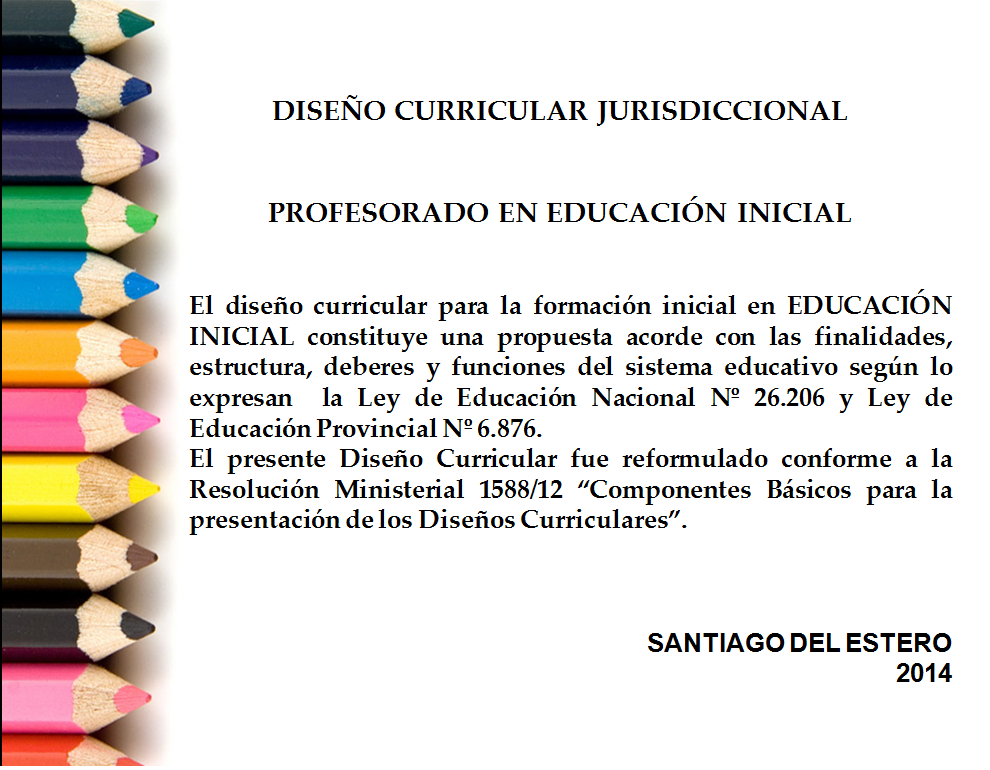             Gobernadora de la ProvinciaDra. Claudia LEDESMA ABDALA de ZAMORAVice-Gobernador de la ProvinciaSr. José Emilio NEDERMinistra de EducaciónDra. Mariela NASSIF                                                                                       Presidenta Consejo General de EducaciónLic. Marcela MENINI de BARCHINIDirectora de Nivel SuperiorLic. Analía VALENTINI CRISTINACOMISIÓN DE DISEÑO CURRICULAR NIVEL INICIALCoordinación TécnicaLic. Zully Bolostotsky de KriscautzkyGeneralistas – Revisión 2014Lic. Patricia Karina MiróProf. María Roxana Isabel Tula de GómezEquipo TécnicoMatemáticaMgter. Sandra Gloria RoldánLenguaLic. Marta Silvia OrofinoCiencias SocialesLic. Margarita FantoniCiencias NaturalesLic. Mafalda GuzmánTecnologíaIng. Mery Jacqueline DiósquezEstético ExpresivaMúsicaProf. María Eugenia GarcíaTeatroProf. Diego PalavecinoExpresión CorporalLic. Paola YorbandiDiseño y CompaginaciónIng. Mery Jacqueline DiósquezAportes -Comité Provincial de OMEP ArgentinaLic. Constanza SimónLic. Leda PedrazaLic. Susana Alieno ÍNDICETitulación 	 5Marco de política educativa nacional y marco de política educativa provincial para formación doc.	 7Fuentes del proceso de revisión del diseño curricular jurisdiccional	 9Fundamentación de los Lineamientos Curriculares Jurisdiccionales de la formación docente	 9Finalidades formativas de la carrera	12Perfil del Egresado de la Formación	13Organización curricular	15 Formación general	15Formación específica	16Práctica profesional	18Estructura curricular para el Profesorado de Educación Inicial	20Cuadro analítico de carga horaria totales	22Definición de formatos de las unidades curriculares	23Algunas consideraciones sobre la evaluación	24  Otras formas posibles de acreditación	251º Año	26Pedagogía 	27Psicología educacional 	31Didáctica general 	36Alfabetización académica 	40Práctica I: La institución educativa 	44Problemática contemporánea de la educación inicial 	48Sujeto de nivel inicial I 	51Sujeto, cuerpo y movimiento	55Expresión Artística: Expresión corporal  y  su enseñanza	59Expresión Artística: Teatro y  su enseñanza	 64Educación Tecnológica y  su enseñanza	 67Práctica I: La institución educativa	44Práctica I: La institución educativa	442º Año	71Historia Argentina y Latinoamericana 	72Historia de la educación y política educacional argentina 	75Sociología de la Educación	 78Filosofía de la Educación	 82Práctica II: Curriculum, sujetos y contextos 	 86Sujeto de nivel inicial II 	90Didáctica del Nivel Inicial 	94Taller de juego	97Lengua y Literatura y su enseñanza	100Expresión Artística: Plástica  y  su enseñanza	 105Expresión Artística: Música y su enseñanza	 1083° Año	 113Formación Ética y Ciudadana	 114Tecnología de la Información y la Comunicación 	 117Practica III: Programación, didáctica y gestión de micro-experiencias de enseñanza	 120Alfabetización en el Nivel Inicial	 123Literatura Infantil	 126Ciencias Sociales y su enseñanza 	 129Ciencias Naturales y su enseñanza	 133Matemática y su enseñanza	 1374° Año	 140Integración e Inclusión Educativa	141Educación Sexual Integral 	144Residencia y Sistematización de Experiencias 	148Ética y Deontología Profesional 	152Condiciones del Trabajo Docente y Legislación escolar	155Taller de integración de lenguajes artísticos	160Educación maternal	164Espacios de definición institucional	172TÍTULO A OTORGAR:Profesor/a de Educación InicialDURACIÓN DE LA CARRERA EN AÑOS ACADÉMICOS:4 (cuatro) añosCARGA HORARIA TOTAL DE LA CARRERA EXPRESADA EN HORAS CÁTEDRA Y HORAS RELOJ:3.888 horas cátedra2.591 horas relojCONDICIONES DE INGRESO Los aspirantes a ingresar a la carrera de Profesorado de Educación Inicial  deben acreditar las condiciones de ingreso establecidas en el RAM – Título II: Condiciones y requisitos de ingreso. PROFESORADO DE EDUCACIÓN INICIAL MARCO DE LA POLÍTICA EDUACTIVA NACIONAL Y MARCO DE LA POLÍTICA EDUACTIVA PROVINCIAL PARA LA FORMACIÓN DOCENTEA partir de la sanción de la Ley de Educación Nacional N° 26206/06, se redefinen los lineamientos de la política educativa nacional, concibiendo a la educación y al conocimiento como un bien público y un derecho personal y social, posicionándose el Estado como garante. En tal sentido la educación se instituye como prioridad nacional y como política de Estado, para la construcción de una sociedad más justa, la reafirmación de la soberanía e identidad nacional, el respeto y la consolidación de los derechos humanos y la construcción de una ciudadanía democrática, basada en el reconocimiento de las libertades fundamentales y el fortalecimiento del desarrollo económico y social de la Nación.Consecuentemente, al reconfigurarse el Sistema Educativo Argentino, la formación docente ocupa un lugar fundamental, así lo establecen los Art. 71 al 78 de la citada Ley, destacándose la creación del Instituto Nacional de Formación Docente (Art. 76), como el organismo responsable de organizar, planificar, coordinar y llevar adelante los cambios necesarios en el nivel superior de formación  docente, de modo de hacer efectivo el mejoramiento de la calidad de la oferta de las diferentes carreras de formación inicial y propender al desarrollo de la formación continua y la investigación educativa en todos los institutos del país.Así, se elaboran una serie de Resoluciones en el seno del CFE (Res. 24/07, Res.30/07, Res. 72/08)  que operan como marcos regulatorios en los procesos de construcción curricular en las jurisdicciones, como así también de organización y gobierno de los institutos de formación docente, tendientes a alcanzar la integración, congruencia y complementariedad en la formación inicial, que asegure niveles de formación y resultados equivalentes, una mayor articulación que facilite la movilidad de los estudiantes durante la formación, entre los institutos, y el reconocimiento y validez nacional de los títulos.La Ley 26206 concibe a la educación como herramienta política sustantiva en la construcción de una construcción de una sociedad más justa e igualitaria, pero requiere para su materialización, de la existencia de un sistema formador consolidado. En este sentido el Proceso de Institucionalización y Mejora del Sistema de Formación Docente, refuerza y amplía el alcance político y pedagógico de la transformación curricular, al tiempo que, reafirma el hecho de que el curriculum, en tanto proyecto público, exige al Estado a generar las condiciones que garanticen la concreción de sus prescripciones.En tal sentido, el proceso de institucionalización de la formación docente se enmarca en las definiciones de la política educativa provincial. Justamente, la Ley Provincial de Educación N° 6876, fija en: Art. 10. “El Estado Provincial, a través del Ministerio de Educación, dicta su política educativa, y controla su cumplimiento en todos sus aspectos, teniendo como finalidad la consolidación de la unidad nacional y provincial del sistema  en respeto a las particularidades de cada región.Art. 11. El Estado Provincial, a través del Ministerio de Educación, propicia la integración del Sistema Educativo Provincial con el del conjunto de la Nación y de las otras jurisdicciones, como parte integrante de un único sistema educativo basado en los principios de federalismo, y dispondrá la articulación de la normativa correspondiente de manera concertada con las otras jurisdicciones para asegurar la integración normativa, la movilidad de alumnos y docentes, la equivalencia de certificaciones y la continuidad de los estudios sin requisitos suplementarios.”Asimismo, el CAPÍTULO VI EDUCACIÓN SUPERIOR, en los artículos del 37 al 44, plantea las características y funciones de este nivel en el marco de la presente Ley y en su Art. 45 señala entre algunos de los principales objetivos y funciones del Nivel, los siguientes:a. Jerarquizar y revalorizar la formación docente, como factor central y estratégico del mejoramiento de la calidad de la educación.b. Preparar para el ejercicio de la docencia en todas las modalidades y niveles del sistema educativo, otorgando los títulos para el ejercicio de la docencia y certificaciones correspondientes de conformidad con la reglamentación que se dicte al efecto.c. Capacitar, perfeccionar, actualizar y formar para nuevos roles, en el marco de la formación docente continua, en los aspectos científico, metodológico, artístico y cultural, para un eficaz desempeño en cada uno de los niveles, y modalidades del Sistema Educativo Provincial.d. Estimular la investigación y la innovación educativa vinculadas con las tareas y procesos de enseñanza, evaluación y sistematización de propuestas que aporten a la reflexión sobre la práctica y a la renovación de las experiencias escolares.e. Asegurar en las instituciones del Nivel los procesos de participación democrática.f. Sostener en el Nivel, la participación de espacios interinstitucionales para la articulación e integración pedagógica entre las instituciones del mismo nivel educativo y de distintos niveles educativos de una misma zona.FUENTES DEL PROCESO DE REVISIÓN DEL DISEÑO CURRICULAR JURISDICCIONAL, BAJO RESOLUCIONES PROVINCIALES Nº 1040/09 Y Nº 1956/09 Y RESOLUCIÓN MINISTERIAL Nº 721/10.La revisión de la propuesta curricular que aquí se presenta está basada en datos cuantitativos y cualitativos tomados de las siguientes fuentes de consultas: el proceso de evaluación curricular de las carreras de profesorados de Educación Inicial y Educación Primaria: “Mejores docentes para escuelas mejores 2011-2012”, los informes de los Proyectos de Mejora Institucional presentados por los Institutos a partir de las convocatorias llevadas a cabo por el INFOD, los datos estadísticos de la Dirección  de Nivel Superior y el análisis de las acciones de acompañamiento a la implementación de los DCJ llevadas a cabo entre los años 2009 y 2013, las producciones de los departamentos de capacitación e investigación y programas provinciales que impactaron sobre el sistema de formación durante el período considerado.      FUNDAMENTACIÓN DE LOS LINEAMIENTOS CURRICULARES JURISDICCIONALES DE LA FORMACIÓN DOCENTE Enfoque epistemológico, sociopolítico y pedagógico de formación docente que se adopta en los diseños curriculares La función docente es un proceso continuo y de larga duración que no se agota durante la fase de la formación inicial. La profesión docente se encuentra permanentemente demandada por los cambios y avances que se operan en las diferentes esferas de la sociedad, la cultura, la política, las tecnologías, el conocimiento científico. El desarrollo profesional de los docentes constituye una estrategia fundamental tanto para renovar su oficio, como para responder a las nuevas necesidades de la sociedad, atendiendo a la complejidad de la tarea de enseñanza y de mediación cultural que realizan en sus diferentes dimensiones política, sociocultural y pedagógica. No obstante ello, la formación docente tiene una importancia sustantiva, ya que genera las bases para la intervención estratégica, en sus dimensiones políticas, socio-cultural y pedagógicas, en las escuelas y en la enseñanza en las aulas. Los nuevos escenarios sociales en los que se desenvuelven los procesos de escolarización requieren de una formación inicial y permanente del profesorado que actualice los saberes y las herramientas y, al mismo tiempo, renueve el compromiso y la responsabilidad social con el mejoramiento, la expansión y la calidad de la educación. Consecuentemente, las propuestas concretas deberán contemplar el escenario de los problemas específicos de enseñanza, aprendizaje y de los vínculos y de la autoridad que se presentan en la tarea con grupos escolares particulares, caracterizados por rasgos propios y por otros que son comunes en el marco de la globalización de la cultura y de los problemas sociales contemporáneos.  Los graves problemas de pobreza, desigualdad socio-cultural de la sociedad contemporánea jaquean la identidad y la autoridad de los docentes planteando nuevos desafíos a su trabajo y a su tarea de enseñanza.El propósito general de la Formación Docente es que los formadores y los sujetos de la formación construyan nuevas claves de lectura e interpretación de su tarea y de los procesos de escolarización para orientar sus acciones. Esto permitirá asumir el control sobre su práctica y ocupar un rol protagónico en la transmisión y producción cultural, atendiendo los nuevos desafíos de la tarea de enseñar.   Así, la construcción de un currículo de formación docente requiere asumir que los docentes son trabajadores intelectuales y trabajadores de la cultura que forman parte de un colectivo que produce conocimientos específicos a partir de su propia práctica.  Por otro lado, la creciente especialización del conocimiento y el desarrollo de la investigación han ido colaborando con la organización de los planes de estudio estructurados en disciplinas. Ello impone al curriculum un importante desafío: no sólo debe incluir niveles significativos de información especializada, sino también debe permitir a los estudiantes la comprensión de sus problemáticas, postulados teóricos competitivos y contextualización en las redes de interés de las comunidades científicas. Entendiendo que el desarrollo de la ciencia no es neutro, esta comprensión le permitiría al docente tomar decisiones epistemológicas congruentes con los propósitos educativos que persigue.En tal sentido, en el contexto actual es más viable y prudente la organización de las unidades curriculares por disciplinas. Las disciplinas, por su rigor metodológico y estructura ordenada, son el mejor modo de conocer los fundamentos y el funcionamiento de la realidad física, biológica, psíquica y social, y se constituyen fuertes organizadores del contenido académico que se transmite en las escuelas. Introducen al alumno a una determinada forma de organizar la experiencia y entender el medio físico y social, a la vez que provocan el desarrollo de modos de pensamiento, de métodos sistematizados, de búsqueda e indagación, siempre que el conocimiento se conciba más como un proceso permanente que como un conjunto estático de resultados. La organización disciplinar de los contenidos curriculares –especialmente del campo de la formación general- es la mejor forma de presentar a los estudiantes el conocimiento básico y de favorecer su apropiación.La inclusión del estudio de las disciplinas no debe entenderse como una opción antigua, que va en desmedro del diálogo con la realidad. Muy por el contrario, el enfoque disciplinar que se propone intenta recuperar la lógica de pensamiento y de estructuración de contenidos propios de los campos disciplinares a la vez que pretende, desde dicho modo de estructuración de los contenidos, fortalecer las vinculaciones entre las disciplinas, la vida cotidiana, las prácticas sociales y, desde esos contextos, las prácticas docentes para favorecer mejores y más comprensivas formas de apropiación de los saberes. El desarrollo actualizado de las disciplinas incorpora los problemas de la vida contemporánea y los aborda desde los tratamientos particulares. Indisolublemente unido a ello, la reflexión y el conocimiento del carácter histórico de los conocimientos disciplinares y su contextualización en el espacio de las comunidades científicas es crucial para evitar la naturalización y ritualización del conocimiento, así como para comprender su carácter provisorio. La enseñanza desde y a través de las disciplinas en la formación docente debe poder asumir el desafío de promover un trabajo sobre las concepciones, supuestos y representaciones que los propios estudiantes tienen acerca de esos conocimientos y campos disciplinares. Por otro lado, junto al estudio organizado en disciplinas, los contenidos de la formación general pueden incluir progresivamente el análisis de formas del conocimiento organizado en áreas o regiones amplias que trascienden las especificidades disciplinares (tales como problemas, tópicos y objetos construidos trans o interdisciplinariamente) que, con diversos principios de articulación, conforman las nuevas regiones del conocimiento integrado. En este sentido, se hace preciso promover el vínculo de los futuros docentes con los saberes producidos en tiempos recientes, así como fortalecer su capacidad para operar sobre ellos  y generar compromisos, responsabilidades y nuevos interrogantes. Asimismo es necesario promover a lo largo de la formación debates e indagaciones respecto de la tarea de enseñar, en relación con la posición de las instituciones educativas frente a las actuales transformaciones –políticas, económicas, sociales, culturales-  y el lugar de la transmisión cultural. En esta misma perspectiva, se hace necesario dar carácter central a la reflexión sobre las diversas infancias y juventudes que habitan la Argentina. Las concepciones en torno a la infancia y la adolescencia fueron pilares importantes para la constitución de la pedagogía moderna y orientaron de modo homogeneizante la labor docente. Es prioritario incluir en la formación docente instancias de reflexión acerca de las transformaciones que se han operado en las clásicas formas de ser niño y joven en los últimos tiempos y las múltiples, complejas y distantes realidades que hoy las atraviesan. En relación al enfoque socio-político de la formación docente, considerarla como parte de la Educación Superior significa otorgarle un carácter específico dentro del sistema –por el sujeto que es su destinatario y por su particular inscripción en el entramado social- y asumir ciertas orientaciones de política, por cuanto la formación docente se constituye en un ámbito que canaliza inquietudes, aspiraciones y compromisos de los jóvenes y adultos en su vínculo con la sociedad y la cultura a la que pertenecen, y de cuya construcción son futuros responsables.La formación docente debe sostener, por tanto, un diálogo fluido con los sistemas de enseñanza, pensando cuáles son las áreas de vacancia, los aspectos que requieren más apoyo o que pueden abordarse de manera renovada y constituirse en un lugar de producción de conocimientos pedagógicos donde se planteen alternativas y nuevos interrogantes al sistema escolar. En este sentido, es preciso inscribir las experiencias de formación en el marco de los problemas y las necesidades actuales y futuras de los sistemas educativos en los contextos locales, a través de acciones concretas que posibiliten el diálogo y la articulación permanente entre las instituciones de formación docente y las escuelas, lo que permitirá generar espacios de intercambio y propuestas de intervención comprometidas con el entorno social y cultural. Desde tal perspectiva, la formación de los futuros docentes debe aportar también a la formación ética y política de los educadores, en tanto, sujetos comprometidos que asumirán una posición frente a los alumnos y su comunidad.Dada la fragmentación y las brechas sociales y culturales que hoy imperan, la formación de los docentes puede constituir uno de los ámbitos con mayor potencial para intervenir en la regeneración de los lazos. Sin embargo, un rasgo predominante del nivel ha sido la debilidad de sus vínculos con la comunidad y con sus contextos sociales concretos. Es preciso establecer políticas institucionales y curriculares que tiendan puentes entre los Institutos de Formación Docente, las localidades en donde están insertadas y en otros entornos culturales con el objeto de superar el aislamiento en el que se encuentran muchas instituciones y rescatar al mismo tiempo su potencial poder transformador.Redefinir la formación docente en estos términos implica otorgar jerarquía específica a sus instituciones y reconocer su importancia social, en tanto, organizaciones responsables de brindar formación a quienes tendrán a su cargo la distribución del capital cultural en nuestra sociedad. La intervención en  los procesos sustantivos de la formación docente debe tener como uno de sus fundamentos la promoción de una diversidad de espacios, experiencias y recursos en las trayectorias formativas de los jóvenes y adultos que ingresarán en la docencia. Asimismo, atender a la especificidad y  la relevancia  de los institutos de formación docente exige activar una reconfiguración en la gramática institucional actualmente replica los rasgos y características propias del nivel para el que se forma. FINALIDADES FORMATIVAS DE LA CARRERALa Formación Docente para Nivel Inicial aspira a formar egresados que desarrollen múltiples capacidades intelectuales, prácticas y sociales, que le permitan acompañar de modo óptimo el desarrollo integral (corporal, afectivo, cognitivo, creativo, social) de los niños de 45 días a 5 años que concurren a este nivel.En este sentido, la propuesta curricular pretende formar un egresado, con  conocimiento crítico de los cambios acelerados que ocurren en el contexto social, cultural, económico y político, que están impactando las etapas de la vida  que quedan comprendidas en el Nivel Inicial, y que son las determinantes de la formación del pensamiento y de la personalidad  de los niños y niñas que atiende el mismo.Desde esta perspectiva, se  definen las siguientes finalidades para la formación de docentes para el Nivel Inicial:“(…) Preparar profesionales docentes capaces de enseñar, generar y transmitir los conocimientos y valores necesarios para la formación integral de las personas, el desarrollo nacional y la construcción de una sociedad más justa. Promoverá la construcción de una identidad docente basada en la autonomía profesional, el vínculo con la cultura y la sociedad contemporánea, el trabajo en equipo, el trabajo con la igualdad y la confianza en las posibilidades de aprendizaje de los/as alumnos/as." Desarrollar en el futuro docente capacidades para:Conocer la situación y perspectiva del Nivel Inicial en el país, en la provincia, y comprenda  la realidad educativa de manera que posibilite su participación crítica en los diferentes ámbitos de la profesión docente.Elaborar diseños de enseñanza–aprendizaje acorde al Nivel, basado tanto en los Núcleos de Aprendizajes Prioritarios como en los desarrollos curriculares oportunos, considerando la pertinencia y coherencia de los elementos curriculares, la edad de los alumnos, su proceso madurativo y de desarrollo y el contexto social y cultural específico.Evidenciar expresividad corporal que abra y sostenga el juego y la  interacción dinámica de los niños y niñas del Nivel Inicial.Desplegar habilidades que le permita convertir su espacio educativo en un ambiente de innovación educativa y recreación socio-cultural para el manejo y animación de los grupos, que  favorezca las disposiciones lúdicas, la curiosidad y capacidad de investigación  en  los niños y niñas del Nivel inicial.Considerar las necesidades, intereses, valores y actitudes de los niños y niñas del Nivel y sus familias.Conocer y asumirse como agentes del Estado que posibilitan la concreción de las políticas educativas y de los objetivos que él mismo se propone para los sujetos que asisten al Sistema Educativo para el Nivel que prepara. Construir críticamente sus conocimientos, los problematice y participe con apertura intelectual y vigilancia epistemológica, en instancias de  renovación, investigación y capacitación.Asumir la práctica docente como un trabajo en equipo que permita elaborar y desarrollar proyectos institucionales y de intercambio con otras instituciones del contexto.PERFIL DEL EGRESADOEl perfil es el conjunto de competencias que los estudiantes deben lograr al finalizar su proceso de formación docente. Se constituye en un referente para los formadores que acompañan el proceso, en tanto reúne las intencionalidades y aspiraciones que orientan la Formación Inicial, considerando los principios y objetivos de la educación superior y las demandas nacionales, regionales y locales a la profesión docente. “La propia idea de competencias comprende, en su definición, la capacidad del docente para actuar en una situación concreta, realizar un diagnóstico sobre la situación específica en la que se debe intervenir, y elegir un curso de acción, en función de este diagnóstico y, finalmente utilizar las evaluaciones de resultados de las acciones realizadas para elegir los nuevos cursos de acción. En este sentido podríamos decir que se espera que el docente desarrolle determinadas tareas en determinado contexto, en direcciones a unos resultados que son los objetivos públicos para la educación.” Si bien hay una variedad de autores y marcos teóricos referidos al tema, Feldman e Iaes señalan cuatro áreas o dominios claves fundamentales, que pueden definirse como: organizar la enseñanza y gestionar la interacción en el aula; crear un ambiente propicio para el aprendizaje y el desarrollo de los estudiantes; trabajar institucionalmente y con la comunidad; desarrollarse profesionalmente. Dentro de cada área, a su vez, es posible identificar un conjunto de competencias que ofrecen la estructura más general de aquello que caracteriza un adecuado desempeño profesional y para lo cual deben prepararse los docentes, a saber:Organizar la enseñanza y gestionar la interacción en el aula- Planificar y organizar la enseñanza - Gestionar la progresión de los aprendizajes- Evaluar e informar constructivamente acerca del aprendizaje de los alumnos.- Diferenciar los dispositivos y atender a la diversidad. Crear un ambiente propicio para el aprendizaje y el desarrollo de los estudiantes- Generar un ambiente de aceptación y respeto - Generar un ambiente escolar seguro y estimulador.- Promover, coordinar y regular la vida grupal de la clase- Promover el desarrollo personal y social de los estudiantes.Trabajar institucionalmente y con la comunidad- Trabajar en equipo- Participar en la gestión de la escuela y en las actividades institucionales - Implicar a los padres en la tarea educativa- Fomentar relaciones positivas y productivas con las familias y la comunidad.Desarrollarse profesionalmente- Comprometerse con la práctica y la renovación profesional- Articular los marcos normativos y las actividades educativas- Actuar bajo principios éticos y afrontar los deberes y los dilemas de la profesión- Organizar la propia formación continuaEn el marco de la formación de docentes para el Nivel Inicial, se aspira a lograr un egresado de alto nivel académico y humano, con una visión crítica y transformadora de la realidad nacional; con conocimientos teóricos y prácticos de la pedagogía, de didáctica (general y específicas), de la psicología del niño; así como con el dominio de los conceptos fundamentales  relacionados con conceptos de ética, género y equidad en la educación. Asimismo que perciba de manera integral los procesos educativos que se dan en el país a nivel general; especializado en la enseñanza de las áreas relacionadas a la Educación Inicial, como unidad pedagógica, que comprende a los/as niños/as desde los 45 (cuarenta y cinco) días hasta los 5 (cinco) años de edad. Dicha formación propenderá al cumplimiento de los objetivos específicos de este Nivel, según lo establecido en la Ley de Educación Nacional N° 26.206, en su Artículo 20, y a las disposiciones específicas relativas a su organización, características y actividades propias del mismo, fijadas en los Artículos 23, 24 y 25, en tanto profesional capacitado para desempeñarse tanto en ámbitos de gestión estatal como de gestión privada, con una preparación científica y técnica y con sensibilidad personal y adecuada capacidad de instrumentalización que les permita abordar la multifacética realidad socio-cultural en la que se desempeñen, con sentido crítico y constructivo, con clara conciencia de la importancia de su accionar como promotor de mejores posibilidades para la infancia.ORGANIZACIÓN CURRICULARDEFINICIÓN Y CARACTERÍSTICAS DE LOS CAMPOS DE LA FORMACIÓNFORMACIÓN GENERALEl Campo de Formación General en el currículo para la formación del profesorado tiene esta importante finalidad: apoyar la construcción del juicio para la acción, que no se agota en la enseñanza específica de contenidos curriculares. Porque entre el pensamiento (representación) y la acción práctica interviene el juicio (criterios, normas y valores generales para la acción) como base para las decisiones. En otros términos, los marcos conceptuales generales deberán ser problematizados a la luz de situaciones sociales, culturales y educativas específicas y de los desafíos prácticos.Es importante tener presente que los conocimientos de la formación general son un medio y no un fin. Su transmisión no representa un mero ejercicio académico sino constituyen la mediación necesaria para apoyar la comprensión, valoración e interpretación de la educación en el marco de la cultura y la sociedad y de fortalecer la construcción de criterios de acción sustantivos para orientar las prácticas docentes.Desde esta perspectiva, la formación general deberá aportar los marcos conceptuales y cuerpos de conocimiento que permitan la comprensión de las dimensiones estructurales y dinámicas, el reconocimiento tanto de regularidades como de especificidades contextuales, así como la identificación de problemas.Como se sostiene en los Lineamientos Nacionales para la Formación Docente Inicial (Res. CFE N° 24/07), el Campo de la Formación  General “se orienta a asegurar la comprensión de los fundamentos de la profesión, dotados de validez conceptual y de la necesaria transferibilidad para la actuación profesional, orientando el análisis de los distintos contextos socio-educacionales y toda una gama de decisiones de enseñanza”.Es importante señalar que los saberes que componen la Formación General proceden de diversas disciplinas. Las mismas constituyen una fuente ineludible, en la medida que aportan estructuras conceptuales, perspectivas y modelos, modos de pensamiento, métodos, destrezas y  valores.La enseñanza desde y a través de las disciplinas en la formación docente debe poder asumir el desafío de promover un trabajo sobre las concepciones, supuestos y representaciones que los propios estudiantes tienen acerca de esos conocimientos y campos disciplinares. Estas representaciones distan, a menudo, del saber disciplinar y juegan un papel central en la definición de modos de pensar y ejercer la docencia. Por ello, la formación inicial constituye un ámbito privilegiado para la elucidación, el análisis, la puesta en cuestión y la revisión de esas nociones y creencias.La formación general se ha pensado en torno a las siguientes cuestiones: el carácter constitutivamente complejo del trabajo docente,  el trabajo docente inscripto en  espacios públicos y su respuesta a propósitos sociales,  la relación entre la  teoría y la práctica,  la reconstrucción  y el valor de lo común (tomando en cuenta la diversidad de situaciones y contextos y recuperándose la comprensión de las singularidades en el marco de las regularidades), el fortalecimiento de la enseñanza y la recuperación de las propuestas basadas en enfoques disciplinarios. Definir cuáles son sus contenidos resulta, en la actualidad, un desafío central en materia de política curricular y, a la vez, una decisión difícil, básicamente, porque el carácter constitutivamente complejo del trabajo docente parece haberse incrementado de manera sustantiva.Ante la mutación de las finalidades educativas, la inestabilidad de los marcos de referencia, la diversidad de los grupos de estudiantes, la persistencia de desigualdades en el acceso a los bienes culturales, la aceleración de los cambios en las formas de vida y en las transformaciones tecnológicas y el debilitamiento de los contextos resulta necesario interrogarse en la formación de docentes acerca de los conocimientos y capacidades que resultan relevantes desde el punto de vista profesional, sin dejar de preguntarse acerca de cuáles son los rasgos que deberían caracterizar al docente como ciudadano de este mundo. Ello remite a un conjunto de aspectos de naturaleza ética y política que resulta imprescindible atender en la formación y que se construyen, fundamentalmente, desde el Campo de la Formación General.Como se sostiene en los Lineamientos Curriculares Nacionales para la Formación Docente, este campo requiere ser fortalecido y su presencia más sólida no sólo favorecería la comprensión e interpretación de los fenómenos educativos apoyando las decisiones docentes, sino que contribuiría, también, a disminuir las desigualdades vinculadas a la herencia cultural resultante del origen social de los estudiantes del profesorado. En términos de Formación General, el fortalecimiento de la enseñanza  implica dar al docente herramientas que le permitan pensar críticamente  sus prácticas. Para poder investigar críticamente sobre la construcción social del conocimiento y reconocer la complejidad de esta construcción, se requiere de  marcos conceptuales, conocimientos y métodos de indagación que den soporte a lo que se  analiza, incluyendo el recorte mismo de los problemas sobre los que se indaga. Ello implica la necesidad de un conjunto ordenado y semánticamente organizado de conceptos que organizan la experiencia que permiten definir claramente los modos de identificar y relacionar problemas para permitir su análisis y su comprensión.Otro de los elementos pertinentes a recuperar es que si bien los tres campos del currículo enmarcan y clasifican los contenidos de la formación de todas las carreras, la formación general constituye el campo común a todas ellas. No existen argumentaciones epistemológicas ni pedagógicas que sostengan una formación general reducida, restringida o abreviada según la especialidad u orientación de un plan.Considerar a este campo como común tiene, además, otros efectos importantes. Desde el punto de vista simbólico, colabora con el desarrollo de una comunidad profesional docente, como miembros de un colectivo que comparte una matriz básica de formación y marcos de conocimiento y valoración compartidos. Desde el punto de vista práctico, facilita la acreditación de estudios para quienes se forman, ante los posibles cambios de especialidad docente o de lugar de residencia. La definición de criterios para la selección de contenidos es siempre una cuestión compleja porque alude a qué elegir dentro de lo posible en una carrera determinada. Esto necesariamente implica inclusiones y exclusiones y la creación de una versión especializada a los fines de la enseñanza. Toda selección que se realice puede apoyarse en diversos criterios y responder a múltiples razones pero, indudablemente, está condicionada por los propósitos expresos del proceso formativo. Sin lugar a dudas, esta selección implicó un debate epistemológico, político e ideológico sobre el conocimiento en sentido histórico, en el que se tomaron en cuenta las múltiples dimensiones que atraviesan la formación docente y el trabajo de enseñar.FORMACIÓN ESPECÍFICALa formación específica deberá atender al análisis, formulación y desarrollo de conocimientos y estrategias de acción profesional para el nivel escolar y/o en las disciplinas de enseñanza para las que se forma. Se refiere, por lo tanto, a aquello que es propio de cada profesorado y comprende el conjunto de saberes que resultan necesarios para el desarrollo de las capacidades que definen el ejercicio de la función docente del nivel. Aporta las herramientas conceptuales y metodológicas para llevar a cabo la enseñanza de los diferentes aspectos y contenidos que integran el curriculum. Definir cuáles son los saberes necesarios para enseñar resulta, en la actualidad, un desafío central en materia de política curricular y, a la vez, una decisión difícil. El carácter constitutivamente complejo  de la tarea de enseñanza en las alteraciones y modificaciones   de los tiempos  actuales  son sólo algunos ejemplos que permiten dar cuenta de esta difícil situación. En este contexto, resulta necesario interrogarse, en la formación de docentes, acerca de los saberes y capacidades que resultan relevantes desde el punto de vista profesional sin dejar de preguntarse, como señala Perrenoud (2001), sobre  cuáles son los rasgos que debieran caracterizar al docente como ciudadano de este mundo y tratar de lograr, así, la idea de un profesor que sea a la vez persona creíble, mediador intercultural, animador de una comunidad educativa, garante de la Ley, organizador de una vida democrática, intelectual y conductor cultural. Ello remite a un conjunto de aspectos de naturaleza ética y política que resulta imprescindible atender en la formación y que se construyen, también, desde la Formación Específica.La idea de buen aprendizaje se ha modificado y, en relación con ello, lo que se espera del alumno y del docente. Las ideas de comprensión, aprendizaje significativo y pleno de sentido –en sus diferentes concepciones- parecen ser dominantes en el discurso pedagógico contemporáneo. Las referencias a la buena enseñanza incluyen, hoy, la posibilidad de promover aprendizaje activo y a la vez en profundidad, garantizar la construcción de sentido, atender a la diversidad de los alumnos, brindar oportunidades para el aprendizaje colaborativo, asumir colectivamente la responsabilidad de la enseñanza en el seno de la institución, construir relaciones con sus alumnos basadas en el respeto y en el cuidado (Darling-Hammnond, 1997) Por otro lado, el propio conocimiento disciplinar también avanza y cambia de modo vertiginoso. Se incorporan, así, nuevos contenidos al currículo y se redefinen otros.  Todas estas cuestiones conforman puntos de debate propios del currículo, pero constituyen también un marco de referencia necesario al momento de definir una propuesta curricular para la formación docente.Los saberes que debe reunir un docente son múltiples y de diversa naturaleza; no poseen unidad desde el punto de vista epistemológico, en parte, porque la propia enseñanza moviliza distintos tipos de acción y requiere manejo del contenido, estrategia y pericia técnica para diseñar propuestas válidas y viables, imaginación para sortear obstáculos y restricciones, arte para suscitar intereses y plantear desafíos, capacidad de diálogo con el otro y comprensión, habilidad para la coordinación y la gestión y una buena dosis de reflexión para la toma de decisiones en contextos muchas veces inciertos, para mencionar sólo algunos ejemplos. En tanto no es posible reducir la tarea docente a un tipo particular de acción: el profesor debe disponer de una variedad de saberes y competencias que le permitan obrar adecuadamente en diferentes circunstancias. Algunos de esos saberes son de orden declarativo y otros de tipo procedimental; involucran modos de pensar, de valorar y de actuar.Este campo curricular incluye los contenidos relativos a:1. La/s disciplina/s específicas de enseñanza: una disciplina o campo disciplinario para esta especialidad.2. Las didácticas y las tecnologías de enseñanza particulares.3. Los sujetos del aprendizaje correspondientes a la formación específica (adolescentes, jóvenes y adultos) y de las diferencias sociales e individuales, en medios sociales concretos.La referencia de los contenidos curriculares de la formación específica se ubica, también, en las propias prácticas de enseñanza. Ello permite considerar la actividad real de los docentes en diferentes contextos y desentrañar los distintos tipos de recursos -saberes, esquemas de acción, de percepción y de juicio- que debe movilizar el docente para resolver los problemas cotidianos involucrados en el diseño y puesta en marcha de propuestas pedagógicas, en el manejo de la clase y en la participación de proyectos institucionales. Al mismo tiempo, la mirada hacia las prácticas de enseñanza permite identificar los problemas que atraviesan al nivel para el cual se está formando y analizar cuáles podrían abordarse desde la formación de los docentes.PRÁCTICA PROFESIONALEl curriculum de formación del profesorado se orienta a la formación para la práctica profesional. De distintos modos, la formación general y la específica acompañan esta intención. Pero el campo de la formación en las prácticas profesionales constituye el espacio curricular específico destinado al aprendizaje sistemático de las capacidades para la actuación docente en las aulas y en las escuelas, es decir, en contextos reales. Así, este campo se configura como un eje integrador en el plan de estudios, que vincula los aportes de conocimientos de los otros dos campos en la puesta en acción progresiva de distintas actividades y situaciones en instituciones escolares (Recomendaciones para la elaboración de Diseños Curriculares- Campo de la Práctica Profesional- INFOD, Ministerio de Educación, 2008)Gloria Edelstein y Adela Coria  sostienen que “como ocurre con otras prácticas sociales, la práctica docente no es ajena a los signos que la definen como altamente compleja. Complejidad que deviene del hecho de que se desarrolla en escenarios singulares, bordeados y surcados por el contexto. La multiplicidad de dimensiones que operan en ella y la simultaneidad desde la que éstas se expresan tendrían por efecto que sus resultados sean,  en gran medida, imprevisibles. Otro signo serían los valores que se ponen en juego, aun contradictoriamente, y también la conflictiva  propia de procesos interactivos que demandan de los docentes, en tanto directos responsables, decisiones éticas y políticas en las  que inevitablemente se tensan condiciones subjetivas y objetivas”. Estas características  hacen  necesario abordarla de manera gradual y desde  perspectivas teórico-metodológicas que posibiliten comprenderla,  interpretar los modelos implícitos que  operan en ellas, reconstruir/construir criterios epistemológicos, éticos, socio-políticos y pedagógico-didácticos orientados a asumir el rol  profesional con el conocimiento y el compromiso  que requiere el contexto  actual.En estos lineamientos, se  recuperan conceptos y sentidos asignados a la práctica en los Lineamientos Curriculares  Jurisdiccionales de la Formación Docente de la Provincia de Tucumán (1998), cuya actualidad  sigue vigente: “La práctica se concibe no sólo como un saber hacer hacia afuera, sino también como un objeto de estudio, reflexión y construcción. Un punto de partida y de retorno por itinerarios de teorización, explicación, rupturas… Diversos modos de organizar las mediaciones  entre  sujetos, contextos y conocimientos; fuente de interrogantes, lecturas,  interpretaciones y construcción de conocimientos desde marcos sistemáticos de análisis; puesta en juego de estrategias verbales de descripción, narración, argumentación; puesta en situación (anticipatoria, dilemática,  hipotética, problemática); deliberación y toma de decisiones.Si se concibe la práctica docente de este modo, habrá momentos en que podrá ser aplicación de, dialéctica con, creación o re-creación, ejercicio prospectivo, hipótesis de trabajo, observación-investigación-reflexión, esfuerzo de posicionamiento desde otros lugares, escenario para analizar las propias representaciones y las de otros.”El Campo de la Práctica Profesional debería, en tal sentido, constituirse en un espacio que permita a los estudiantes, al mismo tiempo que dan sus primeros pasos en el trabajo de enseñar, comprender a la institución escolar como un escenario complejo, atravesado por múltiples dimensiones de la vida social.  Este aprendizaje será posible a través de una inmersión graduada en la práctica; un recorrido que posibilite, a la vez que se comienza a enseñar, tomar distancia del propio acto de enseñanza para reflexionar sobre el mismo. Una reflexión que debe ser individual y colectiva en tanto participan alumnos, profesores de práctica, docentes orientadores de la escuela destino y el resto de los estudiantes. En este diálogo sobre la propia experiencia de enseñar, las experiencias de otros, la vida cotidiana en las aulas y las teorías de la educación, es posible configurar una experiencia que contribuya a democratizar, aún más, la formación docente en particular y la escuela en general. OBJETIVOS GENERALES DE LA FORMACIÓN EN LA PRÁCTICA PROFESIONALComprender e interpretar la realidad, considerándola como una construcción social en la que teorías y prácticas se relacionan dialécticamente.Aprender a enseñar, como también las características, significados y función social de la profesión.Insertarse gradualmente en las instituciones escolares en una gama de responsabilidades que va desde la observación, análisis e interpretación de modos de pensamiento, organización y actuación, hasta la “inmersión” en las aulas, asumiendo paulatinamente el rol docente en toda su complejidad.Articular la formación provista por los tres campos que conforman el curriculum.Poner en tensión las prácticas de enseñanza con los marcos teóricos que las explican y las propias representaciones sobre las mismas. Reconocer la investigación como estrategia para mejorar la calidad de las prácticas pedagógicas y utilizar procedimientos básicos para aproximarse al conocimiento e interpretación de la realidad educativaESTRUCTURA CURRICULAR PARA EL PROFESORADO DE EDUCACIÓN INICIALCUADRO ANALÍTICO DE CARGA HORARIA TOTALES EN HORAS CÁTEDRA Y HORAS RELOJ Y PORCENTAJE POR CAMPOS Y AÑOSCUADRO ESPACIOS CURRICULARES POR AÑO Y TOTAL DE LA CARRERADEFINICIÓN DE FORMATOS DE LAS UNIDADES CURRICULARES QUE INTEGRAN LA PROPUESTALas unidades curriculares de este diseño tienen diferentes formatos o modalidades de organización, evaluación y acreditación.Materias o AsignaturasDefinidas por la enseñanza de marcos disciplinares o multidisciplinares y sus derivaciones metodológicas para la intervención educativa de valor troncal para la formación. Estas unidades se caracterizan por brindar conocimientos y, por sobre todo, modos de pensamiento y modelos explicativos de carácter provisional, evitando todo dogmatismo, como se corresponde con el carácter del conocimiento científico y su evolución a través del tiempo. Asimismo, ejercitan a los alumnos en el análisis de problemas, la investigación documental, en la interpretación de tablas y gráficos, en la preparación de informes, la elaboración de banco de datos y archivos bibliográficos, en el desarrollo de la comunicación oral y escrita, y en general, en los métodos de trabajo intelectual transferibles a la acción profesional., etc.En cuanto al tiempo y ritmo de las materias o asignaturas, sus características definen que pueden adoptar la periodización anual o cuatrimestral; su secuencia incluye la posibilidad de cuatrimestres sucesivos.En relación a la evaluación, se proponen como instrumentos: trabajos escritos, monografías, presentación de informes, pruebas escritas u orales, individuales y/o grupales.SeminariosSon instancias académicas de estudio de problemas relevantes para la formación profesional. Incluye la reflexión crítica de las concepciones o supuestos previos sobre tales problemas, que los estudiantes tienen incorporados como resultado de su propia experiencia, para luego profundizar su comprensión a través de la lectura y el debate de materiales bibliográficos o de investigación. Estas unidades, permiten el cuestionamiento del "pensamiento práctico" y ejercitan en el trabajo reflexivo y en el manejo de literatura específica, como usuarios activos de la producción del conocimiento.Los seminarios se adaptan bien a la organización cuatrimestral, atendiendo a la necesidad de organizarlos por temas/ problemas.En relación a la evaluación, se propone un encuentro “coloquio” con el docente responsable de la unidad curricular, que puede asumir diferentes modalidades: la producción escrita de un informe, ensayo o monografía y su defensa oral, la revisión e integración de los contenidos abordados en el año, entre otras.TalleresSon unidades que promueven la resolución práctica de situaciones de alto valor para la formación docente. En tal sentido se constituyen en espacios de construcción de experiencias y conocimientos en torno a un tema o problemas relevantes para la formación. El objeto de estudio abordado se construye a partir  de un recorte de conocimientos  de carácter disciplinar o multidisciplinar; es un espacio valioso para la confrontación y articulación de las teorías con las prácticas.El taller es una instancia de experimentación para el trabajo en equipos, lo que constituye una de las necesidades de formación de los docentes. En este proceso, se estimula la capacidad de intercambio, la búsqueda de soluciones originales y la autonomía del grupo. Su organización es adaptable a los tiempos cuatrimestrales.En relación a la evaluación se propone la presentación de trabajos parciales y / o finales de producción individual o colectiva, según lo establezcan las condiciones para cada taller, pueden considerarse: elaboración de proyectos, diseños de propuestas de enseñanza, elaboración de recursos para la enseñanza, entre otros.En los talleres de la práctica (de primero a tercer año) se sugiere la utilización del dispositivo de portfoliosy  la realización de un coloquio final, según lo establecido en el Capítulo V “De la Evaluación y Promoción”, Art. del 16° al 22°, del Reglamento del Campo de la Práctica de la Jurisdicción.Seminario - TallerEn tanto seminario se  organiza en torno a un objeto de conocimiento que surge de un recorte parcial de un campo de saberes, este recorte puede asumir carácter disciplinar o multidisciplinar, permitiendo inquirir aspectos y/o problemáticas consideradas relevantes para la formación. La modalidad de abordaje como taller permite además articular momentos de actividades diversas de los alumnos en función de la profundización de las cuestiones indagadas. Su organización es adaptable  a  los tiempos cuatrimestrales o bimestrales a partir de las condiciones institucionalesEn relación a la evaluación se propone la presentación de trabajos parciales y / o finales de producción individual o colectiva, Tales como elaboración de proyectos, presentación de informes con  formatos diversos: videos, presentaciones en Power Point, entre otros, empleando las TIC.ALGUNAS CONSIDERACIONES SOBRE LA EVALUACIÓN          La evaluación como parte de la enseñanza y del aprendizaje toma en cuenta los procesos realizados por los alumnos y la reflexión respecto de las intervenciones pedagógicas llevadas a cabo por los docentes para regular o reorientar la toma de decisiones en las intervenciones programadas y desarrolladas.         La evaluación debe tener en cuenta la diversidad predominante en las aulas y poner el énfasis en la comprensión de la importancia del proceso de aprendizaje. Debe, también, considerar las variadas experiencias de trabajo con los alumnos; en este sentido, no debe consistir solamente en la administración de técnicas e instrumentos formales y sistemáticos, como culminación el proceso de aprendizaje limitándola a la función de acreditación de los   aprendizajes de los alumnos.           La evaluación, entonces, debe considerarse como un proceso sistémico, continuo, integral, formativo e integrador, que permita el empleo de variadas metodologías e integre instancias OTRAS FORMAS POSIBLES DE ACREDITACIÓN          La diversidad de formatos se corresponde con la variedad de propuestas de evaluación. No se puede ni se debe evaluar del mismo modo en todas las unidades curriculares del plan de estudios ya que no es lo mismo evaluar la comprensión de materias o asignaturas que evaluar los progresos en talleres, seminarios, módulos independientes u optativos o prácticas docentes.         Incluir en los planes de estudio una serie de actividades menos escolarizadas, pero de necesario cumplimiento, amplía las oportunidades culturales de los alumnos, compensa las desigualdades ligadas a la herencia cultural y fortalece la progresiva autonomía de los alumnos en el marco de un proceso de formación profesional, a través de otro tipo de actividades formativas acreditables, tales como:Conferencias y coloquios: encuentros de aprendizaje con especialistas especialmente invitados, sobre temáticas relativas a los contenidos que se están desarrollando en los distintos cursos. Éstos permiten acercar a los estudiantes el aporte de profesores y profesionales de reconocida trayectoria, ampliando y fortaleciendo las perspectivas de conocimientos disponibles en la institución. A los efectos de la acreditación, las conferencias y coloquios requieren generar un trabajo de producción posteriorSeminarios de intercambio y debate de experiencias: encuentros de presentación de experiencias, de informes de estudios de campo, de trabajos monográficos, posters, proyectos didácticos y otras modalidades, con debate de sus desarrollos y conclusiones. Esta actividad tiene el propósito de valorizar, producir, sistematizar y socializar conocimientos, experiencias pedagógicas e investigaciones operativas llevadas a cabo por los estudiantes durante su proceso de formación.Ciclos de arte: actividades del mundo de las artes (teatro, música, cine, etc.) realizadas dentro del propio Instituto u orientadas dentro de la agenda de actividades culturales que se ofrece en el espacio geográfico en el que se inserta el Instituto y a las que se sugiere concurrir con algún trabajo previo y posterior.Congresos, jornadas, talleres: actividades académicas sistematizadas y organizadas por los institutos superiores y/o las escuelas asociadas o por otro tipo de instituciones reconocidas permiten, aún antes del egreso, vincular a los estudiantes con el mundo académico y la producción original y vivenciar de manera temprana los actuales desafíos del desarrollo profesional.Actividades de estudio independiente que faciliten el ritmo de avance de los estudiantes, permitan el estudio de un tema de modo individual dentro del tiempo de una asignatura, con una guía de trabajo y su correspondiente propuesta de evaluación. Para el tratamiento de este tipo de actividades, se recomienda utilizar las nuevas tecnologías de la información y la comunicación disponibles en los institutos de formación docente.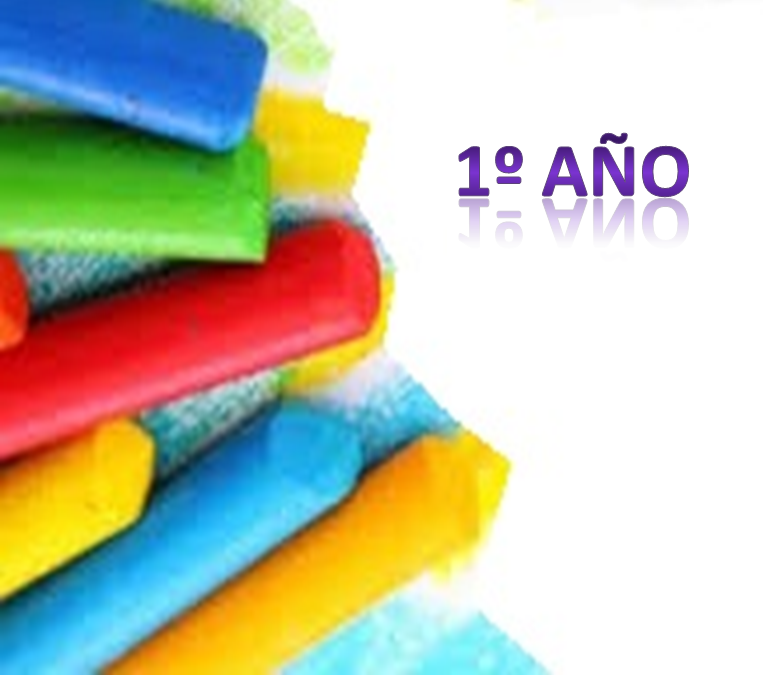 Régimen de cursada: Cuatrimestral – 1º cuatrimestre –Ubicación en el plan de estudios: 1º AñoAsignación horaria semanal: 6 horas cátedra – 4 horas relojAsignación horaria total: 96 horas cátedra - 64 horas relojMarco generalLa reflexión teórica acerca de la educación es una de las bases que constituyen el campo de la formación general y el punto de partida en la construcción de los conocimientos necesarios que sostienen el recorrido de la formación docente y, en gran medida, la práctica futura.En tal sentido, resulta de importancia incluir en la formación general del profesorado la perspectiva del discurso pedagógico moderno, sus debates, desarrollos y evolución, en diferentes contextos históricos.La educación constituye el objeto de estudio y reflexión de la Pedagogía y sólo puede ser mirada, explicada e interpretada a la luz de los complejos contextos sociales, históricos y culturales donde se manifiesta. La educación es una práctica social y la Pedagogía una construcción teórica constitutiva de la misma práctica educativa “La Pedagogía es un saber que implica una descripción, un análisis del proceso de producción, distribución y apropiación de saberes”. (Recomendaciones para la elaboración de Diseños Curriculares, INFD). Es a través de los saberes pedagógicos que se propone iniciar a los alumnos en un proceso permanente de reflexión en torno a la comprensión y a la intervención crítica del espacio áulico, institucional  y social, escenarios en donde se desarrolla el hecho educativo.Desde esta perspectiva, se plantea un abordaje de la educación en estrecha relación con su contexto socio-histórico, con el doble objetivo de comprenderla en  su complejidad y de discutir alternativas de transformación que la sitúen al servicio de todos los sectores de la sociedad en especial de los viejos y nuevos excluidos. En la época actual, a principios del siglo XXI, ante la desigualdad social y educativa en Argentina y en América Latina, aparecen propuestas desde el campo académico de la Pedagogía y desde diversos sectores de la sociedad que, lejos de aceptar pasivamente los procesos de exclusión, construyen y ensayan alternativas superadoras tanto desde dentro como desde fuera de los sistemas educativos, revalorizando sus potencialidades en la sociedad.  Consecuentemente, el desarrollo de los diferentes contenidos se propone recuperar los análisis sobre el hecho educativo, realizados por diferentes posturas teóricas, poniendo énfasis en la formación de grado de futuros docentes comprometidos con su lugar y tiempo, con capacidad crítica y transformadora de una realidad que puedan y sepan develar y conocer la complejidad del fenómeno educativo; es decir docentes que puedan actuar como profesionales con capacidades para el cambio.   De este modo, el núcleo central de la propuesta  es la recuperación del sentido político de la educación, esto es, de su potencial liberador y transformador de las situaciones de injusticia y dominación, recobrando, al propio tiempo, el sentido y el potencial social y cultural de la tarea docente.Finalidades formativas de la unidad curricularReconocer los temas y cuestiones relevantes propios de la Pedagogía como corpus de conocimiento particular. Contextualizar socio-históricamente la producción teórica y las prácticas pedagógicas.Convertir en problemas significativos y relevantes los debates actuales del campo pedagógico. Comprender e interpretar las prácticas escolares desde los supuestos de enfoques pedagógicos diversos. Reconocer y explicar algunos de los problemas educativos más urgentes de Argentina y América Latina, distinguiendo alternativas superadoras de los mismos.Criterios para la selección y organización de los contenidosDado que este espacio curricular es, en general, para los estudiantes, su primer acercamiento a la problemática de la educación, se opta por un enfoque pedagógico y sociológico de la misma. Ello no significa que las reflexiones filosóficas o psicológicas estén totalmente ausentes, pero sí se subraya el análisis situado, contextual de la educación, como proceso históricamente condicionado y determinado.Así, la propuesta se configura a partir de ejes temáticos, cuyas ideas básicas se organizan y expresan en una selección de contenidos abiertos y flexibles, que le dan sentido a la instancia curricular jurisdiccional,  a partir de la cual las Instituciones Formadoras llevarán a cabo el tercer nivel de desarrollo curricular.Los ejes planteados constituyen los marcos referenciales que permitirán a los docentes en formación asumir un posicionamiento crítico frente a los múltiples desafíos que enfrenta la educación en la actualidad. Así, la Pedagogía aportará algunas herramientas conceptuales –en trabajo conjunto con las disciplinas que conforman el campo de la formación general- acerca de las tradiciones y los debates actuales referidos a la educación (especialmente los producidos en América Latina y Argentina), a través de una actitud reflexiva orientada a su interpretación, problematización y construcción del saber pedagógico.Ejes de contenidosLa educación y su construcción como producto histórico, como objeto de estudio de la Pedagogía y como campo disciplinar. El debate Pedagogía-Ciencias de la Educación y su relación con la estructuración de las ciencias sociales en los siglos XIX y XX. La educación como objeto científico abierto y complejo. Los componentes explicativo, normativo y utópico de la Pedagogía.Las corrientes pedagógicas tradicionales en el siglo XX. Pedagogía y tecnocracia, La pedagogía por objetivos.Las perspectivas críticas en las décadas de los ‘60 a los ‘80 y sus consecuencias en el pensamiento pedagógico. Las teorías críticas: teorías de la reproducción, de la liberación y de la resistencia. Educación, hegemonía, ideología y cultura.Reconfiguraciones de la Pedagogía en las últimas décadas del siglo XX y nuevas realidades en la educación latinoamericana en el siglo XXI. La propuesta educativa neoliberal como teoría dominante a partir de la década del ’80. Las nuevas funciones de la educación: funciones sociales, políticas y económicas. Consecuencias sociales y educativas del neoliberalismo. Perspectivas críticas: Privatización y fragmentación de la educación, mercantilización del conocimiento. La falacia de la igualdad de oportunidades.La educación sistemática y la institucionalización de la enseñanza. La escuela como producto histórico. Críticas y alternativas al dispositivo escolar. La tensión en torno a la institución escolar como dispositivo dominante de formación. Crisis, límites y posibilidades de la escuela.Algunos procesos emergentes de cambio en torno a la educación. Las propuestas pedagógicas de las organizaciones sociales.Orientaciones para la enseñanza    Se sugiere el abordaje de los diferentes contenidos propuestos a partir de las siguientes estrategias de trabajo: Debates y foros de discusión en torno a las múltiples y complejas problemáticas inherentes al objeto educación y las respuestas aportadas por la pedagogía. Este tipo de actividades requiere de los andamiajes necesarios por parte del docente para efectuar la tarea de aproximación a los autores y textos –que presentan diferentes niveles de complejidad-. En tal sentido, se recomienda la lectura directa de los autores, en estrecho vínculo con la contextualización socio-histórica de sus teorías.Talleres: en ellos se abordarán los contenidos desde un estrategia metodológica que amplifica y profundiza la mirada y la comprensión de las categorías teóricas propuestas, anclando el trabajo en los procesos educativos vividos y transitados a partir de herramientas relacionadas a expresiones artísticas –como por ejemplo, películas, pinturas, novelas, música, etc.- y a una perspectiva biográfica –tanto de los autores como de los propios alumnos y docentes-, de modo de incluir otras perspectivas a los distintos aportes conceptuales desarrollados.Trabajos de campo en instituciones educativas del nivel para el cual se están formando, de modo de posibilitar el entramado teoría-práctica-teoría, desde un trabajo conjunto con la unidad curricular correspondiente al campo de la práctica profesional.Bibliografía básicaCANTEROS, G. (2006) “Educación popular en la escuela pública: una esperanza que ha dejado de ser pura espera. Desde ciertos saberes, prácticas y condiciones”, en Martinis, P. y Redondo, P., Igualdad y educación. Escrituras entre (dos) orillas. Del Estante editorial, Buenos Aires.COREA, Cristina; LEWKOWICZ, Ignacio (2005) Pedagogía del Aburrido: Escuelas destituidas, familias perplejas. Paidós Ibérica, Buenos AiresFERNÁNDEZ ENGUITA, M. (1990) La cara oculta de la escuela. Educación y trabajo en el capitalismo. Siglo XXI Editores, Madrid.FREIRE, P. (2008) Pedagogía de la Esperanza, Siglo XXI, Buenos Aires.--------------- (2008) Pedagogía del Oprimido, Siglo XXI, Buenos Aires.FRIGERIO, Graciela; DIKER, Gabriela (comps.) (2004). La transmisión en las sociedad, las instituciones y los sujetos. Un concepto de la educación en acción. Co-edición Noveduc - Fundación CEM, Buenos Aires.FRIGERIO, Graciela et al. (comps.)(1999). Construyendo un saber sobre el interior de la Escuela. Co-edición Noveduc - Fundación CEM, Buenos Aires.GENTILI, P. (1997) "Adiós a la escuela pública. El desorden neoliberal, la violencia del mercado y el destino de la educación de las mayorías", en Gentili, P. (comp.), Cultura, política y currículo. Ensayos sobre la crisis de la escuela pública. Editorial Losada, Buenos Aires.GIMENO SACRISTÁN, J. (1978) "Explicación, norma y utopía", en ESCOLANO, A. y otros, Epistemología y educación.  Sígueme, Salamanca.GIMENO SACRISTÁN, J. (1986) La pedagogía por objetivos: obsesión por la eficiencia. Morata, Madrid.GIROUX, H. (1993) La escuela y la lucha por la ciudadanía. Siglo XXI, México.HILLERT, F. (1999) Educación, ciudadanía y democracia. Tesis Once Grupo Editor. Buenos Aires. MCLAREN, P. (1994) Pedagogía crítica, resistencia cultural y la producción del deseo. Rei-Aique, Buenos Aires. NASSIF, R. (1984) “Las tendencias pedagógicas en América Latina (1960-1980)”, en NASSIF, TEDESCO y RAMA, El Sistema Educativo en América Latina.  Kapelusz, Buenos Aires.NÚÑEZ, V. (1999) Pedagogía Social. Cartas para navegar el nuevo milenio. Santillana, Buenos Aires.PÉREZ GÓMEZ, A. (1992) “Las funciones sociales de la educación”, en PÉREZ GÓMEZ, A. y GIMENO SACRISTÁN, J. Comprender y transformar la enseñanza. Ediciones Morata, Madrid.REDONDO, P. (2004) Escuelas  pobreza: entre el desasosiego y la obstinación. Paidós, Buenos Aires.TENTI FANFANI, E. (2000) La educación básica y la “cuestión social” contemporánea (notas para la discusión). Universidad Luis Amigó. Colombia. Régimen de cursada: Cuatrimestral – 1° cuatrimestre –     Ubicación en el plan de estudios: 1° AñoAsignación horaria semanal: 6 horas cátedra – 4 horas relojAsignación horaria total: 96 horas cátedra - 64 horas relojMarco general           A partir de reconocer la naturaleza socialmente construida del conocimiento psicológico, podemos decir que la Psicología Educacional abarca un ámbito de conocimiento con entidad propia que ocupa un espacio definido en el conjunto de las disciplinas. Este campo en construcción implica interrelaciones entre teorías psicológicas y el sistema educativo.           La Psicología Educacional  es diferente de otras ramas de la Psicología porque su objeto principal es la comprensión y el estudio de los fenómenos y procesos educativos, la  naturaleza social y socializadora de los mismos.  Demarca, además,  las dimensiones que constituyen al sujeto y sus posibilidades de aprender, la estructura subjetiva y los deseos del sujeto “sujetado” por una cultura que le determina códigos de comunicación y marcos referenciales.           El sujeto, entonces, es un constructo mediado por el mundo de la representación, la interacción y la comunicación. Se entiende  al sujeto como una construcción explicativa de la constitución de redes de experiencias en los individuos y en los grupos.          La Psicología Educacional es considerada como un campo de prácticas vinculado con los procesos educativos que, en contextos y condiciones diversas, realizan diferentes grupos sociales y se caracteriza por ser fundamentalmente operativa e instrumental con un criterio de epistemología convergente, cuyo campo es abordado desde una perspectiva interdisciplinaria. Estos aportes provienen de la biología, las neurociencias, la epistemología genética, el psicoanálisis, la psicología social, la psicología socio-histórico-cultural, de la psicología social, la psicolingüística y de todas aquellas disciplinas que ayudan a entender la totalidad del acto educativo en su multiplicidad causal.La Psicología Educacional, al estudiar los fenómenos y los procesos educativos como fenómenos complejos, y en su naturaleza social y socializadora reclama una confluencia de miradas disciplinares diversas,  por su inserción en el campo más amplio de las ciencias sociales, esto es, lo  que permite comprender la dimensión histórica, social y cultural  de los fenómenos que estudia.  En estas últimas décadas, se ha revisado y ampliado la especificidad de las prácticas y de los sujetos que participan. Es decir, que se tienen en cuenta los procesos psicoeducativos que se producen no solamente en relación con los niños y niñas que concurren a la escuela sino también con los sujetos de todas las edades, contextos, culturas. Se incluyen así docentes, aprendices, enseñantes en la diversidad de contextos en los que se realizan las prácticas educativas y de crianza. El énfasis está puesto  en la consideración de la vida cotidiana y la historia de los aprendizajes, así como en la complejidad de los problemas planteados. De este modo,  se abren nuevos interrogantes y posibilidades que incluyen la diversidad, la multiculturalidad,  la inclusión y la equidad social.Se piensa el campo educativo como un campo de problemas complejo, construido históricamente, y que desborda la posibilidad de ser capturado por una disciplina. Las denominadas Ciencias de la Educación son “la resultante de una operación epistemológica compleja que consiste en construir un objeto propio y una metodología adecuada para hacerse cargo teóricamente de los fenómenos educativos. Por su naturaleza, estos fenómenos, son parte del amplio campo de las acciones humanas y como tales se inscriben en el campo de las Ciencias Humanas.”Se propone, por ello, abordar el campo educativo con los aportes de la Psicología, que hace foco allí donde se despliegan los procesos de producción de subjetividad desde  concepciones que dan cuenta de la estructuración del sujeto  educacional en el proceso de desarrollo a partir de la interiorización de la cultura, en sucesivas experiencias de aprendizaje.A su vez, esto  lleva al análisis de la implicación del profesional docente, en tanto  implicar: significa poner en el pliegue se entiende que tanto la realidad como el sujeto son construcciones socio-históricas que se han ido componiendo a modo de pliegues y es necesario, para crear categorías de análisis, concebirnos dentro ellos, ya que no estamos afuera, sino anudados y constituidos por ese mismo tejido.Finalidades formativas de la unidad curricularEsta unidad curricular tiene  además como propósito fundamental reflexionar acerca del aprendizaje, desde las diferentes perspectivas antes mencionadas. Desde la perspectiva sociocultural se entiende al aprendizaje como una actividad que produce y reproduce sistemas de representación de la realidad, donde la interrelación entre actores tiene un papel destacado en su construcción. Se propone hacerlo abordando la complejidad de los fenómenos educativos desde una mirada que intenta articular la multiplicidad de aspectos que en este campo intervienen, tratando de hacer visibles aquellos aspectos que no son tan  evidentes y al mismo tiempo desnaturalizar los fenómenos educativos que se presentan objetivados.La reflexión y el análisis de los procesos de aprendizaje desde los diferentes paradigmas y las construcciones teóricas surgidas al interior de los mismos constituyen el eje estructurante para el estudio y análisis de las prácticas en el aula. En este proceso intervienen, las representaciones del sujeto que aprende, el carácter cultural de los contenidos de enseñanza y la epistemología del docente en el ejercicio de la mediación pedagógica.El profesor, como profesional de la enseñanza que reflexiona sobre su práctica, necesita contar con el aporte de teorías y marcos explicativos que guíen, fundamenten y justifiquen su actuación y provean instrumentos de análisis y reflexión sobre cómo se aprende y cómo se enseña.Es preciso destacar la especificidad de lo educativo y que debe buscarse alrededor de los procesos de enseñanza aprendizaje en tanto síntesis  de determinaciones psicológicas, sociales, institucionales e históricas. Por ello, son ejes importantes a considerar en el análisis de los procesos que  van construyendo la realidad psico-educativa: el sentido histórico,  su conformación y consecuencia diferencial según  el tiempo y el contexto específico (Nora E. Elichiry).Criterios para la selección de contenidos A- No se trata de abordar todo el universo de la disciplina misma sino que se deben identificar los problemas relevantes y sus principales aportes para las prácticas de los docentes se piensa que el futuro docente a partir de la selección realizada  podrá:- Comprender a los sujetos de la educación focalizando en los procesos de desarrollo subjetivo y los diferentes modelos de aprendizaje. - Adquirir las herramientas conceptuales  que permitan pensar a la escuela como dispositivo y al alumno como posición subjetivaB- Es necesario tener en cuenta el criterio de transferibilidad, por el cual los contenidos seleccionados contendrán en su definición la potencialidad para su uso en diferentes contextos de modo que  permitan al docente:- Comprender la integralidad del proceso de enseñanza aprendizaje en los diferentes contextos educativos institucionales y  las diferencias individuales, grupales y socioculturales.- Construir  propuestas didácticas adecuadas a diversos sujetos, modalidades y contextos, basadas en criterios de inclusión.C- Los contenidos  seleccionados deberán favorecer la sistematización de las prácticas mismas de modo que permitan a los alumnos del profesorado:- Comprender que el conocimiento de las diferentes perspectivas teóricas y las transformaciones epistemológicas tienen un carácter instrumental y deberán servirle para una práctica reflexiva sobre los procesos de aprendizaje.- Comprender marcos teóricos que complejicen la relación entre sujeto y el aprendizaje escolar, entre  el conocimiento cotidiano y el escolar, que aportan a la intervención  en los diferentes escenarios educativos y muestran los alcances y los límites de los diferentes modelos psicológicos del aprendizaje.- Abordar el análisis de las interrelaciones que se producen entre los diferentes  grupos de aprendizaje en el contexto escolar de manera que permitan intervenciones adecuadas.D- Es necesario dar lugar en la selección de contenidos a las problemáticas vigentes  en relación a los cambios en la sociedad contemporánea y su impacto tanto en los contextos donde se realiza la tarea de enseñar como en la dinámica de las instituciones escolares lo que les permitirá a los alumnos- Problematizar la incidencia de la diversidad como factor determinante del fracaso escolar.- Analizar el aprendizaje, con especial énfasis en el aprendizaje escolar, aportando a la comprensión de su dinámica, riqueza y dimensiones.E- La propuesta de contenidos enunciada no supone una prescripción enciclopedista sino la potencialidad de elección de acuerdo a criterios docentes e institucionales.Eje de contenidosPsicología y Psicología EducacionalAspectos epistemológicos de la Psicología Educacional. Tendencias actuales. Criterios de complementariedad  (inclusividad) y de pertinencia en su aplicabilidad a la realidad psico-socio e histórico cultural propia de la región  y  de la jurisdicción. Teorías de aprendizajeTeorías representativas del conductismo. Teorías representativas del constructivismo.Complejidad de los procesos de enseñanza aprendizajeFactores bio-psico-socio-históricos y culturales intervinientes. Maduración (física, psicomotriz, ciclo vital), afectiva (motivación y actitudes) inteligencia, aptitudes, creatividad, autoconcepto y autoestima, locus de control. Niveles de desarrollo. Identidad personal y social. Relaciones interpersonales en particular en el aula. Características institucionales y de personalidad del profesor; métodos pedagógicos, etc.  Construcción  y adquisición de conocimientos en el aula, en la calle, en la familia. Aprendizaje y TIC.El aprendizaje: personal, escolar y socialInteracción social y aprendizaje. Institución escolar y el aula: un espacio de convivencia psicosocial. El desafió de la diversidad. Conflictos y dificultades en el proceso de aprendizaje: déficit de atención, dislexia, discalculia, disgrafía, etc.  Conflictos y dificultades específicas en el rendimiento escolar y en la convivencia escolar. Fracaso escolar.Orientaciones para la enseñanzaEs relevante que el docente se ubique en la figura de andamiar los procesos de aprendizaje que se desarrollan al interior de sus cátedras para hacer de ellos lectores autónomos partiendo de:-presentarles bibliografía auténtica de la disciplina, no  manuales diseñados para enseñar una materia;-proporcionar la información que los textos dan por sabido (contextos de producción, paradigmas, líneas teóricas, etc.);-proponerles lecturas con ayuda de guías que los orienten en el por qué y para qué de las lecturas;-propiciar actividades de análisis de textos académicos, periodísticos, publicaciones especializadas, videos, en función de:a) identificar posturas, ponderar razones, argumentaciones, etc.,b) relacionar con los conocimientos anteriormente adquiridos,c) discutir, opinar, desnaturalizar.-proponer actividades de producción, exposición, reelaboración y socialización de los saberes trabajados,-propiciar situaciones de acercamiento a los sujetos y practicas reales sobre las que versan las teorías abordadas: análisis de casos, observaciones.Bibliografía básicaAGENO, R. M. (1993) El psicólogo en la(s) institución (es) educativas, en el psicólogo en el campo de la educación. Publicación UNR.AZCOAGA, J. E. (1982) Alteraciones del Aprendizaje escolar: Diagnostico, Fisiopatología, Tratamiento, Editorial Paidós. Buenos Aires-BarcelonaBOGGINO, N. (2000) La escuela y el aprendizaje escolar. Ediciones Homo Sapiens. Rosario.CARRETERO, Mario  (1998) Introducción a la psicología cognitiva. Editorial Aique. Buenos Aires.CASTORINA J.A. y DUBROVZKY S. (2006) Psicología cultura y educación: perspectiva desde la obra de Vigotzky. Noveduc Libros. Buenos Aires.CHARDON M. C. (2000) Perspectivas e interrogantes en Psicología Educacional. Eudeba, Buenos Aires.CUBERO PÉREZ R. (2000) Psicología de la educación. Editorial MAD. Sevilla.FILLOUX J.C. (2001) Campo Pedagógico y Psicoanálisis. Editorial Nueva Visión.GAGNÉ R. (1985) Las condiciones del Aprendizaje, Mc Graw Hill. MéxicoLACASA P. (1994) Aprender en la Escuela, aprender en la calle. Editorial Visor. Madrid.LAINO D. (2000) Aspectos Psicosociales del Aprendizaje. Ediciones Homo Sapiens. Santa Fe Argentina.MORÍN E. (1999) La cabeza bien puesta. Editorial Nueva Visión Buenos Aires.NOVAK J. D. (1998) Conocimiento y Aprendizaje. Editorial Alianza. Madrid.POZO I. (1994)   Teorías Cognitivas del  Aprendizaje. Ediciones Morata. MadridRIEF S. F (2000) Como Tratar y Enseñar a Niños con Problemas de Atención e Hiperactividad, Paidós. Buenos Aires.VIGOTZKY L. (1988) El desarrollo de los procesos psicológicos superiores, Editorial Grijalbo MéxicoWERTSCH J. W., (1997) Mente Sociocultural. Infancia y Aprendizaje. Editorial MadridRégimen de cursada: AnualUbicación en el plan de estudios: 1º Año Asignación horaria semanal: 4 horas cátedra – 2horas 20 min. relojAsignación horaria total: 128 horas cátedra -85 Horas 20 min. relojMarco generalToda propuesta de formación docente incluye necesariamente componentes curriculares orientados al tratamiento sistemático del quehacer educativo, de la práctica pedagógica. Entre ellos, la Didáctica General ocupa un lugar destacado, en tanto favorece la problematización y conceptualización acerca del currículum y la enseñanza. Se hace necesario, entonces, el abordaje de la Didáctica, en tanto ámbito de conocimiento con identidad propia,  inmersa en el campo social y ligada a la práctica de la enseñanza. Esta característica hace que no se puedan obviar las relaciones sociales que la sitúan y que originan, hacia adentro del campo, permanentes reflexiones y reestructuraciones de los objetos-temas sobre los que trabaja. Esto presupone la existencia simultánea de teorías y corrientes que intentan explicar y fundamentar su objeto de estudio particular.Si bien desde sus orígenes “…constituye un espacio de concreción normativa para la enseñanza…” (Davini), el conocimiento que la didáctica genera está centrado en resolver problemas teóricos-prácticos y es siempre de orden explicativo, prescriptivo y relacionado a las prácticas de la enseñanza.Los procesos educativos entendidos como práctica social no pueden construir su dinámica sólo a través de los aportes de las disciplinas teóricas; en este sentido, la didáctica se constituye en una reflexión sobre la práctica que permite el enriquecimiento de la enseñanza y de los aprendizajes en términos de propuestas para la acción. Una aproximación a los fenómenos complejos de la enseñanza impone un abordaje de la dimensión institucional en el campo educativo para la promoción de prácticas tendientes a favorecer los aprendizajes, las instancias de construcción y resignificación del currículo, como también los procesos por los cuales los alumnos aprenden, las condiciones de la práctica que facilitan dichos aprendizajes y los procedimientos de evaluación de todo proceso educativo.  Consecuentemente, como saber, la didáctica se materializa en discursos, currículos, programas, textos y prácticas. Desde esta perspectiva, la institución escolar y el aula serán espacios privilegiados para la reflexión; en ellos se ofrecen conceptos, se habilitan modas, se transmiten técnicas, se plantean criterios, se rediseñan estrategias, se seleccionan contenidos y se transmiten valores. El pensamiento de los docentes, el fortalecimiento de los juicios, la capacidad de análisis en función de y para la acción docente, el para qué enseñar, qué saberes vale la pena enseñar, cómo se puede mejorar la enseñanza, qué criterios se deben considerar para llevar a cabo una buena enseñanza, constituyen algunos de los ejes que interesa profundizar, lugares desde donde la didáctica adquiere multiplicidad de perspectivas y orientaciones.En el plan de estudios, se la debe vincular estrechamente con Psicología Educacional y con Pedagogía, unidades curriculares que ofrecen los primeros abordajes para el estudio del complejo campo de la educación, sus contextos, principios y sujetos. Asimismo, constituye uno de los pilares fundamentales para el estudio de las Didácticas Específicas que se cursan a partir del segundo año y para realizar las distintas aproximaciones y experiencias de práctica previstas en el Campo de la Práctica Profesional.Finalidades formativas de la unidad curricular- Ofrecer un panorama actualizado de los temas-problemas del campo de la Didáctica.-  Conocer y comprender inicialmente:La complejidad de los procesos de enseñanza sistematizada, tanto desde el análisis de sus propios modelos como desde las principales teorías didácticas contemporáneas.La sujeción de dichos modelos y teorías a procesos construidos históricamente y condicionados socialmente.Las principales crisis y desafíos que afronta la enseñanza en los actuales contextos, con especial referencia a lo local y desde actitudes propias de la investigación educativa.- Brindar los recursos conceptuales y metodológicos necesarios para diagnosticar, intervenir e investigar, en lo atinente a los procesos de enseñanza y aprendizaje en el ámbito de la educación escolar sistematizada en función del nivel para el que se forma.- Promover el análisis y la reflexión de situaciones concretas de enseñanza.-Recuperar las dimensiones teórico-empírico como fuentes ineludibles para la construcción del conocimiento didáctico.- Posibilitar el desarrollo de actitudes y aptitudes en torno a la enseñanza que faciliten la concreción de prácticas fundamentadas y adecuadas.- Promover el desarrollo de una propuesta pedagógica que genere en los futuros docentes una actitud democrática y comprometida con la sociedad actual.Criterios para la selección y organización de los contenidosSe han seleccionado contenidos que refieren a los siguientes núcleos sustantivos de una Didáctica General:- El reconocimiento de la didáctica como disciplina que se ocupa de elaborar teorías acerca de la enseñanza, desde una aproximación a la epistemología del conocimiento didáctico.- El currículum entendido como una construcción histórica y como un producto público de particular textura: un entramado cultural, político y pedagógico que concierne a todos y, en especial, a quienes ofician de traductores de ese producto para niños y jóvenes en la educación formal. - La enseñanza como un proceso complejo que se lleva a cabo, generalmente, en contextos diversos y a menudo en situaciones de incertidumbre. Por ello, requiere de explicaciones multi-referenciadas, sustentadas en saberes provenientes de distintas disciplinas y de criterios claros para la toma de decisiones, el diseño de las prácticas y la construcción de herramientas de seguimiento y elaboración conceptual.Así, los contenidos escolares son la resultante de la articulación de elementos socio-culturales, contenidos disciplinares y concepciones pedagógicas válidos para un tiempo y lugar determinados.Ejes de contenidosCurrículum y DidácticaDiversas concepciones sobre el currículum. Tradiciones y rupturas: vicisitudes de los itinerarios curriculares. El currículum como construcción histórica, política y pedagógica. El lugar de los docentes en la cuestión curricular. Debates actuales en el campo del currículum. Participación de las comunidades indígenas en la elaboración del currículum y la determinación de la política educativa.Didáctica y Currículum: relaciones controversiales. El campo de la Didáctica, su objeto de estudio y características como disciplina. La demarcación entre Didáctica General y Didácticas Específicas. El papel de la Didáctica en la construcción del rol docente.Teorías y prácticas de la EnseñanzaLa enseñanza como objeto complejo. La conceptualización de la enseñanza en las diversas corrientes didácticas y modelos curriculares. Factores que están presentes en todo proceso de enseñanza. El punto de partida de toda enseñanza: la experiencia, la cultura y el saber de los que aprenden. Papel y funciones del docente en el medio rural y bilingüe. Organizadores de las prácticas de enseñanzaa) El diseño y planeamiento de la enseñanza. Los condicionantes de la planificación de la enseñanza. La problemática de la “plurisala”.  El carácter público, científico y práctico del diseño de la enseñanza.  Componentes del diseño: clarificar los propósitos y definir los objetivos de aprendizaje; seleccionar, organizar y secuenciar los contenidos; diseñar las estrategias de enseñanza; diseñar las actividades de aprendizaje; organizar el ambiente y seleccionar los recursos; evaluar.b) Gestión de la clase. El aula como oportunidad. La interacción en el aula: la coordinación de los grupos y las tareas.  La toma de decisiones en el aula. Las categorías espacio-temporales. Tensiones conceptuales: método, construcciones metodológicas, estrategias didácticas. Aportes de propuestas metodológicas: los ejercicios, las situaciones problemáticas, las guías de estudio, las guías de lectura, las rutas conceptuales, los casos. Intereses, motivaciones y disciplina. Las necesidades básicas de aprendizaje de los pueblos indígenas.c) Evaluación. Los cambios de paradigma en las concepciones sobre evaluación. La función social y la función pedagógica de la evaluación. La evaluación como proceso. Funciones y efectos de la evaluación. Evaluación y regulación de los aprendizajes. Evaluación,  calificación y acreditación. La evaluación y la mejora de la enseñanza. Orientaciones para la enseñanza  Una de las posibles estrategias a implementar, constituye el abordaje de los diferentes marcos epistemológicos que fundamentan esta unidad curricular de manera crítica y reflexiva, a partir de la lectura analítica de diferentes propuestas bibliográficas y posteriores debates y discusiones con el grupo-clase. Asimismo se sugiere anclar los enfoques teóricos en situaciones propias de la práctica, desde el análisis de casos, simulaciones, relatos, narrativas, entre otras, de modo que las categorías conceptuales sean recuperadas y reconstruidas permanentemente en función de este ejercicio.   El desarrollo del eje correspondiente a Organizadores de las prácticas de enseñanza implica la observación, exploración y comprensión de los múltiples factores y variables que intervienen en los procesos de enseñanza y de aprendizaje, a partir del análisis de planificaciones, aproximaciones institucionales y áulicas, entrevistas con docentes, revisión de cuadernos de clase de los alumnos, observaciones de clase, elaboración de informes, entre algunas de las múltiples actividades que pueden llevarse a cabo con el propósito de evitar el tratamiento de los contenidos sólo desde la perspectiva teórica. En tal sentido, la articulación permanente a lo largo de la cursada, con las otras unidades curriculares que integran el Campo de la Formación General y, especialmente, con el Campo de la Práctica Profesional I, generará una instancia de trabajo enriquecedor, que potenciará significativamente el desarrollo y el logro de los saberes y capacidades requeridas en la formación docente.Bibliografía básica BIXIO, C. (2006) Cómo planificar y evaluar en el aula. Propuestas y ejemplos. Homo Sapiens, Rosario.  BOGGINO, N. (2006) Aprendizaje y nuevas perspectivas en el aula. Homo Sapiens, Rosario.CAMILLONI, A. et al. (1996) Corrientes didácticas contemporáneas. Paidós, Buenos Aires. -------------------------------- (2007) El saber didáctico. Paidós, Buenos Aires. CANDAU, V. M. (2000) La Didáctica en cuestión. Investigación y Enseñanza. Nancea S. A., Madrid. DAVINI, M. C. (2008) Métodos de enseñanza: didáctica general para maestros y profesores. Santillana, Buenos Aires. DÍAZ BARRIGA, A. (1997) Didáctica y currículum. Paidós, México.DUSSEL, I. y CARUSO, M. (1999) La invención del aula. Una genealogía de las formas de enseñar. Santillana, Buenos Aires.EDELSTEIN, G. (2000) El análisis didáctico de las prácticas de la enseñanza. Una referencia disciplinar para la reflexión crítica sobre el trabajo docente, en Revista del Instituto de Investigaciones de Ciencias de la Ecuación (IICE), Año IX, Nº 17, Buenos Aires.----------------------- (1995) Imágenes  e imaginación. Iniciación a la docencia.  Kapelusz, Bs. As. LAMAS, A. (2005) La Evaluación de los alumnos. Acerca de la justicia pedagógica. Homo Sapiens, Rosario.LITWIN, E. (2000) Las configuraciones didácticas. Paidós, Buenos Aires.FELDMAN, D. (1999) Ayudar a enseñar. Relaciones entre didáctica y enseñanza.  Aique, Buenos Aires.MEDAURA, J. (2007) Una didáctica para un profesor diferente. Humanitas, Buenos Aires.MEIRIEU, P. (2001) Frankenstein Educador. Laertes, Barcelona.MONEREO, C. y otros autores. (2000) Estrategias de enseñanza y aprendizaje. Formación del profesorado y aplicación en la escuela. Graò, Barcelona.PALAMIESSI, M. y GVIRTZ, S. (2006) El ABC de la tarea docente: currículum y enseñanza. Aique, Buenos Aires.PORLAM, R. (1995) Constructivismo y escuela. Hacia un modelo de enseñanza- aprendizaje basado en la investigación. Díada, Sevilla.STEIMAN, J. (2008) Más didáctica (en la educación superior). Miño y Dávila, Buenos Aires.STENHOUSE, L. (1991) Investigación y desarrollo del currículum. Morata, Madrid. Régimen de cursada: AnualUbicación en el plan de estudios: 1° AñoAsignación horaria semanal: 3 horas cátedra - 2 horas relojAsignación horaria total: 96 horas cátedra - 64 horas relojMarco general La incorporación en la Formación General de una unidad curricular dedicada a la Alfabetización Académica constituye una innovación en el presente diseño e implica asumir el compromiso de recibir en los institutos  a los alumnos como miembros en formación de la comunidad académica. Esto significa ofrecerles, desde el primer día, la oportunidad de desarrollar estrategias de lectura y escritura adecuadas para abordar textos académicos que, al estar relacionados con las prácticas discursivas propias de las comunidades científicas, requieren de habilidades lingüísticas y discursivas que los estudiantes aún no poseen porque no estuvieron en contacto en su trayecto escolar, con los textos que deben abordar en sus estudios superiores.En efecto, los textos expositivos que los alumnos leen y escriben en la escuela secundaria son generalmente anónimos y presentan conocimientos neutros,  libres de las pujas de poder que le dan origen. Están escritos con párrafos cortos y con una idea principal que, si el texto está bien redactado, resulta fácilmente identificable; usan reformulaciones y explicaciones que aclaran la terminología específica y recursos paratextuales para ayudar a la comprensión. Los textos académicos, en cambio, tienen un autor que escribe a un lector especialista que lee con una intención específica. Como la finalidad de los textos es dar a conocer avances en la producción de conocimientos, presentan mayor cantidad de información, nombran  conceptos, términos científicos, autores con los que se establecen relaciones de acuerdo u oposición que no son explicadas y  presentan citas para validar los conceptos propios o refutar los ajenos.La lectura en los estudios superiores implica una búsqueda y elaboración por parte del lector, lo que requiere que se oriente la lectura hacia ciertos fines, se contemple la aplicabilidad del conocimiento adquirido, se confronten posturas provenientes de diversas fuentes, se aclare, amplíe o complemente la información que se lee en un texto a partir de la consulta de otros. La escritura en el nivel superior tiene una función epistémica que permite elaborar y reelaborar conocimientos. Se trata de enseñar a pensar por medio de la escritura en modos de pensamiento disciplinares. La práctica de la escritura derivada de lecturas previas resulta complementaria de prácticas lectoras en la medida en que promueve la reflexión sobre lo leído y su reorganización en función del destinatario y de la tarea de comunicación escrita. Por su parte, escuchar también es en este nivel una actividad compleja y muy activa, que implica comprender textos académicos, retenerlos y registrarlos por escrito, junto con las evaluaciones sobre lo escuchado. Por otra parte, expresarse oralmente implica apropiarse de los géneros discursivos de las disciplinas de estudio, organizar el pensamiento de acuerdo con la lógica disciplinar, dar cuenta de lo aprendido y de los procesos realizados, incorporar el léxico preciso de la disciplina, los conceptos.La alfabetización es entendida como un proceso que se inicia cuando los niños ingresan en el Nivel Inicial, con la alfabetización emergente, y continúa a lo largo de toda su trayectoria escolar, con la alfabetización inicial y la avanzada, para finalizar con la alfabetización académica. Así, la alfabetización académica es parte ineludible de la formación docente más aún si se piensa que lo definido en muchas ocasiones como problemas de comprensión y escritura en los estudios superiores,  no es una falla en las capacidades de los alumnos sino el resultado de una concepción por la que se asume que la comprensión lectora y la escritura son habilidades generales que se pueden aplicar a cualquier clase de texto y en cualquier situación comunicativa.La inclusión de Alfabetización Académica como una unidad  curricular en  implica considerarla, entonces, como una unidad formativa en tanto se aboca a la práctica de competencias específicas de comprensión y producción de textos de mayor complejidad que requieren de enseñanza orientada por docentes especializados y también como unidad de  carácter complementario en tanto permite a los alumnos reorganizar, completar o resignificar sus habilidades lingüísticas y discursivas en textos académicos.El formato taller permite la elaboración de proyectos  o la realización  de actividades conjuntas, desde la búsqueda de información hasta las decisiones en torno a su organización, la producción de instrumentos o materiales y la elaboración del producto final. Este formato permite también articular la teoría y la práctica y abordar las teorías  en tanto ofrecen respuestas y permiten la profundización y debate sobre los problemas que surgen al desarrollar proyectos de lectura y  producción textual.Finalidades formativas de la unidad curricularComprender y producir textos expositivos, argumentativos y de otros tipos, necesarios para la construcción de su rol de alumno,  futuro profesional docente. Convertir los textos propios y ajenos en objetos de reflexión para examinar los contenidos y la  forma en que son expuestos  y   problematizar los procesos de lectura, escritura y producción de oral.Desarrollar una escucha selectiva, una oralidad gradualmente más organizada y rigurosa, una  lectura sostenida, analítica y crítica, y  una escritura cada vez más asidua, original, compleja y  autónomaCriterios para la selección  de contenidosLa actividad de los alumnos en este taller consiste fundamentalmente en leer para escribir o para hablar. Este enunciado expresa la problemática en su complejidad ya que presenta la doble dimensión de la comprensión y la producción en el ámbito académico: apropiación de los conocimientos de los textos de estudio y  elaboración de textos orales o escritos entendiendo que durante el proceso de producción textual se produce una transformación  de esos conocimientos.Implica, por lo tanto, una concepción  procesual y no contenidista de la lectura y escritura de las diferentes áreas del conocimiento que se concreta en propuestas que permitan  a los estudiantes construir el proceso de comprensión y producción entendiendo que los alumnos de los institutos deben no sólo perfeccionar su propia competencia lingüístico-discursiva, sino desarrollar una competencia metalingüística y metadiscursiva que les permita reflexionar, analizar y evaluar sus propias prácticas discursivas.En este sentido, el trabajo con la gramática debe tender a recuperar la importancia que estos conocimientos tienen no sólo en las instancias de revisión de lo escrito sino también en las de planificación y textualización. Se trata, entonces de resignificar la gramática en su carácter de “herramienta para fundamental para el pensamiento” (Di Tulio, 2008). La opción por la enseñanza explícita de la gramática no significa retornar a la enseñanza mecánica, repetitiva y clasificatoria que hoy no está vigente  sino de restituir  la importancia de estos estudios para la comprensión y producción de textos y para la reflexión fundamentada sobre los fenómenos lingüísticos. Ejes de contenidosLa siguiente presentación de contenidos es meramente ilustrativa ya que la interrelación entre la comprensión, producción y uso del lenguaje se establecerá de acuerdo con las necesidades que surjan de las tareas que realicen los alumnos. Prácticas de lectura El aspecto comunicacional de la lectura: relación autor/texto; soporte textual/tipo de información; relación autor/lector; etc. La lectura de diferentes géneros discursivos. Estrategias de lectura de textos académicos. Interpretación y análisis de consignas. El paratexto como portador  de significado.  Lectura de monografías e informes de investigación. Consulta bibliográfica. Búsqueda, selección e interpretación de información de diferentes fuentes. Prácticas de escritura La escritura de diferentes géneros discursivos. Conocimiento de la función, estructura, registro y formato de géneros discursivos, modalidades textuales o procedimientos discursivos del ámbito académico (elaboración de fichas, reseñas, registro de clase, de observación o de experiencias, toma de notas, resumen, síntesis, organizadores gráficos, definición, reformulación, comunicación por escrito de los saberes adquiridos, informe, textos de opinión, notas institucionales, ensayo, diario de bitácora). Prácticas orales Prácticas de comprensión y producción de textos orales (narración, renarración, exposición, fundamentación, argumentación, debate, comunicación oral de los saberes adquiridos). Elaboración de gráficos, esquemas y otros paratextos. Manejo de la voz, la pronunciación, la distancia y los gestos en la exposición oral. Reflexión sobre las prácticas de lectura, escritura y oralidad Reflexión metalingüística sobre el texto escrito y reflexión metacognitiva sobre el proceso de escritura, lectura y oralidad. La coherencia y cohesión textual. Vocabulario: niveles morfológico, léxico y textual. El registro formal e informal. La ortografía y signos de puntuación: reglas de uso habitual. Nociones de sintaxis en relación con la pragmática: uso de oraciones unimembres, el orden gramatical y su relación con la intención comunicativa, etc. Orientaciones para la enseñanzaEl formato taller permite articular momentos de actividad de los alumnos (leer, escribir, hablar) con otros dedicados a la reflexión y, a partir de los problemas comunes, la profundización debidamente organizada para la realización de una nueva actividad. No se trata, sin embargo, de abocarse al estudio de los problemas que surjan de la comprensión y producción sino de organizar secuencias didácticas alrededor de actividades cuya resolución implique la solución de un problema lingüístico – textual, la reflexión sobre los conocimientos lingüísticos (intuitivos o no) que se utilizaron para su resolución y la reflexión sistemática  de contenidos  para luego realizar otra actividad en la que se pongan en juego los conocimientos adquiridos. La cantidad de problemas lingüísticos – discursivos puede ser muy grande, por eso, se hace necesario realizar una selección de temas representativos  y adaptados al nivel de los estudiantes.Las actividades de comprensión, escritura o de producción oral pueden ser realizadas en relación con otras materias, siempre que exista  un fuerte y definido acuerdo entre las cátedras en el que se especifiquen los objetivos que se busca alcanzar en cada una, los contenidos que se pretende trabajar y la forma de evaluación. Al respecto, el presente diseño especifica la articulación con Práctica I. Bibliografía básicaARNOUX, E. et al. (2002) La lectura y la escritura en la universidad. EUDEBA, Buenos Aires. BRITO, A. (2003) “Prácticas escolares de lectura y de escritura: los textos de la enseñanza y las palabras de los maestros”, en Propuesta Educativa, Año 12, Nº 26 FLACSO, Buenos Aires.CARLINO, P. (2005) Escribir, leer y aprender en la universidad. Una introducción a la alfabetización académica. Fondo de Cultura Económica. Buenos Aires. -------------------------- (2007), Prácticas de lectura con textos de estudio, EUDEBA. Buenos Aires.MELGAR, S. (2005) Aprender a Pensar. Las bases para  Papers Editores., Buenos Aires. MONTOLÍO, E. (2007) Manual Práctico de Escritura Académica. Editorial Ariel. Barcelona. RODRÍGUEZ MONEO, M. (1999), Conocimiento previo y cambio conceptual. Editorial Aique.  Buenos Aires. Régimen de cursada: AnualUbicación en el plan de estudios: 1° AñoAsignación horaria semanal: 4 Horas Cátedra – 2horas 40 minutos relojAsignación horaria total: 128  Horas Cátedra - 85 Horas 20 minutos RelojMarco generalEsta unidad curricular plantea reconocer y problematizar el funcionamiento de las instituciones escolares, destacando su singularidad y su naturaleza social e histórica. Las escuelas, en tanto formaciones culturales, remiten a aspectos simbólicos vinculados y asociados a valores y creencias que conforman perspectivas particulares del mundo. Reconocer las instituciones como “instituciones de existencia” permite complejizar la mirada de las mismas, comprender que fueron pensadas y construidas para hacer de los sujetos que transitan por ella, sujetos sociales y culturales. En tal sentido, es necesario reconocer los atravesamientos institucionales y contextuales más amplios que enmarcan y marcan la tarea de la escuela.           En consecuencia, es importante que los alumnos/as construyan las herramientas teórico-metodológicas para, en un primer momento, revisar las representaciones, sentidos y significados construidos en el recorrido por la escolarización acerca de la escuela, los procesos que en ella tienen lugar y los efectos que producen en los sujetos y, reconocer la lógica de funcionamiento  particular propio de las instituciones escolares, a partir de un trabajo de campo en las escuelas asociadas.Finalidades formativas de la unidad curricularComprender la complejidad que asumen las prácticas docentes en relación con las condiciones estructurales más amplias en las que se inscriben.Aproximarse al análisis institucional reconociendo las particularidades de las escuelas, destacando su singularidad y su naturaleza histórica y social.Identificar, en contextos situados, las principales problemáticas socio-culturales que atraviesan las instituciones escolares actuales.Comprender la existencia de  dinámicas manifiestas y latentes propias del funcionamiento de las escuelas.Iniciarse en el manejo de herramientas de investigación educativa para conocer, analizar e interpretar la realidad institucional en sus múltiples dimensiones.Ejes de contenidosInstituciones y organizaciones Las instituciones escolares y otras organizaciones que llevan adelante propuestas educativas más allá de la escuela, particularidades, actores dinámicas, y modos de organización y gestión. Lo simbólico y su importancia en la construcción de las subjetividades e identidades.Claves de análisis de instituciones escolares: lectura micro-política: relaciones de poder, conflicto y negociación. Lo instituido y lo instituyente. La cultura escolar, costumbres, mitos, representaciones sociales acerca de la escuela y de la Formación docente. Las trayectorias escolaresLa norma, y la autoridad pedagógica como estructurantes de  la vida institucional Los dispositivos y las prácticas disciplinarias institucionales, los vínculos con la familia  y los acuerdos de convivencia.Aportes para la investigación: observación, entrevistas, análisis documental, técnicas de registro. El registro etnográfico, biografías, registros narrativos, registros fotográficos, videos, etc. Organización y criterios para la implementación de la unidad curricular Práctica ILos progresos esperados en las aproximaciones a la institución escolar desde una perspectiva investigativa tienen dos aspectos centrales:- En la primera etapa el abordaje de los contenidos relativos a la investigación, en términos de herramientas que posibiliten la iniciación en el análisis institucional y, el desarrollo de marcos teóricos conceptuales acerca de las dinámicas y el funcionamiento institucional- En la segunda etapa, el reconocimiento de la lógica de funcionamiento propia de las instituciones escolares, su dinámica, actores, vinculaciones con el contexto, entre otras a partir de las herramientas teórico metodológicas construidas  Esto permitirá descubrir a la escuela como fuente reveladora de problemáticas –manifiestas y latentes- que son constitutivas de las prácticas docentes y que, además, son poderosas fuerzas de re-socialización en la profesión, que tarde o temprano se pondrán  en tensión con sus modelos experienciales y con los modelos propios de la formación de grado.Organización y criterios para la implementación de la unidad curricular Práctica IEvaluación y Promoción	Este Seminario-Taller deberá cumplirse con la carga horaria preestablecida para la misma: el 60% de la carga horaria total de la unidad se destinará al desarrollo de clases en el Instituto Formador y el 40 % restante  se cumplimentará con realización de tareas de campo en instituciones educativas de diversos contextos; las mismas podrán ser llevadas a cabo durante la totalidad del cursado. 	En las tareas de campo, los/las  alumnos/as serán distribuidos en grupos pequeños  de hasta 5 (cinco) miembros, quienes deberán llevar una carpeta donde registrarán dichas tareas. El número de alumnos/as que ingresara a las instituciones para llevar a cabo el trabajo de campo estará sujeto al previo acuerdo entre el instituto formador y las escuelas asociadas. Posteriormente cada grupo de alumnos/as  deberá efectuar, junto con el profesor, un  análisis crítico del trabajo realizado.	Las actividades  para el campo de la práctica, pautadas en el DCJ y los trabajos prácticos serán evaluadas en forma conceptual y formarán parte del portfolio o de las alternativas que se seleccionen para el coloquio final.La unidad curricular Práctica I se promocionará en forma directa, si cumplen con los siguientes requisitos:Asistencia 75%El cumplimiento del 75 % (como mínimo) de los objetivos propuestos en las diferentes etapas del desarrollo de las unidades curriculares.Coloquio final grupal con tribunal examinador en el cual uno de sus integrantes sea el profesor de la Unidad Curricular, en el cual se obtenga una calificación final de aprobación numérica, no inferior a 6 puntos en una escala del 1 al 10. El coloquio tendrá la forma de una actividad de cierre, cuya finalidad será la integración de los aprendizajes en el ISFD y la Escuela Asociada, pudiendo adoptar la modalidad de Portfolio (carpeta de aprendizajes) u otras.Los/as alumnos/as tendrán derecho a un recuperatorio integral cuando los porcentajes de asistencia no llegaren al 75%, pero superen el 50% y se encuentren debidamente justificados por razones de enfermedad, trabajo u otras que la institución determine.Los/as alumnos/as que no cumplimentaren con el porcentaje mínimo de  los objetivos, tendrán derecho a completar el proceso en el primer cuatrimestre del año siguiente. Si dicho proceso no se completa en ese lapso, la unidad curricular deberá ser recursada.Régimen de cursada: Cuatrimestral – 2° cuatrimestre –Ubicación en el plan de estudios: 1° AñoAsignación horaria semanal: 4 horas cátedra – 2horas 40 minutos relojAsignación horaria total: 64 horas cátedra - 42 horas 40 minutos relojMarco generalLa formación docente para el nivel inicial ha sufrido diferentes modificaciones a lo largo de las últimas décadas vinculadas con el modo en las que fue evolucionando , desde un enfoque asistencialista, de baja valoración, hasta su conceptualización actual como nivel educativo integrado a la educación formal para niños de 45 días a 5 años cumplidos. Sin embargo, aún no ha podido sortear uno de sus obstáculos principales que se vincula con la visión de una formación justificada en una relación superficial respecto del valor educativo de la enseñanza dirigida a “los más pequeños”. A ello, se le suman estereotipos que marcan el perfil de los docentes del nivel inicial que han favorecido procesos de infantilización de los futuros educadores cargando de rituales que han empobrecido sus prácticas cotidianas. La incorporación de esta unidad curricular en la formación de los futuros docentes permitirá al estudiante comprender en forma crítica y totalizadora la evolución y caracterización de la especificidad de la Educación Inicial.Durante las últimas décadas se ha postulado en el terreno educativo el discurso de la diversidad y se lo ubica como superador de mandatos homogeneizadores propios de la educación argentina en todos sus niveles de enseñanza. La nueva legislación ubica por primera vez al nivel inicial como unidad pedagógica, al mismo tiempo que avanza  en la universalización de la sala de cuatro años y la consideración de la atención desde los cuarenta y cinco días hasta los cinco años cumplidos. En esta dirección, se plantea un escenario futuro de crecimiento y ampliación de la cobertura del nivel  a lo largo de todo el país y, probablemente, de la creación de futuros programas de atención educativa que  contemplen singularidades geográficas y culturales, aún no resueltas que requieren ser abordadas de manera novedosa. Es por ello necesario que se focalice en la comprensión de las instituciones, modalidades institucionales y programas, como también de otras propuestas educativas destinadas a la primera infancia.La formación requiere de marcos interpretativos y de conocimiento complejos y sustantivos para los futuros docentes que tendrán como requisito educar a las tempranas infancias desde una posición enseñante sensible y desde el ejercicio de un oficio de enseñar en clave democrática.Esta unidad curricular se caracteriza por realizar una mirada del nivel inicial desde una perspectiva histórica – social y política – educativa, que posibilite reflexionar sobre los discursos y prácticas sociales que circulan en la educación infantil; a partir de la comprensión de los procesos históricos constituyentes de la identidad de la Educación Inicial.Finalidades formativas de la unidad curricularReflexionar acerca de los aportes alcances y límites de las distintas perspectivas teóricas sobre las funciones  sociales del Nivel Inicial  y los precursores de la educación infantil.Comprender la importancia de la educación infantil como un derecho de la niñez y un derecho social que implica la construcción del ejercicio docente como profesión con un compromiso  ético-político-social.Interpretar el campo de la problemática de la Educación Inicial desde una perspectiva socio-crítica, entendiendo la incidencia de las tendencias políticas, sociales, educativas en los diferentes modelos de escolarización e institucionalización de esta etapa de la niñez.Reconocer a las instituciones educativas del  Nivel Inicial ,como instituciones con identidad y cultura propia en interrelación con lo social, lo cultural y lo político, reflexionando sobre la complejidad de sus organizadores a partir de las incidencias socio histórico culturales y contextualesProblematizar nociones estructurantes como socialización, asistencialidad, educabilidad con el fin de dotar a los alumnos de rigurosidad conceptual y posibilitar la reflexión el nivel.Criterios para la selección y organización de los contenidosLos contenidos propuestos para esta unidad curricular permitirán un abordaje histórico del Nivel Inicial, su significatividad, sus mitos y tradiciones, caracterizando modelos pedagógicos desde los precursores hasta las perspectivas pedagógicas actuales.Asimismo, focalizan el análisis de las instituciones de educación infantil y su problemática: las funciones y especificidad social en el desarrollo histórico- político del Nivel. Por lo tanto, se transparentan las diversas problemáticas que atraviesan el campo de la infancia, el papel que juegan las familias y las instituciones educativas. La reflexión crítica sobre los contenidos que se abordan favorecerá la construcción de estrategias profesionales de intervención pedagógica que atiendan las necesidades educativas del nivel y contribuirá al conocimiento y significación del papel de los educadores y docentes del mismo frente a las transformaciones de la época y los cambios del propio estatuto de la infancia. También, como toda  formación, debe estar atravesada por la construcción de un compromiso ético y político frente a los niños en tanto sujetos de derecho.Ejes de contenidosIdentidad socio – política - cultural del Nivel Inicial Significado del nivel inicial desde una perspectiva histórica: Precursores de las teorías educativas del Nivel: Froebel, las hermanas Agazzi, Montesori, Decroly. Las actuales perspectivas pedagógicas. Modelos sociopolíticos argentinos que incidieron en la configuración  del Nivel Inicial. Contrato fundacional del Jardín maternal y del Jardín de infantes. Marco normativo: Ley de Educación Nacional. Resolución  del CFE 174/12. Políticas educativas para el nivel inicial. Lógica de producción de materiales en dichas políticas.Características de los modelos organizacionales de la educación inicialConstrucción de la identidad del Nivel Inicial: ritos, mitos y rutinas: obstáculos y modalidades de superación  La incorporación del jardín maternal a la educación formal: significado para la reconceptualización del nivel. De la guardería a la escuela infantil. Enseñar y/o asistir; alfabetizar y/o socializar Articulación con el jardín maternal y el nivel primario. Diferentes formas organizativas del nivel: plurisalas;  la problemática de la ruralidad.Las necesidades educativas especiales en el nivel inicial; los desafíos de la integración e inclusión escolar.Sentido de la obligatoriedad y la promoción automática en el jardín de infantes.Educación Inicial y las problemáticas socio-culturales La educación inicial y las culturas infantiles. Discursos y representaciones sociales en relación con la inclusión-exclusión. La institución de Nivel Inicial hoy. La participación y relación con la familia y la comunidad. Problemáticas familiares que se instalan en el Nivel Inicial: desprotección familiar (padres abandónicos: material, afectivo, entre otros). Sobre-protección familiar (padres posesivos). Padres analfabetos. Culturas de los grupos sociales de origen de los niños; entornos culturales pobres y poblaciones educativas en riesgo de inadaptación al nivel. Desarrollo de procesos sociales para enfrentar problemáticas contemporáneas.Orientaciones para la enseñanzaPara el desarrollo de este seminario-taller se debe concebir el aula corno un espacio de intercambio, de reflexión y producción, promoviendo la participación y el diálogo, contrastando y confrontando ideas previas y saberes experienciales.Promover el trabajo en grupos para la comprensión de material bibliográfico y la producción cooperativa de conceptualizaciones, como así también la producción de espacios de exposición e intercambio entre grupos – dramatizaciones – plenarios, etc.Las experiencias institucionales de los estudiantes  desde el trayecto de la Práctica Docente y las propias biografías escolares pueden servir material práctico que permitan contrastar y reelaborar los marcos conceptuales.Bibliografía básica CARLI, S. (2006) La Cuestión de la Infancia. Editorial: Paidós, Buenos Aires.CARRETERO, M. (1995) Pedagogía de la educación infantil. Aula XXI Ed. Santillana, Buenos Aires. COREA, C. y LEWKOWICZ (1999) ¿Se acabó la infancia? Ensayos  sobre la destitución de la niñez. Edic. Lumen Humánitas, Buenos Aires.DE LEÓN - MALAJOVICH - MOREAU (2001) Pensando la educación infantil. Edit. Octaedro, Madrid.DUPRAT, H. - MALAJOVICH, A. (1995) Pedagogía del Nivel Inicial. Edit. Plus Ultra, Buenos Aires.FERNANDEZ, L (1998) El Análisis de lo Institucional en la Escuela. Edit. Paidós, Buenos Aires. GCBA. SECRETARÍA DE EDUCACIÓN (1998) Educación Inicial. Compartiendo experiencias. Una propuesta de desarrollo curricular. Buenos Aires.GERSTENHABER, C. (2004) Educar y cuidar en el Jardín Maternal. Edit. Paidós, Buenos Aires.HARF, R., PASTORINO, I. (1997) Nivel inicial. Aportes para una Didáctica. Edit. El Ateneo, Buenos Aires.HARGREAVES, A. (1996) Profesorado, cultura y postmodernidad. Edit. Morata, Madrid. LOPEZ, S., SOKOL, A. (1997): Escuela Infantil. Una Institución Educativa de 0 a 5 años. Edic. Colihue  Buenos Aires.SARLÉ, P. (2004) Escuela Infantil, identidad en juego. Congreso Internacional de Educación Inicial. Universidad Católica de Montevideo – OMEP.SARLÉ, P. (2004) Problemáticas pedagógicas contemporáneas: “El nivel inicial: infancia y socialización”. Congreso Pedagógico: “La escuela hoy: logros, deudas y proyectos”. Escuela Normal “Víctor Mercante”.SPAKOSKY, E. (1997) La Organización de los Contenidos en el Jardín de Infantes. Edic Colihue, Buenos Aires.www.me.gov.ar/curriform/ Régimen de Cursado: Cuatrimestral - 2º.cuatrimestreUbicación en el plan de estudios 1º AñoAsignación horaria semanal: 6 horas cátedra – 4 horas relojAsignación horaria total: 96 horas cátedras - 64 horas reloj -Marco generalEn líneas generales, las concepciones  y las imágenes del sujeto que la sociedad y la cultura han ido construyendo a lo largo de la historia fueron variadas y han dependido de factores filosóficos, científicos y culturales teñidos del paradigma científico vigente.Los Lineamientos Curriculares Nacionales proponen que se debe tener en cuenta que las profundas transformaciones sociales han  configurado diferentes sentidos atribuidos a la infancia; hoy se habla de infancias, en virtud de las profundas desigualdades sociales que signan a la sociedad contemporánea entre otras variables.Es necesario considerar que en esta particular etapa de la vida del sujeto de 45 días a 3 años se desarrollan procesos de relevancia capital; se constituye la estructuración del psiquismo, el desarrollo de los procesos de simbolización, el inicio de procesos de socialización, las matrices básicas estructurantes de la personalidad de los sujetos , entre otros. Es tan importante esta etapa y adopta características tan particulares que la escuela debe atender a esta desigualdad  y sentar las bases tempranas para que los aprendizajes se concreten en  igualdad de oportunidades.El sujeto se produce, se constituye, en relación con las experiencias a las que se atribuye un sentido, de ahí la importancia del docente que a través de la tarea educativa, participa de la constitución física del sujeto como alumno, desde  los avatares de su propia circunstancia. El sujeto es una red de experiencias con otros (docentes, padres), producto de una construcción social, histórica, diversa y contextualizada. La subjetividad está tejida socialmente. De este modo, se amplía nuestra mirada sobre los sujetos que habitan hoy la escuela.Estas perspectivas agudizan la comprensión del sujeto educativo de este primer nivel de escolarización, destacando que las salas de las instituciones educativas reciben infancias heterogéneas y con experiencias infantiles incluso opuestas.Finalidades formativas de la unidad curricular Analizar los cambios y reestructuraciones que se producen en el ciclo vital y sus repercusiones en la construcción de la subjetividad, la articulación con la estructura familiar y su relación con las formaciones culturales de sus alumnosComprender cómo incide la diversidad de contextos en los que viven los niños en su  singular proceso de desarrollo.Reflexionar acerca de los aportes alcances y límites de las distintas perspectivas teóricas en torno de la comprensión de los procesos de subjetivación.Mudar las teorías implícitas sobre la infancia por construcciones teóricas pertinentes, y actuales que permitan la elaboración de dispositivos de enseñanza acordes a la realidad de cada sujeto.Construir propuestas didácticas adecuadas a diversos sujetos, modalidades y contextos, basadas en criterios de inclusión.Criterio para la selección de contenidosEs necesario tener en cuenta el criterio el de transferibilidad, por el cual los contenidos seleccionados contendrán en su definición la potencialidad para su uso en diferentes contextos de modo que permitan a los alumnos del profesorado:Los contenidos  seleccionados deberán favorecer la sistematización de las prácticas mismas de modo que permitan a los alumnos del profesorado:Comprender que el conocimiento de las diferentes perspectivas teóricas y las transformaciones epistemológicas tienen un carácter instrumental y, deberán servirle para una práctica reflexiva sobre los sujetos reales.Reflexionar sobre las bases conceptuales y epistemológicas de las principales teorías del desarrollo que le permitan un abordaje crítico del proceso del desarrollo de los sujetos en formación en contextos escolarizados.Es necesario dar lugar en la selección de contenidos a las problemáticas vigentes  en relación a los cambios en la sociedad contemporánea y su impacto tanto en los contextos donde se realiza la tarea de enseñar como en la dinámica de las instituciones escolares lo que les permitirá a los alumnos:Desimplicar la incidencia de la diversidad como factor determinante del fracaso escolar.Analizar los modos comunicativos que se ponen en juego en las interacciones personales y su impacto en los procesos de subjetivación.La propuesta de contenidos enunciada no supone una prescripción enciclopedista sino la potencialidad de elección de acuerdo a criterios docentes e institucionales.Ejes de contenidosSujeto del desarrolloDimensión Antropológica: de la herencia biológica al desarrollo humano.Dimensión social e histórica y cultural. La influencia de la herencia cultural: los símbolos y el lenguaje. La cultura y el contexto.El lenguaje: eje vertebrador de la constitución del sujeto.Dimensión Psicológica: Desarrollo del yo. Identidad. Origen del Psiquismo.Otros aportes: Etología: interacción entre organismo y medio. Enfoque ecológico del desarrollo: Bronfenbrenner,  Etnografía.Sujeto del Nivel InicialSujeto, individuo, persona.Perspectivas psicosociales de las distintas etapas evolutivas: cambios conductual, procesos, dimensión temporal y ciclo vital.Nacimiento y primeros 18 meses de vida: particularidades. Primera infancia: características generales. El papel de guarderías y maternales en la constitución del sujeto. La atención temprana.Teorías que explican la constitución del SujetoAportes de las teorías psicoanalíticas; desarrollo afectivo, libidinal e integración progresiva del aparato psíquico. (Shlemenson) .El desarrollo de los procesos del yo: interacción con la sociedad. El desarrollo socio-afectivo: teorías del apego: Procesos de individuación y separación: Spitz, Winnicott.  Bowlby. M. Mahler.  Procesos de socialización. Desarrollo social vincular.Procesos cognitivos básicos. Los dispositivos básicos para el aprendizaje: Bruner, Vigotzky, Azcoaga, Wertsch, y otros. Teorías de la mente.El desarrollo cognitivo en el contexto sociocultural.Teorías del Desarrollo de la inteligencia: Bruner, Vigotzky, Azcoaga, Wertsch, y otros.Adquisición de la función simbólica y el desarrollo del lenguaje: Chomski, Piaget, Requejo, Bruner. Desarrollo psicomotriz: Pierre, Vayer, Costallat y otros.Orientaciones para la enseñanza Las estrategias sugeridas  en la presente unidad curricular tienen como finalidad  preparar al alumno/a   para la lectura y escritura de la disciplina de modo que puedan comprender y aprender con los textos que se les acercan y que no forman parte de sus lecturas habituales. Por ello, es necesario que el docente se ubique en la figura de andamiar los procesos de aprendizaje que se desarrollan al interior de sus cátedras para hacer de ellos lectores autónomos partiendo de:-presentarles bibliografía auténtica de la disciplina, no  manuales diseñados para enseñar una materia.-proporcionar la información que los textos dan por sabido (contextos de producción, paradigmas, líneas teóricas, etc.)-proponerles lecturas con ayuda de guías que los orienten en el por qué y para qué de las lecturas-propiciar actividades de análisis de textos académicos, periodísticos, publicaciones especializadas, videos, en función de:a) identificar posturas, ponderar razones, argumentaciones, etc.b) relacionar con los conocimientos anteriormente adquiridos.c) discutir, opinar, desnaturalizar.- proponer actividades de producción, exposición, reelaboración y socialización de los saberes trabajados-propiciar situaciones de acercamiento a los sujetos y practicas reales sobre las que versan las teorías abordadas: análisis de casos, observaciones.Bibliografía básicaAISENSON, D., CATARINA, A. y Otros (2007) Aprendizaje, sujetos y Escenarios. Ediciones Novedades Educativas, Buenos Aires.ALVARADO, M. y GUIDO, H. (s/d) Incluso los niños. Apuntes para una estoica de la infancia. Producción editorial Julio Callao, Buenos Aires.ANTELO, S. y ABRAMOWSKY, A. (2000) El renegar de la escuela. Desinterés, apatía, aburrimiento, violencia e indisciplina. Editorial Homo Sapiens, Rosario.AUYERO, J. (2000) Desde abajo: la transformación de las identidades sociales. Editora Svampa  Maristella, Buenos Aires.BAQUERO, R y LIMÓN, R (2000) Introducción a la psicología del aprendizaje escolar. Bernal Ed UnqBRUNER, J. (1988) Desarrollo cognitivo y Educación. Ediciones Morata, Madrid.----------------------- (1994) El habla del niño: Cognición y Desarrollo. Editorial el desarrollo de la personalidad: Una base segura. Paidós, Buenos. Aires ------------------------- (1997) La Educación puerta de la cultura. Aprendizaje Visor, España.CASAS FERRAN (1998) Infancia: perspectivas psicosociales. Editorial Paidós, Barcelona.DELLEPIANE, A. M (2005) Los Sujetos de la Educación. Editorial Lugar,  Buenos Aires.GONZALES REY, F. (2002)  Sujetos y Subjetividad: Una aproximación histórico cultural, Editorial Thompson, México.MAHLER, M. (1990) Estudios 2 Separación- Individuación Editorial Paidós, Buenos Aires.MINNICELLI, M. COORD. (2008) Infancias e institución (es) Editorial Novedades Educativas, Argentina.PALLADITO, E. (2006)  Sujetos de la Educación: Psicología, cultura y aprendizaje. Editorial Espacio, Buenos Aires.SPITZ, R. (1968)  Primer Año de Vida. Editorial Aguilar, España.VOLNOVICH, J. (1999) Los cómplices del silencio; Infancia, subjetividad y prácticas institucionales. Editorial Lumen Humanitas, Argentina.---------------------- (2000) Claves de  Infancia,  Editorial  Homo Sapiens, Argentina.WINNICOTT, D.W. (1992) Realidad y Juego.  Editorial Gedisa,  España.------------------------- (1996) Los procesos de maduración y el ambiente facilitador estudios para una teoría del desarrollo emocional. Editorial Paidós. Buenos Aires.------------------------- (1984) La familia y el desarrollo del individuo. Editorial Paidós, Buenos Aires.Régimen de cursada: Cuatrimestral - 1º cuatrimestre Ubicación en el plan de estudios: 1º AñoAsignación horaria semanal: 6 horas cátedra – 4 horas relojAsignación horaria total: 96 horas cátedra - 64 horas reloj - Marco generalHay una suerte de olvido del cuerpo, a la hora de considerarlo como entidad elemental en la vida de los sujetos. Plantear una concepción pedagógica contradicha en la conducta del docente que la enseña, implica falsear los propósitos de toda una comunidad que cree en sus maestros. Así como el niño no abandona su cuerpo para ocupar su banco en el aula al trabajar intelectualmente, tampoco lo hace su maestro. No sería creíble un planteo de educación integral, realizado por un educador que no conozca, reconozca y valore con sentido de integración bio-comunicacional y en ello, obligadamente socializador, a su propio cuerpo.La escuela de hoy se encuentra ante una terrible contradicción: nuevas tecnologías de enseñanza (computadoras, Internet) y, paralelamente, problemas de comunicación interpersonal maestro–alumno, alumno-alumno y maestro-maestro. Sin embargo no se puede dejar de reconocer que en el aula si no se construye un clima positivo y de relaciones de comunicación, aunque el maestro acumule muchos saberes, poco se puede aprender. Y, asimismo en la institución, aunque los actores conozcan sus roles y obligaciones si no se reconocen como sujetos sensibles, permeables y comunicantes, poco se puede progresar. “La educación debe considerar estos dos aspectos: contenidos y relaciones. Ambos son importantes y se interrelacionan”.En este punto es necesario asumir que la comunicación no verbal existe y es vital y emocionalmente necesaria en las relaciones humanas y es el sujeto corporal el mediador de la misma aunque aun necesite develar su historia y reconocerla. Para ello, hay que alejarse del concepto de cuerpo como pura biología para entenderlo como ser en si, como cargado de significados y símbolos, como alfabeto que nos habla y permite la comunicación con los otros constantemente.  “El cuerpo, tiene y es un lenguaje, es la base de la propia experiencia, del pensamiento y del sentimiento, de las metáforas, posturas e imágenes que usamos para vivir nuestra vida, acorde a cada cultura en cada momento histórico y moda imperante”.La cultura (y sorprendentemente la cultura escolar) en la que muchos maestros han sido educados, ha relegado los mensajes del cuerpo a silencios y ocultamientos y esto ha impactado no solamente en la formación personal sino en la formación profesional inicial de los maestros. Hay tantos silencios, hay tantas cosas que quedan guardadas, son tantos los deseos, las palabras que no se pueden decir que de una forma u otra se van manifestando en el lenguaje corporal a través de las  miradas, gestos, posturas… Y así, los maestros dicen mucho de lo que no quieren decir, sin advertir que de ellos mismos saben de emociones que no muestran, muestran emociones que otros ven mejor que ellos y también, desconocen o no reconocen conscientemente mensajes corporales que se envían a los niños y jóvenes. “Mi lenguaje es un adulto civilizado; y mi cuerpo un niño caprichoso” afirma Roland Barthes.Se debería reflexionar, entonces, en la presencia de ese sujeto corporal en el maestro como integrante y destinatario de la formación general de la docencia, porque no es un espacio disciplinar el que permitirá hacerlo presente, sino la convicción y la representación en los hechos y la organización de los saberes de que el cuerpo está ineludiblemente presente en la escuela: niños corporales y maestros corporales comunicándose. Desde el Diseño curricular se plantea que se hace necesario desnaturalizar el modo en el que ciertas perspectivas teóricas han abordado la comprensión del sujeto. Haciendo realidad la ansiada premisa de una concepción integrada del desarrollo infantil se hace necesario revisar la comprensión del sujeto docente tanto como del sujeto de enseñanza entendiéndolos como sujetos corporales y, en tanto ello, “son”, “tienen” y “se representan” desde el cuerpo.Aporta también a los  objetivos de la Educación Inicial, según la Ley Nacional de Educación (Nº 26.206) en los apartados  que hacen referencia a los niños y niñas como sujetos de derechos y partícipes activos/as de un proceso de formación integral; en la promoción de la  solidaridad, confianza, cuidado, amistad y respeto a sí mismo y a los/as otros/as; en el desarrollo de  la capacidad de expresión y comunicación a través de los distintos lenguajes, verbales y no verbales y en el  favorecer la formación corporal y motriz a través de la educación física.Finalidades formativas de la unidad curricularSe entiende desde el Diseño curricular que  los maestros deben dar la posibilidad a los/as niños/as de “explorar e interpretar el mundo que los rodea, concebirlos como co-constructores (lo que presupone al docente como co- constructor de cultura y conocimiento); considerar a los/as niños/as como sujetos con plenos derechos, dignos de ser escuchados y por ello que se  debe escuchar, ver, cuestionar para que los/as niños/as  descubran las múltiples perspectivas y complejidad de lo que se pretende enseñar”. Es indudable que lo lograrán a través de la propia experiencia, experiencia  de un saber que es acto, que “se hace”, que es “acción y pensamiento a la vez”, aspectos que están absolutamente interrelacionados.Dejar que los niños sean protagonistas y constructores de su propio aprendizaje  en esta etapa  implica ineludiblemente considerar las prioridades de la experiencia corporal y de la comunicación fuertemente impregnada de lo afectivo que deberá ser orientada por un nuevo maestro más formado en competencias comunicativas, perspectivas de enseñanza globales y conciencia de su presencia social como transmisor, movilizador y creador cultural Criterios para la selección de los contenidosLos contenidos serán abordados en el Taller desde la vivencia en la práctica corporal, el análisis crítico de la experiencia histórica personal y las representaciones sociales sobre cuerpo y movimiento, así como la reflexión sobre las problemáticas actuales en los docentes y en la escuela. “Poner el cuerpo” en cada escenario donde se actúa expone una particular biografía de vida y un sinnúmero de vivencias que se hacen visibles frente y junto a otros. Dar la palabra al cuerpo que transmite significados, narra subjetividad, humaniza y se vincula con el otro, posibilita la emergencia de diversas prácticas expresivas y lúdicas.Los contenidos se ofrecen como ejes temáticos significativos para la formación personal y profesional de los futuros docentes enunciando problemas relevantes de la cultura corporal de la actualidad, espacios para la reflexión crítica sobre los mismos y aportes para las prácticas docentes áulicas, institucionales y sociales. Consecuentemente, la orientación de este Taller trasciende las referencias disciplinares, integrando diversos aportes orientados a la construcción de un saber que posibilite la disponibilidad corporal y propicie su dimensión comunicativa y expresiva.Ejes de contenidos      -    Las distintas concepciones sobre cuerpo a través de la historia. El cuerpo, el espacio y el movimiento en la educación. Condiciones materiales y simbólicas de producción de las prácticas corporales en los docentes. El cuerpo en la escuela del siglo XXI. Cuerpo y escuela, identificación de los procesos de disciplinamiento. Cuerpo y género.La comunicación corporal en educación. El docente y los mensajes. Diferentes códigos de comunicación.El maestro y el cuerpo como facilitador de la comunicación.El sujeto en movimiento. Dimensiones sociales e individuales.Pensamiento y acción motriz. Una dualidad vigente en la escuela de hoy. Cuestionamientos y aportes para la escuela del mañana.Revisión crítica de la mirada adulta sobre  la actividad corporal, motriz y lúdica de los niños a partir de la propia experiencia. El juego espontáneo, la creatividad individual y grupal. La significación de la historia personal en la propuesta, interpretación y organización de espacios de acción corporal y motriz en el aula. El espacio educativo como escenario y el juego dramático corporal.Los cuidados y las señales del cuerpo del maestro. Oportunidad y sistematicidad de la actividad corporal en la vida cotidiana del maestro.La construcción de una cultura de lo corporal desde las edades tempranas. Aportes de la presencia, disponibilidad y comprensión del maestro.Talleres vivenciales: trabajo sobre lo corporal, técnicas psicomotrices y juego.Orientaciones para la enseñanza      El formato de Taller articula un desarrollo teórico/vivencial acerca del cuerpo desde su construcción subjetiva, social y cultural, posibilitando su reconstrucción biográfica en torno a recursos como la narrativa, la fotografía, filmaciones, entre otros. Se propone abordar los contenidos desde la presentación de experiencias a través del juego, la expresión corporal, la puesta en escena de situaciones cotidianas del ámbito escolar donde “se pone el cuerpo”, de modo de reconocer, analizar y reflexionar acerca del lugar del propio cuerpo en relación con los demás.Bibliografía básica Barlow, Wilfred (2002) El principio de Matthias Alexander. El saber del cuerpo; Editorial  Paidós; Buenos AiresPablo, Martines. Patricia, Redondo (2006) Igualdad y Educación. Escrituras entre dos orillas. Editorial del Estante. Serie educación.Calmels, Daniel (1997) Cuerpo y saber; D y B Editores; Buenos Aires.Denis, Daniel (1980) El cuerpo enseñado. Editorial Paidós. Barcelona. Díaz Suárez, Arturo (2001) Cuerpo y movimiento, Murcia DM, España.Entwistle, John (2002) El cuerpo y la moda. Una visión sociológica; Editorial Paidós Contextos; Barcelona.Feldenkrais, Moshe (1991) La dificultad de ver lo obvio. Editorial Paidos; Bs. As.------------------------------(1980) Autoconciencia por el movimiento. Ejercicios para el desarrollo personal; Editorial Paidós; Bs. As.González del Hoyo y otros; El cuerpo que va a la escuela. Reflexiones para la práctica educativa; www.feadef.iespana.es/valladolidGrasso Alicia (2002) Construyendo identidad corporal. La corporeidad escuchada; Colección Biblioteca didáctica; Ediciones Novedades EducativasLe Boulch, Jean (2001) El cuerpo en la escuela del siglo XXI, INDE Publicaciones, Barcelona, España.Orbelli, Alejandro R; El cuerpo en la escuela. Entre castigar y vigilar; www.efydep.com.ar; Nº 64; 09/ 2008Sassano, Miguel (2003) Cuerpo, tiempo y espacio, Editorial Stadium, Buenos Aires.Spindler Sofía (2007) La técnica de Matthías Alexander. Un camino hacia el bienestar del cuerpo y la mente. Colección Cuerpo Arte y Salud. Lumen. Buenos Aires.Régimen de cursada: Cuatrimestral – 2º Cuatrimestre Ubicación en el plan de estudios: 1º AñoAsignación horaria semanal: 6 horas cátedra – 4 horas relojAsignación horaria total: 96 horas cátedra - 64 horas relojMarco general    La Expresión Corporal está prevista como una unidad curricular que aporta a la formación integral del docente de Nivel Inicial. Es considerada como uno de los lenguajes que conforman la dimensión estética de la vida cotidiana del hombre y cuya manifestación se remonta a su propio origen. Es decir, el hombre ha satisfecho su necesidad de expresión y comunicación a través de sistemas simbólicos no verbales y verbales que adquieren estatus de lenguajes. La construcción cultural de estos símbolos, sus significados y sus implicancias es preciso estudiarlos en cada contexto socio-histórico-político-económico particular de la historia de la humanidad.    En el caso de la expresión corporal, el medio utilizado para poner en contacto mundos interiores y relacionarse con el mundo exterior es el cuerpo a través de las percepciones sensorio-motoras. Resulta necesario, entonces, hacer concientes concepciones que sobre él imperan, sobre todo cuando condicionan en forma limitante las posibilidades de su desarrollo en los sujetos de nivel inicial. Esto es importante ya que, por ejemplo, desde una mirada crítica de la historia del arte, es posible advertir cómo ésta no se ocupó de la danza y de la expresión corporal como ramas del arte. Como consecuencia de esta concepción, la cultura (y sorprendentemente la cultura escolar) en la que muchos maestros han sido educados ha relegado los mensajes del cuerpo a silencios y ocultamientos y esto ha impactado no solamente en la formación personal sino en la formación profesional inicial de los maestros. Entonces, revisar los supuestos manifiestos y latentes en los que éstos se encuentran posicionados resulta fundamental para que, a partir de esta “ruptura” se pueda, al decir de Brousseau, “alcanzar una instancia a-didáctica”. Siguiendo su propuesta, la finalidad de la didáctica será propiciar un momento en el que el alumno ya no dependa de la autoridad docente sino que pueda usar y jugar con sus conocimientos sustentado en su propio juicio.    Análogamente a lo que afirma Ana Lucía Frega respecto del arte, la expresión corporal en sus diversas manifestaciones es un fenómeno semiótico analizable en términos de lenguaje y operaciones sobre el lenguaje. De acuerdo con lo sugerido en las recomendaciones nacionales y en las propuestas de diseño regionales, se considera indispensable que el futuro docente de Nivel Inicial tenga una aproximación a los lenguajes artísticos, en particular a la Expresión Corporal, para adquirir la cosmovisión estética y artística indispensable para poder acercarse a una comprensión general del mundo en el que vive él y al que pertenecen también sus alumnos. Entonces, su formación en el Área Estético Expresiva resulta de fundamental importancia porque ayuda a construir un pensamiento crítico, desarrolla la sensibilidad, estimula la percepción, potencia la creatividad, nutre la imaginación, propicia las diferentes miradas, invita a la curiosidad, inquieta, seduce, provoca y desestructura el pensamiento lineal permitiendo una infinita variedad de resoluciones a un mismo problema. De esta manera, el futuro docente podrá conocer y reconocer en los niños la importancia del trabajo de lo corporal y, a través de él, sus posibilidades de desarrollo sensoperceptivo-motriz, a la vez que valore con sentido de integración bio-comunicacional su carácter socializador.Finalidades formativas de la unidad curricularPropicia el conocimiento del código expresivo particular de este lenguaje artístico y favorece el análisis de los distintos discursos y la interpretación de las diversas representaciones corporales disfrutando de su poética particular. Favorece el reconocimiento de la expresión estética a través del cuerpo como huella de identidad y en lo peculiar de cada edad (o momento evolutivo).Favorece la construcción del sentido crítico y forma el gusto estético.Promueve el conocimiento, fomenta y difunde el patrimonio cultural.    La aplicación transversal de contenidos, en esta etapa del desarrollo de la percepción de sujeto de nivel inicial, potencia las instancia de motivación que deben acompañar el desarrollo neurobiológico del niño, ya que su precariedad o su falta de previsión obstaculizaría la generación de condiciones primarias para la maximización de su desarrollo en los siguientes niveles del sistema educativo. En este sentido, la apropiación de contenidos de este lenguaje orientará al docente de nivel inicial en la planificación de estrategias didácticas para el desarrollo de otras disciplinas, que prevean actividades sensoperceptivas que, a través del uso del cuerpo, hagan concientes experiencias mentales que de otro modo permanecerían inconscientes en el sujeto. Asimismo, contribuirá a que el docente visibilice las condiciones necesarias para generar escenarios que potencien u optimicen el desarrollo de tales actividades, como la presentación y representación de contenidos a través de la expresión corporal.Criterios para la selección de los contenidos    El enfoque integrador desde el cual se efectiviza esta propuesta pedagógico-didáctica supone efectuar la selección y organización de contenidos teniendo en cuenta la multiplicidad de aspectos que deben ser igualmente considerados en la enseñanza: productivo, crítico y cultural.      De los tres aspectos que se proponen como orientadores cabe realizar las siguientes consideraciones:- En torno a la apreciación: la comunicación corporal no se inicia en la vista sino en las sensaciones, en la percepción y en el permiso que el docente en formación se da a sí mismo “para incursionar delicada y dedicadamente bajo la piel, como una metáfora del conocerse y reconocerse en la intimidad del sí mismo”. Es fundamental propiciar el contacto directo del sujeto con obras artísticas y producciones culturales (de diversos orígenes), con la naturaleza y con el propio cuerpo como también la apreciación reflexiva y crítica del contacto mediado por la tecnología. - En torno a la producción: este aspecto viabiliza las posibilidades expresivas de todo sujeto en un hacer sensible y conciente desde sus capacidades a través del lenguaje corporal y de su articulación con los otros lenguajes artísticos. Experiencias de este tipo han sido históricamente las más desarrolladas en el nivel inicial y en la formación de sus docentes.- En torno a la contextualización: este aspecto implica poner en juego procesos metacognitivos que permitan la ruptura, posibiliten la comprensión y la interpretación artística y, desde una concepción antropológica que concibe al sujeto en una posición activa en la construcción de su propia historia, propiciar la representación creativa o re-creativa de las características culturales a través del lenguaje corporal.     Concebir como interdependientes estos tres aspectos que vinculan el apreciar, el hacer y el contextualizar, implica asumir también una posición docente respecto del proceso de conocimiento del lenguaje corporal y de su transposición didáctica. Su complementariedad lleva a que el docente asuma una lógica espiralada y recursiva o dialéctica con la construcción y apropiación del conocimiento, opuesta a la linealidad y fragmentación propias de la modernidad, tanto en su formación como en la formación de los sujetos de nivel inicial.     Para la selección de contenidos que orienten la experimentación artístico corporal, también resulta necesario contemplar la particularidad de la zona, por ejemplo, rural o urbana de producción y vivencia estética, según la provincia, la región y/o el país.    Los contenidos para la formación docente también deben incluir el conocimiento de las características en el desarrollo, maduración e inserción social de los niños desde los 45 días a los 6 años, desde las perspectivas que ofrecen los estudios sobre lo psicogenético, lo perceptual, lo afectivo, los procesos de simbolización, el pensamiento creativo y la capacidad de representación, en cada momento evolutivo. La posibilidad de pensar propuestas de enseñanza para cada una de estas edades requiere de un docente con un conocimiento profundo de la infancia en cada una de las etapas que son estructurantes en la construcción de la subjetividad y la inserción social y cultural, en esos primeros años de vida. Ejes de ContenidosProducción y ContextualizaciónFundamentos de la Expresión Corporal. Teorías: proceso cinético, comunicativo y creativo.El cuerpo: La sensopercepción como técnica de base. Conciencia del propio cuerpo y el de sus pares en forma global y segmentada. Esquema e imagen corporal. Los sentidos. Percepción. Sensaciones. Tono muscular. Límites. Peso. Apoyos. Eje postural. Circuitos. El espacio: el movimiento en el espacio. Exploración de las posibilidades del movimiento en el espacio. Relaciones de distancia y proximidad. Espacio personal, parcial, total y social. Espacios internos y externos. Diseños espaciales. Trayectorias. Niveles. Espacio real, imaginario y simbólico.El tiempo: organización temporal del movimiento. Coordinación psicomotora. Velocidad de reacción. Experimentación de la relación entre el tiempo y el espacio, mediante la corporización del ritmo libre.Los movimientos: movimientos de locomoción. Tipos de movimiento: amplios, reducidos, simétricos, asimétricos. Calidades de los movimientos. Intencionalidad del movimiento. Secuencias de movimiento. Experimentación de cambios en la dinámica del movimiento. Exploración y descubrimiento de distintas formas de movimientos danzados.Los recursos sonoros de la Expresión Corporal: la música; los sonidos; la voz y lenguaje corporal. Recursos plástico-visuales. Recursos literarios y dramáticos. Trabajo con objetos: cuerpo y objeto; objeto y movimiento. El lenguaje corporal cotidiano en la comunicación social. Mensajes significativos con el cuerpo: solo, en parejas, en grupos. El vínculo corporal. Comunicación interpersonal. Contextos de comunicación. Signos cinéticos, proxémicos, objetales.La Expresión Corporal como lenguaje artístico. La coreografía: técnicas de improvisación y de composición. Producción de coreografías sencillas. Intencionalidad del discurso. Signos cinéticos, proxémicos, objetales y construcción de significados. Apreciación y contextualizaciónApreciación y lectura crítica de obras de danza de diferentes orígenes. Apreciación y lectura crítica de productos culturales del patrimonio cultural santiagueño como de otras culturas en los que está implicado el lenguaje corporal: películas; video-clips, propaganda etc. Análisis del contexto de producción. Signos cinéticos, proxémicos, objetales, institucionales. Polisemia del discurso corporal estético.Lenguaje Expresión Corporal y su enseñanzaEnfoques de la enseñanza del arte en la escuela. Aproximación a la didáctica de la expresión corporal en nivel inicial según su etapa evolutiva: la secuenciación de contenidos y actividades. Exploración y experimentación con diferentes recursos, soportes, herramientas y técnicas. Transposición y articulación de contenidos en modo transversal a las otras disciplinas: propuestas didácticas que favorezcan la actividad expresiva en los niños.Orientaciones para la enseñanza    En primer lugar, es preciso diferenciar dos procesos de definición de estrategias didácticas simultáneos que se deben definir y diseñar. Por un lado, los que se implementarán en la formación de docentes de nivel inicial y, por otro lado, los que éstos deberán abordar pero como contenidos a ser apropiados y ejercitados para su implementación en la formación de sujetos de nivel inicial.    Respecto de los primeros, es un principio básico de la enseñanza la articulación teórica-práctica. Pero aquí es preciso señalar cómo ambos campos de investigación y estudio se implican mutuamente, es decir, la teoría guía la experimentación y la inferencia y desde la experiencia, supone procesos de comprensión e interpretación en los que subyacen posiciones teóricas muchas veces naturalizadas y no necesariamente conscientes. Para ello será necesario trabajar la experimentación estética en diferentes escenarios, no sólo en el aula de las instituciones educativas sino en los espacios sociales y físicos naturales donde las producciones y manifestaciones artísticas tienen lugar. En unos y en otros, el apoyo tecnológico y la articulación con las “TICs” serán fundamentales para el desarrollo de los diferentes sentidos y de su percepción crítica.     Los alumnos deberán analizar reflexivamente los contenidos, contrastarlos con las propias experiencias estéticas vivenciadas, realizar sus propias indagaciones sobre posibles propuestas de aplicación y  su conceptualización  para así lograr una aproximación a diferentes propuestas curriculares para su implementación en este nivel educativo. En sus inicios, como ocurre con el aprendizaje de cualquier lenguaje, se enfocará la enseñanza en la adquisición de herramientas y conocimientos básicos. Conforme el alumno va adquiriendo un vocabulario corporal intencional variado, así como las estrategias para su aplicación, pasará a tener progresivamente mayor autonomía en la unidad curricular.    Por último, es preciso remarcar que la modalidad de Taller de esta unidad curricular le otorga cierta particularidad, determinada por la amplitud y la índole de las actividades que prevén desarrollar. Las mismas ponen en movimiento los contenidos de una manera dinámica que refuerza el aprendizaje y favorece el descubrimiento de nuevos fenómenos relacionados con el cuerpo y su expresión.Bibliografia básicaARCHETTI DE QUAINELLE. R. M. (2008) Expresión Corporal e Iniciación Musical en el Nivel Inicial. Editorial Lucrecia, Argentina.ARTEAGA CHECA, M., GARÓFANO V. et al (1997) Desarrollo de la expresividad corporal. Tratamiento globalizador de los contenidos de representación. Inde, España.BARA, A. (1984) La expresión por el cuerpo. Ediciones Búsqueda, Argentina.BERNARD, M. (1985) El cuerpo. Paidós, España.CALAIS- GERMAIN, B. (1994) Anatomía para el Movimiento. Tomo I. Introducción al análisis de las técnicas corporales. Los libros de la liebre de marzo, Barcelona.CHAPATO, M. E. y DIMATEO, C. (1996. Producción artística y arte como conocimiento escolar. Ponencia presentada a las V Jornadas de Reflexión sobre el Arte, Instituto de Investigaciones estéticas, Facultad de Artes, Universidad Nacional de Tucumán. Argentina.FELDENKRAIS , M. (1980) Autoconciencia por el movimiento humano. Paidós, Argentina.FREGA, A. L. (2006) Pedagogía del Arte. Editorial Bonum, Argentina.GRONDONA, L. y  DÍAZ, N. (1999) Expresión Corporal. Su enfoque didáctico. Ed. By Leticia Grondona y Norberto Díaz, Argentina.HAF, R.; KALMAR, D. WISKITSKI, J. (1988) “La Expresión Corporal va a la escuela”, en Akoschky J.; et al., Artes y escuela. Paidós, Argentina.KESSELMAN, S. (1994). El pensamiento corporal. Paidós, Argentina.LABAN, R. (1987). El dominio del movimiento. Editorial Fundamentos, Madrid.LE BOULCH, J. (1991) Hacia una ciencia del movimiento humano. Paidós, Argentina.LE BRETON, D. (2002) La sociología del cuerpo. Ediciones Nueva Visión, Argentina.ROS, N. (1998) Expresión Corporal en Educación. Aportes para la formación docente. OEI-Revista Iberoamericana de Educación en http:/www.rieoei.org.STOKOE, P.; Harf , R. (1984). Expresión Corporal en el Jardín de Infantes. Paidós, Argentina.http://www.portal.educ.arhttp://www.hum.unne.edu.arRégimen de cursada: Cuatrimestral – 2º CuatrimestreUbicación en el plan de estudios: 1º Año Asignación horaria semanal: 6 horas cátedra – 4 horas relojAsignación horaria total: 96 horas cátedra - 64 horas relojMarco general El teatro siempre estuvo presente de un modo intuitivo en la escuela, aunque no con envergadura conceptual. Esto la posiciona como conocimiento y no sólo como herramienta y le posibilita una presencia curricular autónoma y pedagógicamente significativa. Se espera que esta jerarquización promueva que ya no sea el calendario escolar con sus efemérides el que determine el programa de enseñanza en el área, como ha ocurrido durante años. El manejo de la capacidad de ficcionalización estética, es una decisión que depende más de un buen curriculum y de un valioso contexto cultural que de los dones naturales que una persona posee. De este modo, las culturas institucionales escolares pueden fortalecer o frustar la posibilidad del desarrollo estético ficcional de una inteligencia.Por lo tanto, desde este taller, se pretende colaborar en el desarrollo de criterios para que el docente esté en condiciones de comprender y acompañar con más idoneidad pedagógica todas las experiencias expresivas que se lleven a cabo en el Nivel Inicial y los aprendizajes que los docentes de arte promuevan en sus alumnos, ya que la actuación dramática es un estado interior, intermediario entre la fantasía y la realidad. La modalidad ficticia que incluye este estado nos permite hacer cosas que aún se encuentran fuera de nuestro alcance en la vida real, tales como expresar emociones, cambiar patrones de conducta, etc. El teatro fue es y seguirá siendo una herramienta de análisis e  integración personal, grupal y social. Esta herramienta  y su marcada ductilidad hacen de ella una inagotable fuente de recursos pedagógicos., en la estimulación del individuo, en reforzar su confianza, su autovaloración, ya que el objetivo, en este caso es la alfabetización estética y no la formación de artistas ni de profesores de arte. Se desea que el futuro docente lleve al niño a reconocer sus posibilidades expresivas básicas, esto es que lo que siente no solo sea una pulsión interna sino que pueda expresarlo. Y desde luego facilitar la comunicación entre alumno-docente. Finalidades formativas de la unidad curricular -Conocer el Patrimonio Cultural y los criterios básicos del abordaje pedagógico del lenguaje artístico, como herramientas en los procesos de enseñanza en el nivel inicial.-Desarrollar la capacidad de  percepción, apreciación de producciones y sus mensajes, demostrando capacidad expresiva, comunicacional y creativa, que le  permitan apropiarse de herramientas del teatro para explorar sus propias posibilidades de expresión  y facilite  mayor fluidez para comunicarse con los pequeños alumnos.--Brindar recursos conceptuales y metodológicos  que les permitan a los alumnos reconocer  los códigos del leguaje teatral, los  modos y medios de expresión, la  producción teatral en  diferentes contextos, para coordinar experiencias teatrales infantiles. -Desarrollar habilidades para crear alternativas innovadoras diseñando y proyectando actividades  de enseñanza que propicie la interacción de los niños a través de las diferentes manifestaciones del lenguaje teatral.Se desea que el futuro docente lleve al niño a reconocer sus posibilidades expresivas básicas, esto es que lo que siente no solo sea una pulsión  interna sino que pueda expresarlo. Y desde luego facilitar la comunicación entre alumno-docente, Criterios para la selección de los contenidosPara establecer criterios de selección de contenidos en el área debemos tener en cuenta que en todo aprendizaje artístico la apropiación de conceptos debe ser  abordada desde la promoción de experiencias y modos procesuales comprometidos con la vivencia y la acción, en relación con el rol que cumplen estos saberes en la formación del futuro docente, ya que el objetivo, en este caso es la alfabetización estética y no la formación de artistas ni de profesores de arte. Este taller propone contenidos  propios del lenguaje teatral fomentando experiencias vivenciales, presentando   obras teatrales infantiles que resignifican un espacio lúdico interactivo.-Ejes de contenidosLa expresión dramática en la educación preescolarEl juego dramático en el jardín de niños. Cómo promoverlo y cuáles son sus aportaciones al desarrollo cognitivo, del lenguaje, social y afectivo, y motor de los niños. Los recursos expresivos para la dramatización. Los apoyos para la expresión dramática: títeres y máscaras, entre otros. Propuestas didácticas para utilizarlos en el jardín de niños.La apreciación del teatro desde el jardín de niños:El teatro de los niños y el teatro para los niños. Aspectos importantes para la selección, observación y difusión de obras de teatro en los jardines de niños.Desinhibición. Improvisación, el “Como si” Juego de roles. La palabra expresiva, Juegos verbales. La organización de los elementos del lenguaje teatral. La estructura dramática: sujeto, acción, entorno, conflicto e historia. Cuerpo expresivo. Texto espectacular texto dramático. Cuerpo en movimiento, Stop. Acción y  reacción. Tensión y distensión. La palabra y el gesto en la narración. Voz, variaciones y tonos. La onomatopeya y los niños. Como utilizar el teatro para el abordaje de las distintas áreas. La narración oral. Los intereses de los niños de acuerdo con su edad y su circunstancia.  Análisis de grupo mediante juegos teatrales.Orientaciones para la enseñanzaSe desea crear una instancia de aprendizaje basado en técnicas teatrales de manera que los futuros docentes puedan experimentar e internalizar pautas y técnicas teatrales que les sirvan tanto en lo pedagógico como en el desenvolvimiento en el aula. Iniciar un proceso de desinhibición, que le posibilite desarrollar pensamiento ficcional, acrecentando su imaginación y creatividad. Que conozca los criterios básicos del abordaje pedagógico del lenguaje teatral y su posible utilización como herramientas en los procesos de enseñanza en el nivel inicial.El docente debe vivenciar procesos de expresión personal desde el lenguaje teatral que contribuyan a su formación como docente del nivel  inicial y conocer los elementos básicos del lenguaje teatral a fin de poder comprender y expresar mensajes desde el lenguaje. .Bibliografía básica      CAÑAS, J. (1992), en Didáctica de la expresión dramática. Una aproximación a la dinámica teatral en el aula. Editorial Octaedro, Barcelona. DOLCI, M (1995).La inteligencia se construye usándola. Escuelas infantiles de Regio Emilia: Las marionetas: una revisión didáctica. Las marionetas tienen unas grandes posibilidades expresivas y comunicativas en la escuela infantil. Morata, MadridGONZALEZ DE DIAZ, G. (1998) El teatro nm La escuela :: estrategias de enseñanza. Editorial Aique, Buenos Aires.JIMENEZ ORGTEGA, J. (2006) El teatro en la escuela (aprender y hacer). Ediciones La Tierra hoy .S. L.MadridNOELLE, R., VIALARET, B. y VIALARET, C. (1994), “Aportaciones del juego dramático”, en Dramatización infantil. Expresarse a través del teatro, Nancea, Madrid -ROGOZINSKI, V (1999), El juego con títeres. Un taller laboratorio, en 0 a 5. La educación en los primeros años, año II, núm. 8, Ediciones Novedades Educativas, Buenos AiresTEJERINA, I (1994), “Formas de acercamiento del niño al hecho teatral”, “El teatro infantil” y “Equilibrio entre espontaneidad y reflexión”, en Dramatización y teatro infantil. Dimensiones psicopedagógicas y expresivas,  Siglo XXI, MadridVALLEJO, A. (1999), ¿A qué llamamos juego socio- dramático, en 0 a 5. La educación en los primeros años, año II, núm. 8, Ediciones Novedades Educativas, Buenos Aires.VEGA, R.(1981) El teatro en la educación. Editorial Plus Ultr. Buenos Aires.------------- (1995).  Escuela, teatro y construcción de conocimiento. Editorial Santillana, Buenos Aires.Régimen de cursado: AnualUbicación en el plan de estudios: 1º AñoAsignación horaria semanal: 3 horas cátedra – 2 horas relojAsignación horaria total: 96 horas cátedras - 64 horas reloj Marco generalLa tecnología es un fenómeno social ligado a la historia del ser humano, permite atender sus necesidades, demandas y oportunidades. Está ligada al saber hacer y al saber usar; se aprende mejor operando con ella, no sólo leyendo o recibiendo la observación de cómo debe hacerse o de cómo otros lo hacen. Estudia los productos tecnológicos en tanto y en cuanto son el resultado de un proceso de producción y del pensamiento humano (reflexión).La inclusión del área de Tecnología pretende brindar un espacio de reflexión activo sobre uno de los aspectos más importantes de nuestra realidad cotidiana, así como el desarrollo de capacidades cognitivas, éticas y operacionales. Esta incorporación del conocimiento y las prácticas tecnológicas en el Nivel Inicial no parten de cero. En los jardines de infantes ya se abordaban contenidos y se realizaban actividades muy próximas al conocimiento tecnológico, pero para reconocerlas como parte del área específica, es necesario presentarlas en contextos estimulantes para la libre exploración y el descubrimiento, de manera de permitirle al niño ampliar su capacidad de participación activa y responsable. En la medida en que los futuros docentes conozcan los contenidos de la tecnología tendrán la posibilidad de anticipar su tránsito docente en el aula. Esto implica un cambio conceptual significativo, a partir de experiencias de aprendizaje vinculadas con distintos procesos técnicos y el análisis de las tecnologías, para comprender y justificar el accionar tecnológico y las razones de los cambios técnicos. De este modo se espera alcanzar una visión superadora de los contenidos de la tecnología para desarrollar creativamente estrategias y recursos para el aula. Finalidades formativas de la unidad curricularLa Educación Tecnológica pretende que los estudiantes:Comprendan la realidad socio-técnica,  desde una mirada humanística y una actitud crítica, para poder intervenir en ella e interpelar las creaciones y acciones técnicas. Se preparen para dar respuestas a problemas de un futuro incierto, a través de estudiar “cómo el hombre hace cuando hace”, recuperando lo bueno de lo que se hizo y renovando las propuestas sin desconocer los tiempos que corren.Entiendan la realidad artificial, el camino histórico que le dio lugar, el conocimiento involucrado, el producto cultural que genera y la finalidad de los productos ya sea desde su diseño o del uso que se haga de él. Desarrollen capacidades para interpretar las relaciones o vínculos de las tecnologías con la cultura, la sociedad y la naturaleza. Comprendan que la dimensión cultural transmitida en sentido crítico gira en torno a conceptos, valores y procedimientos que caracterizan a esta sociedad tecnológica.Generen desde una visión amplia, reflexiva y crítica la necesidad de encontrar metodologías didácticas que den cuenta de los mecanismos subyacentes en el universo de “lo artificial” y hacer más comprensible y atractivo su abordaje.Criterios para la selección  de los contenidosLos saberes previos conforman el capital disponible para operar ante nuevas situaciones. Es decir, si uno no conoce sobre una cualidad, propiedad, efecto, mecanismo no puede pensar en ello como una posible solución. Sin un conocimiento previo, no existe ninguna acumulación posible de habilidades que permita encontrar una solución específica a un problema.Los conceptos tecnológicos no están aislados, por el contrario en la realidad se configuran en verdaderas redes de conceptos vinculados entre sí, por lo tanto se requiere del enfoque sistémico como herramienta, para facilitar aprendizajes significativos.Las propuestas didácticas de esta unidad curricular se inscriben en un enfoque de cambio conceptual ya que los aprendizajes logrados forman parte de la librería de recursos de los estudiantes, para resolver nuevas situaciones mediante la aplicación, transferencias o adaptación de saberes. La propuesta de contenidos que se presenta se organiza alrededor de contenidos tecnológicos para el Nivel Inicial y tres ejes de contenidos transversales:Un eje epistemológico que considere el estudio: del conocimiento tecnológico a través de la práctica, práctica que tiene como funciones: traducir problemas cuya solución sea práctica; de la interacción con la ciencia; de los métodos de la aplicabilidad y de la resolución de problemas. Un eje didáctico formado por las metodologías propuestas para su enseñanza, que se enmarcan en la construcción del conocimiento tecnológico a través del proyecto Tecnológico, y en la deconstrucción utilizando al Análisis de Productos.Un eje de las prácticas de los alumnos-futuros docentes: observación, registro y análisis de clases, diagnóstico de alumnos, análisis de bibliografía que desarrollen propuestas didácticas: cuadernos NAP, libros de textos; materiales curriculares provinciales, nacionales, etc, análisis y reflexión de la construcción del conocimiento tecnológico que van adquiriendo los futuros alumnos, modalidad de trabajo grupal o áulico, análisis de evaluaciones, las posibilidades de la atención a la diversidad etc.Ejes de contenidosLos contenidos que se proponen están relacionados con los Núcleos de Aprendizajes Prioritarios del nivel y no implica una organización prescriptiva ni responden a criterios de secuenciación, sino que se presenta como una propuesta acerca de la cual deberán trabajar los institutos.Procesos de producción e innovación tecnológicaLa tecnología como productora de bienes y servicios. Las ramas de la tecnología y su relación con el sistema productivo: producción, transporte y distribución de productos.Tipos de materiales clasificados según sus características de utilización en las distintas ramas de la Tecnología. Tipos de materiales de uso doméstico y sus propiedades, materiales de construcción en el aula (elementos modulados prefabricados).Identificación y selección de los materiales como insumo para conseguir un producto.Las herramientas y su vinculación con los procesos de fabricación de productos. Las herramientas y máquinas manuales de la casa y del rincón-taller de la salita.Los instrumentos de medición de uso escolar.Utilización de instrumentos en los procesos de fabricación de productos.Entorno artificial y su impacto en la sociedad y el ambienteConcepciones de Tecnología, áreas de demanda. Tecnologías Duras y Blandas.Ciencia, Técnica y Tecnología. Lenguaje tecnológico	Definición de sistema. Conceptos de estructura y comportamiento de un sistema.Enfoque sistémico como herramienta para el análisis de artefactos y procesos. Representaciones (Dibujo, modelo físico, maquetas, modelo virtual/simuladores)Metodología de TecnologíaProyecto Tecnológico. Etapas de un proyecto tecnológico: identificación de oportunidades, diseño, organización y gestión, planificación y ejecución, evaluación y perfeccionamiento. Criterios de selección de proyectos para ser trabajados.Análisis de Producto: Lectura de objetos tecnológicos reales y particulares. Proyecto Tecnológico. Etapas de un proyecto tecnológico: identificación de oportunidadesMedios técnicos Estructuras: estabilidad, resistencia y elementos estructurales. Mecanismos: transmisión y transformación de movimiento, elementos de máquina. Delegación de acciones humanas en la máquina. Instalación de dispositivos eléctricos y electrónicos.Fundamentos didácticos. Estrategias de recortes de la realidad para la práctica de la educación tecnológica. Métodos de enseñanza de tecnología. La interdisciplinariedad en la enseñanza de tecnología. Problematización del contenido: diseño de situaciones y formulación de consignas El aula taller tecnológico. La evaluación de los aprendizajes en tecnología. Orientaciones para la enseñanzaEl enfoque sistémico como recurso didáctico permanente ayuda a los estudiantes a formarse una idea estructural o formal y más a fondo de las tecnologías que ven a su alrededor, sin detenerse en el detalle. Posibilita comprender conceptos, encontrar regularidades, cosas en común, extraer inferencias y así ampliar sus posibilidades de trazar analogías útiles entre un problema y otro.En la planificación áulica será necesario organizar propuestas orientadas a integrar los contenidos para la significatividad de los aprendizajes:- la enseñanza basada en problemas, herramienta importante para el planteo de situaciones que promueven la puesta en juego y reorganización de las ideas, vinculando capacidades de trabajo en grupo y pensamiento creativo;- la enseñanza basada en procesos técnicos, posibilitando identificar acciones, procedimientos, herramientas, máquinas, conocimientos e información; reflexionando sobre los cambios técnicos implícitos.Bibliografía básicaBARÓN, M. (2004), Enseñar y aprender tecnología. Novedades Educativas. Buenos AiresCWI, M.E. La Educación Tecnológica: ¿Estudios técnicos o humanístico?, en revista Nº 16 Nov 2005.Temas de Educación. En http://www.grupodocente.com/ DE ROSNAY, J. (1977) El Macroscopio: Hacia una visión Global. Editorial AC. Madrid. Digitalizado capítulo I en http://www.alumnos.inf.utfsm.cl/~vpena/ramos/ili260/textos/macroscopio.pdf DE VRIES, M. (2001), Desarrollando Educación Tecnológica en una perspectiva internacional: Integrando conceptos y procesos”, en: MENA, F. (COMP.), Educación Tecnológica. LOM Ediciones. Santiago de ChileFOUREZ, G. (1997) Alfabetización Científica y Tecnológica. Ediciones Colihue. Buenos Aires.GENUSSO, G. (2000), Educación Tecnológica. Situaciones problemáticas + aula taller. Revista Novedades Educativas. Buenos Aires.JACOMY, B. (1992) Historia de las Técnicas. Editorial Losada. Buenos Aires.KRICK, E. V. (2000) Ingeniería de Métodos. LIMUSA/ Noriega Editores. MéxicoMC CORMICK, R. (1999), “La alfabetización tecnológica es importante”, en: Technological Literacy Count (TLC) Workshop Proceeding. http://www.tecnologia.mendoza.edu.ar/teoria_download_pdf/AlfabetizacionTecnologica.pdf Núcleos de Aprendizajes Prioritarios. Educación Tecnológica. Resolución de CFE 37/07. Ministerio de Educación Ciencia y Tecnología. Buenos Aires - Argentina.PETROSINO, J. (1999), “Reflexiones sobre educación, tecnología y aprendizaje”, en: revista Novedades Educativas, Nº 102, página 63.POZO, J. I. y POSTIGO, Y. (1994), La solución de problemas, Madrid, Santillana.Quintanilla, M. A. (1991), Tecnología: un enfoque filosófico. EUDEBA. Buenos Aires, Revista Nº 15 - (Dic. 1996) Propuesta Educativa: Educación Tecnológica. FLACSO – Ediciones Novedades Educativas. Buenos aires RODRÍGUEZ DE FRAGA, A. (1993), Diario para chicos curiosos: Las tecnologías y la gente. Novedades Educativas. Buenos Aires.MARPEGÁN, C. y MANDÓN, M. La evaluación de los aprendizajes en tecnología. Revista Nº 121 – pag. 12/13 Novedades Educativa. Buenos Aires.RODRÍGUEZ DE FRAGA, A. (1994) Educación Tecnológica se ofrece. Espacio en el Aula se busca Editorial. AIQUE SIMON, H. (1973), Las ciencias de lo artificial. Editorial ATE. BarcelonaWIENER, N. (1995) Inventar: Sobre la gestión y el cultivo de las ideas. TUSQUETS Editores. Barcelona.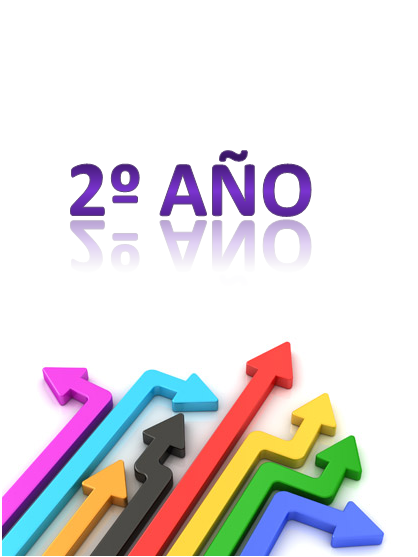 Régimen de cursada: Cuatrimestral - 1º cuatrimestre Ubicación en el plan de estudios: 2º AñoAsignación horaria semanal: 4 horas cátedra – 2 horas 40 min. relojAsignación horaria total: 64 horas cátedra – 42 horas 40 min. relojMarco generalSe puede definir a América Latina como un incesante mar de diversidad sociocultural, de tipos organizativos que incorporan una historia milenaria y su fusión con los intentos de implantación de la modernidad europea. El trayecto histórico recorrido por las sociedades humanas dentro del territorio que hoy ocupa América Latina, abarca la gama más variada de experiencias organizativas. Se inicia con el paleolítico, tan extendido que llega a ocupar todo el continente, y se prolonga hasta crear, en varias regiones, las formas de capacidad productiva y expresión cultural del neolítico superior, entre las más avanzadas que se conocen en todo el mundo. Todo confluye en América Latina y es desde aquí desde donde se puede  explicar el desarrollo de los pueblos con los que compartimos un pasado común y con los que también nos proyectamos hacia el futuro. Un proyecto en el que reconociendo que somos un continente en el marco de una economía globalizada, con regímenes políticos sociales comunes, podamos, a través de bloques regionales, garantizar la autonomía como continente y fortalecer los lazos identitarios culturales.Analizar la situación de América Latina en el Siglo XX es de vital importancia para comprender la realidad y producir sistemas de acción propios, que permitan a América construir su futuro autónomamente.Afirmar una identidad Latinoamericana es quizás lo más comprometido, puesto que es un concepto de profundo contenido histórico. Por ello, se presenta como necesario  un planteamiento científico de la historia, contando con el aporte de las Ciencias Sociales, que posibiliten resignificar, desde un contexto nacional y local, esta problemática y lograr una comprensión más globalizada. Finalidades formativas de la unidad curricular- Generar un espacio que permita a los alumnos, desde el punto de vista histórico,  comprender la génesis y fundamentos de los desarrollos actuales del pensamiento y situarlos en la compleja trama de la praxis socio cultural, mostrando la dinámica y conflictiva interacción entre los acontecimientos y los sistemas de pensamiento.- Proporcionar un enfoque histórico –sistemático inter y transdisciplinario de los temas propuestos, orientando el planteo a la resolución de problemas.- Reflexionar críticamente sobre los principales debates político-culturales de la segunda mitad del siglo XX.- Fortalecer el área de formación general de los IFD, para la formación integral de los alumnos, como estrategias favorecedoras de su posterior rol en las instituciones educativas. Criterios para la selección de contenidosLos criterios para la selección de contenidos se fundamentan en la necesidad de apropiarse de la historia de América Latina, como un proceso de acciones de sujetos sociales concretos, como construcción en la que confluyen variedad de procesos y estructuras sociales, atendiendo a las diferentes situaciones históricas. Es decir, concebir a América Latina como una unidad constituida desde las diferentes heterogeneidades históricas en sus distintas dimensiones: político, social, económico y educativo; construyendo la identidad de lo latinoamericano desde la diversidad. La sugerencia de la unidad curricular está organizada en torno a dos ejes: El surgimiento y la madurez del orden neo-colonial.El surgimiento del estado de bienestar y su crisis.Ejes de contenidosEl surgimiento y la madurez del orden neo-colonial.Comprensión del proceso histórico de América Latina desde la crisis de la Independencia a la Formación de los Estados Nacionales. Análisis de los cambios globales en los siguientes aspectos: Político – Social – Económico. Valoración del legado del colonialismo en América Latina.Relación entre el cambio de la coyuntura internacional y los cambios en América Latina. El nuevo Pacto Colonial: caracterización del período 1850 – 1930.  Economía primaria exportadora y estado oligárquico. La configuración de las clases sociales en América Latina: controversia sobre la conceptualización de burguesía y oligarquía. Investigación y análisis de casos.El surgimiento del estado de bienestar y su crisis.a) El Estado de Bienestar: Impacto en América Latina.Comprensión de la situación internacional y su repercusión en América Latina. El impacto de la crisis de 1930. Reflexión crítica del nuevo régimen de acumulación y el proceso de industrialización sustitutiva: surgimiento del movimiento obrero. Planteos analíticos en base a respuesta reformistas, revolucionarias y neoconservadoras a la crisis. b) América Latina: Las polémicas del Siglo XX.Definición y toma de posición ante la discusión sobre la dependencia  y desarrollo – modernización y tradición – globalización y multiculturalismo – localismo y cosmopolitismo en América Latina.Valoraciones sobre los límites, contradicciones y perspectivas del desarrollo capitalista en América Latina: Estado, sociedad civil y mercado.Análisis, comprensión y reflexión crítica de las teorías de la transición democrática en Latinoamérica.Orientaciones para la enseñanzaLa historia como ciencia social ha sido objeto de un proceso de renovación que abarca aspectos temáticos y teóricos – metodológicos. Resulta necesario, por lo tanto, enunciar los principales criterios que se han tenido en cuenta para efectuar las opciones de selección epistemológica:- Ruptura con la historia tradicional de carácter fáctico y corta duración.- Abordaje procesual.Bibliografía básicaALTAMIRANO, C. (2001) Bajo el signo de las masas, en Biblioteca del pensamiento argentino, V. VI; Ariel, Buenos Aires.----------------------- (2002): “Ideologías políticas y debate cívico”, en Nueva Historia Argentina, V. VIII; Sudamericana, Buenos Aires.ANSALDI, W. (1992) Frívola y Casquivana, mano de hierro en guante de seda. Una propuesta para conceptualizar el término oligarquía en América Latina. Buenos Aires.BERTONI, L.A. (2003): Patriotas, cosmopolitas y nacionalistas. La construcción de la nacionalidad Argentina a fines del siglo XIX”. Fondo de Cultura Económica, Buenos Aires.CARDOZO, C y PEREZ B. (1991) Historia Económica de América Latina. Barcelona. Crítica 1991.CAVAROZZI, M. (1996) El capitalismo político tardío y su crisis en América Latina. Rosario, Homo Sapiens.CORBIERE, E. (1999): “Mamá me mima, Evita me ama. La educación argentina en la encrucijada”. Sudamericana, Buenos Aires.DUTRENIT, S. (coordinadora) (1995) Diversidad partidaria y dictaduras: Argentina, Brasil y Uruguay. México. F.C.E. GAGGERO, H. GARRO, A. y MANTIÑAN, S. (2006) Historia de América en los Siglos XIX y XX. Aique. Buenos Aires.GARRETON, M. (1995) Hacia una nueva era política. Estudio sobre la democratización. México FCE.HALPERIN DONGHI, T. (1996): Historia Contemporánea de América Latina. Alianza Editorial. Madrid.MONETA, C. (1994) El proceso de Globalización: percepciones y desarrollo. En C. Avenau (Comp.) Las reglas del juego. América Latina. Globalización y regionalismo. Buenos Aires. Corregidor. PLOTKIN, M. (1994) “Mañana es San Perón: propaganda, rituales políticos y educación en el régimen peronista 1945-. Ariel, Buenos Aires.RIEKENBERG,  M. (Comp.) (1991) Latinoamérica: Enseñanza de la historia y conciencia histórica. FLACSO Buenos Aires.ROCK, D . (1999) Argentina 1516-1987. Desde la colonización española hasta Raúl Alfonsín; Alianza; Buenos Aires.ROUQUIE, A. (1993) Extremo Occidente. Introducción a América Latina. Bs. As. Emecé.SARLO, B. (2001) “La batalla de las ideas”, en Biblioteca del pensamiento argentino, V. VII; Ariel, Buenos Aires. 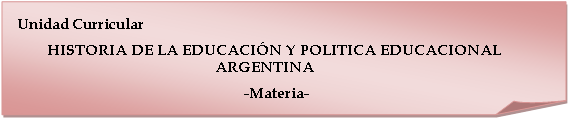 Régimen de cursada: Cuatrimestral - 2º cuatrimestre Ubicación en el plan de estudios: 2º AñoAsignación horaria semanal: 4 horas cátedra – 2 horas 40 minutos relojAsignación horaria total: 64  horas cátedra  - 42 horas 40 minutos reloj - Marco generalLa presente propuesta supone el abordaje integrador de los contenidos de Historia de la Educación y Política Educacional Argentina en el marco de la Historia Argentina y Latinoamericana, habida cuenta que comprender e interpretar los procesos educativos  de constitución y consolidación del sistema escolar requiere del conocimiento y andamiaje de los procesos políticos-sociales-económicos y culturales propios de la historia.El propósito de la Historia de la Educación es favorecer la comprensión de la dimensión histórica de los hechos educativos, métodos y procesos, instituciones, teorías, utopías y propuestas de innovación educativa. Historizar la educación supone la posibilidad de una revisión crítica de los procesos educativos y avanzar en la comprensión en profundidad  de los problemas que hoy afronta el Sistema Educativo. Así, esta perspectiva de análisis recupera los conflictos, las luchas y las disputas en el interior de las relaciones sociales e ideológicas de producción, transmisión, apropiación y distribución de saberes, llevadas a cabo por el sistema educativo, en función del modelo político imperante a lo largo del siglo XX. Desde esta unidad curricular se propone un recorrido por la historia de la educación argentina enfatizando el análisis en el rol del Estado en la configuración del Sistema Educativo Argentino y en la sanción de leyes que regularon su funcionamiento. Asimismo, se reconoce el campo político como juego de tensiones entre diferentes posiciones que inciden en las relaciones entre los actores, el conocimiento y la organización misma de la escuela. Este reconocimiento, posibilitará comprender cómo el Sistema Educativo y los actores han ido acompañando o resistiendo las transformaciones de nuestro país.Finalidades formativas de la unidad curricular- Conocer y contextualizar algunos de los procesos y debates fundamentales en la conformación y desarrollo del Sistema Educativo Argentino.- Conocer y analizar los aspectos centrales de las regulaciones del Sistema Educativo Nacional y Provincial.- Conocer, interpretar y comprender los lineamientos generales de la política educativa, en el marco de la normativa vigente.Criterios para la selección de contenidosLos criterios para la selección de contenidos se fundamentan en la necesidad de  promover la construcción de una nueva perspectiva del estudio de la historia de la educación superadora del modelo dominante de raíz euro-occidental. El modo en que el Sistema Educativo está fuertemente vinculado al Estado debe ser un núcleo importante a desarrollar, ya que las políticas educativas influyen inmediata y decisivamente en la escuela, donde los docentes se constituyen en los agentes sociales encargados de su implementación. En tal sentido, se busca brindar categorías que habiliten el análisis y comprensión de los procesos sociales, políticos y educativos para configurar un profesional docente que actúe y participe como sujeto activo en la acción educativa de la que es protagonista.Concebir la educación a partir de sus estrechas vinculaciones con el modelo de Estado y sociedad implica reposicionar el objeto, superando la concepción tradicional de la historia de la educación que enfatizaba el discurso pedagógico hegemónico, sostenida en biografías de “educadores ejemplares”, “una historia de mármoles y bronces sobre batallas y efemérides escolares” (Cucuzza: 2006).Ejes de contenidosAvances y retrocesos en la formación del Sistema Educativo ArgentinoLa escuela en la Organización Nacional. El lugar de la educación en la Constitución Nacional. La educación como “eje” de la modernización. Alberdi y Sarmiento. Primer Congreso Pedagógico Nacional. La organización del Sistema Educativo Nacional: la Ley de Educación Común Nº 1420, la Ley Láinez y la Ley Avellaneda. Las corrientes del normalismo.La consolidación del poder estatal y las luchas por la educaciónCríticas al Sistema Educativo Nacional. El surgimiento de propuestas alternativas. Movimientos reformistas. Los inicios del gremialismo docente. La Reforma Universitaria del 18. La educación en el contexto peronista: la politización de la educación. Reforma del sistema educativo: enseñanza técnica y universidad obrera. El plan nacionalista popular. La disputa por la educación social.Desarrollismo y educación. La disputa entre la educación laica y libre.El Estatuto del Docente. La formación de maestros en el nivel superior.La dictadura en educación. La descentralización educativa y la transferencia de los servicios a las provincias.La educación en la democracia y los cambios en las regulacionesAmérica Latina: Las polémicas del Siglo XX.Segundo Congreso Pedagógico Nacional de 1984.Modelo educativo neoliberal.  La reforma educativa de los 90: Ley Federal de Educación Nº 24.195. Ley de Transferencia de los Servicios Educativos Nº 24.049.  Ley de Educación Superior Nº 24.521. El papel de los Organismos Internacionales. Estado y políticas públicas. La política educativa como política pública. Reposicionamiento del rol del Estado como regulador y garante de la educación. La Ley Nacional de Educación 26.206. La nueva configuración del Sistema Educativo Nacional. Ley de Financiamiento Educativo Nº 26.075.  Orientaciones para la enseñanzaEn esta unidad curricular se sugiere propuestas de enseñanza que promuevan:- Abordaje procesual y articulación con los contenidos abordados en Historia Argentina y Latinoamericana.- Consideración de las distintas dimensiones de la realidad social (económica, social, política y cultural).- Propuesta que incite a los estudiantes de los IFD, no a conocer todas las respuestas, sino a plantearse problemas, debatir, criticar y reflexionar.- Análisis crítico del tratamiento  de los contenidos en bibliografías que enfaticen la multiperspectividad y controversialidad propias de las argumentaciones historiográficas que dan cuenta de posicionamientos diferenciales sobre un tema.- Análisis de textos literarios, documentos curriculares, manuales, cuadernos de clase que pertenecen a diferentes momentos históricos y otras fuentes que hagan referencia a la escuela en distintos contextos socio-históricos de la educación argentina. -Lectura y análisis comparativo de las diferentes leyes de educación en relación a los conceptos centrales abordados: finalidades y propósitos, rol del Estado, autonomía, cambios en la obligatoriedad y en la estructura del sistema, entre otros.Bibliografía básicaBRASLAVSKY, C. (1987): “Estado, burocracia y políticas educativas”, en Tedesco, Juan Carlos y otros, El proyecto educativo autoritario, Argentina 1976-1982. Miño y Dávila, Buenos Aires.CARLI, S. (2003):“Niñez, pedagogía y política: transformaciones de los discursos acerca de la infancia en la historia de la educación argentina entre 1880 y . Miño y Dávila, Buenos Aires.DUSSEL, I. (2001): “¿Existió una pedagogía positivista? La formación de discursos pedagógicos en la segunda mitad del siglo XX”, en Pineau, Pablo; Caruso, Marcelo; Dussel, Inés: La escuela como maquinaria de educar, tres escritos sobre un proyecto de la modernidad. Paidós, Buenos Aires.------------- (2003): “La gramática escolar de la escuela argentina: un análisis desde la historia de los guardapolvos”, en Historia de la Educación, Anuario Nº 4, 2002-2003. Prometeo, Buenos Aires.FILMUS, D. (1996): Estado, Sociedad y Educación en la Argentina de fin de Siglo. Troquel, Buenos Aires.GVIRTZ, S. (1999): El discurso escolar a través de los cuadernos de clase: Argentina 1930-1970. EUDEBA, Buenos Aires.KAUFMAN, C. (2003): Producciones sobre los textos escolares argentinos: hitos, tenencias y potencialidades, en Historia de la Educación, Anuario Nº 4, 2002-2003. Prometeo, Buenos Aires.PUIGGRÓS, A. (1996) Qué pasó en la Educación Argentina. Desde la Conquista hasta el Menemismo”. Kapelusz, Buenos Aires.SARLO, B. (2001) “La batalla de las ideas”, en Biblioteca del pensamiento argentino, V. VII. Ariel, Buenos Aires.TENTI FANFANI, E. (Comp.) (2008): Nuevos temas en la agenda de Política Educativa. Siglo XXI, Buenos Aires.WEINBERG, G. (1987) Modelos educativos en la historia de América Latina. Kapelusz, Buenos Aires.ZANOTTI, L. (1984) Etapas históricas de la Política Educativa. EUDEBA, Buenos Aires.Régimen de Cursada: Cuatrimestral – 1° CuatrimestreUbicación en el plan de estudios: 2° AñoAsignación horaria semanal: 6 (seis) horas cátedra – 4 horas relojAsignación horaria total: 96 horas reloj = 64 horas cátedraMarco generalLos lineamientos curriculares nacionales entienden a la enseñanza como una práctica intencional, histórica y situada, desde esta perspectiva ubicar a la Sociología de la Educación en el campo de la Formación General constituye la mediación necesaria para apoyar la comprensión,  valoración e interpretación de la Educación en el marco de la cultura y de la sociedad , entendida desde un orden social en permanente transformación, y de fortalecer criterios de acción sustantivos que orienten la práctica docente.Si bien se considera a Durkheim el primero en abordar la educación desde consideraciones sociológicas; es bien cierto, también, que fue la transición del Antiguo Régimen a la sociedad industrial (Siglo XIX), la que ofreció las circunstancias para que la Escuela sirviera de mediadora para establecer un orden social que era a la sazón indispensable.Según el autor Xavier Bonal  “… las primeras teorías sociológicas  sitúan a la educación como un subsistema social  de aprendizaje de normas y valores sociales que van a servir de fundamento a  una nueva propuesta de sociedad y a establecer un control político frente al caos social propiciando por el cambio de un orden monárquico a un orden industrial  las funciones que sirvieron para la transmisión de conocimientos y hábitos de tipo instrumental y del orden expresivo son conocidas como socialización y control social.Posteriormente con Durkheim aparece la función de adaptación por medio de la cual se establece la función social de la educación. A mediados del siglo XX, luego de la segunda guerra mundial, la sociología de la educación alcanza su cúspide. A partir de aquí, dicha disciplina comienza a dar cuenta sobre aspectos tales como la asignación y distribución de las posiciones sociales, implementadas desde el escenario ya institucionalizado y aceptado de la Escuela;  desde este contexto, la educación es formal y estructurante, porque sanciona socialmente trayectorias individuales, formas de integración y exclusión social,  movilidad social y otras. Después de los sesenta, el funcionalismo cae en decadencia en virtud del concepto de redistribución que sirve de base a la educación de ese momento; y surgen, con fuerza, diferentes metodologías de naturaleza marxista que dan lugar a lo que se patentó como sociología de la educación crítica. Esta sociología es contraria a los planteamientos de las sociologías funcionalista-tecnológica y de capital humano, dado que las corrientes que la acompañan (“teoría de la reproducción”) hacen énfasis en la importancia del conflicto y de la ideología en la educación y no, como las anteriores, en la búsqueda de igualdad de oportunidades, redistribución económica o asignación de funciones. La misma complejidad en el análisis en los años ochenta, se presenta  en los noventa, pero con la garantía de que se evidencian algunas salidas a los problemas de carácter teórico y epistemológico de la sociología de la educación, tales como la recuperación de la teoría del Capital humano en un contexto de cambio tecnológico y económico…”Desde la presente propuesta, la  Sociología de la Educación es una herramienta teórica que permite conocer la realidad educativa de un modo sistemático e interpretar sus condiciones y también sus límites. Finalidades formativas de la unidad curricularGenerar las condiciones necesarias para que los alumnos/as comprendan el escenario sociocultural político y económico que enmarca sus desarrollos actuales, entendiendo que la profesión docente, comprende una práctica social enmarcada en instituciones con una manifiesta inscripción en el campo de lo estatal y sus regulacionesAnalizar y situar los distintos desarrollos antes mencionados que enmarcan las producciones teóricas de la Sociología, desde la contribución de paradigmas educativos críticos, que permitan desnaturalizar las prácticas complejas y cambiantes que describen  los procesos educativos actuales.Adquirir las herramientas conceptuales  que permitan pensar a la escuela como dispositivo y al alumno como posición subjetiva.Comprender la integralidad del proceso de enseñanza aprendizaje en los diferentes contextos educativos institucionales y  las diferencias individuales, grupales y socioculturales.Comprender que el conocimiento de las diferentes perspectivas teóricas y las transformaciones epistemológicas tienen un carácter instrumental y deberán servirle para una práctica reflexiva sobre los procesos de aprendizaje.Comprender marcos teóricos que complejicen la relación entre sujeto y el aprendizaje escolar, entre  el conocimiento cotidiano y el escolar, que aportan a la intervención  en los diferentes escenarios educativos y muestran los alcances y los límites de los diferentes modelos psicológicos del aprendizaje.Abordar el análisis de las interrelaciones que se producen entre los diferentes  grupos de aprendizaje en el contexto escolar de manera que permitan intervenciones adecuadas.Problematizar la incidencia de la diversidad como factor determinante del fracaso escolar.Criterios para la selección de contenidos La selección de contenidos  se sustenta en la concepción de la teoría como una herramienta para la transformación, en ese sentido propone conocer la realidad educativa desde una perspectiva socio histórico que contribuye a desnaturalizar el orden social y educativo. El análisis de la génesis y la lógica de funcionamiento de las instituciones y las prácticas educativas es un recurso inevitable para la comprensión y transformación del presente.No se intenta abordar el universo de la disciplina misma, sino identificar los problemas relevantes y sus principales aportes a la formación y las prácticas docentes, en el sentido de convertirse en un andamiaje conceptual que permita  una reflexión crítica y su posterior transferencia a las decisiones diarias.La propuesta de contenidos enunciada no supone una prescripción enciclopedista si no la potencialidad de elección de acuerdo a criterios docentes e institucionalesEjes de contenidosSociología de la Educación como disciplinaCaracterización epistemológica de la sociología de la educaciónEducación y sociedad, su vinculación a partir de diferentes paradigmas: consenso o conflicto. El campo de la investigación socioeducativa en perspectiva  histórica, el campo de la investigación socioeducativa en América Latina y Argentina. Perspectivas actualesLa Educación como asunto de EstadoLa educación como consumo y como inversión.La educación como sistema nacional. Política educativa y economía política: Conceptualizaciones actuales.Estado, escuela y clases subalternas. Socialización y subjetivación: los sentidos de la escolarización en diferentes contextos.Escuela  familia, territorio: lecturas actuales.Escuela y comunidad: lo rural y lo urbano, la nueva ruralidad.  Las comunidades indígenas actuales y la demanda de una educación intercultural.Escuela y pobreza en la Argentina: perspectivas actualesProblematización de la realidad escolar.La escuela como institución social: Funciones sociales de la escuelaEstructura social y sistema escolar; influencia del medio social en la realidad escolar. Aportes desde las perspectivas críticas: al lugar del sistema educativo y  de la escuela en la reproducción social, cultural e ideológica.Planteos teóricos acerca de la diversidad sociocultural. Igualdad o diferencia: género, clase, etnia en educación.Contexto y marco epistemológico del multiculturalismo: Multiculturalismo en la nueva sociedad; la educación multicultural. Orientaciones para la enseñanzaEs relevante que el docente se ubique en la figura de andamiar los procesos de aprendizaje que se desarrollan al interior de sus cátedras para hacer de ellos lectores autónomos partiendo de:-presentarles bibliografía auténtica de la disciplina, no  manuales diseñados para enseñar una materia;-proporcionar la información que los textos dan por sabido (contextos de producción, paradigmas, líneas teóricas, etc.);-proponerles lecturas con ayuda de guías que los orienten en el por que y para que de las lecturas;-propiciar actividades de análisis de textos académicos, periodísticos, publicaciones especializadas, videos, en función de:a) identificar posturas, ponderar razones, argumentaciones, etc.b) relacionar con los conocimientos anteriormente adquiridosc) discutir, opinar, desnaturalizar-proponer actividades de producción, exposición, reelaboración y socialización de los saberes trabajados;-propiciar situaciones de acercamiento a los sujetos y practicas reales sobre las que versan las teorías abordadas: análisis de casos, observaciones.Bibliografía básica BAUDELOT, C. y ESTABLET, R. (1990). La escuela capitalista. Siglo XXI Editores, México.BOURDIEU, P. (1990). El racismo de la inteligencia: sociología y cultura. Editorial Grijalbo. México.KAPLAN, Carina (2008) Talentos, dones e Inteligencias. Editorial Colihue. Buenos Aires.CASTEL, Robert (2004). La inseguridad social: ¿qué es estar protegidos? Manantial, Buenos Aires, 1° edición.CASTILLO, S. L. y otros (2007) Escuelas Ruralizadas y Desarrollo regional. Editorial  Universidad Nacional de La Pampa. Argentina---------------------------------------------- (1998). En la escuela: sociología de la experiencia escolar. Barcelona, España: Editorial LosadaE GENTILI, P. y FRIGOTTO, G. (comp.) La ciudadanía negada: políticas de exclusión en la educación y el trabajo. Colección Grupo de Trabajo. FLACSO, Buenos Aires.FERNÁNDEZ PALOMARES F. (2003), Sociología de la Educación, Editorial Pearson AlambraLLOMOVATE S. y KAPLAN, C. (2005) Desigualdad Educativa: la naturaleza como pretexto. Ediciones Noveduc. Buenos AiresREDONDO, P. (2004) Escuelas y pobreza: Entre el desasosiego y la obstinación. Buenos Aires: Paidós.TENTI FANFANI, E. (2004) Sociología de la Educación. Cuadernos universitarios .Editorial  Univ. Nacional de Quilmes. Argentina Régimen de cursada: Cuatrimestral – 2º cuatrimestre Ubicación en el plan de estudios: 2º Año Asignación horaria semanal: 6 horas cátedra – 4 horas relojAsignación horaria total:  96 horas cátedra - 64 horas reloj - Marco generalLa Filosofía tiene una doble presencia en todo diseño curricular:  por una parte, una presencia que puede llamarse objetiva, entendiendo por tal la filosofía de base que informa al currículo, es decir, las concepciones fundamentales de orden intelectual, las valoraciones y el discernimiento implícito o explícito acerca de los diversos modos de actuación humana; estos elementos conceptuales y su articulación en una estructura axiológica confluyen en la determinación del fin de la educación y de los objetivos que del mismo surgen. Por otra parte, la filosofía de base debe llegar a ser además un hilo conductor del aprendizaje y sus principios y valores deben traducirse en la vida concreta; esto supone la presencia subjetiva en cuanto se trata de encarnarla en el sujeto de la educación.Por ello, la filosofía no puede estar ausente de ninguna propuesta de formación docente, pues brinda su fundamento, lo conduce y penetra en la existencialidad radical de modo implícito o explícito.  Así, la unidad curricular Filosofía propone la introducción de la reflexión filosófica sobre las diferentes concepciones que se han ido formulando acerca de los múltiples modos de conocer, de organizar y jerarquizar los conocimientos, vinculándolos a la educación, habida cuenta de las realidades permanentes y situaciones circunstanciales que involucra.  Con la inclusión de estos contenidos se trata de que los futuros docentes reconozcan la importancia que en la sociedad contemporánea adquiere el conocimiento, como fuente de poder y como instrumento primordial e indispensable para el desarrollo de las culturas, de las diversas ciencias y de la tecnología.Consecuentemente, los contenidos se organizan en torno a tres ejes temáticos que se articulan recíprocamente. El primero se refiere a una introducción a la problemática filosófica; el segundo, incluye  el problema del conocimiento desde diversas perspectivas, realizando un abordaje de la práctica docente como el espacio privilegiado en la transmisión del conocimiento. Desde el punto de vista epistemológico se analiza el conocimiento disciplinar entendido como conocimiento científico, y el conocimiento escolar en el territorio de la escuela, en el cual se lleva a cabo la enseñanza. El tercero plantea las vinculaciones entre filosofía y educación en el marco de los factores socioculturales y políticos y de las profundas transformaciones de fondo que se están operando en los actuales contextos. Así, dados estos amplios elementos que configuran la necesidad del educando de hoy y de un mañana más o menos inmediato, la filosofía como disciplina enmarcada en el campo de la Formación General, se propone brindar un aporte fundamental para la mejor formación de los futuros docentes; por ello  la esencial consideración de:su radical presencia con el objeto de lograr ir conformando el pensar con validez y verdad a propósito de todas y cada una de las disciplinas y áreas del currículo, mediante la reflexión sobre las problemáticas del conocimiento;su instrumentalidad crítico-valorativa; sus específicos contenidos que interrogan por el ser y quehacer humano referido al objeto “educación” y al objeto “conocimiento”, a partir de los debates epistemológicos en el análisis de los procesos de enseñanza y de aprendizaje y de las razones y sentidos de la educación, desde el interior mismo del campo educativo y de los problemas centrales que atraviesan las prácticas.    “Se trata de propender a una formación tendiente a favorecer el acercamiento a los modos en que los diferentes modelos filosóficos construyen sus preguntas y respuestas en relación con los problemas educativos y la acción de educar”.  Finalidades formativas de la unidad curricularComprender críticamente diferentes concepciones filosóficas acerca del conocimiento en general, sus fuentes y alcances, así como las vinculaciones con el conocimiento científico como un tipo particular de conocimiento.Emplear conceptualizaciones filosóficas que orienten su práctica profesional en relación al conocimiento escolar.Operar en diferentes ámbitos del conocimiento con las categorías filosóficas aprendidas.Diferenciar las características del modo dogmático de pensar y de los modos de un pensamiento crítico.Comprender y evaluar críticamente los aportes de la filosofía al análisis del objeto educación, particularmente en su relación con el conocimiento.Criterios organización de los contenidosReconocer las consecuencias que imprime a la tarea educativa el tener una u otra concepción de conocimiento, del saber, de verdad, se postula como uno de los criterios asumidos para la presente propuesta de contenidos, asumiendo que los mismos se vinculan a los fundamentos del diseño curricular para la formación de maestros/as tanto para el Nivel Inicial como para el Primario. De este modo,  el punto de partida para el abordaje filosófico de la educación, está dado por la capacidad de formular interrogantes, de plantear problemas, de generar una “actitud filosófica”, de manera de impregnar la vida de reflexión razonada, de comunicación, de diálogo, de discusión, de búsqueda en común de la verdad y el bien, que no implica “repetir” lo que dijeron los filósofos, sino “hacer entrar el pensamiento de los filósofos en nuestros problemas, hacer que digan algo hoy, para entrar –con ellos o contra ellos- al debate vivo en un ágora de ahora.” En este sentido, el modo de problematizar y conceptualizar las diferentes dimensiones que, desde la perspectiva filosófica pueden plantearse frente a la educación y el conocimiento, tiene efectos sobre las prácticas y las teorías que sobre ella se construyen.Ejes de contenidos¿Qué es la Filosofía? La actitud filosófica. Filosofía espontánea y filosofía como pensamiento crítico y reflexivo. La filosofía como pensar problematizador.Filosofía y Conocimiento: ¿Qué es el conocimiento? Tres modelos del proceso de conocimiento: El conocimiento como reflejo de la realidad; el conocimiento como construcción de nuestro pensamiento; el conocimiento como interacción entre sujeto y objeto en el marco de las prácticas sociales. Tres problemas del conocimiento y sus consecuencias pedagógicas: racionalismo, empirismo y pragmatismo. El escepticismo y el dogmatismo: pasado y presente.  La actitud crítica. El papel del conocimiento en la educación.Saber y poder: Los intereses del conocimiento. La conciencia gnoseológica. La legitimación del conocimiento.El debate epistemológico. La historicidad del concepto de ciencia (criterios de validación, lugar del método, lugar de las comunidades científicas, clasificación de ciencias).  Las luchas por la hegemonía en la delimitación del campo científico (ciencia e ideología, conflicto de interpretaciones).Filosofía y Educación: Las vinculaciones entre la educación como práctica y la filosofía como reflexión crítica. Diferentes posiciones que constituyen el discurso actual de la filosofía de la educación. Orientaciones para la enseñanzaLa propuesta plantea la intención de transformar la clase de filosofía en un espacio para filosofar, tomando como material fundamental el planteo de problemas filosóficos. Trabajar con problemas filosóficos no es sólo una estrategia didáctica, es rescatar lo propio de la disciplina como pensar problematizador. Un problema patentiza la dialéctica del saber y el no saber, pero ambos conscientes de sí. Al ubicarse frente a un problema, se entra en la lógica del conocimiento como proceso y no como producto acabado. El problema quiebra la lógica de la certeza y nos sumerge en la incertidumbre propia de la sensibilidad filosófica. La filosofía, en tanto actividad de cuestionamiento y de búsqueda de sentido, rechaza las respuestas simples, despliega la indagación y la actitud problematizadora delimitando sus núcleos de reflexión. En tal sentido, se vale de procedimientos discursivos y argumentativos para elaborar y resignificar sus temas. Sin embargo, este propósito por si solo no garantiza un verdadero aporte al fin principal si no se plasma en un proyecto para el aula que tenga como telón de fondo una concepción activa de la enseñanza en materia filosófica y se constituya  poniendo en debate las tres dimensiones fundamentales: las preguntas o problemas, el marco histórico y las herramientas de la argumentación, haciendo efectivo el ejercicio del juicio crítico sobre los distintos aspectos de la realidad, con el propósito de desarrollar competencias para participar de manera consciente,  crítica y transformadora en la sociedad.Esta tarea supone desarrollar habilidades de trabajo intelectual y de pensamiento crítico y  que, a la vez, son parte de la capacidad dialógica. Ésta   favorece una visión conceptual dinámica del contexto que otorga al futuro docente la capacidad de asumir un posicionamiento crítico frente a las complejas problemáticas de la educación y del conocimiento.Bibliografía básicaAUAT, L. A. (2002) Introducción a la Filosofía. Nuevas Visión, Rosario.CARPIO, A. (1995) Principios de Filosofía. Una introducción a su problemática. Glauco, Bs. As.BAILIS, E. Y OTROS AUTORES (1993). Filosofía apta para todo público. Homo Sapiens, Rosario.BAUGMAN, Z. (2005) Identidad. Losada, Buenos Aires.CALVO, J. (2207) Educación y Filosofía en el aula. Paidós, Buenos Aires.CAZAS, F. (2008) Enseñar Filosofía en el siglo XXI. Lugar, Buenos Aires.CULLEN, C. (1997) Críticas de las razones de educar. Paidós, Buenos Aires.---------------  (2004) Perfiles ético-políticos de la Educación. Paidós, Buenos Aires.DÍAZ, E. (Editora) (2000) La Posciencia. El conocimiento científico en las postrimerías de la modernidad. Biblos, Buenos Aires.DI CARLO, E. Y OTROS AUTORES (2003) Estudios en educación. Un examen desde Platón a Piaget. Miño y Dávila, Buenos Aires.DELLEUZE, G. (2006) Exasperación de la Filosofía. Galerna, Buenos Aires.FERRÉ, N. (2003) Filosofía, sociedad y educación. Convergencias y recuperaciones en filosofía de la educación. Jorge Baudino Ediciones, Buenos Aires.FOUCAULT, M. (2008) Las palabras y las cosas. Una arqueología de las ciencias humanas. Siglo XXI, Buenos Aires.GAARDNER, J. (1994) El mundo de Sofía. Novela sobre la Historia de la Filosofía”. Siruela. Fondo de Cultura Económica, Madrid.HASSOUN, J. (1996) Los contrabandistas de la memoria. De la Flor, Buenos Aires. MORIN, E. (1996) Los siete saberes necesarios para la educación del futuro. UNESCO.MÉLLICH SANGRA, J. C. (2006) Transformaciones. Tres ensayos de Filosofía de la Educación. Miño y Dávila, Buenos Aires.NORO, J. (2005) Pensar para educar: Filosofía y Educación. Didascalia, Buenos Aires.OBIOLS, G. (2002) Una introducción a la enseñanza de la filosofía. Fondo de Cultura Económica, Buenos Aires. SAVATER, F. (1997) El valor de educar. Ariel. Buenos Aires. STEINER, G. (2004) Lecciones de los maestros. Siruela. Fondo de Cultura Económica, Madrid.VAN DIJK, T. (2007) Ideología. Una aproximación multidisciplinaria. Gedisa, Madrid. Régimen de Cursada: AnualUbicación en el plan de estudios: 2º AñoAsignación horaria semanal: 5 horas cátedra – 3 horas 20 minutos reloj Asignación horaria total: 160 horas cátedra - 107 horas reloj - Marco general               Hacer currículum en la escuela es tomar decisiones adecuadas para los alumnos que esa escuela atiende. En esas decisiones hay prescripciones tomadas en el nivel macropolítico, hay saber y experiencia de los docentes, hay una historia institucional que marca huella sobre las decisiones, hay alumnos y contextos particulares. No se trata, por tanto, de pasar la responsabilidad exclusivamente a los directores y profesores o maestros, sino de mirar lo que pasa en la escuela como lugar de construcción permanente de un currículum. Es pensar a la escuela como un lugar donde, también, hay un currículum procesado social, política y culturalmente.                 Por ello, en un segundo nivel de aproximación a la realidad institucional en el Campo de la Práctica, los alumnos se orientarán hacia el reconocimiento del Currículum como un producto histórico-social cruzado por profundos debates. Consecuentemente, se enfatiza la idea que la definición de los contenidos curriculares y los modos de enseñar se realizan en determinadas coordenadas de tiempo y lugar; en su procesamiento intervienen diversos sujetos, instituciones y grupos de interés –autoridades, comunidades académicas, medios de comunicación, docentes, padres, alumnos- motivados por diversas y, a veces, contradictorias visiones acerca del sentido de la educación. Ahora bien, esto se relaciona con la concepción de la enseñanza como práctica social, como actividad intencional, que pone en juego un complejo de mediaciones orientado a la construcción del conocimiento.  Finalidades formativas de la unidad curricular Manejar  conceptualizaciones teóricas básicas sobre el campo del curriculum.Analizar documentos curriculares de distintos niveles de definición: nacional, jurisdiccional, institucional y de aula.Conocer especialmente el diseño curricular del nivel e interpretar las concepciones teóricas que lo fundamentan. Y el lugar que en él ocupa la disciplinaReconocer las diversas formas de relación con el conocimiento y los complejos significados del contenido escolar.Comprender, desde la práctica, las influencias que ejerce el curriculum en la vida institucional y en el aula. Comparar los modelos de formación observados en situaciones de práctica con los modelos vigentes en el instituto formador y los propios, avanzando en el análisis reflexivo y en la construcción de criterios didácticos superadores.Tomar conciencia de que las prácticas tienen una dimensión teórica  implícita que las sustenta y que orientan los procesos de Enseñanza aprendizaje.Asumir procesos de observación participante en las clases y utilizar herramientas sistemáticas de indagación e interpretación relativas al curriculum y la enseñanza. Propiciar la producción de informes académicos (relatos, informes interpretativos, memorias, entre otros) que den cuenta de las experiencias desarrollas en torno al trabajo en el instituto formador y con las escuelas asociadas.Ejes de contenidosEl curriculum como prescripción, como campo de prácticas y como objeto de análisis y aprendizaje. Los documentos curriculares y su papel regulador de las prácticas: el curriculum jurisdiccional del nivel,  y los PCI; proyectos de área y disciplinares de los docentes de las escuelas asociadas; Niveles de coherencia y complejidadCriterios para el análisis de supuestos subyacentes en materiales curriculares (guías didácticas, libros de texto; software educativos, entre otros). La enseñanza entendida como curriculum en acción: tensiones con el curriculum prescripto. El papel mediador de los docentes, los alumnos y los contextos de la enseñanza y del aprendizaje.El currículo de Nivel Inicial, criterios y teorías que lo organizan. Marcos epistemológicos.  Coherencia con la puesta en práctica en las escuelas asociadas.El desarrollo curricular de Nivel Inicial: qué, cómo y propósitos de lo que se enseña.Los sujetos de las prácticas. Construcción del rol docente Trayectorias docentes en escuelas y contextos diferentes. Tradiciones docentes y modelos curriculares vigentes la constitución de las representaciones del rol a partir de los modelos curricularesLas consignas de trabajo en el aula como reguladoras de las tareas y actividades de enseñanza y aprendizaje. Criterios para identificar y elaborar consignas didácticas orientadas a la comprensión y uso práctico de los contenidos.Aportes para la investigación: observación, entrevistas, análisis documental, técnicas de registro. El registro etnográfico, biografías, registros narrativos, registros fotográficos, videos, etc. Las trayectorias escolares.Organización y criterios para la implementación de la unidad curricular Práctica IIEste seminario taller se realizará de modo alterno entre el instituto y las escuelas asociadas.  Actividades en el institutoPodrán planificarse para el inicio y el final de cada cuatrimestre; en los espacios intermedios los alumnos trabajarán en las escuelas asociadas, con el acompañamiento del Profesor de Práctica y del Docente Orientador.Las actividades iniciales ayudarán a recuperar los aprendizajes centrales del primer año y a significar su importancia para abordar aprendizajes centrados en el curriculum y la enseñanza. Además, aportarán nuevos marcos conceptuales relativos a los mismos y anticiparán la relevancia que tiene para los estudiantes del profesorado la formación en sus futuros lugares de trabajo. Esto  equivale  al aprendizaje de un oficio a través del cual los docentes se nutren de un saber hacer informado. Asimismo, los futuros docentes analizarán su disciplina en el marco del Diseño Curricular Provincial y la relación entre éste con el Proyecto Curricular Institucional de cada escuela  (resultante de los acuerdos institucionales sobre qué enseñar y evaluar en función de los sujetos y contextos particulares).En segundo año se espera un avance en el manejo de herramientas de indagación e interpretación de la realidad. En tal sentido, se recomienda instrumentar en el manejo de habilidades para leer inteligentemente tanto documentos escritos como prácticas curriculares diversas, especialmente al interior de las aulas. Esto requiere disponer de categorías teóricas que puedan ponerse en tensión con lo que observará en la realidad, permitiéndole:. a) contrastarla con explicaciones que van más allá de su propio sentido común, yb) atravesar la dimensión manifiesta del curriculum y la enseñanza para interpretar significados latentes cuya potencia  es importante comprender.Las demás  instancias de trabajo en el instituto permitirán realizar socializaciones, discutir problemáticas detectadas en las escuelas, avanzar en el estudio de marcos conceptuales, analizar producciones de los estudiantes y realizar aperturas y cierres parciales del proceso de aprendizaje correspondiente al segundo año de formación.Actividades en las escuelas asociadasAntes de su inserción en las escuelas asociadas, el estudiante deberá tener claro qué es lo que irá  a hacer  y cuál es su bagaje de conocimientos y herramientas disponibles para insertarse en las mismas.La entrada a las escuelas asociadas se hará,  con un  proyecto desarrollado por los alumnos que organice las actividades de manera flexible, previo acuerdo con el docente orientador y el profesor de práctica Los estudiantes realizarán diversas tareas que les posibiliten conocer los documentos curriculares señalados en los contenidos y las dinámicas curriculares concretas de la institución. Recorrerá las instalaciones, observará y registrará con los medios que tenga disponibles (registros escritos, fotográficos, filmaciones, audio) las diversas actividades que se realizan en distintos momentos de la jornada escolar. Realizarán identificación, registro y análisis de documentación institucional: PEI, PCI, Planificaciones Docentes –anuales, de unidad didáctica, entre otras-, como así también diferentes documentos formales de la institución.Cuando el trabajo se realice en las aulas, prestará especial atención a la enseñanza de los contenidos disciplinares que forman parte del curriculum, a lo que los docentes dicen, hacen y hacen hacer a los alumnos. En tal sentido, llevarán a cabo observaciones, registros y análisis de estrategias, materiales y recursos de enseñanza y de evaluación, El Profesor de Práctica y el Docente Orientador ayudarán a comprender el concepto de “pensamiento práctico del profesor” y a identificar esquemas de acción, interpretando supuestos que los sostienen. Podrán ejercitarse imaginando y proponiendo otros esquemas posibles de acción para enseñar los mismos contenidos, poniendo especial atención a los procesos de pensamiento y a los desempeños que se estimulan en los alumnos actuando de una u otra manera. La idea es que aprendan a identificar el carácter de las pautas de enseñanza que observan y analizan, advirtiendo cuándo apuntan a la repetición, a la re-construcción, a la comprensión, etc. Lo importante, en esta instancia, es que tomen conciencia de que las prácticas de enseñanza tienen siempre una dimensión teórica implícita que las orienta y que éstas inciden en los procesos y resultados del aprendizaje.   El cierre de Práctica II podría centrarse en construir conjuntamente  principios de procedimiento curricular y didáctico que se presenten como superadores de lo analizado durante los períodos de inserción en las escuelas asociadas. Para esto será importante estimular la recuperación y utilización de contenidos aprendidos en  los otros campos de la formación, avanzando sobre sentidos puramente especulativos.Evaluación y PromociónEsta unidad curricular comprenderá el desarrollo del seminario taller a cumplirse con la carga horaria preestablecida: el 60% de la carga horaria total de la unidad se destinará al desarrollo de clases en el Instituto Formador y el 40 % restante se completará con la realización de tareas de campo en instituciones educativas de diversos contextos para el nivel inicial; las mismas podrán ser llevadas a cabo durante la totalidad del cursado. En las tareas de campo,  los/las alumnos/as serán distribuidos en grupos pequeños  de hasta 5 (cinco) miembros, los que deberán llevar una carpeta donde registrarán dichas tareas. El número de alumnos que ingresará a las instituciones para llevar a cabo el trabajo de campo estará sujeto al previo acuerdo entre el instituto formador y las escuelas asociadas. Posteriormente cada grupo de alumnos/as deberá efectuar, junto con el profesor de Práctica II, un  análisis crítico del trabajo realizado.Las actividades  para el campo de la práctica pautadas en el DCJ y los trabajos prácticos, serán evaluadas en forma conceptual y formarán parte del portfolio o de las alternativas que se seleccionen para el coloquio final. La unidad curricular Práctica II se promocionará en forma directa, si cumplen con los siguientes requisitos:Asistencia 75%El cumplimiento del 75% (como mínimo) de los objetivos propuestos en las diferentes etapas del desarrollo de las unidades curriculares.Coloquio final grupal con tribunal examinador presidido por el profesor de la Unidad Curricular. La calificación final de aprobación será numérica, no inferior a 6 puntos en una escala del 1 al 10. El coloquio tendrá la forma de una actividad de cierre, cuya finalidad será la integración de los aprendizajes en el instituto y la escuela asociada, pudiendo adoptar la modalidad de Portfolio (carpeta de aprendizajes) u otras.Los/as alumnos/as tendrán derecho a un recuperatorio integral cuando los porcentajes de asistencia no llegaren al 75%, pero superen el 50% y se encuentren debidamente justificados por razones de enfermedad, trabajo u otras que la institución determine.Los/as alumnos/as que no cumplimentaren con el porcentaje mínimo de  los objetivos, tendrán derecho a completar el proceso en el primer cuatrimestre del año siguiente. Si el proceso no se completa en ese lapso, la unidad curricular deberá ser recursada.Régimen de cursada: AnualUbicación en el plan de estudios: 2° AñoAsignación horaria semanal: 4 horas cátedra – 2horas 40 minutos reloj Asignación horaria total: 128 horas cátedra - 85horas 20 minutos reloj - Marco generalEn líneas generales, las concepciones  y las imágenes del sujeto que la sociedad y la cultura han ido construyendo a lo largo de la historia son variadas, y han dependido de factores filosóficos, científicos y culturales teñidos del paradigma científico vigente.Los lineamientos curriculares nacionales proponen que se debe tener en cuenta que las profundas transformaciones sociales han  configurado diferentes sentidos atribuidos a la infancia. Hoy se habla de infancias, en virtud de las profundas desigualdades sociales que signan a la sociedad contemporánea entre otras variables.Es necesario considerar que en esta particular etapa de la vida de 4 a 5 años, el niño ingresa al mundo de la sociedad y la cultura, el inicio de la distancia e independencia de los progenitores le permite la instauración del espacio del deseo; se instituye la postergación de la descarga y se establece la necesidad de la sustitución de las pulsiones lo que da origen a que las palabras y los enunciados se esbocen, dando lugar entonces al desarrollo del lenguaje, la narración, la alfabetización, etc.Al decir de Kristeva (1998) “se estructura una revuelta en la que no se trata de avanzar hacia un dichoso futuro de promesas y proyectos sino de re-encontrar formas enunciativas y situaciones objetales que generen novedades próximas y distintas a un pasado propio y extraño” El sujeto se produce, se constituye, en relación con las experiencias a las que se atribuye un sentido, de ahí la importancia del docente que, a través de la tarea educativa  que participa de la constitución física del sujeto como alumno, desde  los avatares de su propia circunstancia. El sujeto es una red de experiencias; esta construcción es siempre en relación con otro (docente, padres) producto de una construcción social, histórica, diversa y contextualizada. La subjetividad está tejida socialmente. De este modo, se amplía nuestra mirada la mirada sobre los sujetos que habitan hoy la escuelaEstas perspectivas agudizan  la comprensión de  este sujeto educativo de este primer nivel de escolarización, destacando que las salas de las instituciones educativas reciben infancias heterogéneas y con experiencias infantiles incluso opuestas.Finalidades formativas de la unidad curricular Analizar los cambios y reestructuraciones que se producen en el ciclo vital y sus repercusiones en la construcción de la subjetividad, la articulación con la estructura familiar y su relación con las formaciones culturales de sus alumnosComprender cómo incide la diversidad de contextos en las que viven los niños en su singular proceso de desarrollo.Reflexionar acerca de los aportes, alcances y límites de las distintas perspectivas teóricas en torno de la comprensión de los procesos de subjetivación.Construir propuestas didácticas adecuadas a diversos sujetos, modalidades y contextos, basadas en criterios de inclusión.Mudar las teorías implícitas sobre la infancia por construcciones teóricas pertinentes, y actuales que permitan la elaboración de dispositivos de enseñanza acordes a la realidad de cada sujeto.Comprender que el conocimiento de las diferentes perspectivas teóricas y las transformaciones epistemológicas tienen un carácter instrumental y deberán servirle para una practica reflexiva sobre los sujetos reales.Reflexionar sobre las bases conceptuales y epistemológicas de las principales teorías  del desarrollo que le permitan un abordaje crítico del proceso del desarrollo de los sujetos en formación en contextos escolarizados.Problematizar  la incidencia de la diversidad como factor determinante del fracaso escolar.Analizar  los modos comunicativos que se ponen en juego en las interacciones personales y su impacto en los procesos de subjetivación.La propuesta de contenidos enunciada no supone una prescripción enciclopedista sino la potencialidad de elección de acuerdo a criterios docentes e institucionales.Ejes de contenidos Sujeto de Nivel Inicial IIPerspectivas psicosociales de la segunda infancia; desarrollo físico, emocional, social, cognitivo y psicomotor en los diferentes contextos socio culturales  e históricos.Los niveles de complejidad y organización del psiquismo. La actividad representativa. Condiciones de ingreso al campo social.Procesos cognitivos básicos y desarrollo de las funciones superiores (Bruner, Vigotzky, Azcoaga, Wertsch, otros).Teorías del desarrollo de la inteligencia (Bruner, Vigotzky, Garner, otros).Adquisición de la función simbólica y el desarrollo del lenguaje. (Chomski Piaget, Requejo). Conocimiento y  desarrollo moral (Kohlberg, Piaget) Desarrollo Psicomotriz.Los sujetos de la infanciaLas concepciones acerca del niño. La niñez en las diferentes edades históricas. Mitos y leyendas de la Infancia. Las nuevas infancias. Graves problemáticas de la infancia hoy. La importancia del lenguaje en la constitución de la subjetividad. Diversas conceptualizaciones teóricas acerca del sujeto: La psicología conductista. Teoría de la psicología de la forma, Psicoanálisis. Psicología cognitiva, Psicología cultural.Sujetos y escuelaModalidades de aprendizaje del sujeto: diversidad del desarrollo subjetivo.La cultura escolar como productora de subjetividad. Escolaridad y subjetividad moderna.  Subjetividad pedagógica moderna, su agotamiento.Escribir, leer y pensar en contextos sociales diferentes y complejos.Prejuicios y creencias docentes en relación al origen, etnia, género, apariencia física de sus alumnos y la incidencia en la constitución de subjetividad.Los procesos de participación guiada. El desarrollo a través de la interacción de los adultos y los iguales. Lo individual y el contexto sociocultural. Cultura y teorías del desarrollo. Educación y desarrollo humano.Sujeto, familia, culturaDistintas constituciones familiares. Modificaciones en los posicionamientos parentales. Organizaciones familiares en transformación permanente. Relaciones familia escuela en el aprendizaje cotidiano. La subjetividad de varones y mujeres. La incidencia del género en los juegos.Las culturas y los procesos de subjetivación. Escenarios de  expulsión social y subjetividad.Impacto de los medios de comunicación y las nuevas tecnologías de la información y de la comunicación en la subjetividad. Factores ambientales que inciden  en la constitución del sujetoLos diferentes contextos: urbanos, suburbanos, rurales, marginales, excluidos, expulsados, etc. Las influencias ambientales: pobreza, estrés, alimentación, cultura; El cuidado de la salud;Historias familiares. Calidad de la paternidad y la maternidad como andamiaje. Maltrato infantil, abusos. Aprendizaje. Estimulación temprana. El juego. Jardín de infantes y subjetividad.Orientaciones  para la enseñanzaLas estrategias sugeridas  en la presente unidad curricular tienen como finalidad  preparar al alumno/a   para la lectura y escritura de la disciplina de modo que puedan comprender y aprender con los textos que se les acercan y que no forman parte de sus lecturas habituales. Por ello, es necesario que el docente se ubique en la figura de andamiar los procesos de aprendizaje que se desarrollan al interior de sus cátedras para hacer de ellos lectores autónomos partiendo de:Por ello es necesario, que el docente se ubique en la figura de andamiar los procesos de aprendizaje que se desarrollan al interior de sus cátedras para hacer de ellos lectores autónomos partiendo de:-presentarles bibliografía autentica de la disciplina, no manuales diseñados para enseñar una materia.-proporcionar la información que los textos dan por sabido (contextos de producción, paradigmas, líneas teóricas, etc.).-proponerles lecturas con ayuda de guías que los orienten en el por que y para que de las lecturas-propiciar actividades de análisis de textos académicos, periodísticos, publicaciones especializadas, videos, en función de:a) identificar posturas, ponderar razones, argumentaciones, etc.b) relacionar con los conocimientos anteriormente adquiridos.c) discutir, opinar, desnaturalizar.- proponer actividades de producción, exposición, reelaboración y socialización de los saberes trabajados.-propiciar situaciones de acercamiento a los sujetos y practicas reales sobre las que versan las teorías abordadas: análisis de casos, observaciones.Bibliografía básicaAISENSON, D. y CATARINA, A. (2007) Aprendizaje, sujetos y escenarios. Ediciones Novedades Educativas,  Buenos Aires.ALVARADO, M. y  GUIDO H. (s/d) Incluso los niños. Apuntes para una estoica de la infancia. Producción editorial Julio Callao, Buenos Aires.BRUNER, J. (1994) El habla del niño: cognición y desarrollo. El desarrollo de la personalidad: Una base segura. Ediciones Paidós, Buenos Aires. CASAS FERRAN (1998) Infancia: perspectivas psicosociales. Editorial Paidós, Barcelona.GARDNER, H. (1997) Arte, mente y cerebro. Ediciones Paidós, Buenos Aires.GIBERTI, E. (2005) La familia a pesar de todo. Ediciones Novedades Educativas, Buenos Aires.GONZALES REY, F. (2002) Sujetos y subjetividad: una aproximación histórico-cultural. Editorial Thompson, México.PALLADITO, E. (2006)  Sujetos de la Educación: psicología, cultura y aprendizaje. Editorial Espacio, Buenos Aires.SCHLEMENSON, S. (2005) Leer y escribir en contextos sociales complejos: aproximaciones clínicas. Editorial Paidós, Buenos Aires.SPIEGEL, A. (COORD.) (2007) Nuevas tecnologías, saberes amores y violencias: construcción de identidades dentro y fuera de la escuela. Editorial Novedades Educativas, Buenos Aires.VOLNOVICH, J. (1999) Los cómplices del silencio; infancia, subjetividad y prácticas institucionales. Editorial Lumen Humanitas, Argentina.---------------------- (2000) Claves de  infancia,  Editorial  Homo Sapiens, Argentina.WINNICOT, D. (1984) La familia y el desarrollo del individuo. Editorial Paidós,  Buenos Aires.-------------------- (1996) Los procesos de maduración y el ambiente facilitador estudios para una teoría del desarrollo emocional. Editorial Paidós, Buenos Aires.Régimen de cursado: Anual  Ubicación en el plan de estudios: 2º AñoAsignación horaria semanal: 4 horas cátedra – 2horas 40 minutos relojAsignación horaria total: 128 horas cátedra - 85 horas 20 minutos reloj - Marco general    La Didáctica como disciplina, según señala Susana Barco, es  un espacio que no está construido por certezas absolutas sino que se constituye en un punto de encuentro, en intersección de las propuestas teóricas con las prácticas educativas. Desde este campo, se plantean reflexiones  e interrogantes que favorecen la posibilidad de problematización y conceptualización sobre el currículum y la enseñanza.    La didáctica del Nivel Inicial apunta a interpretar y definir la enseñanza en situación, desnaturalizando aquello que se rutinizó y revalorizando las buenas prácticas.    Un aspecto importante a tener en cuenta en  la Didáctica  del nivel inicial es destacar que la capacidad para responder a las demandas infantiles y para desempeñarse responsablemente frente al cuidado y crianza de los pequeños no puede quedar librada sólo a los rasgos de personalidad o al carácter del docente,  como tampoco debe sustentarse en la creencia de que sólo es necesario tener condiciones naturales y responder con sensibilidad a las demandas del niño. Es importante otorgarle valor a los contenidos para contrarrestar esta tendencia o creencia y, de esta manera, evitar el riesgo de que la Didáctica quede reducida a un gran bagaje de instrumentos y de tecnología pero sin contenidos explícitos.    A partir de esta perspectiva,  el desafío actual es que la formación docente otorgue herramientas suficientes  para que el estudiante se sitúe  desde el carácter globalizador de la experiencia infantil, enriquecida desde las miradas que pueden aportar las disciplinas. Desde este lugar,  la globalización es la forma de resolución curricular que logra combinar la lógica epistemológica con la lógica psicológica a la hora de seleccionar los contenidos para la educación inicial, para sujetos en contextos situados.    Desde esta unidad curricular, se pretende resignificar el valor didáctico que tiene el juego como una estrategia, que  ocupa un lugar preferencial en la educación inicial, por lo que se animará al estudiante, futuro docente del nivel inicial,  a  concientizar su disponibilidad y potencialidad lúdica.    Se pondrá  especial énfasis en los procesos de transposición didáctica y en las posibilidades de otorgar un lugar al diseño didáctico propio del nivel inicial a partir  del estilo de planificación abordada.    Pensar la didáctica desde lo explicitado hasta aquí implica el desafío de revisar los itinerarios curriculares y sus implicaciones didácticas, que permitan al estudiante comprender las características de diferentes enfoques de enseñanza, encuadrados en ciertas concepciones pedagógicas que incidieron sobre la didáctica y  también  analizar las diferentes situaciones de enseñanza.  Finalidades formativas de la unidad curricular -Conocer, profundizar y ampliar conocimientos teóricos que fundamentan la didáctica en el Nivel Inicial, reconociendo los distintos enfoques de la enseñanza en el nivel inicial y  las tendencias actuales.- Identificar  las particularidades que adopta la enseñanza en el nivel en relación con las diferentes franjas etarias que atiende y desarrollar habilidades para reconocer diferentes modos de planificar la propuesta de enseñanza en el nivel inicial.-Desarrollar un conocimiento reflexivo y crítico de procedimientos y técnicas para la toma de decisiones respecto del valor de las disciplinas para la construcción de propuestas de enseñanza globalizadas acordes a los modos de la experiencia infantil.-Brindar recursos conceptuales y metodológicos  que les permitan a los alumnos abordar tareas de investigación y análisis crítico  en relación con situaciones de  enseñanza en el Nivel Inicial, reconociendo  la importancia de lo lúdico como estrategia privilegiada.  -Comprender y resignificar  las articulaciones entre las conceptualizaciones teóricas de la didáctica del nivel y las prácticas como una unidad de formación didáctica.Criterios para la  organización de los contenidos    Se plantea una selección y organización de contenidos para abordar la Didáctica desde el escenario donde se desarrolla la situación de enseñanza que es el aula y la relación que se establece en el interjuego de los elementos que configuran el acto pedagógico: docente-alumnos-contenido, con las particularidades que estos elementos  asumen en la Educación Inicial. Ejes de contenidos¿Por qué una Didáctica de Educación Inicial?Itinerarios curriculares en la educación inicial y sus implicaciones didácticas.La función pedagógica del Nivel  Inicial.Enfoques básicos de la enseñanza en el nivel inicial. Los actores de la situación didáctica: el docente como enseñante en el Nivel inicial. El niño sujeto de la educación inicial. Perspectiva de análisis: el aula y la situación de enseñanza.  Características de la situación de enseñanza.Organización curricularDiseño desarrollo y evaluación del currículo en el Nivel Inicial desde distintas perspectivas y marcos teóricos  Enfoque del juego como estrategia central en el nivelOrganizadores de la situación didácticaLa jornada: los momentos  y la dinámica de trabajo en el Jardín Maternal y en  el Jardín de Infantes. La enseñanza y  la organización material en el trabajo por rincones. Organización del tiempo: variables a tener en cuenta.La organización, uso y funciones del espacio interior y exterior como ambiente de aprendizaje de  las diferentes salas de Jardín Maternal y de Jardín de Infantes. Evaluación en el nivel inicial: características específicas e instrumentos.Orientaciones para la enseñanza    Las estrategias sugeridas para trabajar con los alumnos del profesorado de nivel inicial se  deberá apoyar tanto en la reflexión y análisis de los sustentos teóricos como en las entradas  al terreno  bajo la forma de trabajo de campo (actividades de investigación y extensión) que permitan al alumno del profesorado  el relevamiento de distintos aspectos de la realidad educativa relacionados con la enseñanza en el nivel como por ejemplo: momentos de la clase, la organización de los rincones de la sala, su uso didáctico; las formas que tienen los docentes de diseñar las planificaciones ; observaciones de situaciones de enseñanza en Instituciones de nivel inicial (de gestión estatal o privada); organización de mesa redonda sobre la enseñanza en el nivel.   En el  cursado de esta unidad curricular,  los alumnos podrán    aproximarse a  la situación actual de la educación inicial, valorar su importancia y  conocer  las nuevas propuestas didácticas.   Se gestionarán actividades que permitan al alumno la participación en clases teóricas en el profesorado, la constitución de grupos de trabajo, la elaboración de informes, la búsqueda de información en diferentes bibliografías y en redes virtuales.Bibliografía básicaBIGNAMI, S. y KIPERSAIN, P. (2007) ¿Construcción de proyectos o proyectos que se construyen? Ed. Puerto Creativo, Buenos Aires BOSCH, l. (comp.) (1994) Un Jardín de infantes mejor. Siete Propuestas. Paidós Educador, Buenos Aires.BURGOS,  (1992) Nuevos sentidos de la Didáctica y el Currículum en el nivel inicial. Homo Sapiens, RosarioDE LEÓN, MALAJOVICH, MOREAU (2001) Pensando la educación infantil. Edit. Octaedro, Madrid. DENIES, E. (1989) Didáctica del Nivel Inicial o pre-escolar.  Ed.  El Ateneo, Buenos AiresENCABO, A. , SIMÓN, N. y  SORBARA, A. (1997) Planificar Planificando. Un Modelo para armar. Edic. Colihue, Buenos Aires.FRABBONI, F. (1984) La educación del niño de 0 a 6 años. Ed. Cincel, Madrid.Goldschmied E., Jackson S. (2000) La Educación Infantil de 0 a 3 años. Ed. Morata, Madrid.HARF, R. et al. (1996) Nivel inicial, Aportes para una didáctica. Ed. El Ateneo, Buenos Aires.LOPEZ, S.; y SOKOL, A (1997) Escuela Infantil. Una Institución educativa de 0 a 5 años. Ed. Colihue, Buenos Aires.MALAJOVICH, A. (comp,) (2000) Recorridos didácticos en el nivel inicial. Paidós, Buenos Aires.Kipersain, P. (1996) Planificación por proyectos en sala de 5. Ed. Independencia, Buenos Aires.PITLUK, L. (2006) La planificación didáctica en el jardín de Infantes. Ed. Homo Sapiens, Buenos Aires.Ricciutti, H.;  y Willis, A. (1990) Orientaciones para la escuela infantil de 0 a 2 años. Edic. Morata, Madrid.SPAKOSKY, E. LABEL, C. et al. (1997) La organización de los contenidos en el Jardín de Infantes Edic.  Colihue, Buenos Aires.ZAPATA, O. (1 995) Juego y aprendizaje escolar. Edit. Pax , México.Régimen de cursado: Cuatrimestral – 1° cuatrimestreUbicación en el plan de estudios: 2° AñoAsignación horaria semanal: 4 horas cátedra – 2 horas 40 minutos relojAsignación horaria total: 64 horas cátedras – 42 horas 40 minutos reloj -  Marco generalLa palabra juego designa  variadas actividades y situaciones que tienen a su vez un status cultural diferente. Abarca una amplia gama de conceptos, ideas y acciones, es por ello  difícil buscar definiciones y clasificaciones así como circunscribirlo a una única verdad. El juego no es la actividad en sí sino el espíritu con que se aborda esa actividad; se encuentra dentro del jugador  y es tan complejo como la subjetividad del que lo juega. Es por ello que se ha  convertido en un objeto de estudio extenso y profundo. El juego domina todas las facetas de nuestra vida, es la vida misma, es la acción libre y espontánea capaz de absorber al jugador pequeño tanto como al grande. Es una acción fuertemente dinámica, placentera,  valiosa en sí misma. Ofrece una posibilidad agradable de construir aprendizajes ya que a través de él se revive una condición antropológica distintiva del hombre.Los niños juegan con las realidades que les toca vivir y es en el propio juego donde encuentran alternativas como posibilidades inimaginables. Es el juego el que permite encontrar alivio a la realidad, dejando de lado la insistencia de las necesidades y facilitando la construcción de un mundo compartido entre los jugadores, regido por las propias decisiones, el orden, la equidad y la perfección.Consecuentemente, el juego permite al niño de  modo accesible y natural aprender con placer, es decir disfrutar conociendo, superando con mayor facilidad los obstáculos que se presentan en el camino al conocimiento. Por ello el vínculo entre los niños y el juego es absolutamente necesario para el desarrollo de una infancia saludable. La predisposición natural al juego hace que el cuerpo se halle estimulado y activo. Esto “motiva y reta” a quien juega  tanto a dominar lo que se conoce y le resulta familiar como a responder a lo nuevo, a buscar información, ejercitar destrezas, conocer, esforzarse, arriesgar.Finalidades formativas de la unidad curricularRecuperar el valor formativo del juego en la vida de los niños.Brindar andamiajes  e intervenciones docentes que articulen: el desarrollo y las posibilidades de aprendizaje de los niños, sus modos de acercarse a la realidad, las diversas alternativas de los campos disciplinares, y las alternativas que generan propuestas lúdicasAnalizar y comprender el significado del juego, alentarlo toda vez que surja desde los niños.Organizar espacios pertinentes para que surja como acción propia de esta etapa, como razón de ser de la infancia.Reconocer  al juego como una importante estrategia pedagógica,  de la cual podrá tomar decisiones didácticas pertinentes y potenciar las virtudes que el juego tiene para los niños.Criterios  para la selección de los contenidosLos contenidos serán abordados en el Taller desde la vivencia en la práctica lúdica el análisis crítico de la experiencia histórica personal y las representaciones sociales sobre el juego, así como la reflexión sobre la realidad de los docentes y en la escuela. Es necesario transitar la práctica elaborando los propios miedos, las dificultades, conocer estrategias para contener, limitar, promover, invitar, comprender, negociar, regular la agresión, organizar los espacios, percibir a los jugadores  Asimismo, los contenidos se organizan como  espacios para la reflexión crítica sobre los significados del juego  y sobre los  aportes que la ejecución del juego brinda  para el desarrollo de las prácticas docentes áulicas, institucionales y sociales, en beneficio de la niñez.Ejes de contenidos El juegoEl juego y su universo complejo. Características, funciones, actores. Hacia una comprensión del fenómeno lúdico y sus alcances.Etapas del juego: el juego y su relación con el desarrollo del niño. El papel, significado y funciones esenciales  del juego en el nivel inicial. El derecho del niño a jugar. El juego y su potencialidad educativa .El juego, los niños y las reglas. El juego, los juegos y el jugar. Sobre juego, juguetes y jugadoresEl juego y el educador de nivel inicialRelación entre la propuesta didáctica y la actividad lúdica. La posibilidad de juego en el docente. El juego en el niño y el juego en el adulto. El maestro y su actitud lúdica Juego y tarea institucionalJuego y espacio institucional. Juego y aula. Grupos de juego.  El juego base de los aprendizajes escolaresTipos de juego.Juegos educativos. Juegos de construcción e imaginación. Juegos de iniciación aritmética. Juegos para aproximación a la lectura de imágenes. Juego centralizador: propósitos educativos, organización de materiales y objetos lúdicos .Juego y trabajo. Juego y familia.Orientaciones para la enseñanzaLas estrategias sugeridas para trabajar con los alumnos del profesorado de nivel inicial  se deberán  apoyar tanto en la reflexión y análisis de los sustentos teóricos, y  en la ejecución y simulación de juegos en el aula del profesorado. También requiere  de  las entradas  al terreno  que bajo la forma de trabajo de campo implicarían una oportunidad para la práctica de determinados juegos en los momentos recreativos-expresivos y constructivos de la jornada de trabajo en el nivel inicial. Se gestionarán actividades que le permitan al alumno, la participación en clases teóricas en el profesorado, la constitución de grupos de trabajo, la elaboración de informes, la búsqueda de información en diferentes bibliografías y en redes virtuales.Bibliografía básicaAIZENCANG, N. (1998) Jugar, aprender y enseñar. Editorial Manantial. Buenos Aires.ELKONIN, D (1980) Psicología del juego; Ediciones Visor. Madrid.GANDULFO DE GRANATO, M y otras (2004) El juego en el proceso de aprendizaje; Editorial Stella; Ediciones  Aires.GONZALEZ DE ALVAREZ, A y YAFAR, H. (1999) Fundamentos del juego. Manual de autoaprendizaje. Universidad Nacional de Santiago del Estero.GONZÁLEZ DE ALVAREZ, Y.H. (1999) Fundamentos del juego. Manual de autoaprendizaje. Universidad Nacional de Santiago del Estero. IVERN, A (1994) A qué jugamos? El juego como estrategia de enseñanza y aprendizaje; Editorial Bonum, Buenos Aires.MORENO, I (2005) El juego y los juegos; Lumen Humanitas, México.OFELE, M.R. (2004) Miradas lúdicas; Editorial Dunken; Buenos Aires.PAVÍA, V.  Coord. (2006) Jugar de un modo lúdico. El juego desde la perspectiva del jugado.;  Editorial Edicial. Buenos Aires.ROSARIO, F.M. (1990) Taller de creatividad Infantil- Editora Offset. LH Cruz, CxA. Santiago Rep. Dominicana. ROSAS, R. y SARLÉ, P. (1996) Juegos de construcción y construcción del conocimiento. Editorial Miño y Dávila. Buenos Aires.SARLÉ PATRICIA (2001) Juego y aprendizaje escolar. Los rasgos del juego en la educación infantil; Ediciones Novedades Educativas. Buenos Aires.SARLÉ, P. (2001) Juego y aprendizaje escolar. Los rasgos del juego en la educación infantil. Ediciones Novedades Educativas. Buenos Aires.SARLÉ, P. M. (1996) Enseñar el juego y jugar la enseñanza. Editorial Paidós. Buenos Aires.VALIÑO, G. (2.006) ¿Jugamos en el Jardín? Ponencia –Encuentro Regional de intercambio para el Fortalecimiento de políticas de Educación Inicial Ministerio de Educación, Ciencia y Tecnología. Secretaria de educación. Buenos Aires.WINICOTT, D.W. (1997) Realidad y juego; Gedisa. Barcelona.ZAPATA O.A. (1989) Juego y aprendizaje escolar; Editorial PAX México. México.Régimen de cursado: AnualUbicación en el plan de estudios: 2° AñoAsignación horaria semanal: 4 horas cátedra – 2horas 40 minutos relojAsignación horaria total: 128 horas cátedra – 85 horas 20 minutos reloj = Marco generalEn las  Recomendaciones  para la elaboración de diseños curriculares para el Nivel Inicial se señala: “El modelo didáctico  para el nivel inicial no se configura desde las áreas disciplinares sino que se estructura desde el carácter globalizador de la experiencia infantil, enriquecida desde las miradas que pueden aportar las diferentes disciplinas. Esto no implica banalizar la formación docente en las áreas disciplinares sino que explicita y enmarca el sentido de su inclusión en la formación docente para la educación inicial.”La formación específica en el Nivel Inicial en el área Lengua y Literatura y su enseñanza ofrece a los futuros docentes de nivel inicial un marco conceptual que les permita comprender el proceso de adquisición de las prácticas sociales de la oralidad, la lectura y la escritura en los niños así como incidir favorablemente en él a través de propuestas didácticas fundamentadas.La Educación Inicial constituye una unidad pedagógica que abarca la educación de niños de 45 días a 5 años. El hecho de que los niños puedan ingresar al sistema educativo desde los primeros meses  de vida requiere una reformulación de la formación docente que incluya las especificidades y diferencias del nivel al que se dirige. Esto tensiona la formación en los institutos en tanto exige de los docentes formadores desarrollar su tarea en un delicado equilibrio entre la necesidad de enseñar en forma explícita teorías, conceptos y modos de pensar que concurren  en los estudios del área, la construcción de la didáctica de la lengua para el nivel y las expectativas de los alumnos que se enfrentan a contenidos complejos que no deben enseñar pero que son esenciales para la construcción de su rol docente. En este sentido, el principal desafío es sentar las bases de la formación docente como adultos responsables de desarrollar el lenguaje de los niños en situaciones de diversidad e interculturalidad en una sociedad compleja.Adquiere especial consideración el conocimiento y reflexión sobre las prácticas del lenguaje, que serán objeto de enseñanza y aprendizaje en el nivel inicial: hablar, escuchar, leer y escribir, entre las que se incluye la literatura. El alumno de la formación docente deberá poder reconocerlas como contenidos a enseñar con el fin de instaurar paulatinamente una comunidad en diálogo y participación gradual en la cultura escrita. Finalidades formativasConozcan los desarrollos teóricos centrales de las ciencias del lenguaje, especialmente aquellos que puedan orientar decisiones didácticas para el Nivel Inicial.Conozcan los procesos de adquisición de la lengua oral y los de apropiación del sistema de escritura.- Conozcan los desarrollos teóricos centrales del área que les permita desarrollar su competencia metalingüística en tanto usuarios de la lengua que deben intervenir pedagógicamente en desarrollo de la competencia comunicativa de sus futuros alumnos a través de propuestas didácticas fundamentadas.- Comprendan las prácticas sociales que se llevan a cabo con el lenguaje: hablar y escuchar, leer y escribir, los contenidos que confluyen en su descripción y explicación y la didáctica específica para desarrollar estas capacidades en los niñosAsuman una actitud crítica ante la problemática de la diversidad lingüística y una actitud comprometida frente a la discriminación.Desarrollen su competencia y sensibilidad lectora en relación con los textos literarios destinados a niños.Construyan su rol de mediadores entre los textos literarios y los niños a partir de los ejes de selección, contextualización, transmisión y coordinación de las producciones de textos de los niños.Puedan diseñar estrategias de intervención para favorecer la adquisición y el desarrollo de la lengua oral y escrita.Puedan diseñar dispositivos didácticos referidos al área y articulados con otras áreas.Desarrollen su propio desempeño como usuarios de la lengua oral y escrita en relación con situaciones comunicativas habituales en la práctica profesionalCriterios para la selección de contenidosLa presente unidad se organiza  sobre las prácticas del lenguaje  que serán objeto de enseñanza y aprendizaje en el nivel inicial. La formación docente se ocupará, entonces, del conocimiento y reflexión sobre las prácticas sociales que se llevan a cabo con el lenguaje: hablar y escuchar, leer y escribir. En este sentido, los contenidos, teorías y marcos conceptuales de las ciencias del lenguaje requieren ser abordados en tanto se consideren pertinentes para desarrollar la competencia metalingüística y metadiscursiva de los estudiantes de los profesorados y considerando su   congruencia para el tratamiento de propuestas de enseñanza que permitan enriquecer el desarrollo del lenguaje en los niños. La enseñanza de la lengua tiene como finalidad el desarrollo de la competencia comunicativa de los alumnos. Los aportes de la teoría la comunicación y la pragmática ofrecen en este sentido un marco conceptual introductorio para desarrollar la concepción de la enseñanza en el nivel inicial como una actividad comunicativa, en la que los elementos paralingüísticos tienen un lugar central, especialmente con los niños de  3 años.Si bien la adquisición del lenguaje oral es un proceso natural, la escuela tiene un papel fundamental en su desarrollo en tanto ofrece  diferentes contextos comunicativos para que los niños puedan hablar y escuchar con diferentes propósitos, a distintos interlocutores y a través de diferentes géneros discursivos. La gramática textual ofrece teorías  y formas de abordar la complejidad del texto como objeto cultural y semiótico que les permitirá a los futuros docentes  elaborar y llevar a cabo propuestas didácticas significativas que no limiten el desarrollo del niño.La formación docente debe ofrecer una formación gramatical clara,  fundamentada y didácticamente organizada que permita a los futuros docentes desarrollar su competencia metalingüística. Los alumnos de los institutos tienen concepciones, supuestos y representaciones sobre la gramática que inciden negativamente sobre su aprendizaje. Por eso,  la relación entre gramática, desarrollo léxico, comprensión y producción de textos debe ser resignificada  para brindar a los alumnos la oportunidad de observar la pertinencia de estos saberes como formadores que no deben enseñar gramática pero sí tienen que proponer actividades que activen los conocimientos intuitivos y tiendan al desarrollo de vocabulario de los niños de  5 años. Los alumnos que ingresan al nivel inicial se encuentran por primera vez con una lengua que es diferente a la de su ámbito familiar. La orientación sociolingüística permitirá a los alumnos reflexionar sobre las variedades lingüísticas, su influencia en la escuela y los fenómenos que se producen por el contacto entre lenguas y, además, desarrollar un tratamiento respetuoso de las variedades sociodialectales de sus alumnos, sin dejar de generar oportunidades de desarrollo de la lengua estándar como lengua vehicular en la escuela. Los desarrollos de la psicolingüística atraviesan toda la formación en el área en tanto explican el aprendizaje de la lengua materna en los niños, cómo se desarrolla esta evolución y qué tipo de propuestas e intervenciones son las más adecuadas para favorecerla.Aunque el aprendizaje de la lectura y la escritura  será objeto de estudio en la unidad dedicada a la alfabetización inicial, las referencias a los procesos de lectura y escritura se incluyen en esta unidad para el desarrollo de las estrategias didácticas que usa el maestro cuando lee y escribe.Ejes de contenidosFuentes de la educación lingüística y literaria: Ciencias del lenguaje. La competencia lingüística y la competencia comunicativa. Aportes de la psicolingüística y de la sociolingüística. El interaccionismo. Didáctica de prácticas del lenguaje. Niveles del sistema de la lengua: fonológico, morfológico, sintáctico. Componente semántico. El léxico. La adquisición del sistema. Semiótica y teorías de la literatura.Discurso y texto: tipología. La gramática textual. Propiedades textuales: coherencia cohesión y adecuación. Desarrollo de habilidades de comprensión y producción de textos.  Prácticas del lenguaje: hablar y escuchar.- El lenguaje infantil de los niños entre 0 y 3 años: De la comunicación preverbal a las primeras palabras. Adquisición y desarrollo del lenguaje infantil. La intervención de los adultos en la adquisición del lenguaje. El lenguaje infantil de niños de  5 años. Análisis y comentario de conversaciones infantiles.- Los discursos orales en el Nivel Inicial: la conversación, la narración, la exposición. - La enseñanza del lenguaje oral en el nivel inicial. Principios didácticos. El desarrollo de las habilidades lingüísticas orales y de la función comunicativa. El desarrollo de la articulación y discriminación fonética. El desarrollo morfosintáctico, semántico y pragmático. - El desarrollo del lenguaje y el ambiente sociocultural. Cambio de lengua hogar – escuela. Diversidad, desigualdad y educación. Prácticas del lenguaje: leer y escribir. La lectura como instrumento de  desarrollo de las habilidades lingüísticas orales. Los textos de circulación social: narrativos, expositivos, descriptivos, instruccionales. El docente como modelador de prácticas de lectura y escritura.Lenguaje y juego. El valor del juego para el desarrollo lingüístico y comunicativo. Teorías. Estrategias didácticas. Elaboración de materiales didácticos.Orientaciones para la enseñanzaLa enseñanza de esta materia en torno a las prácticas del lenguaje requiere considerar que los contenidos de las ciencias del lenguaje no deben transformarse en el centro del accionar pedagógico. Por lo tanto, se sugiere favorecer situaciones de aprendizaje en las que las teorías permitan a los futuros docentes  comprender los problemas de enseñanza de la lengua en el nivel como contenidos de la formación y no como saberes previos necesarios para transformar  las representaciones sobre el lenguaje y las relaciones entre lenguaje y escuela.Dada la complejidad y diversidad de conocimientos y teorías que confluyen en la enseñanza de la lengua y con el fin de evitar la repetición de teorías y clasificaciones, se sugiere acompañar a los alumnos en la consulta bibliográfica planteando estas tareas como instancia de indagación y resolución de problemas que aparecen en la enseñanza de la lengua en el nivel.En este sentido se presenta como adecuada la propuesta de  experiencias de aprendizaje que promuevan el seguimiento, observación, análisis, descripción y explicación de los desarrollos comunicativos y lingüísticos de los niños, en el ámbito de la lengua oral; el diseño de propuestas didácticas adecuadas para el desarrollo de contenidos; la observación y registro de clases; el análisis ,según criterios teóricos y metodológicos, de los materiales didácticos que circulan en las salas; la producción de materiales mediadores de los aprendizajes; la definición de criterios y la construcción de instrumentos de evaluación diagnóstica y de seguimiento de los aprendizajes de alumnos del nivel.Las secuencias didácticas deben tender tanto a la comprensión  de las prácticas del lenguaje de los niños como a la consolidación de  las prácticas lingüísticas  de los alumnos como usuarios competentes de la lengua.Ante el hecho de que los alumnos que ingresan a los institutos de formación docente cuentan con un bagaje cultural heterogéneo y que, en muchos casos, no han tenido en su escolaridad reciente  oportunidad de acceder a la literatura, parece pertinente el uso frecuente de textos literarios en ocasión de la enseñanza aprendizaje de los contenidos del programa. Bibliografía básicaALISEDO, G.; MELGAR, S. y CHIOCCI, C. (1997) Didáctica de las ciencias del lenguaje.  Paidós, Buenos Aires.AVENDAÑO, F. y DESINANO, N.  (2006) Didáctica de las Ciencias del Lenguaje. Homo Sapiens, Rosario.BIXIO, B. (2003) “Pasos hacia una Didáctica Sociocultural de  y : Sociolingúística y educación, un campo tensionado”. Lulú Coquette. Revista de Didáctica de  y , Nº. 2, noviembre. CIAPUSCIO,  G. (2008) Revisión crítica y propuesta para la enseñanza  de la gramática en la escuela primaria. Documento presentado en Jornadas de enseñanza de la gramática, Ministerio de Educación de ,  Buenos Aires, octubre de 2008--------------------- (1995) Tipos textuales. Enciclopedia semiológica, UBA, Buenos Aires. CENSABELLA, M. (2000)  Las lenguas indígenas en , Buenos Aires.DÍAZ RÖNNER, M. A. (1989) Cara y cruz de la literatura infantil. Libros del Quirquincho, Buenos Aires. GASPAR, M. y OTAÑI, L (1999) El gramaticario. Diccionario de términos de gramática. Cántaro, Buenos Aires. DI TULLIO, Á. (1997) Manual de gramática del español. Edicial, Buenos Aires.-------------- (2008) Reflexiones sobre el lugar de la gramática en la escuela primaria. Documento presentado en Jornadas de enseñanza de , Ministerio de Educación de ,  Buenos Aires, octubre de 2008.MARÍN, M.  (2004) Lingüística y enseñanza de la lengua. Aique, Buenos Aires.MECYT. Presidencia de   (2005-2007) Lengua. Serie Cuadernos para el Aula. Buenos Aires. OTAÑI, I. (2008) La enseñanza de la gramática  en la escuela primaria y en la formación docente. Documento presentado en Jornadas de enseñanza de , Ministerio de Educación de ,  Buenos Aires, octubre de 2008.RODARI, G. [s/f] Gramática de la fantasía. Ediciones Colihue, Buenos Aires.SOLANA, Z. (2008)  La enseñanza de la gramática y el conocimiento lingüístico de los niños Documento presentado en Jornadas de enseñanza de , Ministerio de Educación de ,  Buenos Aires, octubre de 2008Régimen de cursado: Cuatrimestral – 1° cuatrimestreUbicación en el plan de estudios: 2° AñoAsignación horaria semanal: 4 horas cátedra – 2horas 40 minutos relojAsignación horaria total: 64 horas cátedra – 42 horas 40 minutos reloj Marco general    La inclusión de la unidad curricular de las Artes Plásticas propone un acercamiento del estudiante al arte en general y a las artes plásticas en particular ya que estas últimas constituyen un lenguaje característico que debe ser estudiado con detenimiento y claridad, para que pueda ser utilizado y/o interpretado con lucidez dentro de la cultura que el alumno, futuro docente, debe transmitir, recrear y compartir con los niños que tendrá a su cargo.    Este conocimiento les permitirá a su vez,  incorporar un nuevo modo de conectarse con la imagen, apartándolos, en la medida de lo posible, de la relación superficial que tienen con ella,  en función del contacto permanente al que están expuestos, con la difundida por los medios masivos de comunicación.  Esta toma de conciencia respecto de la imagen, redundará también en la intervención que sobre este tema, puedan tener con los alumnos que tendrán a su cargo, estableciéndose así, una red de concientización sobre el valor de una lectura consciente de todo tipo de imagen.     Muy importante es también la relación que se origine entre el alumno, futuro docente, y la producción de obras visuales, tarea que le proporcionará conocimientos expresivos, técnicos, imaginativos y racionales, dándole un amplio marco de posibilidades distintas de comunicación, dentro del marco de la elaboración de mensajes enriquecidos por lo estético. Esto a su vez lo conducirá a una permanente interpretación reflexiva y crítica de la imagen, del arte en particular, como de todo tipo de imagen que llegue a ellos.Finalidades formativasDesarrollar capacidades de análisis y síntesis poniendo en funcionamiento estrategias propias de los procesos de apreciación, contextualización y producción correspondientes a las artes plásticas.Conocer y reconocer la especificidad de la plástica como lenguaje artístico y sus singularidades didácticas en el Nivel Inicial.Elaborar propuestas de enseñanza para cada una de las edades que componen Criterios para la selección de contenidosTeniendo en cuenta lo que determinan los lineamientos curriculares establecidos por el INFD y los NAP, se estructura la enseñanza del lenguaje plástico en tres ejes básicos: a) Eje de la lectura, apreciación de la imagen; b) Eje de la contextualización de la imagen; e) Eje de la producción; constituyéndose además un espacio relativo a la enseñanza de la plástica.Esta unidad curricular propone diversas lecturas acerca de un mismo hecho artístico y el desarrollo de capacidades espaciales y temporales  que permiten desarrollar la abstracción, la construcción del pensamiento metafórico, divergente y crítico; la apropiación de significados y valores culturales y la elaboración y comprensión de mensajes significativos en un contexto socio-cultural determinado.Ejes de contenidos          Lectura y apreciación de la imagen artísticaLos elementos plásticos fundamentales: espacio, composición, forma, color, volumen virtual y real. Modos de aplicación de los elementos plásticos en las artes bidimensionales: dibujo, pintura, grabado.Modos de aplicación de los elementos en las artes tridimensionales: escultura exenta, relieves.Estructuras significativas que surgen de las distintas formas de utilizar el lenguaje plástico.Características del modo de percibir dichos elementos plásticos.Intencionalidad e intuición en el uso de los elementos plásticos. Contextualización de la imagen artística.Análisis de distintas obras aplicando el conocimiento sobre los  elementos plásticos que las constituyen.Relación del uso de los elementos plásticos con el momento histórico-cultural en el que surge la obra.Posibles significaciones de las obras analizadasProducción- Trabajos realizados en la bidimensión: pinturas, grabados, dibujos, utilizando diversas técnicas y poniendo en práctica los modos de uso de los distintos elementos plásticos-  Esculturas de pequeño formato realizadas con distintos materiales  y aplicando los modos de uso de los distintos elementos plásticos.           La enseñanza de las artes plásticas en el nivel La construcción de la imagen y el uso de diversas técnicas plásticas, adecuadas a la edad de los niñosVisualización libre a través de juegos y otras metodologías propias del nivel, de imágenes artísticas para lograr un acercamiento de los niños al arte adulto y a la valoración del patrimonio cultural.Orientaciones para la enseñanza Dado que la formación de docentes para el nivel, no tiene como finalidad formar artistas  se plantea la conveniencia de presentar  experiencias  que pueda recorrer el futuro maestro de este nivel  para poder diseñar, poner en práctica y evaluar  propuestas adecuadas a cada edad.  Consecuentemente, es conveniente estructurar la enseñanza de la imagen plástica como una totalidad, uniendo en clases y trabajos teóricos, prácticos y teórico-prácticos, todos los ejes, a fin que, desde la totalidad, los alumnos potencien los distintos aspectos expresivos, comunicativos y técnicos de lo artístico visual, planteando los contenidos de manera no lineal, a fin de que el alumno pueda establecer relaciones, reflexionar, expresar dudas, razonar, imaginar, reconsiderar, elaborar juicios críticos, discernir, valorar.Se sugiere la realización de  experiencias lúdico plástica con diversas técnicas y materiales gráficos plásticos y organizar experiencias integras de los lenguajes que atraviesan la enseñanza del área estético- expresiva.Bibliografía básicaACHA, J. (1988) El consumo artístico y sus efectos. Trillas, Méjico.AKOSCHKY, J. et al. (1999) Artes y escuela. Aspectos curriculares y didácticos de la educación artística. Paidós, Buenos Aires.ALESSANDRÍA, J. (1996) Imagen y metaimagen. Universidad de Buenos Aires.CASTELLS, M. (1997) La era de la información. Economía, sociedad y cultura; Vol. I: La sociedad red; Vol. II: El poder de la identidad. Alianza, Madrid.CRESPI, I. y  FERRARIO, J. (1977) Léxico Técnico de las Artes Plásticas. EUDEBA, Buenos Aires.DEBRAY, R.  (1998) Vida y muerte de la imagen. Historia de la mirada en Occidente. Paidós, Barcelona.EISNER, E. (1995) Educar la visión artística.  Paidós, Barcelona.GARDNER, H. (1987) Arte, mente y cerebro. Una aproximación cognitiva a la creatividad.  Paidós, Buenos Aires.GARDNER, H. (1994) Educación Artística y desarrollo humano. Paidós, Barcelona.
GOMBRICH, E. H. (1983) Imágenes simbólicas. Alianza, MadridGRÜNER, E.  (2001) El sitio de la mirada. Secretos de la imagen y silencios del arte. Norma, Buenos Aires.JIMÉNEZ, J. (1992) Imágenes del Hombre. Fundamentos de estética.  Tecnos, Madrid.LOTMAN, J, (1988) Estructura del texto artístico. Ediciones ISTMO, Madrid.OLIVERAS, E.  (2000) La levedad del límite. Fundación Pettoruti, Buenos Aires.SÁNCHEZ VÁZQUEZ, A. (1996) Cuestiones estéticas y artísticas contemporáneas. Fondo de Cultura Económica, México. SANZ, J. C.  (1996) El libro de la imagen. Alianza, Madrid.TALENS, J. et al. (1995) Elementos para una semiótica del texto artístico. Cátedra, Madrid.Régimen de cursado: Cuatrimestral – 2° cuatrimestreUbicación en el plan de estudios: 2° AñoAsignación horaria semanal: 4 horas cátedra– 2horas 40 minutos relojAsignación horaria total: 64 horas cátedra - 42 horas 40 minutos reloj  Marco generalSe considera al Área Estético Expresiva como uno de los pilares fundamentales en la formación docente de nivel inicial, dada la importancia que cobran los lenguajes artísticos, tanto para los maestros como para los niños en sus primeros años de vida, en tanto favorecen la expresión, la comunicación y construyen cultura.La música aporta al ser humano maneras de percepción, apreciación, representación e interpretación de lo existente o imaginado. Se refiere a la vida, a las cosas, a los objetos, a lo onírico, a lo mítico, a lo ficcional. La música dota al ser humano de capacidades insospechadas para construir, desde la sensibilidad, un prisma reflexivo e interpretativo desde el cual reunir componentes tangibles e intangibles de lo real.Las combinaciones y sucesiones de sonidos diferentes permiten situar las partes en una composición, que genera emociones y sentimientos de los que cada ser humano participa singularmente.En ese sentido, el sonido y el ritmo, la melodía y la armonía proporcionan vínculos con la realidad y un posicionamiento frente a ella de manera diferente. Se accede a un lenguaje eterno en la expresión de Claude Lèvi Strauss, quien se maravillaba de la música como conquista humana definitivamente lograda.La enseñanza de  en , constituye un espacio fundamental para acceder a la comprensión e interpretación de la realidad, desde otro modo de conocimiento: el estético. Se busca garantizar otras herramientas, otras vías alternativas al conocimiento racional, que permitan enriquecer las experiencias educativas para la primera infancia, especialmente para quienes difícilmente accedan a este bien cultural de manera sistemática fuera de las instituciones educativas.Conocer y contactarse con componentes intrínsecos del lenguaje musical, la historia de la música, las orientaciones y las prácticas didácticas, los cancioneros, así como los marcos curriculares del nivel; brindarán al futuro docente un abanico de posibilidades para diseñar sus prácticas como estudiante del profesorado y futuro profesional.Se propone la organización de experiencias equilibradas en torno a tres ejes que atraviesan la enseñanza del área estética: eje de apreciación, eje de producción, eje de contextualización  y  eje de la enseñanza de la música en el Nivel Inicial.La actual propuesta para el aprendizaje de las artes en la escuela ha ampliado sus horizontes reconociendo la complejidad de la apreciación, la producción y la contextualización artística y de su aprendizaje como una totalidad. De esta manera, se supera el reduccionismo que llevó a considerar aspectos parciales del objeto artístico, y la dicotomía entre razón y  percepción, conocimiento intelectual a  conocimiento intuitivo.Resulta relevante la contribución de  en sus funciones educativas, tanto en los aspectos comunicativos, expresivos como simbólicos, desarrollando las capacidades estéticas como medio de integración social y transmisión del patrimonio cultural. Finalidades formativasSe considera que esta unidad curricular es el ámbito propicio para que los alumnos experimenten a través de su participación personal / lúdica el desarrollo de la apreciación y la producción estética.  Para orientar y estimular la actividad artística del niño en su futura labor docente, tanto como para interactuar con los profesores de Música, los estudiantes primero deben encontrarse a sí mismo en su propia experiencia sensible (sonora-corporal), conquistando el “poder hacer” y superando los estereotipos. -Constituir y significar los saberes mediante un proceso dinámico de reflexión y análisis-Contar con mayores recursos para proyectar actividades significativas, seleccionar mejores materiales y para incluir la música  con mayor convicción y conocimiento.-Propiciar el conocimiento del código expresivo particular del lenguaje musical, creando en los alumnos un marco de confianza en sus propias posibilidades musicales. -Favorecer el análisis del discurso musical y la interpretación de las diversas representaciones, disfrutando de su poética particular.  -Enriquecer y diversificar la experiencia cultural, ampliando el repertorio musical a los variados estilos y géneros que hoy se difunden y coexisten –música popular, folclore, música académica y, dentro de éstas, música para niños- y a expresiones innovadoras, que amplían hacia nuevas y diferentes perspectivas el panorama musical.-Proveer a los futuros docentes las herramientas necesarias para desarrollar la capacidad selectiva, el juicio crítico y para formar el gusto estético.-Alentar y potenciar los procesos de análisis y reflexión para la adecuación de las prácticas docentes a las necesidades y posibilidades del sujeto del Nivel Inicial, adecuadas a cada edad o momento evolutivo.Criterios para la selección de contenidosPara seleccionar y organizar los contenidos del lenguaje musical, se ha privilegiado la necesidad de los alumnos de acceder a experiencias musicales sensibilizadoras que acrecienten su posibilidad de acción musical, vocal e instrumental, a la vez de incrementar la capacidad de escucha sonora y musical. Al goce por la actividad musical, se suma la posibilidad de utilizar el lenguaje sonoro y musical de forma creativa, el reconocimiento y la discriminación de aspectos de la música en el cancionero infantil y en un repertorio musical de diferente género y estilo. A medida que la tarea lo favorezca se irá abordando la adecuación de las experiencias a las posibilidades y necesidades del sujeto del Nivel Inicial. Será necesario construir itinerarios que puedan ser organizados según dos criterios: continuidad y secuencia. A su vez, se propone la organización de los contenidos según los siguientes ejes: producción, apreciación,  contextualización, enseñanza  de la música en el Nivel InicialEl eje de la producción refiere al planteo de situaciones concretas de  interacción de los niños con el lenguaje musical. Construir una imagen plástica, armar un títere, organizar la secuencia de una dramatización, ejecutar un instrumento, son ejemplos de experiencias en las que activamente tienen que discriminar entre distintas opciones, seleccionar, organizarse y componer. En ese camino de acción, se producen negociaciones implícitas entre las propias intenciones y las posibilidades, recursos y/o materiales con los que cuenta. Ese proceso, pone en juego y da visibilidad al pensamiento combinatorio, que según Vigotsky es aquel que predomina fuertemente tanto en el arte como en el juego, característico de toda actividad creadora. La reflexión sobre la producción, el volver a revisar lo realizado, lleva a considerar las relaciones que pueden establecerse entre las intenciones y las acciones y así tomar conciencia de lo aprendido. El sostenimiento en el tiempo de este proceso es clave para el desarrollo de las habilidades y la ampliación de la capacidad expresiva y comunicativa de los niños en torno a las formas de representación puestas en juego.El eje de la apreciación refiere a dar ocasiones para el detenimiento, para potenciar en la recepción un proceso creativo y crítico de “lectura”, esto es “reconstrucción” de las obras. Y esa construcción de significado surge de la puesta en dialogo entre lo percibido y los significados que se gestan para el receptor. La observación y comentarios sobre las producciones de los pares se incluyen como instancias fundamentales en estos procesos en los cuales se busca formar espectadores sensibles y críticos desde pequeños.El eje de la contextualización pretende eludir todo tipo de ejercitación disociadas de un contexto musicalizador. Lo que se sugiere es que las propuestas a los alumnos determinen “configuraciones musicales significativas”. Si bien, en el nivel inicial, encontramos ciertos límites en cuanto al desarrollo de este aspecto, es menester tener en cuenta, que este eje es el que remite enseñar que las obras son hechos socio-culturales, que surgen de determinadas condiciones que las posibilitaron; basándose en el pluralismo estético y artístico que considera que los conceptos estéticos y el hacer artístico, varían en función de los momentos históricos-culturales, al realzar y plantear valores diferentes, a fin de que pueda darse un acercamiento mas profundo con la intencionalidad con que fue producida  la obra (enfoque multidisciplinario). El eje de la didáctica de la música en el Nivel Inicial se entiende como la adecuación de los saberes adquiridos durante la formación docente, a las necesidades y posibilidades del sujeto del Nivel Inicial.  Es una de las tareas determinantes de  del Nivel Inicial. Este puente entre ambas instancias, es decir, entre la propia formación y su posterior desempeño en el Nivel, compromete un trabajo de traslado y adecuación con características particulares: pasar de las propias vivencias y de los conocimientos adquiridos a las características, posibilidades e intereses de los niños pequeños. Las intervenciones docentes en esta área del conocimiento tendrán que ser educadas para respetar el silencio, la mirada, el gesto o el movimiento como expresión que comunica, sin necesidad de traducir al lenguaje verbal la esencia de los lenguajes no verbales. Para luego evaluar la comunidad de experiencias que se ofrezcan en nuevos escenarios de acción que respondan a la particular forma de aprender de los niños en el nivel inicial.Ejes de contenidosEn relación a la producción: Los medios de producción: La voz. Conocimiento de su propia voz, su registro, su timbre.El canto: individual y grupal. Cancionero Infantil – tradicional y de autor – de nuestro país, de América Latina y de otros países del mundo. Música Folclórica, Popular y Académica. Repertorio patriótico.La ejecución instrumental: individual y grupal instrumentos sonoros y musicales (convencionales y no convencionales).  Cotidiáfonos. El movimiento corporal como recurso para la actividad musical. Juegos musicales.Producciones perfomáticas que  combinan  el lenguaje musical con el lenguaje visual y el lenguaje corporal Los modos de comunicación: La imitación vocal e instrumental. La improvisación y creación vocal e instrumental, individual y grupal. - En relación a la apreciación:Los elementos constitutivos de la obra musical: El sonido y sus rasgos distintivos. El entorno natural y social. Cualidad espacial del sonido. El ritmo. La  melodía: diferentes movimientos (ascendentes, descendentes, etc.). La forma.La percepción musical: La escucha sonora y musical. La memoria, la evocación sonora. La discriminación y el reconocimiento. La selección. El desarrollo estético. La capacidad crítica. Los medios tecnológicos y su empleo.En relación a la contextualización: La música como hecho artístico, cultural y social. El estilo musical. Audiciones contrastantes. La interpretación musical orientada por aquellos aspectos percibidos y dinamizados desde audiciones activas o guiadas. El hecho musical vinculado tanto a la historia como a la existencia humana. (Educación para ) Repertorio musical intercultural y popular, fundamentado en un enfoque étnico. Repertorio patriótico. En relación a la didáctica de la música en el Nivel Inicial     Aspectos epistemológicos y socio-culturales de la música. Recorrido histórico de las diferentes concepciones de la música.                                                                             aplicada a la música: Características del desarrollo evolutivo y musical del niño de  6 años. El proceso de planificación, coordinación y evaluación de las actividades musicales. Estrategias de enseñanza. Rol e intervención del docente: el trabajo con los emergentes. Observación, registro y análisis de situaciones didácticas. Orientaciones para la enseñanza          En este seminario se contempla una dimensión vivencial generadora de alternativas sonoras que abran posibilidades diversas para utilizar la imaginación y la creatividad en requerimientos personales y profesionales; una dimensión formativa, que proporciona elementos de la disciplina que podrá proyectar en  sus prácticas cotidianas y una dimensión estética que permite ampliar su horizonte referencial, social y cultural. Se sugiere:- Experimentar con los diferentes recursos que brinda la música haciendo un recorrido dinámico y claro por los diferentes estilos musicales y los representantes más destacados de cada uno de ellos.- Conocer y reconocer las diferentes agendas culturales disponibles, específicamente conciertos y recitales, y las posibilidades pedagógico-didácticas que aportan a la dinámica escolar.- Conocer metodologías de enseñanza musical y comprender la especificidad de esta disciplina y su implicancia en el desarrollo de los niños en el Nivel Inicial mediante análisis documental, de cancioneros y la ejecución de instrumentos simplesMúsica y juegoNo es desatinado suponer que la música y el juego han trazado itinerarios paralelos en incontables ocasiones. De esto da cuenta el copioso repertorio tradicional de canciones, rimas, juegos de sorteo, rondas, etc., patrimonio cultural con arraigue en la primera infancia que se perpetúa en los años siguientes.Para los muy, muy pequeños: juegos de manos, de cosquillas, de balanceo, de “galope”, todos juegos que acompañan el ritmo de la acción con la palabra y la melodía. Estos juegos del adulto con el niño se continúan con los que realizará los niños entre sí, o los que puede promover el futuro docente en las diferentes secciones del Nivel Inicial, si en su etapa del profesorado hubiese encontrado los estímulos para despertar su entusiasmo y adhesión, condiciones que permitirán mantener su vigencia.La tradición provee de un sin número de juegos para cuando los niños comienzan a tener mayor autonomía en su lenguaje, en sus desplazamientos y dominio en su motricidad en general: juegos de sorteo, juegos ritmados acompañados con palmeos, con objetos diversos, con coreografías y, finalmente, un vasto repertorio de rondas. Sumados a los juegos tradicionales, están los juegos musicales espontáneos, los que aparecen generalmente en las dramatizaciones: sonidos, ritmos y melodías que los niños “improvisan” acompañando a sus personajes en la acción dramática. Esta expresión lúdica puede ser mejor apreciada, valorada y atendida por un docente alertado y preparado para interpretar en su real valor los aspectos musicales de tales manifestaciones. Juego y música se ensamblan amplificando la expresión, rubricando la libertad para la creación espontánea.Bibliografía básicaALZADORA, S. PECHIN, C. ORIGLIO, F. URSINO, C. MORENO, V. (2003) Conclusiones. Informe Final del proyecto de Investigación: “Representaciones sociales de la música en los estudiantes de Formación Docente”. UNL Pam.CAMPBELL, P. S. (1997) La diversidad de culturas y los mundos musicales en las escuelas americanas, Eufonía 6. Graó,  Barcelona.FREGA, A. L. (2006) Pedagogía del Arte, Bonum, Buenos Aires.----------------- (2005) Didáctica de la música – Las enseñanzas musicales en perspectiva. Bonum, Buenos Aires.GARDNER, H. (1995) Arte, mente y cerebro. Ricordi, Buenos Aires.-------------------  (1994) Educación artística y desarrollo humano. Paidós, Buenos Aires.-------------------- (1995) Mentes creativas, Paidós, Barcelona.   HARGREAVES, D. J. (1999) Infancia y educación artística. Morata y Ministerio de E. y Ciencia,  Madrid.--------------------- (1998) Música y desarrollo psicológico. Graó, Barcelona.MEJÍA, P. P. (2002) Didáctica de la música. Pearson Educación S. A., Madrid.MALAJOVICH, A. (2000) Recorridos didácticos en  Paidós, Buenos Aires.PELEGRIN, A. (1986) Cada cual atienda su juego, Cincel, Madrid.PANERO, N. Y AIMERI, A. (2001) Música, de la acción tradicional a la acción innovadora. Homo Sapiens. Santa Fe.VALLADARES, L. (1970) Canciones arcaicas del Norte Argentino. Ricordi, Buenos Aires.WALSH, M. E. (1968) La poesía en la primera infancia. Boletín de Omep.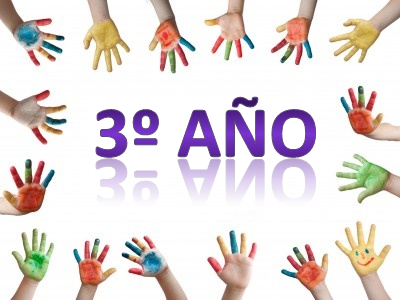 Régimen de cursado: Cuatrimestral – 1° cuatrimestreUbicación en el plan de estudios: 3° AñoAsignación horaria semanal: 4 horas cátedra– 2horas 40 minutos relojAsignación horaria total: 64 horas cátedra – 42 horas 40 minutos reloj Marco general       La formación del ciudadano afronta en este siglo XXI grandes desafíos, por un lado, la preparación de sujetos involucrados en la construcción colectiva de una ciudadanía democrática y participativa; y por otro, la idea de generar un proyecto pedagógico, que se enfoque en consonancia con el sistema democrático.Para ello, es necesaria una posición crítica frente a la dinámica del presente, como ciudadanos comprometidos con la nación y los derechos universalmente válidos.La educación de los ciudadanos en y para una sociedad democrática y pluralista, requiere de un marco institucional en las que sus estructuras democráticas permitan la planificación y desarrollo de experiencias de enseñanzas y aprendizajes, dirigidas a promover y a ejercitar la capacidad de tomar decisiones de modo reflexivo, dentro de un marco de reconocimiento de los valores  principios y procesos democráticos.Las recomendaciones para la elaboración de diseños curriculares del INFOD plantean que “…el reconocimiento de los derechos y deberes que adquieren los docentes como profesionales y trabajadores, como miembros de una organización así como la comprensión de los niños y jóvenes como sujetos de derechos, resultan pilares de la formación general para que puedan por un lado, asumir su rol social en este proceso, y por otro, enseñar a niños y jóvenes en esta área del currículo tal como se reconocen en los diseños de los diferentes niveles…”Finalidades formativas de la unidad curricular-Proponer una lectura crítica de las prácticas de construcción de ciudadanía en el orden escolar. - Promover el conocimiento de los derechos individuales y sociales.- Lograr el desarrollo de competencias básicas y de aprendizajes relevantes con el propósito de ponerlos en práctica dentro de la cotidianeidad y del entorno educativo.- Elaborar conocimientos, habilidades, actitudes y valores que contribuirán al desempeño profesional y ciudadano, de tal manera que permitirán interactuar armónicamente dentro de la sociedad multicultural. -  Fomentar un sistema de valores que les permita insertarse en la sociedad con seguridad, a partir del reconocimiento y puesta en marcha de todas sus potencialidades, generando acciones tendientes a construir una sociedad más justa, equitativa y solidaria.Criterios para la selección de contenidos	Desde las Ciencias Sociales se jerarquizan estos contenidos propuestos  a la vez que permiten tener una visión interdisciplinaria.  Particularmente, la Sociología, la Ética, y  el Derecho posibilitan por un lado,  una mirada crítica y por otro, las bases teóricas para su análisis.           Se asume la tarea de establecer las articulaciones entre los distintos espacios, contribuyendo a la formación integral de los futuros docentes.  Es decir, desarrollar un saber hacer práctico que incluya acciones de intervención didáctica innovadoras basadas en la reflexión permanente acerca de los saberes disciplinares y su abordaje            La selección de contenidos tiende a relacionar la realidad social, política y económica en una visión integradora, que vincule las dimensiones estructurales con el desenvolvimiento de los actores sociales histórico-concretos.Ejes de contenidosLa reflexión ética.Conceptualización: ética, moral y moralidad. La praxis ética en la vida cotidiana. Desarrollo moral: de la heteronomía a la autonomía moral. Perspectiva ética de la responsabilidad. Los valores. Relativismo y universalismo valorativo. Mínimos éticos universales: libertad, justicia y solidaridad. La ética dialógica. Diálogo y racionalidad argumentativa.La construcción de una ciudadanía responsable y participativa.Conceptualización y análisis: Nación, Estado y Gobierno. El papel del estado .La participación ciudadana: niveles de participación, el derecho al voto. Los partidos políticos. Los sindicatos, Las organizaciones no Gubernamentales. El sistema democrático en Argentina. La construcción jurídica de la ciudadanía:  y Provincial: antecedentes históricos, estructuras, reformas. El Derecho: sus orígenes históricos. Los pueblos indígenas y su reconocimiento en el derecho internacional y en la constitución. El reconociendo del  territorio en las comunidades indígenas. El derecho consuetudinario. El derecho a  derecho de los niños. Los Derechos Humanos. Organizaciones de derechos humanos en ArgentinaEl cómo enseñar ética y ciudadanía:Posicionamientos en torno a los contenidos de Formación Ética y Ciudadana. Neutralidad beligerante. El lugar del docente: clima escolar democrático, normas de convivencia y negociaciones pragmáticas. Propuestas metodológicas: estudio de casos, desempeño de roles, discusión de dilemas morales, simulación de experiencias de participación, habilidades comunicativas y resolución de conflictos, pro-socialidad. El papel del diálogo. El diálogo como herramienta en la resolución de conflicto. El diálogo como procedimiento para la educación en valores.Orientaciones para la enseñanzaSe plantea la necesidad de realizar un abordaje dinámico, problematizador y creativo de este espacio, seleccionando temáticas y estrategias de abordaje que sean suficientemente potentes para posibilitar una verdadera participación democrática tales como: observación, cuestionarios y entrevistas que releven la dinámica social frente a problemas que derivan de la vida política  en diversas instituciones (escuelas, partidos políticos, sindicatos, ONG, entre otras)Proponer instancias  de participación estudiantil en situaciones institucionales que  promuevan el desarrollo de acciones democráticas.El logro de aprendizajes relevantes se traduce en ofrecer al alumno conocimientos, habilidades, actitudes y valores que, como profesional y como ciudadano, le permitirán interactuar armónicamente dentro de la sociedad que integra.Bibliografía básicaAPPEL, K. (2007) La globalización y una ética de la responsabilidad. Prometeo  Bs. As.Convención Americana sobre Derechos Humanos. Pacto de San José de Costa Rica. (1969)Convención sobre los Derechos del Niño. Artículo 75 de la Constitución de la Nación Argentina. Ley 23.849. (1994) UNICEF, Argentina.CORTINA, A. (1998) Ética pública y sociedad- Editorial Taurus,  Madrid.-------------------(1993)Ética aplicada y Democracia radical. Tecnos,  Madrid.CULLEN CARLOS(1999) Autonomía moral, participación democrática y cuidado del otro- Ediciones NoveducDALLERA F et .al. (1997)  Ética y Ciudadana.  Ediciones Noveduc.FALETTO, E, y KIRWOOD, J, (1986) Política y comportamientos sociales en América Latina, Revista Paraguaya de Sociología, Asunción. ----------------- (1989) La especificidad del Estado latinoamericano, Revista de , No.38, Santiago. GUARIGLIA, O. (2001) Una ética para el Siglo XXI. Ética y Derechos Humanos. FCE Bs. AsHABBERMAS, J. (1999)  La inclusión del otro. Estudios de teoría política. Paidos. BarcelonaMALIANDI, R. (2006) Dilemas y convergencias. Cuestiones éticas de la identidad la globalización y la tecnología Biblos, UNLaRégimen de cursado: Cuatrimestral – 2° cuatrimestreUbicación en el plan de estudios: 3° AñoAsignación horaria semanal: 4 horas cátedra – 2horas 40 minutos relojAsignación horaria total: 42,40 horas reloj = 64 horas cátedraMarco generalEs sabido que la sociedad ha pasado por diferentes estadios de evolución: agrícola, industrial, postindustrial y de la información. Esta última muestra un modelo social notablemente diferente al existente a finales del siglo XX. El nuevo contexto de la sociedad viene matizado por una serie de características distintivas, entre las que se destaca el hecho de que la vida social gira en torno a los medios de comunicación y,  más concretamente,  alrededor de las Tecnologías de  y Comunicación, por lo que se la conoce como sociedad del conocimiento o sociedad de la información. El significado de las tecnologías es tan grande  que trae como consecuencia la brecha digital, es decir, diferencias entre personas, grupos y áreas geográficas según su oportunidad de acceder a las TIC, usarlas y aprovecharlas de manera inteligente. Esta diferenciación puede ser definida en términos de la desigualdad de posibilidades que existen para acceder a la información, al conocimiento y la educación mediante las Tecnologías de la Información y la Comunicación. Es necesario ser conscientes de que la brecha es también generacional, idiomática, de género y también entre la cultura del docente y del alumno. El ingreso de las TIC a la escuela se vincula con la alfabetización en los nuevos lenguajes,  el contacto con nuevos saberes y la respuesta a ciertas demandas del mundo actual. Su inclusión en los contextos educativos es beneficiosa para el sistema, e involucra a sus actores principales, alumnos y docentes, como a la comunidad educativa en general. La integración pedagógica de las TIC también exige formar capacidades para la comprensión y participación en esta realidad mediatizada. En este sentido, la formación sistemática resulta una oportunidad para convertirse tanto en consumidores reflexivos como productores culturales creativos. Es, además,  una oportunidad para desarrollar saberes y habilidades que el mero contacto con las tecnologías y sus productos no necesariamente genera. El ámbito escolar es el espacio privilegiado para el conocimiento y, a su vez, permite la intervención sobre los fenómenos complejos necesarios para la convivencia y el cambio social. Finalidades formativas de la unidad curricular:- propiciar un entorno de comunicación lo más rico y variado posible, incorporar las herramientas de comunicación sincrónica y asincrónica más usuales de las TIC, como así también apoyarse en principios fáciles de interpretar para el seguimiento e identificación de dicho entorno;- asumir una perspectiva procesual de la enseñanza por encima de una perspectiva centrada en los productos, utilizando guías visuales que faciliten al alumno la percepción del recorrido seguido en el proceso de formación, e incorporar zonas para el debate, la discusión y la complementación; - incorporar zonas para la comunicación verbal, auditiva o audiovisual con el docente, de manera que se permita gestionar los principios de participación y  responsabilidad directa del alumno en su propio proceso formativo;- contar con instrumentos que faciliten el seguimiento de procesos para dotar a los profesores de nivel superior de información sustantiva que permita ir reorientando la formación hacia los aspectos que resulte prioritario atenderLos futuros docentes  tienen el reto de utilizar y manejar las TIC para un adecuado y eficaz proceso de enseñanza aprendizaje, convirtiendo los Institutos de Formación Docente en agentes culturales activos y transformadores.Criterios para la selección de contenidosLa unidad curricular Tecnología de  y Comunicación plantea integrar aspectos propiamente tecnológicos con aquellos que se relacionan con la creación y el desarrollo de entornos de aprendizaje. Es decir, se vuelven efectivas cuando son capaces de constituirse en un soporte transversal y constituyente del currículo escolar para dejar de ser una mera exterioridad técnica. La selección de contenidos tiende a promover y consolidar las etapas de vinculación con las TIC: de aproximación -aprender sobre las TIC, de apropiación -aprender de las TIC y de creación -aprender sobre las TIC, potenciando su incorporación al trabajo áulico. Ejes de contenidosLa alfabetización digitalLa alfabetización digital: debates conceptuales actuales. La escuela frente al desafío de la alfabetización digital con sentido de inclusión social. Políticas de alfabetización digital e integración de TIC en el Sistema Educativo. Relación entre TIC y socialización. Nuevas con iguraciones conceptuales sobre el espacio y el tiempo. Enfoques y tendencias sobre las TIC y su integración en  para la alfabetización digital en el nivel. El rol del docente y el desafío escolar de la alfabetización digital.Las TIC en los procesos de enseñanza y aprendizajeLa incidencia de las TIC sobre los procesos de aprendizaje y de enseñanza. Modelos didácticos y TIC. Las TIC y las posibilidades de los recursos multimediales en la enseñanza. Modelos de aprendizaje y enseñanza basados en lo icónico y lo visual.Desarrollos organizacionales y dinámicas de trabajo con TIC. Análisis y evaluación del uso de las TIC, recuperando aportes de las didácticas específicas. Diseño, desarrollo y evaluación de propuestas de enseñanza que integren TIC. Presencialidad y virtualidad.TIC: estrategias y recursos didácticosEstrategias didácticas y TIC. Análisis del uso didáctico de: Webquest, Wikis, Weblogs, círculos de aprendizaje, portfolios electrónicos, páginas web. El software educativo: fundamentos, criterios y herramientas para su evaluación desde los modelos didácticos. Introducción a las estructuras lógicas y habilidades comunes a diversos programas utilitarios. Juego y TIC: su aporte a la enseñanza, posibilidades y limitaciones. Juegos de roles; simulación; videojuegos temáticos.Orientaciones para la enseñanzaEl abordaje de los diferentes contenidos propuestos se asienten sobre las opciones que brindan las TIC para el desarrollo de una comunicación y sincronía con quienes están en otros contextos, la enseñanza a través de los códigos de comunicación audiovisual propio de los niños y jóvenes,  la organización de tiempos y ritmos individuales de trabajo dentro y fuera de las instituciones educativas y el acceso a innumerables recursos e información disponibles.Se sugieren las siguientes estrategias de trabajo:Debates y foros de discusión que analicen y reflexionen la incorporación de tecnologías de la  información y la comunicación en el escenario actual de las acciones pedagógicas, discriminando cómo y cuándo incorporar el uso de TIC en la práctica pedagógica, a través de investigaciones actualizadas sobre educación y uso de tecnología como marco referencial. Desarrollo de trabajo colaborativo entre pares y con docentes como: la creación de redes comunicacionales asistidas por las TIC, atendiendo a las distintas necesidades institucionales. Como así también la participación de los futuros docentes en comunidades de aprendizaje remotas, para acceder a experiencias, información e intercambio de conocimiento.Desarrollo de trabajos de los alumnos del instituto, incluyendo la preparación de materiales, a través del uso instrumental de las TIC, acompañando, enriqueciendo y potenciando las acciones formativas. Incorporar a la práctica cotidiana el e-portfolio como un instrumento de carácter integrador que permite sistematizar procesos y resultados. Resultando a la vez una instancia formativa en cuanto al uso de herramientas sustentadas en las TIC.Bibliografía básicaAZINIAN, H. y otras. (1995).Tecnología Informática en la escuela. AZ Editora. Cuaderno Nº 5. Buenos Aires. AREA MOREIRA, M. (2002) Educación y medios de comunicación, web docente de Tecnología educativa, Disponible en: http://tecnologiaedu.us.es/bibliovir/12.htm------------------------------------- Los medios y el currículum escolar”, web docente de Tecnología Educativa, Disponible en: http://tecnologiaedu.us.es/bibliovir/12.htmBAJARLÍA,F. y SPIEGEL, G A (1997). Docentes usando internet. Ediciones Novedades Educativas. Buenos Aires. ERNÁNDEZ GONZÁLEZ, A. M. (2000) Retos y perspectivas de la comunicación educativa en la era de la tecnología de la información y las comunicaciones. Revista digital de Educación y Nuevas Tecnologías.KAUFMAN, R. (1991) Didáctica del aprendizaje con computadoras. Editorial Marymar. Buenos Aires.MAIZTEGUI, A. y otros. (2002) Papel de la tecnología en la educación científica: una dimensión olvidada. Revista Iberoamericana de Educación.REYES, M. E. Los ordenadores en el proceso de enseñanza-aprendizaje de las ciencias. Fundamentos para su utilización. Instituto Pre-Vocacional de Ciencias Pedagógicas. Cuba. Revista digital de la OIETEDESCO, J.C. (2000) La educación y las nuevas tecnologías de la información. IV Jornadas de Educación a distancia MERCOSUR/Sul IIPE. Buenos Aires.VALDÉS, M. N. (2000). Un contexto educativo renovador como cauce potencial del uso de las nuevas tecnologías de la información y las comunicaciones. Revista digital de Educación y Nuevas Tecnologías. Año 3 Nº 20 Disponible en http://contexto-educativo.com.arRégimen de cursado: AnualUbicación en el plan de estudios: 3° AñoAsignación horaria semanal: 6 horas cátedra – 4 horas relojAsignación horaria total: 192 horas cátedra - 128 horas relojMarco generalEsta unidad curricular propone recuperar la enseñanza como actividad intencional, en tanto pone en juego un complejo proceso de mediaciones orientado a imprimir racionalidad a las prácticas que tienen lugar en la institución escolar y en  las salas de 3, 4 y 5 años. Asimismo, como práctica intersubjetiva, social, histórica y situada orientada hacia valores y finalidades sociales, es necesario tener en cuenta que la intervención docente está “impregnada” de la propia experiencia, de supuestos teóricos y prácticos, de concepciones a las que se adhiere, de los trayectos formativos previos realizados, de las presiones y condicionamientos del contexto educativo, institucional y social. Así, la enseñanza toma forma de propuesta singular a partir de las definiciones y decisiones que el docente concreta en torno a una dimensión central y constitutiva en su trabajo: el problema del conocimiento y cómo se comparte y se construye en la sala. En tal sentido, es fundamental reconocer el valor de una construcción en términos didácticos como propuesta de intervención que implica básicamente poner en juego la relación contenido-método. Esta perspectiva otorga a quien enseña una dimensión diferente; deja de ser actor que se mueve en escenarios prefigurados para constituirse como sujeto creador, sujeto que imagina y produce diseños alternativos que posibiliten, al sujeto que aprende, la reconstrucción del objeto de enseñanza.Finalidades formativas de la unidad curricularComprender y analizar críticamente la clase considerando la edad y características del pensamiento de los alumnos y  los múltiples factores sociales y culturales que condicionan la tarea docente.Diseñar, desarrollar y evaluar  micro-experiencias de enseñanza en contextos específicos.Comprender, desde su propia práctica, los alcances del rol docente y las condiciones reales de trabajo en las salas de  3, 4 y 5 años.Afianzar  habilidades para tomar decisiones  relativas a la organización y gestión de la clase  desde criterios fundamentados.Desarrollar las estrategias comunicativas y de coordinación de grupos de aprendizaje.Asumir la participación y construcción colaborativa de reflexiones sobre la práctica y la elaboración compartida de diseños didácticos alternativos.Tomar conciencia de las características del pensamiento práctico que va construyendo y de los modelos pedagógico-didácticos en que se sustenta, desde una perspectiva de reflexión-acción.Ejes de contenidos   Recuperación  de los siguientes contenidos: Componentes y procesos propios del diseño de la enseñanza: Objetivos y sentidos de la enseñanza. Criterios para definir objetivos orientados tanto hacia el manejo de contenidos como de estrategias, para aprenderlos y utilizarlos de manera comprensiva. Contenidos curriculares: criterios lógicos, psicológicos y axiológicos para realizar recortes,  seleccionar contenidos y organizarlos de manera significativa. Metodología didáctica: principios de procedimiento para una mediación pedagógica de corte constructivista. Selección/re-creación de técnicas de enseñanza. Diseño de   estrategias didácticas con sus consignas de trabajo. Selección, producción y análisis de: materiales curriculares e instrumentos de evaluación en función de criterios dados.Elaboración de proyectos de aula en el marco de micro-experiencias de enseñanza, según  especificidades disciplinares,  niveles y contextos específicos.El pensamiento práctico del profesor como mediador entre teorías y prácticas, planificación y acción. Procesos de reflexión antes, durante y después de la acción.Organización y criterios para la implementación de la unidad curricular Práctica III estará a cargo del Profesor de Residencia, como coordinador, y de los profesores de  Se desarrollará en  las  escuelas asociadas, con instancias de trabajo en el  instituto formador. Es pertinente pensar el planteo de situaciones de enseñanza y de aprendizaje sólidas, variadas y contextualizadas, superando prácticas de enseñanza alejadas de la cotidianeidad y de las experiencias reales y complejas que se viven en las escuelas. Podrá organizarse en torno a actividades como las siguientes:Realización de  observaciones no participantes y registros en los jardines de infantes asociados a fin de tomar contacto con los docentes orientadores, elaborar diagnósticos de la institución y de las dinámicas de aulas y grupos determinados (desempeños de los alumnos en un área específica del currículo o en determinados momentos de la jornada de trabajo, identificación de modelos de enseñanza y aprendizaje, análisis de  carpeta de trabajos de los alumnos, planificaciones de los docentes, organización del tiempo y el espacio en la sala, etc.)Recuperación de la información para reflexionar, contrastar con sus propios conocimientos didácticos y disciplinares, con sus  representaciones acerca del rol docente, de los alumnos, de la escuela.A partir de los diagnósticos, elaboración grupal de  diseños y consignas de trabajo orientadas hacia un área determinada del curriculum del nivel. Esto supone la recuperación y re-significación  de marcos conceptuales aprendidos durante la formación.Socialización de los diseños con el fin de intercambiar ideas que retro-alimenten los procesos de elaboración y re-elaboración.Desarrollo grupal de propuestas de micro- experiencias que posibiliten a cada grupo de alumnos realizar prácticas, de modo rotativo, en todas las áreas del currículo, en aquellos jardines de infantes  que trabajen por área, o la posibilidad de trabajar en diferentes momentos de la jornada (período de iniciación, juego, trabajo, momento musical, narración, momento de juego al aire libre , juego dirigido, juego en los rincones de la sala, descanso, despedida)Elaboración de materiales de enseñanza que incluyan la utilización de TIC disponibles en las micro-experiencias de enseñanza. Organización de instancias de trabajo que permitan poner en común las experiencias de los alumnos, con sus dificultades y logros, como también proponer estrategias para abordar problemáticas  pedagógicas y sociales detectadas.Evaluación y Promoción	La unidad curricular Práctica III comprenderá el desarrollo del Taller de acción-reflexión a cumplirse con la carga horaria  preestablecida: el 30% de la carga horaria total de la unidad corresponde al desarrollo de clases en el Instituto Formador y el 70 % restante se destinará a la  realización de micro-experiencias (en sus tres etapas) en instituciones educativas de nivel inicial y de diversos contextos. 	En las  tareas de campo se realizarán  micro-experiencias de enseñanza que contemplen tres momentos (actividades previas, realización efectiva y actividades de análisis de la experiencia) teniendo en cuenta esquemas orientativos brindados por el equipo de la Práctica Profesional. Para ello se considerará la Programación didáctica y gestión de micro-experiencias de enseñanza como una construcción  metodológica para abordar la práctica.	En las tareas de campo,  los/las  alumnos/as serán distribuidos en grupos pequeños  de hasta 5 (cinco) miembros. El número de alumnos que ingresará a las instituciones para llevar a cabo el trabajo de campo, estará sujeto al previo acuerdo entre el instituto formador y las escuelas asociadas. Posteriormente cada grupo de alumnos/as deberá efectuar, junto con el profesor, un trabajo de análisis crítico de lo realizado.	Las actividades para el campo de la práctica, pautadas en el DCJ y los trabajos prácticos serán evaluadas en forma conceptual y formarán parte del portfolio o de las alternativas que se seleccionen para el coloquio final, el cual será grupal  con la presencia del profesor de la Unidad.	La unidad curricular Practica III se promocionará en forma directa, si cumplen con los siguientes requisitos:El cumplimiento del 100% de asistencia en cada una de las diferentes etapas.El cumplimiento del 100 % de los objetivos propuestos en las diferentes etapas del desarrollo de las unidades curriculares.Coloquio final grupal con tribunal examinador presidido por el profesor de la Unidad Curricular. La calificación final de aprobación será numérica, no inferior a 6 puntos en una escala del 1 al 10. El coloquio tendrá la forma de una actividad de cierre, cuya finalidad será la integración de los aprendizajes en el instituto y la escuela asociada, pudiendo adoptar la modalidad de Portfolio (carpeta de aprendizajes) u otras.	En caso de no completar la asistencia requerida en alguna de las etapas previstas, (y previa justificación según la normativa vigente al efecto), los/as  alumnos/as podrán realizar las actividades correspondientes mediante un nuevo cronograma, respetando siempre la progresividad de las etapas. Esto se cumplirá siempre y cuando las condiciones institucionales de tiempo y espacio lo permitan; de no ser así dichas actividades podrán realizarse en el siguiente ciclo lectivo.	Los/as alumnos/as que no cumplimentaren con el porcentaje mínimo de  los objetivos, tendrán derecho a completar el proceso en el ciclo lectivo siguiente, respetando siempre la progresividad de las etapas.            Régimen de cursado: Cuatrimestral -  1º cuatrimestre Ubicación en el plan de estudios: 3º AñoAsignación horaria semanal: 6 horas cátedra – 4horas relojAsignación horaria total: 96  horas cátedra - 64 horas relojMarco generalLa alfabetización en el Nivel Inicial adquiere características particulares y constituye una problemática controvertida. Esta unidad se dedica a la sistematización de los conocimientos relacionados con la alfabetización “emergente”,”pre- convencional” o “infantil”, es decir, la que se ocupa de la forma particular de concebir la lectura y la escritura  que tienen los niños de cuatro o cinco años. La alfabetización en el nivel inicial es el proceso constituido por las conductas de lectura y escritura que tienen los niños aunque aún no han accedido a la escritura convencional. En este sentido, la adquisición de la lengua escrita infantil es un proceso  recursivo y contextualizado de construcción de significados. Esta unidad tiene el formato de seminario, por lo tanto, se organiza en torno a casos, problemas, temas o corrientes de pensamiento para cuyo análisis se requiere una profundización específica, la comparación de enfoques o posiciones y el debate. Finalidades formativas de la unidad curricular:Conozcan los procesos de aprendizaje de la lectura y la escritura en las etapas pre- convencionales,  emergentes  o infantiles.Comprendan la importancia de asumir la alfabetización emergente de los niños Reflexionen sobre las funciones sociales y cognitivas de la alfabetización y el papel de la educación inicial.Sean capaces de convertir el aula en un contexto alfabetizador.Criterios para la selección de contenidosLas concepciones sobre qué es alfabetizar  han variado a lo largo del tiempo desde un sentido restringido de aprendizaje de las letras a las concepciones actuales que la entienden como un proceso cognoscitivo y lingüístico. Una recorrida histórica sobre las formas de concebir la alfabetización constituye un marco contextualizador necesario para comprender la función social de la alfabetización emergente en niños de cuatro y cinco años.   Por otra parte, las  formas de concebir qué es leer y escribir están íntimamente relacionadas con las teorías del aprendizaje en las que se sustentan las propuestas para alfabetizar; en este sentido, el aporte de estas teorías ilumina el trabajo didáctico sobre la lectura y la escritura. La distinción entre las actividades naturales relacionadas con el leguaje, como hablar y escuchar, y  las culturales, como leer y escribir, es un tema central en la formación inicial ya que su comprensión parcial da origen a propuestas alfabetizadoras  que retrasan o impiden el aprendizaje de la lengua escrita.Las capacidades lingüísticas orales del niño que ingresa a la escuela y su relación con la lectura y la escritura hacen necesaria la reflexión sobre los modos de abordar la inclusión de manifestaciones culturales más amplias que las del entorno inmediato del niño. Es necesario, además, el cuidado de la dimensión socioafectiva de los temas y las actividades, para evitar las situaciones de exclusión que su inadecuado tratamiento genera, especialmente en contextos pobres, rurales y de bilingüismo. La literatura es el medio privilegiado para estimular la imaginación, la creatividad y los horizontes culturales de los niños. Aunque existe en el presente diseño una unidad curricular dedicada a la literatura infantil  y juvenil, los textos literarios tienen que estar presentes en esta unidad dedicada a la alfabetización, lo mismo que los lenguajes artísticos y las TIC’S.Ejes de contenidosLa alfabetización: significado. Importancia social, cultural y escolar de la alfabetización. Alfabetización y  fracaso escolar.La lengua escrita como objeto  de estudio de la alfabetización. Procesos alfabetizadores: la lectura y la escritura Aprendizaje del sistema de escritura: relación con la conciencia fonológica. Desarrollo de la conciencia gráfica y léxica.Análisis histórico de los métodos de alfabetización. Las perspectivas psicológicas en alfabetización. Perspectivas metodológicas actuales.La competencia lingüística en la lectura y la escritura. Estrategias para crear un contexto alfabetizador.Desarrollo de clases y proyectos alfabetizadores. La secuencia y la articulación de los contenidos y las estrategias de alfabetización. La evaluación en los aprendizajes iniciales.Orientaciones para la enseñanzaLas preguntas de los alumnos y de los maestros del nivel inicial sobre la alfabetización, el análisis de propuestas alfabetizadoras que se llevan a cabo en escuelas del nivel, la forma de organización del aula como entorno alfabetizador, la relación  entre las propuestas, los enfoques de los docentes y las características de los niños, la importancia de la selección, secuenciación y organización de contenidos y las consecuencias que puede tener su inadecuado tratamiento según los niños  provengan de entornos alfabetizados o no, entre otros, son temas que pueden ser tratados en el seminario. La capacidad para la elaboración de propuestas alfabetizadoras flexibles, coherentes y poderosas  requiere del uso frecuente y el análisis claro de recursos como los materiales curriculares y  las carpetas de los niños del nivel inicial.  El trabajo con las escuelas del nivel para la realización de proyectos conjuntos puede ser una forma de generar debate y profundización, en el que los conocimientos prácticos de los docentes de nivel  se articulen con las propuestas de los institutos. Bibliografía básicaACTIS, B. (2003) Taller de lengua: De la oralidad a la lectura y a la escritura. Homo Sapiens Ediciones, Rosario.ALISEDO, G., MELGAR, S. CHIOCCI, C. (1994) Didáctica de las Ciencias del lenguaje. Paidós, Buenos Aires. BIGAS, M. y CORREIG, M.  (2000) Didáctica de la lengua en la educación infantil. Ed. Síntesis, Madrid.BAQUERO, R. et al. (2002) El fracaso escolar en cuestión. Ed. Novedades Educativas, Buenos Aires.BORZONE, A. “Conocimientos y estrategias de aprendizaje inicial del sistema de escritura” en Centro de investigaciones  lingüísticas y educativas. Facultad de Lenguas. UNC. Lingüística en el aula, año 3, Número 3.BORZONE, A. y ROSESEMBERG, C. (2000) ¿Qué aprenden los niños cuando aprenden a hablar?.  Aique, Buenos Aires. BRASLAVSKY, B. (2003) ¿Primeras letras o primeras lecturas? Una introducción a la alfabetización temprana. Fondo de Cultura Económica, Buenos Aires. ----------------------------- (2005) Enseñar  a entender lo que se lee. La alfabetización en la familia y en la escuela. Fondo de Cultura Económica, Buenos Aires.CASTEDO, M., MOLINARI, C. y SIRIO, A. (2000) . Propuesta para el aula. Nivel Inicial y EGB 1 (Serie 1 y 2) Buenos Aires Ministerio de Educación de  CHARTIER, A.M. y HERBARD, J. (1994) Discursos sobre la lectura (1880-1890). Gedisa, Barcelona.-------------------------- (2002) La lectura de un siglo a otro. Discursos sobre la lectura. Gedisa, Barcelona. FERREIRO, E. (1997) Alfabetización. Teoría y Práctica. Siglo XXI,  México.GALABURI, M. L. (2004) Es posible leer y escribir en el primer ciclo. Ediciones Novedades Educativas, Buenos Aires.ORTIZ, D.; ROBINO, A. (2000) Cómo se aprende, cómo se enseña la lengua escrita. Editorial Lugar, Buenos Aires.Régimen de cursado: Cuatrimestral -  2º cuatrimestre Ubicación en el plan de estudios: 3º AñoAsignación horaria semanal: 6 (seis) horas cátedra – 4horas relojAsignación horaria total: 64 horas reloj -  96 horas cátedraMarco generalLa literatura infantil en el Nivel Inicial ha ocupado un lugar relativamente estable en los profesorados, sin embargo, aún perviven prácticas de lectura literaria atadas a otros objetivos como el aprendizaje de otros contenidos del currículo o la formación moral. Por eso, la literatura  entendida como hecho estético, que juega con los múltiples significantes y significados de las palabras, que inventa mundos más allá de lo real, que recrea situaciones y conflictos humanos, la  literatura que entretiene, que conmueve, que moviliza la sensibilidad, que propicia el desarrollo de la imaginación es el objeto de estudio de esta unidad curricular. El contacto asiduo con la literatura influye en la formación estética de los niños ya que  les posibilita un contacto lúdico y creativo con la lengua. La coexistencia de esta lectura literaria con la lectura utilitaria de otros textos, también llamados literarios porque comparten algunos aspectos formales, puede ser un obstáculo para el desarrollo pleno de la competencia literaria de los niños del nivel inicial, es decir, se pone en riesgo el punto de partida para su futuro como lectores.  Interrogar e interrogarse sobre qué es literatura es una tarea necesaria para la formación docente. La repuesta va más allá de las teorías: sondea sobre las propias representaciones sobre qué es considerado como literatura por los propios docentes como mediadores de los productos culturales de la comunidad. La diversidad de experiencias lectoras de  los alumnos de los institutos hace necesaria la frecuentación de textos literarios; es en la multiplicación de experiencias de lectura donde se puede encontrar un camino para comenzar a construir el vínculo necesario de los futuros docentes con la literatura. Sin embargo, también se requiere de abordar la literatura y su especificidad con un discurso claro que modifica, también, la forma de leer literatura.  Finalidades formativas de la unidad curricular- La  reflexión sobre la especificidad de la literatura infantil (su lectura, su crítica, los saberes posibles y las prácticas de lectura y enseñanza que ellas generen)- La puesta en práctica de experiencias de lectura que permitan vivenciar las formas de apropiación de la reflexión teórica sobre literatura y lectura. - La construcción experiencias pedagógicas de mediación con el acento puesto en la lectura considerada como práctica sociocultural.Criterios para la selección de contenidosLa problemetización del objeto literatura infantil y el recorrido histórico de su constitución  se incluyen en tanto la forma como se define qué es literatura atraviesa la formación docente y, fundamentalmente, determina los modos de leer que se habilitan en las aulasLa inclusión de la teoría en esta unidad adquiere importancia en tanto permita a los futuros docentes ampliar y/o modificar sus formas de leer. Es necesario en este eje centrar la mirada en  las particularidades que diferencian a la literatura infantil de la literatura para adultos: el problema de los géneros literarios, las voces que atraviesan los textos, las miradas sobre la infancia y la reflexión sobre la poesía son algunos aspectos que se pueden considerar en este apartado. La inclusión de la lectura de producciones contemporáneas adquiere relevancia en tanto muestran una nueva mirada sobre la cultura de la infancia e instalan formas y procedimientos narrativos que proponen un cuestionamiento a las formas canónicas de la literatura infantil y plantean nuevas formas de leer este objeto. La selección de textos literarios para el nivel inicial es uno de los puntos problemáticos en tanto los criterios que es posible aplicar pueden establecer relación entre la literatura infantil y otros campos como el psicológico, el pedagógico, la  ética y la moral.  Estos campos, en tanto determinan qué pueden leer los niños, es posible que lleguen a tener un efecto de clausura de la lectura como experiencia, por eso, requieren ser analizados y problematizados en este taller.Los textos de la literatura oral como las coplas, las  canciones de cuna, las rondas, las canciones, las leyendas, las fábulas, las adivinanzas, los trabalenguas, los dichos y los refranes están presentes en el imaginario de la comunidad y resultan materiales sumamente significativos para ser recuperados por la formación docente en tanto permite un espacio de recuperación y valoración de la cultura familiar, local y  regional.Ejes de contenidosLa educación literaria en el Nivel Inicial. La competencia literaria, objetivo de la educación literaria. El comentario de textos. Los talleres literarios. Cómo formar lectores Una escuela habitada por la literatura: el espacio y el tiempo de lectura. Narrar, cantar recitarAportes actuales de  de  proceso de recepción. La intertextualidad. La literatura infantil: el canon literario infantil. La selección de textos infantiles.  Especificidad del lenguaje literario: recursos. Características de la literatura infantil. Tipología de textos literarios infantiles La poesía, el teatro y la narrativa infantil. Los cuentos maravillosos. Los clásicos. El cuento infantil. El álbum ilustradoLa literatura infantil contemporánea. Nuevas formas de narrar. El humor y la intertextualidad con los medios masivos de comunicación. El cine, la historieta y la literatura. La literatura infantil en la escuela: aprendizaje de los modelos narrativos, poéticos e icónicos. La lectura literaria y la edad de los lectores: validez de las teorías. La literatura infantil y el desarrollo de las habilidades lingüísticas orales. La literatura de tradición oral. La lectura en voz alta del maestro como mediador. Las intervenciones del maestro y la comprensión de los textos literarios.Orientaciones para la enseñanzaEl formato de esta unidad pedagógica permite la construcción de un espacio fuerte para el encuentro de los alumnos con la literatura. En este sentido, permite la lectura de textos, el desarrollo de la escucha y de estrategias de comentario que no clausuren los sentidos del texto.La literatura llega a los niños mediada por la lectura en voz alta del maestro, por lo tanto, el trabajo conjunto sobre la lectura, el manejo de la voz y la entonación permitirá a los alumnos desarrollar esta habilidad tan importante para el nivel inicial.Los momentos del taller dedicados a la escritura creativa brindarán a los alumnos no sólo la oportunidad de desarrollar sus habilidades de escritura sino también cambiar su mirada sobre la especificidad de lo literario.Los aportes de las teorías no deben ser considerados como conocimientos previos a la lectura y pueden ser también tratados como taller.Las relaciones con materias dedicadas a los lenguajes artísticos contribuirán a ampliara las posibilidades comunicativas de los alumnos  y los habilitará para realizar propuestas didácticas integradas. Bibliografía básicaACTIS, B. (2003) Taller de lengua: De la oralidad a la lectura y a la escritura. Homo Sapiens Ediciones, Rosario.CABAL, G. (2001) La emoción más antigua. Lecturas, escrituras, el encuentro con los libros. Sudamericana, Buenos Aires.DEVETACH, L. (1999) “El vaivén de los textos, o ¿de dónde salen los cuentos?”, en: Revista º 8 (marzo), Buenos Aires.DÍAZ RÖNNER, M. A. (1998) Cara y cruz de la literatura infantil. Lugar editorial, Buenos Aires. MAINERO, M. “De silenciosos y silenciados”, en: Imaginaria, Revista electrónica de Literatura Infantil N° 141, Buenos Aires, www.imaginaria.com.arMONTES, G. (2001) El corral de la infancia. Fondo de Cultura Económica. México.------------------------ (2005) La gran ocasión. La escuela como sociedad de lectura. Buenos Aires, Plan Nacional de Lectura, Ministerio de Educación, Ciencia y Tecnología de PATTE, G. (1994) Si nos dejaran leer... Los niños y las bibliotecas. Cerlalc-Procultura-Kapelusz, Buenos Aires. PELEGRÍN, A. (1990) Cada cual atienda su juego. De tradición oral y literatura. Cincel Kapelusz,  Bogotá. PETIT, M. (2001) Lecturas: del espacio íntimo al espacio público. Fondo de Cultura Económica, México.--------------------------- (1999) Nuevos acercamientos a los jóvenes y la lectura. Fondo de Cultura Económica,  México.RODARI, G. (2000) Gramática de la fantasía. Introducción al arte de inventar historias. Colección Nuevos Caminos. Ed. Colihue, Buenos Aires. SCHRITTER, I. (2005) La otra lectura. Las ilustraciones en los libros para niños. Ed. Lugar, Buenos Aires.SEPPIA et al. (2003) Entre libros y lectores 1.  El texto literario. Editorial Lugar, Buenos Aires. SIRO, A.; CASTEDO, M. L. y MOLINARI, M. C. (1999) Enseñar y aprender a leer. Jardín de infantes y primer ciclo de  Novedades Educativas. Buenos Aires.SORIANO, M. (1995) La literatura para niños y jóvenes. Guía de exploración de sus grandes temas. Colihue, Buenos Aires.Régimen de cursado: AnualUbicación en el plan de estudios: 3º AñoAsignación horaria semanal: 3 horas cátedra – 2 horas relojAsignación horaria total: 96 horas cátedra - 64 horas reloj Marco generalLa inclusión del espacio curricular Ciencias Sociales en los planes de estudio  de la docencia para  es bastante reciente, debido, entre otros motivos, a la idea según la cual las características evolutivas  propias de los más pequeños no ofrecían posibilidades para enseñar Ciencias Sociales en esta etapa. Sin embargo, en el contexto  de la realidad actual, es innegable la necesidad y la importancia de la enseñanza del conocimiento social. Las Ciencias Sociales, en tanto ciencias humanas, tienen como objeto al hombre en sociedad, contextuado, actuando en un tiempo y un espacio, constituyéndose  como persona en una permanente relación  con su cultura y la sociedad de que forma parte. En este marco, la realidad social se convierte en el abecedario del trabajo en Ciencias Sociales para desarrollar actitudes  inquisidoras del ambiente social, aprender formas de hacer, de operar, de indagar, de hipotetizar, de elaborar conclusiones y de construir nociones sobre hechos y procesos sociales. Los niños llegan a la escuela con ideas sobre el mundo social. En la medida en que el conocimiento se construye en las interacciones del sujeto con el objeto de conocimiento, las ideas sociales que los niños construyen  guardan estrecha relación con el tipo de interacciones sociales que viven. Todo niño además de sujeto psicológico que aprende es, fundamentalmente un sujeto social, pertenece a un grupo social determinado. La particular inserción  de los niños en la realidad social influye en el proceso de construcción  de las nociones sociales. En el campo de la comprensión psicosocial del mundo infantil, a los conocidos aportes de Piaget, Bale y Hannoun, se sumaron las provenientes de la corriente sociocultural. La consideración del contexto y el peso de la transmisión de los saberes propios del ámbito sociofamiliar  y escolar ha sido incorporada  al debate  a partir de las perspectivas de Vigotsky. Desde su interacción social cotidiana, los niños acceden a una serie de conocimientos y otorgan significado a los mismos. En el Jardín de Infantes, confrontarán  sus experiencias con otros, las enriquecerán y profundizarán de modo tal que mediante un aprendizaje activo vayan resignificando sus saberes. El mundo social, dinámico, complejo y conflictivo -en tanto producto social-, es difícil de ser convertido en objeto de conocimiento. El docente como coordinador, informador y orientador es fundamental en este proceso de apropiación de conocimientos, para formar seres sociales capaces de vivir en sociedad y de reconocerla, integrándose democráticamente  en ella. Finalidades formativas de la unidad curricularObservar, analizar y enseñar a partir de un posicionamiento reflexivo  y crítico  acerca de la realidad social del pasado y del presente. Formular propuestas de enseñanzas específicas y pertinentes para que, a partir de una construcción didáctica que dé cuenta de contenidos disciplinares a considerar frente a cada tema/problema, puedan ser repensadas en términos de enseñanza a niños de nivel inicial. Brindar conocimientos acerca de la realidad social a partir de los conceptos estructurantes  del área, atendiendo a enfoques disciplinares actualizados.Promover la aplicación de conceptos y procedimientos  en la producción de estrategias didácticas específicas para el Nivel Inicial.Propiciar la producción de acciones didácticas que permitan la apropiación de contenidos del área, en función de las posibilidades cognitivas  de los alumnos  y considerando los contextos de ejercicio profesional.Favorecer el análisis y la selección crítica de producción editorial y materiales didácticos.Promover la reflexión y apropiación del sentido formativo de la enseñanza de las Ciencias Sociales en el Nivel Inicial.Reflexionar acerca de los resultados de la evaluación  para  tomar decisiones en relación con la continuidad o reformulación  de los procesos de enseñanza-aprendizaje.Conocer el sentido del abordaje del área en el Nivel Inicial considerando las diferentes formas de articulación con otras áreas del conocimientoCriterios para la selección de contenidosLa inclusión del área de Ciencias Sociales en  docente para la educación inicial supone la incorporación de saberes disciplinares y didácticos que le habiliten a los futuros docentes a enseñar las nociones estructurantes referidas al espacio geográfico y el tiempo histórico. Estos aspectos son centrales en su formación ya que la construcción de las nociones de tiempo y espacio constituye un aprendizaje decisivo durante el desarrollo infantil.Este espacio pone énfasis en las cuestiones que median entre las teorías explicativas del área y las decisiones didácticas que se proponen en relación con el conocimiento para la enseñanza.Es decir, desarrollar un saber hacer práctico que incluya acciones de intervención didáctica innovadoras basadas en la reflexión permanente acerca de los saberes disciplinares y su abordaje.Propuesta de contenidosLa sugerencia de la unidad curricular está organizada en torno a tres ejes:El recorrido de las Ciencias Sociales y sus propósitos para el Nivel Inicial.Revisión epistemológica: Positivismo. Antipositivismo. El problema de la objetividad y la mentalidad en Ciencias Sociales. Estado actual: las nuevas miradas y enfoques de lo social. Objeto de conocimiento: la realidad social. Características del conocimiento social en el Nivel Inicial. El ambiente: su objetivación. Las Ciencias Sociales en el Nivel Inicial: importancia y propósitos de la circulación de conocimientos sociales. Proceso de construcción del conocimiento social.   La complejidad de la enseñanza de Ciencias Sociales en el Nivel Inicial.Los conceptos estructurantes del área: tiempo histórico, espacio geográfico y actores sociales. Construcción de las nociones de espacio y tiempo. Tiempo persona y familiar. Manejo del “antes”, “durante” y “ahora” para generar la idea de proceso. Cambios y permanencias. Espacio vivido: el mapa mental. Espacios cercanos y lejanos. Ideas organizadoras del enfoque social: multicausalidad, multiperspectividad, noción de conflicto, mirada relativa, diversidad. El relato histórico: pertinencia para el Nivel Inicial. La identidad y la memoria colectiva. Prejuicios y estereotipos sociales: identificación, análisis y reflexión, modos de superación desde el trabajo áulico. Uso de los recursos didácticos: las imágenes, la mesa de arena, las maquetas, el globo terráqueo, idea de plano, nociones espaciales, la línea de tiempo, lectura de objetos, las visitas como experiencias directas. La construcción didáctica del conocimiento social en el nivel inicial.Tipos de contenidos escolares. Diseño curricular jurisdiccional. Núcleos de aprendizajes prioritarios. Criterios de selección de contenidos: significatividad, representatividad, generalización, transferibilidad. Recorte de la realidad social: articulación horizontal y vertical. Significatividad  histórica, espacial, social y cultural. Redes conceptuales. Selección, organización y secuenciación de contenidos. Propuesta pedagógica y secuencia didáctica. Estrategias de enseñanza: la situación problemática. El abordaje de las efemérides. Los actos escolares: nuevas miradas.Orientaciones para la enseñanzaEste espacio curricular está destinado no sólo al estudio de temas disciplinares, sino también al análisis de formas de transposición didáctica para luego ponerlas en práctica. Es necesario dedicar atención a cómo se forjan y operan las concepciones más extendidas sobre la enseñanza de lo social, para así determinar las intenciones y contenidos que orientarán las prácticas. Se plantea entonces la necesidad de realizar un abordaje dinámico, problematizador y creativo de este espacio, seleccionando temáticas que sean suficientemente potentes para:Conocer los conceptos estructurantes del áreaConocer los debates epistemológicos de las disciplinas comprometidas. Reflexionar sobre sus propias matrices  de pensamiento sobre lo social.Reflexionar sobre posibles formas de implementación y sus resultados.El docente formador promoverá el análisis de los conocimientos producidos por los distintos autores acerca de cómo construyen  y comprenden las nociones de espacio y tiempo los sujetos que aprenden en el nivel inicial. Además recuperará el valor didáctico que ofrecen los relatos para abordar hechos y procesos históricos. Es importante y necesario efectuar el relevamiento y análisis crítico  de material didáctico de Ciencias Sociales destinado al Nivel Inicial ofrecido por las diversas editoriales, para identificar corrientes de pensamiento explícitas o implícitas en esas producciones. También es interesante debatir miradas, intencionalidades y posturas en oportunidad del tratamiento que merecen las efemérides  y los actos escolares.Bibliografia básicaAISEMBERG, S, ALDEROQUI, S et al. (1994) Didáctica de las Ciencias Sociales, aportes y reflexiones. Ed. Paidos.ALDEROQUI, S (1994) Ciencias Sociales en el Nivel Inicial Documento Curricular- PTFD.----------------------(1994)  Una didáctica de lo social, del Jardín de Infantes hasta 3er. Grado. PTFD. ALDEROQUI, S- DURAN, D ZELMANOVICH, P (1999) Los CBC y la enseñanza de las Ciencias Sociales. Ed. A-Z. ALEGRE, S. y GALLELLI, G. (1995) La construcción del espacio. Enseñanza inicial y EGB, Homo Sapiens. BENEJAM, P. y PAGES, J.(1997) Enseñar y aprender Ciencias Sociales, Geografía e Historia en la escuela secundaria. ICE-Horsori. BOGGINO, N (1996) Globalización, redes y transversalidad de los contenidos en el aula Homo Sapiens. CARRETERO, M (1993) Constructivismo y educación, Edelvives.CORDERO, S. SVARMAN, J. (2007).Hacer Geografia en la escuela. Reflexiones y aportes para el trabajo en el aula. Ed. Novedades Educativas.ESTEBANEZ, J (1982) Tendencias y problemática actual de , Cincel.FINOCCHIO, S - GOJMAN, S - GUREVICH, R. (1994) Las Ciencias Sociales y su enseñanza- Documento Curricular. PTFD.FINOCCHIO, S. (1993) Enseñar Ciencias Sociales. Troquel.GORIS, B (1996) Documentos de los Seminarios de Capacitación en los CBC de Nivel Inicial, PNCD. LUC, J. N.(1981) La enseñanza de la Historia a través del medio. Cincel.MALAJOVICH, A (2005) Recorridos didácticos en Educación Inicial,  Paidos.MASACHS, R. (1999). Aprender a enseñar Geografia, Oikos-tau.PLUCKROUSE, H. (1991) Enseñanza y aprendizaje de SANTOS, M, (1990) Por una Geografía nueva. Espasa-Calpe.SPAKOWSKY, E - LABEL, C – FIGUERAS, C (1995) La organización de los contenidos en el Jardín de Infantes. Ed. Colihue. TOTAH, J. J. (1996) Empezar a transformar ¿cómo trasladar los contenidos al aula? Aique. TREPAT, C- COMES, P. (1998) El tiempo y el espacio en la didáctica de las Ciencias Sociales. ICE-Grao. UNWIN, T (1995) El lugar de VARELA, B (1999) Las Ciencias Sociales en la escuela. De la producción del conocimiento a la transposición didáctica- Programa de Perfeccionamiento docente de Prociencia. Régimen de cursado: AnualUbicación en el plan de estudios: 3º AñoAsignación horaria semanal: 3 horas cátedra – 2horas relojAsignación horaria total: 96 horas cátedra - 64 horas reloj Marco generalEn una sociedad de conocimiento  debe proporcionar las herramientas para que los futuros docentes se constituyan en promotores de la alfabetización científica, de manera tal que se comprenda a las Ciencias Naturales como constructo social de importancia equivalente a la de otros ámbitos de la cultura. En la actualidad esta ampliamente difundida la necesidad de instalar la enseñanza de las Ciencias Naturales desde el Nivel Inicial, ya que ello propicia el acercamiento de los niños a los contenidos de la ciencia escolar lo que  les permite adquirir algunos saberes sobre el mundo que los rodea y, construir  esquemas de conocimiento que los lleve a visualizar dicho entorno mas allá de los límites que le impone su saber cotidiano.Entonces, en ese contexto, la enseñanza de las Ciencias Naturales en el Nivel Inicial, demanda docentes con un dominio tanto conceptual del contenido disciplinar y la reflexión metadisciplinar, como de las herramientas didácticas que centren la atención en las características del sujeto que aprende.El proceso de enseñanza involucra mucho más que el mero tratamiento de los saberes socialmente válidos. Involucra también reflexiones acerca de qué son esos saberes, en qué contexto se han establecido, qué validez o limitaciones poseen e incluso como eventualmente se los rechaza.En el aspecto psicopedagógico, el proceso de enseñanza, se vincula estrechamente con los modelos cognitivistas y constructivistas. En ése marco, el currículum se concibe como un conjunto de experiencias más que  una secuencia de contenidos a ser abordados y se pasa de posturas cerradas a diseños abiertos, procesuales y posibles de reformulación. Importa, entonces, el sentido de cada situación de enseñanza y de aprendizaje para cada individuo y cómo construye versiones cada vez más cercanas a las concepciones de los científicos.En éste modelo didáctico, se prioriza la reflexión sobre la práctica; hay un proceso de constante investigación y, con ello, una mediación que debe realizar el docente entre teoría y práctica, lo que posibilitará la regulación y la dinámica del aula.Finalidades formativas de la unidad curricular:Conocer el sentido del abordaje del área en el Nivel Inicial considerando las diferentes formas de articulación con otras áreas del conocimiento.Ubicar las Ciencias Naturales en el campo general del conocimiento, con un carácter provisorio, analítico, reflexivo y cambiante del proceso de producción del conocimiento científico.Promover la capacidad de inferir las causas de los fenómenos de las Ciencias Naturales, de transferir criterios de interpretación científica a situaciones cotidianas y de integrar aportes interdisciplinarios.Conocer las ideas que los niños del Nivel Inicial tienen respecto de algunos fenómenos de la naturaleza y tenerlas en cuenta en el momento de diseñar propuestas.Seleccionar y organizar contenidos de enseñanza que respeten tanto su significatividad lógica (desde lo disciplinar) como psicológica (desde las posibilidades de los niños).Plantearse la enseñanza a través de la problematización de los contenidos de Ciencias Naturales en el marco de propuestas globalizadoras y de una adecuada selección de materiales, tiempos y espacios.Criterios para la selección de contenidos         La selección de contenidos debe estar en consonancia con la trascendencia cultural, social y humana de la docencia; por lo tanto, es necesario e importante tener en cuenta la posibilidad de una constante revisión y actualización de los mismos.          Dicha selección debe realizarse teniendo en cuenta el contexto real en el cual serán desarrollados y en función de las intenciones educativas  manifestadas como propósitos generales en el Proyecto Educativo Institucional.      Los contenidos disciplinares que se proponen para la unidad curricular, se relacionan con los propuestos como Núcleos de Aprendizajes Prioritarios para el Nivel Inicial. Esta propuesta de contenidos, en función de los enfoques actuales acerca de la enseñanza de las ciencias,  está atravesada por:Un eje epistemológico que considera las concepciones de ciencia, la evolución de los modelos científicos a través de la historia y las concepciones actuales.Un eje didáctico constituido por  los modelos didácticos vinculados a  de las Ciencias y el  análisis de sus componentes. Además,  toma en cuenta las estrategias y dispositivos de enseñanza que favorecen la interacción entre el conocimiento escolar, el cotidiano y el científico (indagación de ideas, planteo de situaciones problemáticas, la discusión grupal y el intercambio de ideas, el papel de la observación y la experimentación en el aprendizaje de las ciencias naturales, la investigación bibliográfica, entre otros). Un enfoque sistémico: que permite comprender la creciente complejización del conocimiento que se tiene sobre los problemas de la realidad y que considera que  abordaje de los contenidos no debe ser realizado de manera aislada, sino que los mismos se constituyan en elementos que forman parte de un todo.Ejes de contenidosConcepciones de ciencia: evaluación de los modelos científicos a través de la historia. Concepciones actuales. Consideraciones epistemológicas. Relación entre conocimiento científico, conocimiento escolar y conocimiento cotidiano.Los contenidos de Ciencias Naturales: Objetos y materiales: características, interacciones y cambios. Los seres vivos: diversidad, interrelaciones y cambios. El organismo humano: partes y funciones.Modelos didácticos vinculados a la enseñanza de las Ciencias: análisis de sus componentes: selección de contenidos, actividades, recursos, evaluación.Criterios para la selección y organización de los contenidos del área de ciencias en estructuras didácticas tales como: proyectos, unidades didácticas y secuencias/itinerarios. Orientaciones para la enseñanzaEl enfoque didáctico propuesto para el desarrollo de la unidad curricular, no debe convertirse en un esquema rígido de acción, sino que debe desarrollarse con una orientación constructivista que tenga en cuenta las instancias de problematización y el desarrollo de aspectos relacionados con la construcción del conocimiento científico. Esto permitirá su interpretación y  posterior utilización en el diseño de propuestas didácticas adecuadas a las distintas secciones del Nivel Inicial. Es importante tener en cuenta que la enseñanza de las Ciencias Naturales en el nivel Inicial se puede enriquecer con la incorporación de propuestas desde  los diferentes ejes del aprendizaje infantil: el juego, el ambiente y el lenguaje. Dicha enseñanza puede manifestar su presencia a través de distintos formatos: juego- trabajo; juego de construcciones; juegos reglados y otros que posibiliten al niño ampliar sus conocimientos sobre sí mismos, sobre los otros y sobre el ambiente. En éste sentido, la unidad curricular mantiene una estrecha relación con las otras unidades curriculares correspondientes a la formación específica.El tratamiento de los contenidos  dependerá en gran medida de la amplitud y de la articulación entre el marco disciplinar y la didáctica del Nivel Inicial.El trabajo con las consignas, las guías de lectura, el resumen, los apuntes y otros textos son modos de enseñar que muestra un compromiso de los docentes por el aprendizaje de los alumnos, quienes no deben repetir sino también construir conocimientosEsto implica que  en la formación inicial, en general, y en las Ciencias Naturales, en particular, se debe insistir en la importancia de la comprensión de textos científicos, su elaboración y comunicación con léxico específico. A estas necesidades se agrega la de un buen manejo del lenguaje para el debate e intercambio de ideas sobre hechos, fenómenos o teorías científicas.          Bibliografía básica            ADURIZ BRAVO, A. (2005) Una introducción a la naturaleza de las ciencias. Fondo Cultura Económica, Buenos Aires.ARCA, M. GUIDONI, P. MAZZOLI, P. (1990) Enseñar Ciencias. Editorial Paidos, Buenos Aires.BELLOCH M. La educación en ciencias: ideas para mejorar su práctica. Paidos Educador, Buenos Aires.BULWIK, M. (2003) La evaluación de los aprendizajes y el portafolios. Revista Chilena de Educación en ciencias, Sgo de Chile.CLAXTON, G. (1994) Educar mentes curiosas. El reto de la ciencia en la escuela. Visor, Madrid.COLL C. (1991) Aprendizaje escolar y construcción del conocimiento. Editorial Paidós, BarcelonaFUMAGALLI L. (1993) El desafío de enseñar ciencias naturales. Edit. Troquel, Buenos Aires.FURMAN M. Y ZYSMAN A. (2001) Ciencias Naturales. Aprender a Investigar en la escuela. Editorial Novedades Educativas, Buenos Aires.GELLON G. et al. (2005)  en el aula. Editorial Paidós, Buenos Aires.GOLDSTEIN B. (2005) Ayudando a construir mentes cuestionadoras. Editorial Novedades Educativas, Buenos Aires.KAUFFMAN M. Y FUMAGALLI,L. (1999) Caracterización de los modelos  didácticos  en  el Nivel Inicial   en   Enseñar  Ciencias  Naturales   Reflexiones  y   propuestas  didácticas.  Cap.  2 Edit. Paidós Educador, Buenos Aires.KAUFMANN,V. Y SERULNICOFF,A . (2000) Conocer  el ambiente: una propuesta para las Ciencias Sociales  y  Naturales en el Nivel Inicial en: Malajovich, A.  Recorridos didácticos en el Nivel Inicial. Edit. Paidos, Buenos Aires.TRICARICO, H. (2007) Didáctica de las ciencias Naturales. Editorial Bonum, Buenos Aires.VEGLIA, S. (2005) Ciencias Naturales y Aprendizaje significativo. Editorial Novedades Educativas, Buenos Aires.WEISSMAN, H. (1993) Didáctica de las Ciencias Naturales. Paidós Educador, Buenos Aires.Régimen de cursado: AnualUbicación en el plan de estudios: 3º AñoAsignación  horaria semanal: 4 horas cátedra– 2horas 40 minutos relojAsignación horaria total: 128  horas cátedra - 85horas 20 minutos reloj -  Marco generalEsta unidad curricular está dirigida a brindar oportunidades que permitan a los futuros docentes construir herramientas necesarias para tomar decisiones didácticas ligadas a la enseñanza de la matemática en el Nivel Inicial, a partir de establecer vínculos con el conocimiento matemático y los desarrollos didácticos y reflexionar críticamente sobre sus propios supuestos relativos al área. Se espera que los futuros docentes  revisen diferentes concepciones sobre el trabajo matemático y conciban la matemática como una práctica social y cultural a la que todos pueden acceder. Por ello,  una de las tareas claves del profesor formador será la selección y adaptación de situaciones problemáticas que promuevan la contextualización de los contenidos matemáticos, que permitan la articulación de las distintas competencias matemáticas, distintos ejes de contenido disciplinar, otras unidades  curriculares y de manera especial que promuevan la articulación entre las competencias de tipo matemático y didáctico.Se propone que el profesor-formador desarrolle los contenidos sugeridos tomando como marco teórico de referencia a  de  esto le servirá como punto de apoyo permanente para avanzar en el análisis de los problemas de enseñanza  propios de la educación inicial y a la vez reorientar la práctica docente.Finalidades formativas de la unidad curricular:Se espera que el estudio de conocimientos matemáticos a partir de la resolución de problemas  aporte a la formación inicial:Un marco teórico basado en investigaciones que permitan orientar las decisiones del futuro docente analizando de manera permanente el papel que desempeñan el niño, el conocimiento matemático  y su propia intervención como docente, en las instituciones  de Nivel InicialUn conjunto de conocimientos didácticos que permita a los futuros docentes repensar su propia formación como alumnos que aprenden matemática y desde allí el rol docente.Condiciones para el intercambio de ideas, la discusión y la argumentación mediante la generación de  espacios para que circulen los conocimientos disciplinares y didácticos entre los estudiantes. Un espacio para la integración de  los conocimientos aprendidos en otras instancias y trayectos de formación.Un espacio para tratar algunas problemáticas sobre los modos de enseñar matemática específicos del nivel inicial.Ejes de contenidosLa propuesta de contenidos que se presenta se organiza alrededor de los siguientes ejes de contenidos matemáticos para el Nivel Inicial:-Sistemas de Numeración-Número -Espacio y Formas Geométricas-Medida, y  tres ejes de contenidos  transversales a  los temas matemáticos Un eje epistemológico formado por conocimientos epistemológicos de los saberes: qué es la matemática, qué significa hacer matemática en el nivel inicial, herramientas específicas del quehacer matemático, status de recurso u objeto de una noción, marcos de representación y funcionamiento, concepciones, la formulación y argumentación en matemática, etc. También incluye un análisis histórico-matemático acerca de determinados problemas  vinculados a un determinado contenido o eje de contenidos.- dónde y cómo han surgido estos problemas, qué otros problemas les dieron origen o están vinculados a ellos; cómo evolucionaron sus soluciones; etc.Se propone un marco teórico de referencia como punto de apoyo permanente para avanzar en el análisis de los problemas de enseñanza y a la vez reorientar las prácticas docentes:-Didáctica francesa ( Brousseau G, Douady R, Artigue M, Perrin Glorian Ma. J , Vergnaud G, Charnay R)- Educación matemática realista (Freudenthal H., Van den Heuvel, Panjuien y otros).Constructivismo (Piaget).Interacción social y lenguaje (Vitgosky)Antropológicas : Etnográficas (D`Ambrosio, Bishop y otros)y didácticas (Chevallard  ,Gascón J., Bolea P, Bosch)Un eje didáctico formado por conocimientos didácticos tales como tipología de las situaciones (de acción, formulación, validación e institucionalización), situaciones didácticas y a-didácticas, variables didácticas, contrato didáctico, pero también contenidos relativos a: distintos enfoques en la enseñanza de la matemática, la evolución de la enseñanza de nociones matemáticas, el uso de recursos didácticos, sean manipulativos o virtuales, como soporte para el planteamiento de problemas y situaciones didácticas que promuevan la actividad y reflexión matemática, el análisis de errores de los alumnos, la organización de la clase de matemática, la evaluación en el nivel inicial ,etc.Un eje de las prácticas de los alumnos-futuros docentes: observación, registro y análisis de clases, diagnóstico de alumnos, análisis de libros de circulación comercial para el nivel inicial y secuencias didácticas, análisis de documentos curriculares (diseño curricular, NAP, etc.) para el área en el nivel inicial, reflexión sobre los criterios de evaluación y  las posibilidades de la atención a la diversidad etc.Orientaciones para la enseñanza:El abordaje del aprendizaje y la enseñanza de un  contenido matemático   será útil para tomar problemas didácticos más generales del estado actual de desarrollo de  de , si además de las relaciones entre Psicología y Didáctica, algunas indagaciones psicológicas y experiencias didácticas se brinda un espacio para   discutir los vínculos y puentes entre conocimientos escolares y extraescolares y el problema de la discriminación y el fracaso escolar.Se sugiere el abordaje, de una situación, problema matemático o un ejercicio, donde se pueda  identificar: posibles estrategias de resolución por parte de los alumnos, conocimientos matemáticos movilizados en los distintos procedimientos de resolución,  sala donde se puede utilizar y los objetivos plausibles que pueden cubrirse; variables didácticas de la situación. O bien, dada una muestra de producciones de los alumnos (resolución de una situación problemática o de una evaluación) identificar: los procedimientos de resolución seguidos,  los conocimientos puestos en juego en cada procedimiento,  causas posibles de los errores en cada caso,  estrategias posibles de intervención para superar las dificultades de los alumnos. O bien, dada una secuencia de situaciones de una propuesta de un libro de texto para el nivel inicial, identificar: sentido particular de las nociones tratadas, las fases de la secuencia y su caracterización,  las competencias puestas de manifiesto,  variables didácticas, posibles acciones del profesor hacia los alumnos con dificultades,  describir algunas actividades a proponer como continuación de la secuencia, etc. Bibliografía básica ALVARADO, M. y FERREIRO, E. (2000) El análisis de nombres de números de dos dígitos en niños de 4 y 5 años, En Lectura y Vida. Revista Latinoamericana de Lectura. Año21 Marzo 2000. Nº1.BROSSEAU, G.  Fundamentos y métodos de la didáctica de la matemática. Recherches en Didactique des Mathématiques, vol. 7, n° 2, 1986. Traducción: Universidad Nacional de Córdoba.BROITMAN, C. (2000) Reflexiones   entorno a la enseñanza del espacio, en Revista Educación en los primeros años. Ediciones Novedades Educativas, año3, Nº 22, Tema: Educación matemática.BRUN, J. (1980) Pedagogía de las matemáticas y psicología: análisis de algunas relaciones. Revista Infancia y Aprendizaje Nro. 9.CASTRO, A. (1998)  de las actividades de Matemática en las salas. Dificultades y Posibilidades en Revista  en los Primeros Años No 2.Novedades EducativasCASTRO, A. (2000) Actividades de exploración de cuerpos geométricos. Análisis de una propuesta de trabajo para la sala de  en MalajovichA. (comp.)Recorridos didácticos en la educación inicial. Paidós, Buenos Aires.CHEMELLO, G. La matemática y su didáctica. Nuevos y antiguos debates. En Iaies, G. (comp.) Didácticas especiales. Estado del debate. Aique, Buenos Aires, 1998.MINISTERIO DE EDUCACIÓN DE  curriculares Número, Espacio, Medida y Sistema de Numeración Realizados por Parra, Sadsvoky y Saiz para el Programa de Transformación de  PANIZZA, M. (2003) Reflexiones Generales acerca de la enseñanza de  en Enseñar matemática en el Nivel Inicial y primer ciclo de EGB: Análisis y Propuestas. Editorial Paidós.PARRA, C. y SAIZ, I. (comps.) (1994) Didáctica de matemáticas. Paidós, Buenos Aires.QUARANTA, M. (1998) ¿Qué entendemos hoy “por hacer matemática en el Nivel Inicial”? en Revista Educación en los primeros años. Ediciones Novedades Educativas. Nro 2.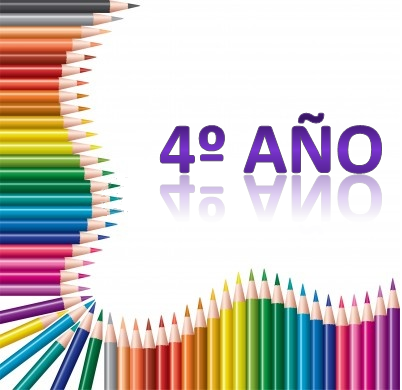 Régimen de Cursado: Cuatrimestral: 1° cuatrimestreUbicación en el plan de estudios: 4º AñoAsignación horaria semanal: 6 horas cátedra – 2 horas 40 minutos relojAsignación horaria total: 64 horas cátedra - 42 horas 40 minutos reloj Marco generalCada alumno posee características que le son propias; en cuanto al ritmo y estilo de aprendizaje, bagaje cultural, medio social, etc. que  llegan a influir o determinar negativamente el proceso de enseñanza-aprendizaje generando así la tan temida situación  de fracaso escolar. Éste suele ser un fenómeno asociado a situaciones de pobreza y precariedad de las condiciones de vida  a lo que se suma la existencia de diferencias culturales, de género, étnicas, lingüísticas, en las capacidades etc. que se tornan un obstáculo para la inclusión y el tránsito no problemático de los niños por el sistema educativo.En materia de intervención psico-socio-educativa las estrategias de trabajo institucional suelen apuntar a buscar las razones del fracaso escolar  en una suerte de fracasos individuales, ponderando las diferencias antes mencionadas como déficit de los niños o como una expresión de anomalías o retrasos en sus desarrollos; por este motivo urge que en los distintos ámbitos del sistema educativo se comience a repensar las prácticas pedagógicas que deberán operar en los distintos niveles, apuntando a superar el fenómeno de la exclusión de los sectores minoritarios de las posibilidades de una escolaridad exitosa.En tal sentido, desde la perspectiva de la tarea psico-socio-educativa, se visualiza la urgencia de desarrollar estrategias de trabajo que se encuentren más atentas a captar las diferentes formas de analizar la diversidad, sea está pensada con relación a las necesidades educativas especiales, al problema de la interculturalidad o a la desigualdad en el acceso y permanencia exitosa en la escolaridad, en abierta relación con la situación económica y social de los alumnos.Se advierte también que el reconocimiento de la diversidad obliga a redefinir el modelo homogeneizador de la escuela que diversifica la oferta educativa, sin tener en cuenta las situaciones estructurales de desigualdad. Por lo expuesto se hace necesario reflexionar sobre el real significado de la inclusión educativa, entendiéndose que esta hace referencia a: El reconocimiento de que toda forma de vida, de cultura y educación están permeadas por la existencia de personas que poseen derechos y particularidades, a quienes se debe aceptar en un plano de igualdad.La posibilidad de que la educación se implemente de manera tal que pueda atender las diferencias individuales, que garantice a todos los alumnos una educación de calidad.En este sentido, se entiende que la inclusión trasciende a la integración escolar ya que ésta hace referencia al proceso de construcción favorable para que la escolaridad de alumnos con necesidades educativas especiales derivadas de discapacidad, sea posible, para facilitar  el acceso de los mismos  al currículo en la escuela común. Por lo tanto, el proceso de la integración escolar permite que la inclusión sea posible. Para ello, también es necesario el marco de una política que reafirme el derecho a ser diferente y destierre los calificativos discriminatorios y que, además, se cambien las formas de pensar la educación, para que los planteos y desafíos que implica la presencia de alumnos con necesidades educativas especiales encuentren respuestas en principios tales como: la comprensión, la flexibilidad, el respeto por la diversidad. De  esta manera se logrará alcanzar un modelo de escuela donde los principios básicos de atención a la diversidad e igualdad de oportunidades den lugar al ajuste de las ayudas y estrategias pedagógicas diferenciadas en función de las necesidades y características de cada alumno. Sólo de esta manera, se logrará  reconocer a la integración escolar como un proceso colectivo, que implica la articulación de distintas instituciones : familia - escuela especial y la escuela común, para este entramado se requiere  que participan distintos actores y una organización especifica que  se iniciará ,a partir de la decisión de asumir una tarea colectiva apoyada en el análisis y la reflexión permanente sobre la experiencia, sobre los supuestos teóricos que subyacen a la práctica y en la necesidad de pensar y construir nuevas formas organizativas.Finalidades formativas de la unidad curricularLas interpretaciones teóricas precedentes permitirán al futuro docente de nivel inicial: -Reconocer la diversidad, como la posibilidad de que todos los niños desarrollen sus competencias intelectuales, emocionales y físicas, partiendo del principio de que todos somos diferentes, que las necesidades educativas de cada uno  son distintas y  que no todos los alumnos aprenden de la misma manera ni al mismo ritmo.-Pensar la escuela como un lugar adecuado para desarrollar actitudes individuales y sociales que generen cambios en los sujetos.-Clarificar su rol y función en el proceso de inclusión integración escolar.-Reconocer el rol del profesor integrador y del profesor de apoyo a la integración.Criterios para la selección de contenidosEl abordaje de la problemática de la escuela inclusiva y, a partir de ésta, de la integración escolar, aportará al futuro docente de Biología del nivel secundario las herramientas que le permitirán reflexionar sobre sus prácticas y trabajar en innovaciones pedagógicas que le posibilitarán reforzar positivamente  los aciertos y enmendar los errores que dificultan el éxito de los procesos de enseñanza-aprendizaje en la Formación General. Asimismo, estará en condiciones de estudiar, debatir, planificar, etc. sobre modelos curriculares de intervención pedagógica que propongan alternativas didácticas para dar una respuesta educativa a las demandas individuales de formación.Es así como logrará  analizar críticamente las condiciones institucionales para la integración de sujetos con necesidades educativas especiales y propiciar, si fuera necesario, espacios de reflexión sobre el proceso de integración, sustentados en una mayor información sobre el tema.Ejes de contenidos Inclusión educativa e integración escolar: delimitación conceptual.El proyecto educativo institucional para la inclusión.La formación docente y la escuela inclusivaCaracterísticas del proceso de integración.Modalidades de integración escolar.Los roles de las instituciones educativas común y especial en la integración.El perfil del docente integrador y del docente de apoyo.Necesidades educativas especiales derivadas de diversidad socio cultural y su manifestación en el aprendizaje. Necesidades educativas especiales y currículo. Adaptaciones curriculares. Tipos de adaptaciones: adaptaciones de acceso, de contexto, propiamente dichas. Las adaptaciones significativas y no significativasEl proyecto pedagógico individual.Orientaciones para la  enseñanzaEl desarrollo de esta unidad curricular deberá tomar como principio básico, la  articulación teoría-práctica, implicando mutuamente ambos campos a través de distintos procesos de comprensión, interpretación  y sobre todo de reflexión sobre los sustentos teóricos y el análisis de la realidad de la inclusión educativa y de la integración escolar. También requiere de aproximaciones al contexto áulico de las escuelas inclusivas a través de la organización de actividades programadas en aulas donde se encuentren integrados jóvenes con N.E.E, las que deberán contemplar también el análisis de documentos tales como P.E.I, P.C.I., Proyectos pedagógicos individuales, adecuaciones curriculares, etc. de dichas instituciones.A partir de los recursos metodológicos que se pongan en juego durante el cursado, los  alumnos del profesorado deberán aproximarse a la situación actual de la educación inclusiva y de la integración escolar para poder valorar su importancia, conocer  y vivenciar el rol del docente implicado en procesos de integración.Bibliografía básicaAINSCOW M.; (1995) Necesidades especiales en el aula, guía para el profesorado. Ediciones UNESCO-Narcea, Madrid.AA.VV.  (2000) Enciclopedia General de la Educación. Océano, Buenos Aires.AA.VV. (2002) El fracaso escolar en cuestión. Ediciones Novedades Educativas, Buenos Aires.BAUTISTA R.; (1999) Necesidades Educativas Especiales (compilado) Ediciones  Aljibe.Malaga.Dirección General de Planeamiento de la Educación (2004) Lineamientos para la elaboración de adecuaciones curriculares teniendo en cuenta la atención a la diversidad. Santiago del Estero.DUBROVSKY S.; (compiladora) (2004) La integración escolar como problemática profesional. Editorial Novedades Educativas, Buenos Aires.FRIEND M.-BURSUCK W.; (1999) Alumnos con dificultades –guía practica para su detección e integración. Editorial Troquel, Buenos Aires.FUSDAI; (2008) Cuaderno de Difusión Nº 8 Córdoba.LÓPEZ MELERO, M.; (2004) Construyendo una escuela sin exclusiones. Ediciones Aljibe, Málaga.LUZ M. A.; (1998) De la integración escolar a la escuela integradora. Ediciones Novedades Educativas, Buenos AiresMACHESI A., COLL Cesar, PALACIOS Jesús; (1999) Desarrollo psicológico y educación. Editorial Alianza, España.MINISTERIO DE CULTURA Y EDUCACIÓN DE LA NACIÓN (1998) Marco Acuerdo A-19.PUIGDELLIVEL Y.; (1999) Programación de aula y adecuación curricular. Editorial El Lápiz, Barcelona.STAINBACK W y STAINBACK S.; (2007) Aulas inclusivas, un nuevo modo de enfocar y vivir el curriculo. Ediciones Nancea,  Madrid.WANG M. (1998) Atención a la diversidad del alumnado. Ediciones Nancea, Buenos Aires.Régimen de Cursado: Cuatrimestral: 2° cuatrimestreUbicación en el plan de estudios: 4º AñoAsignación horaria semanal: 6 horas cátedra – 2 horas 40 minutos relojAsignación horaria total: 64 horas cátedra - 42 horas 40 minutos reloj Marco general Integral es un  área de enseñanza que debe incorporarse sistemática y gradualmente como responsabilidad de  los establecimientos educativos públicos, de gestión estatal y privada de las jurisdicciones nacionales, provinciales, de  de Buenos Aires y Municipales. Con la sanción de º 26.150 del año 2006, se crea el Programa Nacional de Educación Sexual Integral (PNESI), cuyas acciones están destinadas a los educandos del sistema educativo nacional, desde el nivel inicial hasta el nivel superior de formación docente y de educación técnica no universitaria. Con fecha 29 de mayo de 2008, mediante Resolución CFE Nº 45/08, se aprobaron los Lineamientos Curriculares para  Integral-Programa de Educación Sexual Integral- Ley nacional Nº 26.150,  que acuerdan un piso común obligatorio para el abordaje de la educación sexual integral en todas las escuelas del país.Las instituciones educativas, en su función formativa ofrecen conocimientos científicos actualizados, herramientas y experiencias que permitan la construcción de una sexualidad integral, responsable de la promoción de la salud, de equidad e igualdad.Dada la complejidad inherente a la definición y tratamiento de una Educación Sexual Integral, este Seminario-Taller propone un abordaje multidisciplinar y pluriperspectivo, reconociendo a la sexualidad como constitutiva de la condición humana y producto de un entramado complejo de aspectos biológicos, sociales, históricos, culturales, éticos y subjetivos. Finalidades formativas de la unidad curricularPosibilitar a los futuros docentes la comprensión del concepto de Educación Sexual Integral, del rol de la escuela y de ellos mismos en la temática.Comprender la complejidad de los procesos de construcción de la sexualidad y sus expresiones a lo largo de cada período madurativo.Formar un docente que promueva la prevención de los problemas relacionados con la salud en general y la salud sexual y reproductiva, en particular.Adquirir conocimientos amplios, actualizados y validados científicamente sobre las distintas dimensiones de la educación sexual integral, así como las habilidades básicas requeridas para su transmisión a niños y adolescentes.Preparar a los futuros docentes en el manejo crítico de mensajes e información relativos a  a partir de una formación pluridisciplinaria que favorezca las capacidades relativas al cuidado y promoción de la salud, el cuidado, disfrute y respeto del cuerpo propio y ajeno, y el conocimiento y respeto de los propios derechos y lo derechos de los/as otros/as.Criterios para la selección de contenidos   En el contexto de estos lineamientos curriculares se entiende por educación sexual al conjunto de acciones pedagógicas tendientes a brindar información y conocimientos sobre aspectos de la sexualidad (biológica, cultural y normativa), según las características de las distintas etapas con el propósito de generar actitudes positivas frente a la misma.    La educación sexual no puede definirse de una forma unívoca. Por el contrario, ha asumido múltiples significados construidos en el marco de disputas y debates que se fueron librando, en particular, a lo largo del siglo XX. Es una cuestión que involucra no sólo políticas educativas sino también de salud y sociales en general, constituyendo un campo de controversias en el que se articulan y enfrentan diversos discursos sociales como el discurso médico, religioso, jurídico, educativo. En este sentido, es una problemática que se resiste a ser abordada desde un único campo disciplinar, así como también a ser una cuestión que sólo corresponde a determinados ámbitos como la sexología o el saber médico.En esta propuesta, los contenidos se han seleccionado a partir de los Lineamientos Curriculares para  Integral aprobados por Resolución CFE Nº 45/08. Cabe señalar que los mismos se enmarcan en una perspectiva que atenderá a la promoción de la salud, el enfoque integral de la educación sexual, la consideración de las personas involucradas como sujetos de derecho y la especial atención a la complejidad del hecho educativo. De acuerdo con la normativa mencionada, si la escuela representa el escenario institucional previsto por el Estado para garantizar dicha educación,  tanto los docentes como los equipos de gestión pasan a ocupar un  rol protagónico porque son los encargados de ofrecer a los alumnos y alumnas las oportunidades formativas integrales en la temática.  En este sentido,  se parte del supuesto de que si bien los docentes no serán expertos que posean las respuestas a todos los temas vinculados a , existen contenidos consensuados que éstos deberán  estar en condiciones de enseñar, en  variadas situaciones y mediante  estrategias didácticas pertinentes a cada una. En tal sentido, los futuros docentes deberán comprender que  no es sinónimo de información biológica y fisiológica, sino que debe integrar, de modo transversal, los aspectos y dimensiones diferenciales que la constituyen; desde el aporte de las diferentes disciplinas que conforman el currículo escolar del nivel, considerando los niveles de complejidad propios, según edades, saberes, intereses e inquietudes de los estudiantes.Conforme a ello, se han seleccionado los  contenidos que se explicitan a continuación.Ejes de contenidos Sexualidad IntegralConceptos y concepciones  de   Saberes que se reconocen como parte de este campo. Destinatarios de  y actores sociales legitimados para enseñarla. Rol de la familia, el Estado y otras instituciones. Educación Sexual Integral desde el cuidado de la saludIntroducción a la sexualidad y sus vínculos con la salud. Concepto de salud como proceso social complejo,  derecho de todos y construcción subjetiva. Salud y calidad de vida. El conocimiento de diversos aspectos de la atención de la salud sexual y reproductiva. La procreación: reproducción humana, embarazo, parto, puerperio, maternidad y paternidad, integrando las dimensiones que la constituyen. Los métodos anticonceptivos y la regulación de la fecundidad. Prevención del embarazo precoz. Promoción de la salud sexual y prevención de las enfermedades de transmisión sexual. Integral en el Nivel Inicial  Análisis de º 26.150 de Creación del Programa Nacional de Educación Sexual Integral (PNESI). Ley Nº 25.673 de creación del Programa Nacional de Salud Sexual  y Procreación Responsable: responsabilidad del Estado de garantizar a la población el acceso a la información y a la formación en conocimientos básicos vinculados  a dichos temas-Ley Nº 26.206 de Educación Nacional: responsabilidad de estado, a través del Ministerio de Educación de  del desarrollo de políticas  que brinden conocimientos y promuevan valores que fortalezcan la formación integral de una sexualidad responsable. Lineamientos curriculares para la Educación Sexual Integral. Resolución CFE Nº 45/08. Responsabilidades, alcances y límites  que  competen a la escuela. Lugar de  Integral en el currículo, desde el nivel inicial hasta el nivel superior.La enseñanza de la sexualidad en el Nivel Inicial. Estrategias para conocer el propio cuerpo y sus características. La identificación de situaciones que requieren de la ayuda de un adulto.Los derechos humanos. La valoración y el respeto por el pudor y la intimidad propia y la de los otros. La problemática de género y sexualidad en el nivel. Estereotipos y prejuicios en relación al comportamiento de varones y mujeres. La sexualidad como eje transversal en el Nivel Inicial. El lugar de los proyectos integrados en la enseñanza de la sexualidad.Los medios de comunicación y sus mensajes con respecto a la sexualidadLos mensajes y la discriminación en los medios de comunicación, videojuegos, publicidades, dibujos animados. Análisis crítico orientado a fortalecer la autonomía de los alumnos.Alcances de una formación integral de la sexualidadImportancia de la información, los sentimientos,  las actitudes, valores y habilidades necesarias para el ejercicio responsable de la sexualidad. Relaciones y vínculos con los otros. Enriquecimiento de distintas formas de comunicación. Los sentimientos y su expresión. La tolerancia. El fortalecimiento de la autoestima y la autovaloración. Orientaciones para la enseñanza Se deberá atender, como criterios generales, a la promoción de la salud, a un enfoque integral de la educación sexual, a la consideración de la dignidad de las personas como sujetos de derecho y a la atención a la complejidad del hecho educativo. La complejidad e integralidad del aprendizaje social de la sexualidad, tal como se plantea, requiere de la escuela y sus docentes la formulación de preguntas, interrogantes, análisis críticos acerca de las concepciones, ideas previas, mitos, prejuicios y mensajes que como adultos/as se comunican, se transmiten. En ese sentido, hay palabras, manuales y libros, gestos, uso del espacio, órdenes y silencios que indican, que dicen y transmiten concepciones sobre la sexualidad que van “formando”, entre otros agentes socializadores, a niños/as y adolescentes.Así, resulta conveniente que la escuela reconozca la existencia y presencia de otros agentes socializadores que participan y acompañan de diversas maneras el proceso de construcción de la sexualidad. Agentes socializadores directos como familias, grupos de pares, adultos/as significativos, instituciones y organizaciones socio comunitarias, y agentes socializadores indirectos como medios audiovisuales, TV, radios, Internet, medios gráficos, etc. En este sentido, será pertinente la elaboración y diseño de estrategias y acciones, destinadas a analizar críticamente y reflexionar sobre la información brindada por estos últimos.Por lo tanto, se sugiere: - El análisis de situaciones donde aparezca la interrelación entre los aspectos sociales, biológicos, psicológicos, afectivos y éticos de la sexualidad humana.- La creación de un clima propicio para el establecimiento de relaciones afectivas en el aula, generando situaciones que permitan problematizar las propias perspectivas, evitando juicios de valor, en actitud respetuosa hacia los distintos posicionamientos respecto al tema.- El diseño de estrategias que permitan generar situaciones grupales para comprender y explicar los sentimientos personales e interpersonales y la participación en diálogos y reflexiones sobre situaciones cotidianas en el aula donde se ponen de manifiesto prejuicios y actitudes discriminatorias.- El análisis crítico del tratamiento que realizan los medios de comunicación acerca de las problemáticas vinculadas a la sexualidad en general, y a su relación con la escuela, en particular.- Análisis reflexivo de bibliografía, documentos curriculares y textos que aborden la temática.- Requerir el aporte de diferentes áreas o disciplinas, con la participación de especialistas pertenecientes a las mismas, especialistas médicos, miembros de instituciones públicas o privadas vinculadas a la temática.Bibliografía básica  Ley 26.150 de creación del Programa Nacional de Educación Sexual Integral.Resolución del CFE Nº 45/08.BALAGUÉ, E. (1994) Orientaciones y aportes para la educación sexual. Fundación Nuevamérica, Bs. As.BARRAGÁN MEDERO, F.; BREDY DOMÍNGUEZ, C. (1996) Niñas, niños, maestros, maestras: una propuesta de educación sexual. Díada, Sevilla.CANCIANO, E. (2007) Indagaciones en torno a la problemática de a sexualidad en el terreno  de la educación. Ministerio de Salud, Presidencia de DONINI, A. et. al. (2005) Sexualidad y familia. Crisis y desafíos frente al siglo XXI. Novedades Educativas, Bs. As. EPSTEIN, J. (2000) Sexualidades e institución escolar, Morata, Madrid.FERNANDEZ, A. (1999) La sexualidad atrapada de la señorita maestra. Nueva Visión, Bs. As.FIGUEROA PEREA, J.; RODRÍGUEZ MARTÍNEZ, Y. (2000) Programas de salud y educación para poblaciones adolescentes: una perspectiva ética. FLACSO/Gedisa, España.GENTILI, P. (Coord.) Códigos para la ciudadanía. La formación ética como práctica de la libertad. Santillana, Bs. As.GIBERTI, E. (2005) La familia, a pesar de todo. Novedades Educativas, Bs. As.MORGADE, G. (2001) Aprender a ser mujer. Aprender a ser varón. Novedades Educativas, Bs. As.MORGADE, G., ALONSO, G. (comp.) (2008) Cuerpos y Sexualidades en la escuela. De la normalidad a la disidencia.  Paidos, Bs. As.Régimen de cursado: AnualUbicación en el plan de estudios: 4º AñoAsignación horaria semanal: 12 horas cátedra – 8 horas relojAsignación horaria total: 384  horas cátedra - 256 horas reloj Marco generalEsta unidad curricular se propone atender a la formación docente a través de la práctica de residencia. Se entiende por Residencia al período de profundización e integración del recorrido formativo que vehiculiza un nexo significativo con las prácticas profesionales. Implica una doble referencia permanente para los sujetos que la realizan: la institución formadora y las escuelas asociadas.Como nota distintiva se reconoce la intencionalidad de configurar un espacio socioinstitucional que favorezca la incorporación de los estudiantes a escenarios profesionales reales para vivenciar la complejidad del trabajo docente y, en relación al mismo, recuperar los saberes y conocimientos a lo largo del trayecto formativo a la vez que favorecer su profundización e integración.Se significa , desde una visión que remite al aula contextualizada en relación a lo institucional y lo social más amplio, por entender las prácticas docentes como prácticas sociales situadas.En  se propone asumir una posición de reflexividad, entendida como reconstrucción crítica  de la  propia experiencia, individual y colectiva, poniendo en tensión las situaciones, los sujetos y los supuestos implicados en las decisiones y acciones. De ahí la recuperación del concepto de profesionalidad ampliada, que concibe al docente como agente curricular significativo; un docente que conoce, que tiene un saber y se define respecto al qué, cómo, por qué y para qué de las prácticas en las que participa.Finalidades formativas de la unidad curricular:Establecer vinculaciones entre la formación del instituto formador y la experiencia laboral de los jardines de infantes de la residencia donde se insertan los futuros docentes.Configurar el rol docente a partir del efecto socializador de la práctica y de la integración de los saberes científicos.Analizar factores intervinientes en el diseño de propuestas didácticas y su puesta en práctica para producir toma de decisiones coherentes, fortaleciendo la reflexión acción.Desarrollar un saber hacer práctico que incluya modelos de intervención didáctica innovadores fundamentados desde un modelo integrador.Asumir la responsabilidad propia del desempeño del rol docente: como sujeto social, que comprenda su campo de intervención.Favorecer procesos de reflexividad que promuevan tomas de decisiones fundadas respecto a las prácticas de residencia y procesos de reconstrucción crítica de las propias experiencias. Generar trabajo colectivo y comprometido con la propuesta cultural del contexto de trabajo.Comprender la práctica educativa como lugar para comprender y producir conocimientos.Construir un espacio institucionalizado y curricular que favorezca la construcción del pensamiento práctico en todas sus dimensiones.Ejes de contenidosEn esta etapa se integrarán los contenidos aprendidos a lo largo de toda la carrera, tanto en  como en , seleccionando y organizando los marcos teóricos pertinentes para grados y alumnos en contextos situados. Para ello será importante recuperar:Marcos teóricos de la enseñanza y el aprendizaje.Saberes disciplinares.Diseño de la enseñanza. Organización del  trabajo en los jardines de infantes asociados. Diagnóstico institucional.La organización del trabajo en la sala de 3, 4 y 5 añosEl diseño de proyectos de unidad y áulicos: selección y organización de estrategias didácticas y de evaluación; organización de actividades previas a la enseñanza.Actividades extracurriculares, organización de actos escolares, talleres con los padres y  actividades de recreación. Participación en proyectos específicos, y en propuestas que figuren en calendarios escolares del año  por ejemplo: muestra dinámica de juegos, feria de la ciencia, trabajo con contenidos transversales relacionados con la salud y el cuidado del medio ambiente, problemáticas socio-culturales, etc. Organización de otras actividades que resultaren de las necesidades planteadas desde la práctica misma y que hacen a la construcción del rol docente.Organización y criterios para la implementación de la unidad curricular Práctica IVLa práctica y residencia constituye el ámbito privilegiado para la integración teoría – práctica. Sus funciones básicas son las siguientes:-Ser mediadora entre los saberes curriculares y el saber práctico.-Ser momento estructurador de la práctica y su profesionalidad.La residencia se organiza en la modalidad de taller, estructurado en instancias teórico prácticas interdependientes que estarán a cargo del profesor de residencia,  de los profesores de las distintas áreas y del docente orientador, que se desarrollarán en escuelas de diferentes características y contextos y en el instituto formador.El alumno residente asumirá sistemática y gradualmente tareas de enseñanza en los jardines de infantes asociados. Las mismas implican acciones de: Diseño, desarrollo,  seguimiento y evaluación de las prácticas en las áreas curriculares de: Lengua, Matemáticas Ciencias Sociales y Ciencias Naturales; esta integración se realizará en una secuencia progresiva en cuatro etapas; destacando que cada una de ellas  implica el desarrollo de tres momentos integrados, a saber:  a) Aproximación diagnóstica institucionalEl alumno apelará a los marcos teóricos e instrumentos construidos desde , II, y III y en todo su  trayecto formativo. Esto les permitirá desentrañar en los jardines de infantes asociados los procesos, las relaciones, los conflictos y  la cultura institucional que le confieren a la institución una matriz de comportamiento que servirá de marco para contextualizar sus prácticas pedagógicas.Esta mirada hacia el interior de la escuela debería contemplar factores tanto externos (contexto sociocultural de la institución) como internos (clima institucional, sistema normativo, modelos curriculares vigentes, concepciones teóricas que subyacen a las prácticas docentes, entre otras), como así también las representaciones que los docentes tienen acerca de su propio rol, de sus alumnos, del jardín de infantes. Asimismo se propone, en la medida de las posibilidades del contexto y de las ofertas correspondientes al nivel, concibiéndolo como unidad pedagógica, el desarrollo de prácticas y residencia en ámbitos escolares diversificados, que abarquen la educación de niños de 45 días a 5 años cumplidos.b) El diagnóstico áulicoEl alumno residente se pondrá en contacto con el grupo clase para observar su configuración, códigos, vínculos y, fundamentalmente, los conocimientos previos y estrategias didácticas y cognitivas utilizadas en aquella disciplina o disciplinas en las que se desempeñarán.c) El  diseño de la intervención didáctica: práctica intensiva en el aulaEste proceso se realizará primero en un área de currículo como práctica docente intensiva en el aula. Luego, se irán incorporando sucesivamente las restantes áreas. De esta manera, los alumnos irán asumiendo su responsabilidad progresivamente hasta hacerse cargo de una sala de jardín de infantes. Como este trayecto tiene la modalidad de taller, en el instituto formador se recuperarán, para el proceso de evaluación, las producciones referidas a: los informes sobre las etapas diagnósticas institucionales y áulicas, las instancias de reflexión sobre la práctica y sobre el rol docente,los ateneos en los que participaron los alumnos, en los que se busca recuperar el abordaje de casos definidos a partir de experiencias significativas y problemas de enseñanza propios de las prácticas de residencia.Otras problemáticas emergentes de la práctica, serán sumadas al proceso evaluativo. Evaluación y PromociónLa Residencia y sistematización de experiencias comprenderá el desarrollo de las tareas planificadas y se cumplirá durante  las  horas semanales preestablecidas para la unidad curricular. Dichas horas también se harán efectivas en las escuelas asociadas a través de la inserción de los alumnos en las mismas, durante un período máximo de 6 (seis) meses y un mínimo de 4 (cuatro) meses.	Las actividades para el campo de la práctica, pautadas en el DCJ y los trabajos prácticos serán evaluadas en forma conceptual y formarán parte del portfolio o de las alternativas que se seleccionen para el coloquio final.	La unidad curricular Residencia y Sistematización de experiencias se promocionará en forma directa, si cumple con los siguientes requisitos:El cumplimiento del 100%  de asistencia en cada una de las diferentes etapas.El cumplimiento del 100 % de los objetivos propuestos en las diferentes etapas del desarrollo de la unidad curricular.Coloquio final grupal con tribunal examinador presidido por el profesor de la Unidad Curricular. La calificación final de aprobación será numérica, no inferior a 6 puntos en una escala del 1 al 10. El coloquio tendrá la forma de una actividad de cierre, cuya finalidad será la integración de los aprendizajes en el instituto y la escuela asociada, pudiendo adoptar la modalidad de Portfolio u otras	En caso de no completar la asistencia requerida en alguna de las etapas previstas, previa justificación según la normativa vigente, los/as alumnos/as podrán realizar las actividades correspondientes mediante un nuevo cronograma, respetando siempre la progresividad de las etapas. Esto se cumplirá siempre y cuando las condiciones institucionales de tiempo y espacio lo permitan; de no ser así dichas actividades podrán realizarse en el siguiente ciclo lectivo.Los/as alumnos/as que no cumplimentaren con el porcentaje mínimo de los objetivos, tendrán derecho a completar el proceso en el ciclo lectivo del año siguiente, respetando siempre la progresividad de las etapas.Régimen de cursado: Cuatrimestral – 1° cuatrimestreUbicación en el plan de estudios: 4º AñoAsignación horaria semanal: 4 horas cátedra – 2 horas 40 minutos relojAsignación horaria total: 64 horas cátedra – 42 horas 40 minutos reloj Marco general   El contexto actual da cuenta de una sociedad difícil de imaginar hace apenas unas décadas. Los conceptos de derechos humanos, el promedio de vida elevado, y la impresionante velocidad en el progreso de las comunicaciones, como así también la explosión producida por los avances científicos, se contraponen duramente con un mundo donde las  privaciones, tanto materiales, intelectuales y espirituales, están aún muy lejos de desaparecer. El desarrollo de sistemas democráticos es acompañado de regímenes autoritarios y opresores. Los temas de  equidad y justicia  se  convierten en esenciales, ya sea cuando hacen referencia a recursos materiales, como así también al desarrollo adecuado de las libertades que den acceso a oportunidades para todos. Estas últimas son fundamentales en la concepción ética de la educación: tratar, en fin, de ensayar respuestas a la pregunta fundamental de la ética que es cómo vivir para darle sentido a esa libertad tan valorada por esta disciplina.    Por otro lado, este seminario desarrolla la cuestión deontológica; etimológicamente el término Deontología equivale a “tratado del deber”, ya que está constituido por dos palabras griegas: deonto, genitivo de  deon, que significa deber y logos, discurso o tratado. Se aplica a los deberes de una profesión, es la Ética aplicada a una disciplina.  refiere a  una serie de principios, deberes  y normas consensuados y pactados por un grupo profesional determinado.    Cuando se habla de Deontología, se la asocia a conceptos tales como Ética y Moral. Por lo cual es conveniente entonces plantear, fundamentar y delimitar las relaciones entre moral, ética y deontología, con el correspondiente desarrollo de las herramientas conceptuales y fundamentos teóricos, que permitan relacionar la problemática ética general con los propios de la ética profesional. Esto posibilita abordar el  complejo campo de las prácticas docentes desde su dimensión ética. Resulta, pues, importante ahondar en los núcleos temáticos y referenciales  en los que se sostiene ,  para articularlos con la praxis pedagógica.Finalidades formativas de la unidad curricular:La propuesta del Seminario es generar un espacio de reflexión, discusión y análisis de los dilemas éticos del quehacer profesional docente, brindando los fundamentos teóricos de las implicancias ético-deontológicas  en su práctica.  En este mundo inseguro, incierto y perplejo, en esta sociedad maquinizada, que privilegia la imagen, el avance de la tecnociencia y  las leyes del mercado, la urgencia e importancia que el futuro profesional docente se plantee permanente y críticamente el lugar de la equidad, de la responsabilidad y el compromiso ético  con la sociedad  se constituyen en aspectos fundamentales en su formación.    En tal sentido, se propone el conocimiento y análisis  de las normativas y herramientas deontológicas  implicadas en el ejercicio de la profesión docente, la reflexión y vigilancia acerca de las implicancias éticas de su labor, el desafío de posicionarse  desde una perspectiva de responsabilidad social  en este mundo cada vez más complejo y demandante. Criterios para la selección de contenidos   Los contenidos propuestos se corresponden con la triple función de la Ética, a saber: 1) aclarar qué es lo moral, cuáles son sus rasgos específicos; 2) fundamentar la moralidad, es decir, tratar de indagar cuáles son las razones por las que tiene sentido que los seres humanos se esfuercen por vivir moralmente; y 3) aplicar a los distintos ámbitos de la vida social los resultados obtenidos en las dos primeras funciones, de manera que se adopte en esos ámbitos sociales – en este caso particular la educación - una moral crítica, es decir, racionalmente fundamentada, en lugar de un código moral dogmáticamente impuesto. Ejes de contenidos - Descriptores- Conceptos fundamentalesÉtica y moral. El empleo de los términos bueno y justo.Juicios con significado moral. La conciencia: norma interiorizada de moralidad. Evolución de la conciencia moral: heteronomía y autonomía (Piaget); niveles preconvencional, convencional y postconvencional (Köhlberg).Formas y niveles de argumentación moral. Estrategias de argumentación moral. Los aspectos formales del juicio moral: universalidad, imparcialidad y reciprocidad. Principios morales: principios normativos y principios de valoración. Valores, principios y normas en la actividad docente.- Teorías y enfoques éticosPrincipios básicos de la Ética Aristotélica. La noción de virtud. Deontología kantiana. El imperativo categórico.Enfoque utilitarista. Principio de utilidad. Utilitarismo de acto y de regla.Posiciones éticas contemporáneas. Teorías de la justicia. Teorías comunitaristas.La casuística aplicada  a la docencia. Los dilemas morales.- Ética docenteDeberes y derechos del docente con relación a la institución, sus directivos, colegas y al estudiante. Conflicto de intereses.Informes, registros, uso de datos. Análisis de las áreas sujetas a confidencialidad.Idoneidad y Competencia.Proposición de una ética normativa aplicada al proceso docente.- Normas éticas en el ámbito de los procesos educativosVeracidad.Fidelidad a las promesas.Honestidad académica.Competencia e idoneidad.Respeto a la intimidad de las personas.Derecho a la libertad de pensamiento, de conciencia, de opinión y de expresión.Orientaciones para la enseñanza  Si bien concebir al aprendizaje no como una recepción pasiva de datos sino como una construcción es válido para todo campo del conocimiento, se hace mucho más evidente frente a una disciplina como la Ética. Las características de los contenidos del Seminario tornarían incongruente una modalidad de transmisión unilateral; del mismo modo, los propósitos, predominantemente formativos del campo profesional, exigen una modalidad de trabajo educativo en la que el alumno pueda participar activamente, valiéndose del corpus de conocimientos que ya posee y pudiendo incorporar instrumentalmente los conceptos que durante la misma cursada va adquiriendo. Por lo expuesto es que la modalidad pedagógica elegida incluye el recurso de técnicas variadas - Exposición Dialogada, Debate, Análisis de Textos, Trabajos Grupales,  Investigación Bibliográfica, Estudio y Análisis de Casos, Análisis y Resolución de Situaciones Problemáticas sobre los contenidos abordados, Trabajos de Campo, entre otros- y acentúa la participación de los alumnos en grupos de trabajo y discusión en las clases prácticas sobre situaciones conflictivas y éticamente dilemáticas, tomadas de las experiencias desarrolladas en el campo de la práctica profesional. Bibliografía básicaBARYLKO, J. (1997),  En busca de los valores perdidos. Santillana, Buenos Aires.CAMPS, V. (1994), Los Valores de , Madrid.CLAVET, S. Y GONZÁLEZ, N. (1999), Ética. Algunos apuntes. Homo Sapiens, Rosario.CORTINA, A. Y MARTINEZ, E. (1998),  Ética. Akal, Madrid.CULLEN, C. (1996),  Autonomía moral, participación democrática y cuidado del otro. Novedades Educativas, Buenos Aires.----------------- (1997), Crítica de las razones de educar. Paidos. Buenos Aires.LUCINI, F. (1993), Temas Transversales y Educación en Valores. Anaya, Madrid.MALIANDI, R. (1991), Ética: conceptos y problemas. Biblos, Buenos Aires.ONETTO, F. (1996),  Con los valores ¿quién se anima?  Bonum, Buenos Aires.ROVIRA, P. Y MARTÍN M. (1994), Elementos para el desarrollo de un currículo de educación moral.  Anaya, Madrid.VIDAL, M. Y SANTIDRIAN, P. (1990) Ética Personal. Las actitudes Éticas. Paulinas, Madrid.VIDIELLA, G. (2002), Ética. Longseller S.A. Buenos Aires.Régimen de cursado: Cuatrimestral – 2° cuatrimestreUbicación en el plan de estudios:   4º AñoAsignación horaria semanal: 4 horas cátedra – 2horas 40 minutos relojAsignación horaria total: 64 horas cátedra – 42 horas 40 minutos reloj Marco general   Desde los comienzos de la educación formal en , se confía en que los docentes pueden dar respuestas, soluciones y garantías con respecto a los más diversos temas y problemas sociales, aspecto agudizado en estos últimos años, debido al incremento de las múltiples crisis que, de un modo u otro, afectan a los actores el proceso educativo.    Asimismo, se observa que se los responsabiliza por los más variados defectos y desajustes del Sistema Escolar, pero en innumerables ocasiones no se considera cuáles son las condiciones reales, institucionales, contextuales, en las que ejercen sus prácticas.    En tal sentido, se destaca el término condiciones, por cuanto pueden operar/ funcionar como facilitadoras u obstaculizadoras del quehacer cotidiano de los educadores.    “Las condiciones de trabajo son un conjunto de factores presentes en la situación laboral, que constituyéndose en posibles determinantes de la carga de trabajo, influyen sobre la vida y la salud de los trabajadores. Estas condiciones de trabajo tendrán diversa incidencia sobre la salud de cada trabajador, dependiendo de sus diferentes capacidades de adaptación y resistencia a los factores de riesgo.” (Neffa, 1990)El docente está sometido a una serie de exigencias, a saber: un medio ambiente poco adecuado, mayor cantidad de alumnos que lo deseable, falta de tiempo para el intercambio con los compañeros de trabajo, las relaciones con el personal jerárquico y las exigencias del sistema educativo o los cambios de programas escolares, las relaciones con las familias de los alumnos, la implicación emotiva con sus alumnos, la precarización de las condiciones de trabajo, a lo que hay que agregar sin duda las transformaciones en los modos de pensar la escuela y su función, la crisis respecto de la función de las instituciones de transmisión de la cultura  diseñadas por , que la sociedad se daba otrora para acoger a los nuevos miembros,  como la escuela y la familia,  así como los nuevos modos de socialización de los niños y jóvenes: los medios de comunicación, el acceso masivo a los objetos de consumo, etc. De esta transformación deriva la falta de reconocimiento social de la tarea. No se trata solamente de falta de reconocimiento salarial, sino también de cierto lugar social que tenía la escuela, el maestro, que aparece como devaluado. Estas condiciones en las que se desarrolla el trabajo docente toman un sesgo particular en estos últimos años, donde la profundización de la crisis socio-económica ha generado que amplios sectores de la población queden excluidos del acceso a los bienes no sólo económicos, sino también culturales, con la consecuencia de la ruptura de los lazos sociales, la fragmentación social, la aparición de nuevas formas de violencia dentro de la escuela, así como el empobrecimiento, la pauperización de los mismos docentes. Estas son las condiciones en las que se desarrolla cotidianamente el trabajo en las escuelas. No sólo condiciones materiales, sino también simbólicas.Consecuentemente, este Seminario se propone hacer visible lo invisible, transformar la observación en acción. Se trata de leer las rupturas, la fragmentación, los efectos de segregación en la escuela, historizar estos procesos,  para ubicar todo aquello que sí se hace cotidianamente y funciona, recuperar aquellos recursos que puedan aún ser eficaces  e inventar otros, que permitan mantener la dignidad del trabajo, el sentido de la tarea, reubicar la responsabilidad del adulto frente a los aprendices, en suma, la capacidad de transformación y creación, generando nuevos lazos sociales, siendo partícipes cotidianos, produciendo estrategias de trabajo con otros docentes, construyendo e incluyéndose en proyectos institucionales que tengan en cuenta estas nuevas realidades, aceptando que nadie sabe qué hacer, frente a las situaciones de violencia,  frente al desamparo de algunos alumnos, frente a las exigencias de garantizar y dar respuesta a todo lo que se presenta, que en todo caso, ese saber qué hacer se construye con otros, lo que posibilita articular la propia subjetividad a un proyecto social o con el colectivo docente de tal modo que estas condiciones puedan modificarse.    En tal sentido, se puede observar que en los últimos años los sistemas educativos han sufrido profundas transformaciones dentro de los procesos de reestructuración de los Estados Nacionales. Las diversas políticas y propuestas de reforma estuvieron orientadas por diferentes modos de pensar el Estado, la sociedad y las funciones que se le asignan a la educación, entre otras cuestiones. Las políticas implementadas en Argentina en los 90, en consonancia con las tendencias internacionales, estuvieron articuladas en torno a la descentralización de los servicios educativos, el establecimiento de nuevas formas de gobierno y gestión del sistema y de sus instituciones; la definición de parámetros curriculares comunes y la implementación de un sistema nacional de evaluación de la calidad; la discusión de nuevos criterios para definir la carrera laboral de los docentes; el establecimiento de nuevas formas de financiamiento, entre otros aspectos. Como consecuencia de las reformas implementadas, se agudizaron las tendencias a la fragmentación del denominado sistema el cual se expande, incluyendo a vastos sectores de la sociedad, al tiempo que se profundizan los problemas de desigualdad y persisten problemas básicos en términos de escolarización de la población.    Consecuentemente, se delimita y recorta como objeto de reflexión propio de la política educacional las vinculaciones que se establecen entre el sistema educativo y el sistema político en la pugna por otorgar direccionalidad a la educación. De este modo, interesa analizar, principalmente, el accionar del Estado, en sus distintas instancias territoriales -nacional, provincial- y el accionar de sus órganos de gobierno ejecutivo y legislativo, como lugar en donde se condensa una relación social determinada –educación formal-, en función de los marcos normativos y legales, y un conjunto de instituciones que la materializan, dentro de las cuales se encuentra el sistema educativo. Finalidades formativas de la unidad curricular:- Analizar las políticas educativas implementadas después de la reforma de los noventa, y, especialmente las leyes y normativas emanadas de las mismas, para ello se propone:-  Ubicar a los alumnos en el complejo escenario de , sus problemas y debates.-  Analizar los modos en los que se implementa la política educativa en el marco de la relación nación-provincias.- Reconocer el marco conceptual básico de los principios instituciones y normas que constituyen - Valorar críticamente los documentos de estudio, leyes, decretos y resoluciones que normatizan el hecho educativo.Criterios para la selección de contenidos   Frente a los actuales escenarios signados por la incertidumbre y la complejidad crecientes, proponer un recorte de contenidos para abordar la multiplicidad de factores que hacen a las condiciones del trabajo docente se efectúa desde marcos flexibles que posibiliten la contextualización de los marcos teóricos, a partir de las realidades y características propias de cada institución.    El basamento teórico reside en el conocimiento, interpretación y aplicación, según sus sentidos y alcances, de los principios, valores y derechos ya sean de orden político Constitucional o Legal en los que encuentran sus fundamentos las grandes líneas de política educacional, ya sean de orden Federal o Jurisdiccional, que dan sustento a la implementación, gestión y fiscalización de los organismos administrativos y dispositivos pedagógicos que conforman el Sistema Educativo    Asimismo, y en referencia a la jurisdicción de Santiago del Estero, examinar con la misma profundidad los reglamentos referidos al régimen laboral docente (estatutos), a los reglamentos generales de escuelas, y finalmente a los principios y normas básicas que regulan al hecho educativo y a las prácticas docentes.Ejes de contenidosCondiciones de trabajo docenteEl nuevo escenario de la práctica educativa y las nuevas demandas a la escuela.Identidad y desafíos de la condición docente. El nuevo rol del docente. Actuales demandas de profesionalización.Trabajo docente: naturaleza, procesos, relaciones y condiciones de trabajo.La retórica de la profesionalización y la precarización de las condiciones laborales.Las funciones de los docentes en contextos de crisis. Estrategias para superarlas.Trabajo docente en condiciones de riesgo. El rol docente en las diferentes modalidades de la educación.Condiciones y medio ambiente de trabajo: medio ambiente físico, medio ambiente social, factores de carga física, factores de carga psicosocial, factores de carga mental y emocional, tiempo de trabajo, contenidos de las tareas, antigüedad en el cargo, edad, grado de satisfacción.Salud y trabajo docente. Enfermedades profesionales.Legislación EscolarLa transformación del rol del Estado y los procesos de reformas educativas en los ‘90. Algunas cuestiones claves para el análisis de las políticas educativas: equidad e igualdad, descentralización y autonomía, calidad y masividad, las transformaciones en el ámbito de la producción y la competitividad. La mercantilización de la educación. Las políticas educativas en la argentina de la postcrisis: continuidades y rupturas respecto de la transformación educativa de los 90.Las nuevas regulaciones en materia educativa. Los debates de las leyes: Informe de la consulta del Ministerio y otros aportes críticos. El contenido de las leyes: Rol del Estado Nacional y las provincias; la nueva estructura académica; las orientaciones principales para cada nivel y modalidad educativa; el tema del financiamiento de la educación y la regulación de la instituciones privadas. Ley de Educación Técnico profesional, Ley de Financiamiento Educativo.  de Educación Nacional.  Proceso de debate y sanción legislativa.Los nuevos sentidos asignados a la educación pública. Lo público y lo privado en  de Educación Nacional. La gestión social a partir de  de Educación Nacional. Ley de Educación Provincial Nº 6876. Principales disposiciones para el Sistema Educativo Jurisdiccional. Reglamentaciones  y normativa vigentes: Reglamento General de Escuelas, Convenio Colectivo de Trabajo 98/90, Estatuto del Docente.Orientaciones para la enseñanza Los contenidos desarrollados requieren un abordaje que permita la vinculación entre los marcos teóricos y  el análisis de las reales condiciones en que se desarrolla la práctica docente.  Por consiguiente, las estrategias se basarán en la articulación con el campo de la práctica profesional, capitalizando las experiencias de práctica y residencia, de modo de articular con los saberes aportados desde los marcos teóricos y de investigaciones en torno a estos contenidos. Asimismo, se puede profundizar la temática a partir de la elaboración de un diseño de investigación que permita indagar acerca de las condiciones del trabajo docente en los ámbitos en que los residentes interactúan.   Asimismo, se propone un trabajo de análisis y discusión de las líneas de política educativa implementadas en los últimos procesos de reforma sucedidos desde la última década del siglo pasado y la recientemente iniciada, con la sanción de la Ley de Educación Nacional, enfatizando la relación entre los lineamientos de las políticas públicas referidas a educación y los marcos normativos-legales para su concreción, tanto a nivel nacional como jurisdiccional.    Para ello se generarán espacios de reflexión, elaboración de argumentos y confrontación de los mismos, trabajos de investigación y profundización de los marcos teóricos, asistencia a conferencias/charlas con especialistas en Legislación Escolar, lectura y análisis crítico de la normativa vigente y su adecuación o pertinencia a los contextos institucionales y laborales de los docentes, entre otras posibles estrategias desarrollar.Bibliografía básicaALMANDOZ, M. y HIRSCHBERG, S. (2000) La docencia: un trabajo de riesgo. Norma, Bogotá.CIPPEC (2003), Mirada comparada de los efectos de la reforma educativa en las provincias: un análisis de los resultados y de la dinámica política de la nueva estructura de niveles en las provincias a 10 años de  de Educación. Serie de Estudios sobre el Estado, el Poder y  en  Nº 2, Proyecto “Las Provincias Educativas", Buenos Aires, diciembre de 2003 (Informe elaborado por Axel Rivas) http://www.cippec.org/espanol/educacion/archivos/4-documento. CTERA (2004), Consecuencias de la implementación de la estructura “definida” por  de Educación. Los pedazos del sistema o un sistema hecho pedazos, Informes y estudios sobre la situación educativa N°2, Instituto de Investigaciones Pedagógicas Marina Vilte, Buenos Aires. (Informe elaborado por Silvia Vázquez y Stella Maldonado) http://www.ctera.org.ar/iipmv/areas/Coyuntura/iipmv_julio_04.doc
ECHENIQUE, M. (2003),  La propuesta educativa neoliberal. Argentina (1980-2000). Homo Sapiens, Rosario.FELDFEBER, M. y ANDRADA OLIVEIRA, D. (Com.) (2008) Políticas educativas y trabajo docente. Nuevas regulaciones. ¿Nuevos sujetos? Novedades Educativas, Buenos Aires.FILMUS, D. y MIRANDA, A. (1999), Política, sociedad y cultura en América Latina y Argentina de fin de siglo .EUDEBA, FLACSO, Buenos Aires.HARGREAVES, A. (1999)  Profesorado, cultura y posmodernidad. Morata, Madrid.KORNBLIT, A. y MENDES DIZ, A. (1998) El profesor acosado. Del agobio al estrés. Humanitas, Buenos Aires.LEYES EDUCATIVAS: Ley Federal de Educación, Ley de Educación Superior, Ley de Educación Nacional, Ley de Educación Provincial.LLACH, J. (1997), Otro siglo, otra Argentina. Una estrategia para el desarrollo económico y social nacida de la convertibilidad y de su historia. Ariel, Buenos Aires.MARTÍNEZ, D. et. al. (2006) Crónicas del malestar docente. Ensayos y Experiencias. Tomo 42, Buenos Aires.MINISTERIO DE CULTURA Y EDUCACION (1994),  Pacto Federal Educativo. Buenos Aires.MINISTERIO DE EDUCACIÓN, CIENCIA Y TECNOLOGÍA DE  (2006) - Informe sobre el Foro para el Debate de  de Educación Nacional: Análisis de los Comentarios hasta el 19 de Junio de 2006 http://debate-educacion.educ.ar/ley/ley-de-educacion-nacional/- -------------------------- (2006). Foro de Debate de  de Educación Nacional1° Fase de Consulta Informe Final http://debate-educacion.educ.ar/ley/ley-de-educacion-nacional/- ------------------------- (2006) Informe de los resultados de las encuestas en vía pública, internet y diarios.------------------------ (2006) Debate en las escuelas de las provincias. Primeros resultados http://debate-educacion.educ.ar/ley/ley-de-educacion-nacional/- ------------------------ (2006) - Informe sobre la metodología y cronograma de las distintas instancias de participación para la discusión de la ley http://debate-educacion.educ.ar/ley/ley-de-educacion-nacional/NARADOWSKI, M. (1996) La escuela argentina de fin de siglo. Entre la informática y la merienda reforzada. Novedades Educativas, Buenos AiresPAREDES DE MEAÑOS, Z. (1998) Hacia la profesionalización del docente. El Ateneo, Buenos Aires.PINEAU, P. (Comp.) (2005) Relatos de Escuela. Una compilación de textos breves sobre la experiencia escolar. Paidós, Buenos Aires.POGGIOLINI DE CANO, M. (2005) La escuela en tiempos alterados. Lugar, Buenos Aires.SAAVEDRA, C. y MARTÍNEZ, D. (2005) Malestar docente. Análisis y propuestas de acción. Ensayos y Experiencias. Tomo 30, Buenos Aires.TEDESCO, J. C. (2000) Educar en la sociedad del conocimiento, Fondo de Cultura Económica, Buenos Aires. TENTI FANFANI, E. (Comp.) (2007) El oficio de docente. Vocación, trabajo y profesión en el siglo XXI. Siglo XXI, Buenos Aires.--------------------------- (comp.) (2006) La condición docente. Análisis comparado de , Brasil, Perú y Uruguay. Siglo XXI, Buenos Aires.-------------------------(comp.) (2008), Nuevos Temas en  de Política Educativa. Siglo XXI editores, Buenos Aires.TIRAMONTI, G. (1997). Los imperativos de las políticas educativas de los 90. En: Revista Propuesta Educativa año 8 Nº 17, FLACSO, Ediciones Novedades Educativas, Buenos Aires.Régimen de cursado: Cuatrimestral – 2° cuatrimestreUbicación en el plan de estudios:   4º AñoAsignación horaria semanal: 4 horas cátedra – 2horas 40 minutos relojAsignación horaria total: 64 horas cátedra – 42 horas 40 minutos reloj Marco general    Esta unidad se constituye como otro tiempo-espacio de reflexión, experimentación y apropiación de conocimientos del Área Estético-Expresiva pero a través de propuestas pedagógico-didácticas que integren los contenidos de los tres lenguajes artísticos desarrollados en 1º y 2º años de la carrera y cuyos diseños sean apropiados a la enseñanza en el Nivel Inicial.    Para tratar de comprender lo significativo que resulta esta instancia en la formación docente, son ilustrativas las palabras del investigador Martín Hopenhayn quien observa que “Las artes tienden a potenciarse en una lógica de producción que apunta, simultáneamente, a segmentar y a integrar relatos, medios electrónicos y formas estéticas. Otro tanto ocurre también con otras dimensiones de la creatividad como la producción de artesanías, el diseño de productos para mercados segmentados, la industria publicitaria, la creación de softwares y la innovación en procesos de producción: todos ellos parecen influidos por las industrias culturales, por los nuevos lenguajes que circulan en los medios de comunicación y en la navegación informática, y por la propia creación artística que enriquece dichos canales”. Siguiendo este planteo es posible destacar lo propio de este escenario educativo que se fundamenta en la interactividad y sinergia de los lenguajes artísticos y de sus productos complejos.Finalidades formativas de la unidad curricular:- Promover el conocimiento, fomentar y difundir el patrimonio cultural.- Propiciar el conocimiento del código expresivo particular de cada lenguaje artístico.- Favorecer el reconocimiento de la expresión a través de los lenguajes artísticos como huella de identidad y en lo peculiar de cada edad (o momento evolutivo).- Favorecer el análisis de los distintos discursos y la interpretación de las diversas representaciones disfrutando de su poética particular.A lo que cabe agregar:Promover la formación de una actitud docente critica, reflexiva, autónoma que permita abordar la tarea como un desafío constante y como una empresa constructiva y compartida con sus colegas.    De esta manera, se da continuidad al proceso formativo del futuro docente quien progresivamente y de modo recursivo completa sus conocimientos en el campo estético-expresivo y toma conciencia de su aporte para el desarrollo de la percepción en todos los sentidos en las diferentes etapas evolutivas del sujeto de nivel inicial. Como lo afirma Marina Sauber, “La percepción de los primeros años es una ‘percepción amodal’, entendiendo como tal a la capacidad constitucional del bebé de recibir información en una modalidad sensorial y transferirla a otra. Es posible así, que los bebés experimenten el mundo como una unidad perceptual por lo tanto sumamente abarcativa de los registros de todos los sentidos”. En sus propuesta de “Experiencias Integrales de Educación Musical con niños desde los 3 meses, fundamenta cómo las actividades integradoras de los diferentes canales de percepción: auditivas- visuales- táctiles y kinéticas le permiten al niño experimentar las diferentes cualidades del medio desarrollando un rico marco conceptual, ayudando también a que un fenómeno temporal como es la música, se corporice y represente en el espacio. Las concibe “…como un despertar sensible a la realidad que nos rodea”.   El punto de partida de esta experimentación, “es la idea de que los estímulos concordantes favorecen las interacciones con el adulto, el incremento de tiempo de atención sostenida y estimulan el desarrollo perceptual, psicomotor y cognitivo”.    Se entiende por “estímulos concordantes” aquellos estímulos que operan simultáneamente a través de los diferentes canales de percepción utilizando recursos auditivos, visuales, táctiles y kinéticos, en relación directa con un contenido estético (en su propuesta “musical”) con similar intensidad, forma y tiempo de las acciones.    Si a continuación se sitúan estos propósitos en un campo más amplio de integración, aquél en el que se articulen los contenidos de las disciplinas artísticas con los provenientes de otras áreas del conocimiento, este taller impactará en la formación del docente de Nivel Inicial mientras sea abordado desde un enfoque transdisciplinar. Porque como lo afirma Ana Lucía Frega “… lo que se intenta es concurrir, trascendiendo, trasladándonos de una disciplina a otra, el tratamiento y el desarrollo de un mismo tema”.   Esta se refiere a un modo de producción de subjetividad distinto de aquel de la Interdisciplinariedad. Susana y Hernán Kesselman lo aclaran de la siguiente manera: “La Transdisciplina surge de un sentimiento de falta de certezas que se va produciendo a medida que el profesional se interroga e interroga la propia disciplina y sus conceptos fundacionales y está abierto a la invención de nuevos campos del conocimiento (…) Si en la Interdisciplina él había aprendido a respetar al diferente (el otro profesional, los otros puntos de vista, las otras culturas, etc.) en la Transdisciplina está aprendiendo a mantener abierto el estado de experimentación, de interrogación y de alteridad”.    Entonces, es un desafío en esta etapa del desarrollo de la percepción de sujeto de nivel inicial, no sólo la toma de conciencia de su importancia como enfoque superador de la práctica docente sino también el logro efectivo de la aplicación transversal de contenidos para potenciar las instancia de motivación temprana que deben acompañar el desarrollo neurobiológico del niño. De lo contrario, su precariedad o falta de previsión obstaculizaría la generación de condiciones primarias para la maximización de su desarrollo en los siguientes niveles del sistema educativo.Criterios para la selección de contenidosTanto los contenidos como las posibles temáticas seleccionados serán organizados de manera tal que los docentes los adapten a las formas y necesidades concretas de cada ámbito de desempeño, evitando así que una estructuración excesivamente rígida dificulte la actividad imaginativa de los alumnos de los Institutos.Sin ser taxativos, con esta selección se pretende acercar a los futuros docentes un panorama amplio de opciones para que se animen a poner en juego aquellos contenidos que los sujetos del Nivel Inicial necesitan, esperan y desean, sin producir superposiciones o distorsiones con enfoques que desarrollan los especialistas en las aulas. Para que sea posible el saber y el hacer, este proceso deberá retroalimentarse de manera permanente y espiralada, a partir de una actitud permeable a diferentes estrategias y aplicaciones, con lo cual se posibilitará en todo momento la incorporación de los aportes de profesores y alumnos. Los talleres propondrán recursos e instrumentos pedagógicos innovadores con el objeto de lograr una explotación didáctica de los medios culturales, por parte del futuro docente, desde opciones activas y creativas.El objetivo del “Taller de Integración de los  Lenguajes Artísticos” no es ofrecer contenidos específicos del área para su posterior enseñanza ni presupone la didáctica de las disciplinas, la finalidad es formar al alumno, futuro docente, en el universo expresivo-comunicativo, brindarle las herramientas básicas para que explore el mundo que lo rodea mediante su propio potencial creativo para que pueda plasmar lo que siente y lo que piensa en sus producciones que sí suponen un sujeto único, irrepetible e indivisible.En este sentido, entendemos que los contenidos seleccionados para el trabajo en el taller deberían asegurar que se trate de un espacio en donde el futuro docente: Conozca, reafirme y consolide la identidad personal y cultural y adquiera una confianza básica en el poder expresar-se y comunicar-se.Participe en experiencias en contextos diferentes que le permitan realizar distintas lecturas de la realidad donde opera.Diferencie e integre diversos códigos que le posibiliten apropiarse de diferentes formas de representación y recrear situaciones, expresar sentimientos e intenciones reales o imaginarias recuperando las marcas explicitas y aquello implícito que es posible  leer entre líneas.Valore y evalúe los medios de comunicación social como herramienta de comunicación y su incidencia en un mundo en constante cambioEjes de contenidosProducción y Contextualización:Las artes visuales, la música, la expresión corporal y el teatro. Disciplinas, interdisciplinariedad, transdisciplinariedad. Los lenguajes artísticos: la complementariedad, la metáfora, la traducción, el traslado.Contenidos disciplinares de la carrera como fuente de temas para la producción artística: problematización de la realidad socio-política-económica-cultural contemporánea desde una mirada artística. Problemas globales y vida cotidiana: como fuente de situaciones problemáticas que demandan propuestas de acciones originales o particulares.Carácter holístico de la comunicación (lo verbal y lo no verbal). El proceso de comunicación colectiva y la construcción social de conocimiento.Circuito comunicacional: sujetos, canales, mensajes. Quiénes producen significados y quiénes otorgan la significación. Carácter intersubjetivo. La expresión y la interpretación. Codificación y decodificación.Tipos de discursos: dominante, natural, familiar. Significación y significados.Los proyectos de producción artística multilínguística: visuales y corporales, dramatizaciones de cuentos, títeres, mimos, música y expresión corporal, modalidades audiovisuales y tecnológicas, circo,  etc. Planificación y gestión de proyectos individuales o grupales que integren códigos de diferentes lenguajes artísticos.Recreación, resemantización y adaptación didáctica-cultural de recursos materiales para su aplicación según su etapa evolutiva.Apreciación y contextualización: Apreciación y lectura crítica de producciones y manifestaciones artísticas de diferentes orígenes: identificación de códigos presentes de los diferentes lenguajes artísticos.Apreciación y lectura crítica de productos culturales del patrimonio cultural santiagueño como de otras culturas, tanto en escenarios naturales como recreados y/o representados a través de diferentes medios de comunicación y soportes tecnológicos: cine, televisión; video-clips, propaganda, Internet, radio, muestras de artes, publicaciones gráficas, etc. Análisis de los contextos de producción y transmisión. Orientaciones para la enseñanzaLa estrategia pedagógica de esta unidad curricular es la de Taller, que incluye métodos activos y lúdicos de aprendizaje, tanto individual, como grupal,  y se constituye como lugar de trabajo y producción. Aquí se trabaja con actividades dramáticas, musicales, plásticas, corporales, literarias, que se relacionan entre sí en distintos momentos, ya sea en lo conceptual, lo afectivo o en la acción misma. Es una alternativa válida para investigar, profundizar, recrear, experimentar, desde una forma de aprendizaje alternativo.El Taller posibilita lo lúdico, lo recreativo y lo grupal como fuentes privilegiadas del aprender en todas las edades; propone un tiempo-espacio para la vivencia, la reflexión y la conceptualización como síntesis del pensar, el sentir, el hacer, lugar de la participación, el aprendizaje y la sistematización del conocimiento. Es más modalidad operativa que método o técnica, ya que en él pueden combinarse perfectamente el trabajo individual y personalizado con la tarea socializadora, grupal o colectiva.El Taller favorece el trabajo transciplinario y propicia la producción de actividades multifacéticas, es decir, aborda la realidad desde diferentes perspectivas que deben ser aceptadas por todos los integrantes que en él participan. Excluye las relaciones competitivas entre los alumnos porque su carácter participativo exige la validez de todas las propuestas desarrolladas con responsabilidad y requiere de forma decisiva el sentido crítico de los alumnos ya que ellos mismos valorarán sus propias producciones y las de sus compañeros desde una postura fundamentada.Sugerencia bibliográfica ARCHETTI DE QUAINELLE, R. M. (2008) Expresión Corporal e Iniciación Musical en el Nivel Inicial. Editorial Lucrecia, Argentina.AUDISIO R. y Abraham L. (desde 1995). Proyecto Dominó. Centro Cultural A-Biblioteca. En http//:www.ar.geocities.com. EQUIPO “A” es una experiencia de trabajo en conjunto: en dibujo, pintura y soportes digitales.CODREGHINI, M. L. (1993) Jugar, moverse, descubrir: propuestas integradoras para nivel inicial y primer ciclo. Vocación Docente, Buenos Aires.El poder de los cuentos en http//:www.platea.pntic.mec.esFREGA, A. L. (2006) Pedagogía del Arte. Editorial Bonum, Argentina.GAMBOA DE VITELLESCHI, S. (2005) Juegos para crecer: juegos para el encuentro, juegos para imaginar, juegos con expresión corporal, juegos con cuentos, juegos con la imagen, juegos con títeres, juegos con música. Edit. Bonum, Buenos Aires.http//:www.educared.org.ar/infanciaenredhttp//:www.recreacionet.com.arKESSELMAN, S. y Hernán (2008) Corpodrama. Cuerpo y escena. Grupo Editorial Lumen. Argentina.LOBO VERGARA, M. y otros (1998) Abordar las ciencias desde los lenguajes artísticos. Escuela Vocacional de Expresión Infantil. Canguro, La Rioja.MARCEAU, M. (2003) Marcel Marceau y la Aventura del Silencio. Desclée Browuer, Francia.MARTOTA, A. y Ferrari M. F. (2004) Proyecto 2: Entre Túneles Puentes y Cortinas. Colegio: Instituto San Vicente de Paul Docentes (para Sala de 3 y 4 años). En Foro Virtual de Educación. Vicaría Episcopal de Educación del Arzobispado de Bs.As. http//:www.educared.org.arMELGUIZO, J. (2008) La Rueda de la Creación. Talleres de Arte y Desarrollo Personal para el ciclo 2009. En http/:www.javiermelguizo.comMUÑOZ DE PARONZINI, P. et al. (1997) Educación artística. 2: talleres interdisciplinarios de música, plástica, teatro, y expresión corporal. Nivel inicial y EGB. Homo Sapiens Ediciones, Rosario.NUN DE NEGRO, B. (1995) La educación estética del niño pequeño. Editorial Magisterio del Río de la Plata, Argentina.ORIGLIO, F. (2006) Jugar con los sonidos, jugar con el cuerpo: propuestas lúdicas de música y expresión corporal para nivel inicial y EGB 1. Hola Chicos, Buenos Aires.ORREA DE MUNILLA, E. (1991) Manual de técnicas y recursos didácticos para maestros: ejercicios para liberar el cuerpo, historietas, carteles, títeres, teatro, confección, manejo y alcance pedagógico del material necesario. Braga, Buenos Aires.PITLUK, L. (1995) Aula-taller en el jardín de infantes: metodología y cambio de actitud en el jardín de infantes. Troquel, Buenos Aires.PORSTEIN, A. M. (2001) La expresión corporal y la música en el ámbito escolar: niños de 3 a 8 años. Novedades Educativas, Buenos Aires.ROBERTS, P. (1993) Mimo. El Arte del Silencio. Trátalo EspañaSANUY SIMÓN, C. Cascabelea: actividades de expresión oral, corporal, musical y plástica. Nancea, Madrid.SAUBER, Marina (2008) Experiencias Integrales de Educación Musical con niños de 3 a 24 meses. Educrianza.Organización Mundial para la ecuación pre-escolar. http//:www.omep.org.ar SERVERA, Santiago (2005) Percusión en la escuela: una visión alternativa. Iniciación a la percusión grupal y los ritmos de comparsa. Mendoza, Argentina. En http//:www.recreacionet.com.ar Sitito Digital de la Asociación Civil Recreando.Régimen de cursado: AnualUbicación en el plan de estudios: 4º AñoAsignación horaria semanal: 3 horas cátedra – 2horas relojAsignación horaria total: 96 horas cátedras - 64 horas relojMarco generalLa Educación de la Primera Infancia, es una preocupación social, cultural y política, de hace un poco más de un siglo, la necesidad de intervenciones de carácter integral para la atención, promoción y mejoramiento de la calidad de vida de la infancia se instalan con fuerza como una meta a nivel mundial, sobre todo a partir de la Convención de los derechos de las niñas, niños y adolescentes. La actual complejidad de las dinámicas sociales se nos presentan hoy como invitando/desafiando al desarrollo de estrategias que permitan avanzar hacia el principio democrático de igualdad de oportunidades, hecho que debe iniciarse desde el momento mismo del nacimiento, dentro de estas estrategias encontramos a las que se destinan a los niños pequeños, como ser la Educación Maternal.En este sentido, la Educación Maternal  es la que se destina a niños pequeños desde los 0 días a los dos o tres años de edad, esto se fundamenta en la perspectiva del ser humano como ser educable desde el momento mismo del nacimiento. “Si ya las investigaciones médicas y educacionales han demostrado que el crecimiento mental, el desarrollo de la inteligencia, la personalidad y el comportamiento social ocurre más rápidamente en los seres humanos durante la primera infancia, si se sabe que el cerebro responde en mayor grado a las experiencias tempranas , si se ha documentado el efecto del ambiente sobre la función cerebral y el desarrollo en general, se puede apreciar fácilmente la importancia que, en los primeros años, tienen la calidad de los vínculos y la disponibilidad de las personas a cargo. La experticia de los educadores y cuidadores de la niñez temprana es absolutamente clave para garantizar el derecho del niño a la educación y atención integral.En otro orden, en nuestro país, la Ley Nacional 26.206 establece que el primer eslabón del sistema educativo es el Nivel Inicial, considerado una totalidad pedagógica y comprende dos ciclos: el primer ciclo Jardín Maternal desde los cuarenta y cinco días a los dos años; y el segundo ciclo Jardín de Infantes desde los tres años hasta los cinco años; y específicamente en Santiago del Estero, la Ley de Educación Nº 6876 adhiere a la nacional, expresando en su artículo 24º inciso “a” la organización del Nivel Inicial, reconociendo al ciclo maternal dentro de la educación formal.“En este sentido se hace necesario que las alumnas se inicien en la comprensión y el análisis críticoreflexivo “del saber ser” y el “saber hacer” con otros, ponerse en el lugar de…, poner el cuerpo, apoyar, recibir, acoger, sostener, contener, cooperar, militar, gestionar, crear un vínculo fundado en el afecto y respeto hacia el niño, se constituirán en pilares para la contextualización de la acción profesional en ámbitos que no necesariamente serán “escolares”, será una forma más de avanzar hacia la concreción de la garantía de los Derechos del Niño en cada uno de los ámbitos sociales e institucionales en los que se encuentran los niños y sus familias”.Finalidades formativasQue la alumna/o logre:Reconocer y caracterizar a las distintas instituciones que brindan educación maternal en la provincia.Conocer las pautas de crecimiento, desarrollo y aprendizaje de los niños de 45 días a 2 años, problematizándolo desde diferentes abordajes: psicológico y socio, político y cultural.Comprender las dimensiones que integran y confluyen en la figura del educador, permitiendo una mirada más compleja, abarcativa que problematice la consideración profesional y social de los educadores maternales.Caracterizar modos de intervención pedagógica en el jardín maternal, reconociendo propuestas de buena enseñanza.Reconocer cómo se establece la comunicación con y entre los niños pequeñosCriterios para la selección de los contenidosPara la selección de los contenidos que forman parte de la presente propuesta, se tuvo en cuenta en primer lugar el escaso tiempo y espacio institucional dedicado al desarrollo curricular para la educación maternal dentro de la oferta educativa de los profesorados de nivel inicial y los institutos de formación docente. No obstante a ello, consideramos que desde este pequeño aporte las/os alumnas/os podrán introducirse en el campo de la educación maternal, para luego poder ir ampliando su bagaje de conocimientos. En segundo lugar se tuvieron en cuenta la escasez de instituciones en la provincia, donde las/os alumnas/os puedan realizar el trabajo de campo.De todos modos, un desarrollo curricular superador que abarque la problemática de este ciclo educativo, debe exceder la propuesta aquí planteada. En virtud de esto que describimos aquí, es que los criterios utilizados fueron los siguientes:Pertinencia y Relevancia: Se identifican los problemas relevantes y sus principales aportes para la formación docente, agrupados en ejes temáticos significativos y que permiten problematizar el campo de la educación maternal.Adecuación y coherencia interna: Adecuación a las finalidades propuestas y los fundamentos de la educación maternal, donde los espacios curriculares se articulan de forma horizontal, posibilitando la coherencia y el andamiaje conceptual necesarios para la sistematización de las prácticas en este ciclo de educación inicial.Profundidad: Se profundizan en las temáticas desde una perspectiva interdisciplinaria, teniendo en cuenta el abordaje integral de la enseñanza y la transmisibilidad de experiencias que enriquecen la propuesta.Integración y totalidad: Promoviendo la vinculación entre teoría y práctica garantizando niveles crecientes de autonomía y criterio profesional.Contextualización regional: Posibilidad de que puedan aplicar lo aprendido en el contexto de la provincia, generando saberes propios, dimensionando las particularidades propias de la educación inicial en la provincia.Ejes de contenidosLas instituciones de educación maternalPrimeras aproximaciones al campo institucional. Organización de una institución: los espacios, los tiempos, las agrupaciones, el ambiente, las personas que trabajan en la institución, funciones. La representación social del JM. Su función  social. Contrato fundacional. Diversidad de formatos institucionales en la atención de la primera infancia. La naturalización de lo escolar. Familias y JM en interacción: construcción de vínculos. La crianza como modelo colectivo de educación y cuidadoObservación y registro de una jornada en el  JM. La vida cotidiana en el jardín maternal:  la organización y dinámica de las actividades. Aproximaciones teóricas-prácticas de las funciones maternantes: alimentación, sueño, higiene. Derecho a la vida y a la sobrevivencia: relaciones afectivas. Relativas al bienestar: Alimentación. Sueño. Descanso. Higiene. Salud. Relativas a la seguridad: Física. Psicológica. Identificación y seguimiento de abuso y maltrato. Identificación de necesidades educativas especiales.El Niño de 45 días a 2 añosEnfoque socio-político: Las infancias en el siglo XXI. La invisibilidad política de la niñez. Situación en la Argentina y en América Latina. Tendencias en el Nivel Inicial. La atención y educación de la primera infancia (AEPI). Enseñar, asistir, cuidar: nuevos sentidos. El paradigma de la protección integral del niño. Del sujeto de cuidado al sujeto de derecho.Enfoque Psicológico: Los cambios evolutivos en el ser humano: crecimiento, maduración, desarrollo y aprendizaje. Marcos referenciales para el conocimiento del niño de 0 a 36 meses. Los aportes del psicoanálisis. El vinculo mamá-bebé. La teoría del Apego. Teorías que explican el desarrollo intelectual. Los aportes de la psicología cultural: Vigotski. La educación como práctica cultural: las ideas de Jerome Bruner. Los aportes de la Neurociencia. Implicaciones pedagógicas.El rol del educador maternalEl educador maternal: constitución de su rol, especificidad y complejidad de su trabajo. El educador como acompañante y sostén del niño y su familia: Establecimientos de vínculos: apego y función maternante. La persona clave, su importancia. El educador como mediador de cultura: la alfabetización cultural. El educador como diseñador de la enseñanza: un artesano y profesional. El cuerpo del docente. La responsabilidad de las instituciones que prodigan protección, cuidado y educación a los más pequeños. Marco normativo. Aprendiendo a observar y a  comprender. Análisis de las prácticas. La reflexión-acción. La capacitación docente. La narrativa como forma de registro y memoria de las prácticas docentes.Dimensión Pedagógica-didácticaLa enseñanza en el Jardín Maternal: una definición posible. Las formas de enseñar. Formas de enseñar a jugar. Los pilares de la Educación Inicial. Algunos principios pedagógico – didácticos para organizar la tarea de enseñanza en el Jardín Maternal y armar propuesta de “buena crianza”. Los contenidos de enseñanza en el Jardín Maternal. Visión crítica. Organización de los contenidos. El juego como contenido de enseñanza. Propuestas lúdicas para el Jardín Maternal. La organización del espacio, los tiempos y los objetos: el diseño de las propuestas de enseñanza en el Jardín Maternal. Algunas consideraciones y criterios para su realización. La planificación didáctica en el jardín maternal: elementos constitutivos. La organización de las jornadas y las propuestas en cada sala: lactantes, deambuladores, sala de 2. El ratio: relación niños – educador.Lenguaje y comunicación en el Jardín maternal: educación del lenguaje.Las etapas en el proceso de la adquisición de la lengua materna: Etapas del proceso (determinadas por edades aproximadas) Etapa 1º: Recepción – Señalización (de 0 a 4 meses). Etapa 2ª: Lalación (desde los 4 a los 8 meses) Etapa 3º: Intencionalidad recíproca (de 8 a 12 meses) Etapa 4º: Palabrafrase o Palabra-oración (de 12 a 18 meses) Etapa 5º: Frase fulcro o pivotal (de 18 a 24 meses). Etapa 6º: Frase Primordial (de 2 a 3 años). La literatura para los más chiquitos: como realizar una selección oportuna y de calidad. El objeto libro: Libro o juguete. La bebeteca. Recomendaciones para la biblioteca en las salas maternales. Primeros abordajes de la expresión literaria: estrategias. Las canciones de cuna. Rimas y versos para calmar y descansarOrientaciones para la enseñanzaPlantear estrategias dinámicas y ricas en cuanto a la comprensión del contexto social y escolar.Posibilitar el diálogo sobre la propia experiencia de enseñar; las experiencias de otros, la vida cotidiana en las salas y las teorías de la educación.Favorecer el encuentro del alumno con experiencias educativas en contextos reales de acción.Utilizar la observación de situaciones de aula y el registro de las mismas para posterior reflexión sobre ellasBibliografía básicaAntelo, Estanislao. La falsa antinomia entre enseñanza y asistencia. Revista El Monitor Nº4. Disponible en: http://www.me.gov.ar/monitor/nro4/dossier4.htmCarli, Sandra. El niño y la escuela. (2002) Conferencia Encuentro Federal Sobre Políticas De Infancia y Adolescencia. Disponible en:  http://www.iin.oea.org/el_nino_y_la_escuela_Sandra_Carli.pdfGerstenhaber, C; (2004) Rol docente y comunicación con la familia: la entrevista inicial. Cap. 5 en Educar y Cuidar en el jardín maternal. Colección “temas y problemas del Nivel inicial” A-Z editorial. Bs. AsIDIE Argentina – UNICEF. Tendencias recientes del Nivel Inicial. Un análisis estadístico de la situación en Argentina. Disponible en: http://www.oei.es/idie/Tendencias.pdfPara un abordaje desde perspectiva psicológica, socio-constructivista, construccionista:Castorina, José Antonio (2009) La investigación psicológica en la Educación Inicial: problemas y perspectivas. En: Mayol Lassalle, Mercedes (compiladora) (2009) Grandes Temas para los más Pequeños. Acerca de la Complejidad de la educación en los primeros años. OMEP – UNESCO. Disponible en:  http://www.unesco.org.uy/educacion/fileadmin/templates/educacion/archivos/Grandes_  te mas_para_los_mas_pequenos_2009.pdfDuro, Elena (Dir. Edit.) (2011) Servicios de atención a niños y niñas de 45 días a 36 meses. Fondo de las Naciones Unidas para la Infancia (UNICEF), Buenos Aires. noviembre de 2011. Cap. “El desarrollo infantil”Gutman, Laura (2001) Maternar bebes ajenos en el Jardín Maternal. En El mundo del bebé. 0 a 5 La educación en los primeros años. Año 4 n° 35. Buenos Aires: Ediciones Novedades EducativasSpitz, René (1985) El primer año de vida del niño. Buenos Aires. Fondo de Cultura Económica.Winnicott, Donald (1991) Exploraciones psicoanalíticas 1. Buenos Aires, PaidósWinnicott, Donald (1980) La familia y el desarrollo del individuo. Barcelona. Hormé  GCBA (2000) Diseño Curricular para el Nivel Inicial. Marco General. Niños de 45 días a 2 años. Niños de 2 y 3 años.Calmels Daniel. Educar en las Instituciones maternales: una mirada sobre nuestras prácticas. Juegos de crianza: ¿intervenciones o interferencias?Calmels, D (2009) Del sostén a la transgresión. El cuerpo en la Crianza. Colección El cuerpo Propio. Editorial Biblos. Bs AsRebagliatti, M. S. Dimensión ética, emocional y social de la constitución subjetiva: su enseñanza en situaciones cotidianas en el jardín maternal. En Soto, Claudia y Violante, Rosa (2008) Pedagogía de la Crianza. Un campo teórico en construcción. Buenos Aires. Editorial PAIDÓSSaul, Ana M; (Coord.)(2002) PAULO FREIRE Y LA FORMACIÓN DEEDUCADORES Múltiples miradas. “El acto de preguntar en la pedagogía freireana”. Pág. 47 Violante, R. (2006) Como enseñar a los niños pequeños. Disponible en:  http://www.educared.org/global/educrianza/educriar-en-la-escuelaCalmels, D. (2004) Juegos de Crianza. El juego corporal en los primeros años de vida.Introducción, Primera parte y Segunda parte. Ed. Biblos. Bs. As.Goldschmied, E. Jackson, S. (2000) La Educación Infantil de 0 a 3 años. Cap. VI La cesta del Tesoro. Cap. VIII El juego heurístico. Morata Madrid.Kamii, C. DeVries, R. (1983) El conocimiento físico en la educación preescolar. Primera Parte. Cap. 1 ¿Qué son las actividades de conocimiento físico? y Cap. 3 Objetivos y Principios de la enseñanza. Madrid. Ap. Visor.Soto, C. Violante, R. (2005) Enseñar contenidos en el jardín maternal: una forma de compartir la crianza. Punto 2 y 3. En Soto, C. Violante, R.(comp.) En el jardín maternal: Investigaciones, reflexiones y propuestas. Ed. Paidos. Bs. As.Soto, C. Vasta, L. (2009) El juego dramático en la sala de 2 año. En: Revista Educación Inicial: Estudios y Practicas. N° 1, Ed. 12entes Bs. AsViolante, R. (2008) Cap. 1: ¿Por qué pedagogía de la crianza? En Soto, C. Violante, R. (compiladoras) Pedagogía de la Crianza, un campo teórico en construcción. Ed. Paidos. Bs. AsESPACIOS DE DEFINICIÓN INSTITUCIONAL Para los espacios de definición institucional se sugiere el tratamiento de las siguientes temáticas entre otras:InterculturalidadAtención tempranaTaller de construcción de recursos auxiliares y materiales lúdicosEducación para la saludCuidado y manejo de la vozTaller de experiencias científicasTaller de resolución de problemasTaller de cienciasTaller de herramientas ofimáticasPRIMER AÑO (992  horas cátedra - 661 horas 40 minutos reloj)PRIMER AÑO (992  horas cátedra - 661 horas 40 minutos reloj)PRIMER AÑO (992  horas cátedra - 661 horas 40 minutos reloj)PRIMER AÑO (992  horas cátedra - 661 horas 40 minutos reloj)PRIMER AÑO (992  horas cátedra - 661 horas 40 minutos reloj)PRIMER AÑO (992  horas cátedra - 661 horas 40 minutos reloj)PRIMER AÑO (992  horas cátedra - 661 horas 40 minutos reloj)PRIMER AÑO (992  horas cátedra - 661 horas 40 minutos reloj)CAMPOUNIDADES CURRICULARESTipo de unidadRégimenHoras cátedrasHoras cátedrasHoras relojHoras relojCAMPOUNIDADES CURRICULARESTipo de unidadRégimenAnualesSemanalesAnualesSemanalesFormación General      (416 horas cátedra – 277hs. 20 min reloj)PedagogíaMateria1° C966644Formación General      (416 horas cátedra – 277hs. 20 min reloj)Psicología EducacionalMateria1º C966644Formación General      (416 horas cátedra – 277hs. 20 min reloj)Didáctica GeneralMateriaAnual128485hs 20min2hs. 40minFormación General      (416 horas cátedra – 277hs. 20 min reloj)Alfabetización AcadémicaTallerAnual963642Formación en la Práctica Profesional  (128 horas cátedra-85 hs 20min reloj)Práctica ILa Institución EducativaSeminario-TallerAnual128485hs 20min2hs. 40minFormación Específica(448 horas cátedra-299 horas reloj)Problemática Contemporánea del Nivel InicialMateria2º C64442hs. 40min2hs. 40minFormación Específica(448 horas cátedra-299 horas reloj)Sujeto del Nivel Inicial IMateria2º C966644Formación Específica(448 horas cátedra-299 horas reloj)Sujeto, cuerpo y movimiento Taller1º C966644Formación Específica(448 horas cátedra-299 horas reloj)Expresión artística : Expresión corporal y su enseñanza o Teatro y su enseñanzaTaller2º C966644Formación Específica(448 horas cátedra-299 horas reloj)Educación Tecnológica y su enseñanzaMateriaAnual963642SEGUNDO AÑO (1120 horas cátedras – 746 horas reloj )SEGUNDO AÑO (1120 horas cátedras – 746 horas reloj )SEGUNDO AÑO (1120 horas cátedras – 746 horas reloj )SEGUNDO AÑO (1120 horas cátedras – 746 horas reloj )SEGUNDO AÑO (1120 horas cátedras – 746 horas reloj )SEGUNDO AÑO (1120 horas cátedras – 746 horas reloj )SEGUNDO AÑO (1120 horas cátedras – 746 horas reloj )SEGUNDO AÑO (1120 horas cátedras – 746 horas reloj )CAMPOUNIDADES CURRICULARESTipo de unidadRégimenHoras cátedrasHoras cátedrasHoras relojHoras relojCAMPOUNIDADES CURRICULARESTipo de unidadRégimenAnualesSemanalesAnualesSemanalesFormación General (320 horas cátedra – 213hs. 20min.reloj)Historia Argentina y LatinoamericanaMateria1º C64442hs. 40min2hs. 40minFormación General (320 horas cátedra – 213hs. 20min.reloj)Historia de la Educación y Política Educacional ArgentinaMateria2º C64442hs. 40min2hs. 40minFormación General (320 horas cátedra – 213hs. 20min.reloj)Sociología de la EducaciónMateria1º C966644Formación General (320 horas cátedra – 213hs. 20min.reloj)Filosofía de la EducaciónMateria2º C966644Formación en la Práctica Profesional (160 hs. cátedra – 107  horas reloj)Práctica II Curriculum,  sujetos y contextosSeminario-TallerAnual16051073hs. 20minFormación Específica (576 horas cátedra – 384  horas reloj)Sujeto del Nivel Inicial IIMateriaAnual128485hs 20min2hs. 40minFormación Específica (576 horas cátedra – 384  horas reloj)Didáctica del Nivel Inicial MateriaAnual128485hs 20min2hs. 40minFormación Específica (576 horas cátedra – 384  horas reloj)Taller de Juego Taller1º C64442hs. 40min2hs. 40minFormación Específica (576 horas cátedra – 384  horas reloj)Lengua y Literatura y su enseñanzaMateriaAnual128485hs 20min2hs. 40minFormación Específica (576 horas cátedra – 384  horas reloj)Expresión  Artística :Plástica y su enseñanzaTaller1º C64442hs. 40min2hs. 40minFormación Específica (576 horas cátedra – 384  horas reloj)Expresión Artística: Música y su enseñanzaTaller2º C64442hs. 40min2hs. 40minDefinición Institucional (96horas cátedra - 64 horas reloj)2º C966644TERCER AÑO (928 horas cátedras -618horas 40 minutos reloj )TERCER AÑO (928 horas cátedras -618horas 40 minutos reloj )TERCER AÑO (928 horas cátedras -618horas 40 minutos reloj )TERCER AÑO (928 horas cátedras -618horas 40 minutos reloj )TERCER AÑO (928 horas cátedras -618horas 40 minutos reloj )TERCER AÑO (928 horas cátedras -618horas 40 minutos reloj )TERCER AÑO (928 horas cátedras -618horas 40 minutos reloj )TERCER AÑO (928 horas cátedras -618horas 40 minutos reloj )CAMPOUNIDADES CURRICULARESTipo de unidadRégimenHoras cátedrasHoras cátedrasHoras relojHoras relojCAMPOUNIDADES CURRICULARESTipo de unidadRégimenAnualesSemanalesAnualesSemanalesFormación General (128 horas cátedras – 85hs.20 min. reloj)Formación Ética y CiudadanaMateria1º C64442hs. 40min2hs. 40minFormación General (128 horas cátedras – 85hs.20 min. reloj)Tecnología de la Información y la ComunicaciónMateria2ª C64442hs. 40min2hs. 40minFormación en la Práctica Profesional (192 hs. cátedra – 128  hs. reloj)Práctica IIIProgramación  Didáctica y Gestión de Micro-experiencias de enseñanzaTaller de acción-reflexiónAnual19261284Formación Específica (512 hs cátedra – 341hs. 20min reloj)Alfabetización en el Nivel InicialSeminario1° C966644Formación Específica (512 hs cátedra – 341hs. 20min reloj)Literatura infantilTaller2° C966644Formación Específica (512 hs cátedra – 341hs. 20min reloj)Ciencias Sociales y su enseñanzaMateriaAnual963642Formación Específica (512 hs cátedra – 341hs. 20min reloj)Ciencias Naturales y su enseñanzaMateriaAnual963642Formación Específica (512 hs cátedra – 341hs. 20min reloj)Matemática y su enseñanzaMateriaAnual128485hs 20min2hs. 40minDefinición Institucional (96 horas cátedra – 64 horas reloj)1°C483322Definición Institucional (96 horas cátedra – 64 horas reloj)2° C483322CUARTO AÑO (848 horas cátedra -  565 horas 20 minutos reloj)CUARTO AÑO (848 horas cátedra -  565 horas 20 minutos reloj)CUARTO AÑO (848 horas cátedra -  565 horas 20 minutos reloj)CUARTO AÑO (848 horas cátedra -  565 horas 20 minutos reloj)CUARTO AÑO (848 horas cátedra -  565 horas 20 minutos reloj)CUARTO AÑO (848 horas cátedra -  565 horas 20 minutos reloj)CUARTO AÑO (848 horas cátedra -  565 horas 20 minutos reloj)CUARTO AÑO (848 horas cátedra -  565 horas 20 minutos reloj)CAMPOUNIDADES CURRICULARESTipo de unidadRégimenHoras cátedrasHoras cátedrasHoras relojHoras relojCAMPOUNIDADES CURRICULARESTipo de unidadRégimenAnualesSemanalesAnualesSemanalesFormación General     (128 horas cátedra – 85hs.20 min reloj)Inclusión e Integración EscolarMateria1º C64442hs. 40min2hs. 40minFormación General     (128 horas cátedra – 85hs.20 min reloj)Educación sexual integralSeminario-Taller2º C64442hs. 40min2hs. 40minFormación en la Práctica Profesional(384 horas cátedra – 256  horas reloj)Residencia y Sistematización de experienciasTallerAnual384122568Formación Específica(288 horas cátedra – 192  horas reloj)Ética y deontología profesionalSeminario-Taller1° C64442hs. 40min2hs. 40minFormación Específica(288 horas cátedra – 192  horas reloj)Condiciones del trabajo docente y Legislación EscolarSeminario-Taller2° C64442hs. 40min2hs. 40minFormación Específica(288 horas cátedra – 192  horas reloj)Taller de integración de lenguajes artísticosSeminario-Taller2° C64442hs. 40min2hs. 40minEducación MaternalSeminario-TallerAnual963642Definición Institucional          (48 horas cátedra - 32 horas reloj)1° C4833221º2º3º4ºTOTAL POR CAMPOPORCENTAJEFORMACIÓN GENERAL41632012812899225FORMACIÓN EN LA PRÁCTICA PROFESIONAL12816019238486422FORMACIÓN ESPECÍFICA4805765122881.85647DEFINICIÓN INSTITUCIONAL (Los EDI deben pertenecer al Campo de la Formación Específica)  ---6496482085TOTAL POR AÑO9921.1209288483.888TOTAL HS. CÁTEDRATOTAL HS. RELOJ3.888 horas cátedra2.592 hora relojAÑOCANTIDAD DE ESPACIOSCuatrimestralesAnuales1º10642º12843º10644º862TOTAL402614Primera Etapa.Segunda EtapaEn función de que se trata del momento de  inicio del proceso de formación  docente,  se recomienda comenzar con un taller inicial que de cuenta de las representaciones que los estudiantes tienen con respecto al rol docente, al conocimiento, la enseñanza, el aprendizaje y la función social del Jardín de Infantes.  Se propone la aplicación de dinámicas de trabajo individual, grupal y colectivo para analizar dichas representaciones, por medio de diversas expresiones discursivas propias o ajenas. La idea de incluir contenidos referentes a la investigación está dada por la necesidad de iniciar la construcción de habilidades para el uso de herramientas y estrategias de investigación que le posibiliten iniciar el análisis de la institución como objeto de estudio complejo. Desnaturalizar su conocimiento cotidiano y problematizar las instituciones desde otro lugar Será crucial, en este aprendizaje, ayudar a los alumnos a comprender que su propia formación es, en definitiva,  un proceso de socialización en determinados  modelos  profesionales que se consideran valiosos actualmente. En tal sentido los progresos esperados en las aproximaciones a las instituciones de nivel inicial desde una perspectiva investigativa tienen dos aspectos centrales: en la primera etapa el abordaje de los contenidos relativos a la investigación, en términos de herramientas que posibiliten la iniciación en el análisis institucional, al propio tiempo que el desarrollo de marcos teóricos conceptuales acerca de las dinámicas y el funcionamiento institucional. En la segunda etapa, a partir de las herramientas teórico metodológicas construidas y en un trabajo de campo ( que podría realizarse con las escuelas asociadas) puedan reconocer la lógica de funcionamiento propia de las instituciones escolares, su dinámica, actores, vinculaciones con el contexto, etc.El proceso de estudio y aprendizaje de esta etapa, supone: a) la realización de trabajos de campo  orientado al conocimiento contextualizado de las escuelas asociadas y sus ámbitos comunitarios, utilizando metodologías sistemáticas de observación y registro; b) actividades periódicas pautadas en el Instituto, para socializar información, dar cuenta de problemáticas identificadas y  ejercitar modos de articulación/contrastación/profundización/discusión, desde la experiencia,  de contenidos que se están desarrollando  simultáneamente  en las unidades curriculares de la Formación General; c) cuestionar las propias  representaciones ayudará a disparar conflictos epistemológicos que posibiliten la admisión y puesta en tensión de teorías que permitan explicar la dimensión socio-histórica y biográfica del conocimiento institucional experiencial. Asimismo, ayudará a  reconocer  que hay otras perspectivas y esquemas de acción, que responden a ideas alternativas a las conocidas por medio de la propia experiencia. Por otra parte, en esta superación de la  familiaridad con lo educativo que pesa en los primeros  análisis, se irán trabajando  conceptualizaciones, estudios e investigaciones que deberán permitir confrontar las construcciones teóricas con situaciones de la práctica concreta. Se procurará evitar teoricismos  descontextualizados  transitando, en cambio, caminos de interacción  reflexiva entre las dimensiones teórica y práctica de cada situación en la que participen los estudiantes.